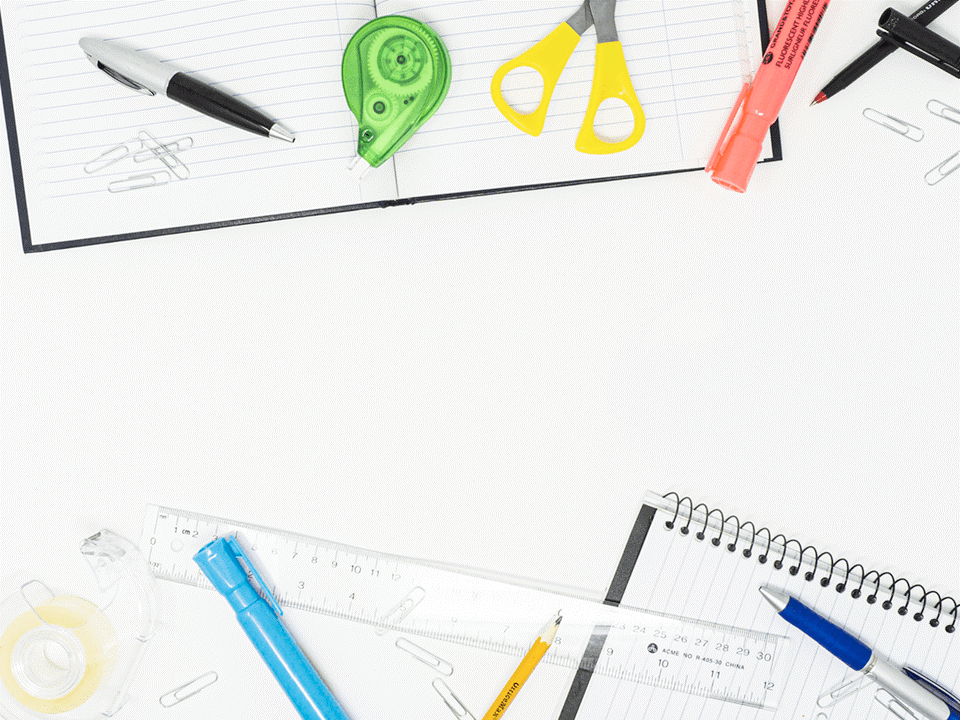 HyrjeQëllimi i këtij plani është hartimi i një platforme strategjike dhe gjithëpërfshirëse që do të hedhë bazat për një zhvillim të qëndrueshëm dhe cilësor për të gjitha strukturat e Arsimit parshkollor. Arsimi, konsiderohet si një nga sektorët me impakt të drejtpërdrejtë në mirëqënien sociale dhe ekonomike të Bashkisë Dibër. Bashkia Dibër ka nevojë të përmirësojë infrastukturën e kopshteve, për të ofruar shërbim cilësor në Arsimin Parashkollor. Plani i përmirësimit synon të përmbushë nevojën për të harmonizuar të gjitha aktivitetet zbatuese në një vizion të përbashkët dhe koherent të fokusuar në disa objektiva strategjik.Gjatë analizimit të të dhënave, vihet re qartë që një nga problematikat kryesore të Bashkisë Dibër, është mungesa e infrastrukturës së përshtatshme për fëmijët përsa i përket godinave të kopshtit. Mungesa e infrastrukturës sjell shpesh herë probleme të mirëfunksionimit të kopshtit.Gjithashtu, në Bashkinë Dibër ka kërkesa që të shtohet numri i kopshteve me drekë, pasi kopshtet që janë me drekë janë të mbingarkuara.Bazuar tek proceset e menaxhimit, është e rëndësishme që pranë bashkisë të ngrihet programi i ndërhyrjeve për zhvillimin e infrastrukturës së arsimit i cili ka për qëllim rritjen e cilësisë dhe standardeve të arsimit parashkollor në Bashkinë Dibër duke përmirësuar infrastrukturën fizike arsimore. Një nga sfidat kryesore që has sot arsimi parauniversitar në gjithë vendin është gjendja jo e mirë e infrastrukturës fizike të institucioneve arsimore. Në Strategjinë Kombëtare të Arsimit 2021-2026, përcaktohet si objektiv i rëndësishëm "rritja e aksesit në arsimin parashkollor, nëpërmjet krijimit të kushteve të përshtatshme infrastrukturore dhe mjediseve shkollore miqësore".Gjithashtu është e rëndësishme që në Bashkinë Dibër të zbatohet rregulli që çdo fëmijë duhet të shkojë në kopshtin që i përket zonës së tij të banimit, duke ofruar shërbim cilësor në çdo kopsht.Ndërkohë për të rritur numrin e regjistrimeve të fëmijëve në moshë të hershme në kopsht është shumë i rëndësishëm implementimi i konceptit të kopshtit si qendër komunitare. Ky koncept mbështetet në Konventën për të Drejtat e Fëmijës, dhe paraqet një qasje gjithëpërfshirëse që ndërlidh të gjithë aspektet e reformës në arsim me vendosjen e fëmijës në qendër të vëmendjes në të gjitha veprimtaritë që organizohen dhe zbatohen në kopsht. Së dyti, duhet të shihet me prioritet rregullimi i proceseve mbështetëse kryesisht, ai i drejtimit të kopshteve, pasi kopshtet që janë brenda shkollave drejtohen nga drejtori i shkollës. Kopshtet e qytetit varen nga Bashkia, kurse ato të fshatrave varen nga drejtoret e shkollave, pasi ndodhen në brendësi të shkollave e cila është në varësi të ZVAP. Kjo sjell një mungesë totale të koordinimit me bashkinë, pasi pengon realizimin e projektimeve për tre vjet për të gjitha kopshtet, siç e thekson edhe Ligji nr. 69 për arsimin. Duhet të shihet me prioritet që për kopshtet brenda shkollës të ketë drejtues, i cili mund të drejtojë 5 kopshte, ashtu siç e përshkruan edhe Udhëzimit nr. 14.1.1 QëllimiPlani do të ketë një rol shumë të rëndësishëm për Bashkinë Dibër dhe ai synon të përmirësojë në mënyrë të ndjeshme të gjjitha proceset që lidhen me arsimin parashkollor. Konkretisht nëpërmjet planit synohet:Përmirësimi i shërbimit në kopshtet ku mungojnë regjistrimet në mënyrë që të rriten regjistrimet;Planifikim strategjik përsa i përket riorganizimt të infrastrukturës së kopshtit, me qëllim përsimirësimin e shërbimit në kopshtet që janë brenda shkollave, ose kopshteve që kanë nevojë imediate për restaurim;Zhvillimi i burimeve njerëzore të bashkisë në çështje të arsimit parashkollor, përmes ndërgjegjësimit në të gjitha nivelet e drejtimit dhe administratës së bashkisë për hartimin, zbatimin dhe monitorimin e planit të përmirësimit;Ngritja e një databaze efektive për menaxhimin e strukturave të Arsimit Parashkollor, sipas të cilëstë sigurohet respektimi i kërkesave ligjore dhe kuadrit të brendshëm rregullator nga zyrtarët vendorë (autoritetet dhe administrata) si edhe përmirësimin dhe forcimin e këtij kuadri për të parandaluar dhe eliminuar shkeljet;Bashkëpunimi i ngushtë me prindërit dhe komunitetin, për të ndërgjegjësuar për rëndësinë që ka kopshti në zhvillimin e fëmijës;Në pjesën e parë të dokumentit gjendet një analizë përmbajtësore e cila do të përmbajë Vizionin, Misionin, Objektivat Strategjik të Planit, personat përgjegjës për implementimin, monitorimin dhe zhvillimin e tij. Në pjesën e dytë dokumenti fokusohet në vendosjen e Objektivave të përgjithshëm dhe specifik për secilin proces. Për të lehtësuar procesin e implementimit të planit, janë vendosur edhe indikatorët e performancës si dhe objektivat specifik për secilin kriter të përgjithshëm dhe më pas aktivitetet që duhen ndërmarrë për të arritur objektivat e vendosur.Ndërkohë në pjesën e tretë është përmbledhur buxheti i nevojshëm për të realizuar ndërhyrjet në terren me qëllim rritjen e cilësisë në arsimin parashkollor.1.3 ShtrirjaPlani synon të përmirësojë shërbimin e Arsimit Parashkollor në Bashkinë Dibër. Plani do të implementohet në të gjitha kopshtet që ka nën juridikson Bashkia Dibër. Për mbarëvajtjen e aktiviteteve në plan dhe monitorimin e tij do të kujdeset Drejtoria e Arsimit.1.4 VizioniPërmirësimi i shërbimit të Arsimit Parashkollor, nëpërmjet ngritjes së strukturave për arsimin parashkollor, dhe fuqizimin e tyre për t’ju përgjigur nevojave të fëmijëve.1.5 MisioniShtimi i ambienteve arsimore për arsimin parashkollor dhe përmirësimi i cilësisë së tyre për të ofruar shërbim cilësor për çdo fëmijë të arsimit Parashkollor.1.6 ObjektivatFuqizimi i Sektorit të Arsimit pranë bashkisë Dibër;Përmirësimi i ofrimit të shërbimit në kopshte nëpërmjet organizimit të regjistrimeve sipas vendbanimeve;Përmirësimi i infrastrukturës së kopshteve;Ulja e numrit të grupeve të përziera në kopshte nëpërmjet përmirësimit të infrastrukturës;Ngritja dhe fuqizimi i strukturave mbështetëse të kopshtit (Bordi dhe KëshilliI prindërve, Komisioni i shëndetit, sigurisë, mirëmbajtjes dhe mjedisit;Përmirësimi i procesit të identifikimit dhe shërbimit të fëmijëve në nevojë për mbrojtje, me aftësi të kufizuar dhe në nevojë për përfshirje sociale.1.7 PërgjegjësitëKoordinator i planit: Personi përgjegjës për Sektorin e Arsimit, i cili kujdeset për zbatimin e planit nga të gjithë aktorët përgjegjës;Personi përgjegjës për Drejtorinë e Shërbimeve Sociale.Aktorët zbatues të planit: Drejtues kopshtit;Mësues i kopshtit;Komuniteti;PMF;Psikologu;GTN;Grupet e terrenit. Monitorues/vlerësues i planit: Kryetari i Bashkisë;Këshilli i Bashkisë.2.Procesi i Menaxhimit- Veprimet e Planit të Përmirësimit të Shërbimit2.1 QëllimiProceset e menaxhimit nuk janë pjesë e ekzekutimit të menjëhershëm të detyrave, por vendosin objektiva strategjike dhe kushte kuadër që ndikojnë në llojet e tjera të procesit. Këto përfshijnë planifikimin, menaxhimin dhe kontrollin e cilësisë.Planifikimi i të gjithë sistemit parashkollor mbështetet në numrin e parashikuar të fëmijëve në moshën e kopshtit 3-6 vjeç, normën e pritshme të regjistrimit, si dhe shkallën e pritshme të frekuentimit. Kjo përbën planifikimin e kërkesës së arsimit parashkollor, duke marrë parasysh që arsimi parashkollor nuk është i detyrueshëm në Shqipëri.Procesi i parashikimit ka gjithashtu edhe dimensionin e ofertës, që përfshin vlerësimin e numrit të mësuesve të nevojshëm, drejtorëve, mësuesve mbështetës për fëmijët me aftësi të kufizuara, stafit mbështetës, si dhe objekteve (mjediseve), stafit shtesë etj.Plani i përmirësimit të shërbimit në Proceset e Menaxhimit ka si qëllim përmirësimin e shërbimit të kopshtit duke siguruar ulje të numrit të fëmijëve në kopshtet e mbipopulluara; rritje të regjistrimeve në kopshtet nën kapacitet; ulje të numrit të grupeve të përziera dhe fëmijëve në to, dhe themelimin dhe fuqizimin e organizmave brenda institucionit të kopshtit.2.2 Objektiva të përgjithshëmObjektivat kryesorë të këtij plani në lidhje me Proceset e Menaxhimit janë:Regjistrimi i fëmijëve sipas zonës së tyrë të banimit dhe rritja e regjistrimeve përmes ndërgjegjësimit të prindërve dhe komunitetit për rëndësinë e arsimit parashkollor në formimin e fëmijës; Krijimi i konceptit të kopshtit si komunitet duke organizuar aktivitete në çdo kopsht ku komuniteti mund të marrë pjesë dhe rritja e angazhimit të komunitetit në përmirësimin e shërbimit të arsimit parashkollor;Themelimi dhe fuqizimi i organizmave si: Këshilli i Prindërve, Bordi i Kopshtit dhe Komisioni i Shëndetit, Sigurisë, Mirëmbajtjes dhe Mjedisit, në mënyrë që të rritet ndikimi i tyre në proceset e menaxhimit të kopshteve.2.3Regjistrimi i fëmijëve2.3.1 Regjistrimi i fëmijëve në kopshtInformacion i përgjithshëmNumri i fëmijëve të regjistruar në kopshtet publike të Bashkisë Dibër per vitin 2023 është 1831, ndër të cilët 890 janë vajza. Numri i vajzave të regjistruara në kopshtet publike në total rezulton të jetë më i ulët se numri i djemve të regjistruar, pra kemi një diferencë gjinore.Në  bashkinë Dibër, kemi 60 kopshte që funksionojnë brenda shkollave, ndërkohë që kemi marr në analizë 86 kopshte publike.Shpërndarja gjeografike e kopshteve është jo lineare. Sipas të dhënave të raportit, numri më i madh i kopshteve publike ndodhet në Njësinë Administrative Maqellarë, Tomin dhe Melan, ndërsa numri më i ulët i kopshteve publike ndodhen në Njësinë Administrative Lurë dhe Zall Dardhë. Shpërndarja e kopshteve publike është bërë sipas zonës gjeografike dhe numrittë popullsisë të përqendruar në çdo Njësi Administrative.Numri më i lartë i regjistrimeve është në kopshtet e Qytetin e Peshkopisë (546), Maqellarë (270) fëmijë) dhe Tominë (156 fëmijë), ndërsa numri më i ulët i regjistrimeve është në kopshtet e Njësisë Administrative Lurë (11 fëmijë frekuentues) dhe Zall Dardhë (5 fëmijë).Numri i femijeve 3-6 vjec sipas njesive administrative: (te dhena nga DSHP-qendrat shendetesore)Peshkopi           574 femije,  280 vajza/ 294 djemMelan                94 femije,      52 vajza/ 66 djemSllove                70 femije,    35 vajza/ 35 djemArras                  88 femije,     48 vajza/ 40 djemKastriot             158 femije    71 vajza/ 78 djemSelishte              42 femije, 20 vajza/ 22 djemMuhurr               61 femije,  25 vajza/36 djemZall Dardhe        5 femije,  3 vajza/2 djem Zall Rec            10 femije, 4 vajza/ 6 djemLure                   13 femije,   8 vajza/ 5 djem Kala e Dodes     53 femije,  26 vajza/27 djemFushe Cidhen      92 femije, 48 vajza/ 44 djemLuzni                  76 femije, 43 vajza/ 33 djemMaqellare            298 femije, 143 vajza/ 155 djemTomin                  196 femije, 86 femra/110 djemObjektiva kryesore:Planifikimi i të gjithë sistemit parashkollor mbështetur në numrin e parashikuar të fëmijëve në moshën e kopshtit 3-6 vjeç, normën e pritshme të regjistrimit, si dhe shkallën e pritshme të frekuentimit për të siguruar një shërbim efikas.Nën-objektivat:Indikatorët e performancësLista e AksioneveListae projekteveRisqet2.4Organizmat e Institucionit Arsimor2.4.1 Këshilli i PrindërveInformacion i përgjithshëmNga analiza e situatës së arsimit parashkollor në Bashkinë Dibër rezulton se 10 kopshte nga 86 nuk kanë dhënë asnjë informacion nëse e kanë themeluar Këshillin e Prindërve.Sipas analizës së të dhënave, vihet re se, numri minimal i anëtarëve të këshillit të prindërve është 1, numri mesatar është 3, ndërsa numri maksimal është 5.Numri minimal prej 1 anëtarësh është raportuar në Njësinë Administrative Kastriot. Numri i anëtarëve të Këshillit të Prindërve, që i përkasin gjinisë “femër” është më i lartë, në krahasim me numrin e anëtarëve të gjinisë “mashkull”, në të gjitha Njësitë Administrative.Objektiva kryesore:Fuqizimi i Këshillit të Prindërve në çdo kopsht dhe rritja e kapaciteteve të anëtarëve të Këshillit të Prindërve përsa i përket të drejtave dhe detyrimeve të tij.Nën-objektivat:Indikatorët e performancësLista e AksioneveListae projekteve2.4.2 Bordi i KopshtitInformacion i përgjithshëmNë kopshtet publike të Bashkisë Dibër nga 86 kopshte të marra në analizë nuk e kanë themeluar Bordin e Kopshtit 25 kopshte, konkretisht 1 kopësht nga NjA Fushë-Çidhen, 1 kopësht nga NjA Kalaja e Dodës, 1 kopësht nga NjA Kastriot, 5 kopshte nga NjA Maqellarë, 2 kopshte nga NjA Melan, 2 kopshte nga NjA Tomin dhe 1 kopësht nga NjA Zall Dardhë. Në kopshtet publike të Bashkisë Dibër, numri minimal i anëtarëve të bordit të kopshtit është 2, numri mesatar është 4 dhe numri maksimal është 8. Në kopshtet e bashkisë Dibër, pjesa më e madhe e anëtarëve, i përkasin gjinisë “femër”, konkretisht numri mesatar i anëtarëve të gjinisë “femër” eshtë 2, ndërsa numri mesatar i anëtarëve të gjinisë “mashkull” është 1.Bordi mblidhet jo me pak se tri herë në vit. Mbledhjet e tjera zhvillohen me nismën e kryetarit të bordit ose të shumicës së thjeshtë të anëtarëve të tij. Ndërkohë disa nga detyrat e bordit dhe tematikat që duhet të diskutohen në Bord janë:Objektiva kryesore:Themelimi dhe fuqizimi i Bordit të Kopshtit si organizëm që siguron mbarëvajtjen e arsimit parashkollor dhe adreson çështjet problematike për zgjidhjen e tyre.Nën-objektivat:Indikatorët e performancësLista e AksioneveListae projekteve2.4.3 Komisioni i Shëndetit, Sigurisë, Mirëmbajtjes dhe MjedisitInformacion i përgjithshëmPjesa më e madhe e kopshteve publike, respektivisht 24 kopshte nga 86 të marra në analizë nuk e kanë themeluar Komisonin e Shëndetit, Sigurisë, Mirëmbajtjes dhe Mjedisit, 17prej tyre nuk kanë dhënë një përgjigje dhe vetëm 3 kopshte e kanë themeluar.Ndërkohë përsa i takon mbledhjeve të komisionit për t'i dhënë zgjidhje problematikave të krijuara në kopsht ai duhet të mblidhet për të diskutuar problemet. Sipas analizës së të dhënave komisioni është mbledhur mesatarisht 3 herë.Kopshtet e NJA dhe që janë brenda godinave të shkollave menaxhohen nga drejtuesit e shkollave dhe kanë të integruar Komisionin e Shëndetit të tyre me Komisionin e Shkollës.Objektiva kryesore:Themelimi dhe fuqizimi i Komisionit të Shëndetit, Sigurisë, Mirëmbajtjes dhe Mjedisit sipas Udhëzimit nr. 31.Nën-objektivat:Indikatorët e performancësLista e AksioneveListae projekteve3.Proceset Kryesore- Veprimet e Planit të Përmirësimit të Shërbimit3.1 QëllimiProceset kryesore janë ato procese që i shërbejnë drejtpërdrejt përmbushjes së objektivave strategjike ose qëllimit të institucionit. Këto procese ofrojnë një pjesë të konsiderueshme të performancës së një institucioni dhe konsumojnë një pjesë të konsiderueshme të burimeve. Në lidhje me kopshtet publike, fëmijët regjistrohen dhe mbërrijnë në objekt (këtu fillon procesi) dhe largohen pasi të kenë marrë arsimin parashkollor (procesi përfundon).Plani i përmirësimit të shërbimit ka si qëllim rritjen e identifikimit, vlerësimit dhe trajtimit më të mirë të rasteve të fëmijëve pjesë e kategorive që përbëjnë rrezik për përjashtim social (fëmijët rom dhe egjiptian, fëmijët e përfshirë në skemën e ndihmës ekonomike, fëmijët jetimë, me prindër të divorcuar, fëmijë viktima të dhunës dhe abuzimit, etj), fëmijët në nevojë për mbrojtje dhe fëmijët me aftësi të kufizuar.3.2 Objektiva të përgjithshëmObjektivat kryesore të planeve të përmirësimit në lidhje me Proceset Kryesore janë:Rritja e identifikimit dhe vlerësimit të rasteve të fëmijëve në nevojë për përfshirje sociale, në nevojë për mbrojtje dhe me aftësi të kufizuar;Përmirësimi i procesit të menaxhimit të rasteve të identifikuara të fëmijëve në nevojë për mbrojtje, në nevojë për përfshirje sociale dhe me aftësi të kufizuar;Hartimi i politikave dhe ofrimit të paketës së shërbimeve për fëmijët në nevojë për përfshirje sociale dhe në moshë për kopësht për lehtësimin e aksesit të tyre në kopësht;Ofrimi i ndihmës profesionale dhe stimuluesepër fëmijët e grupmoshës 3-6 vjeç dhe jo vetëm, si pjesë e ndërhyrjes së hershmeRritja e kapaciteteve ndërgjegjësuese dhe reaguese të anëtarëve të bordeve të institucioneve arsimore dhe këshillit të prindërve për rolin e tyre dhe njohjen me mekanzimat mbështetësMbështetje për kategori të caktuara në nevojë me paketa lehtësuese me tarifa të ulura ose falas për stimulimin e frekuentimit te kopshteve me drekë për komunitetet në nevojë, përfshirë edhe ato rome dhe egjiptiane3.4Mbrojtja e fëmijëve3.4.1 Identifikimi i abuzimit dhe neglizhimit të fëmijësInformacion i përgjithshëmNë Bashkinë Dibër nuk ka asnjë punonjës social për mbrojtjen e fëmijës të punësuar. Në Njësitë Administrative nuk ka PMF por ka administrator social të cilët mbulojnë NjA. Bashkia ka një qendër sociale për mbrojtjen e fëmijëve në bashkëpunim me Save the Children. Gjithashtu ka paketa lehtësuese për fëmijët në nevojë dhe ka një numër të konsiderueshëm fëmijësh që përfitojnë prej këtyre paketave.Nuk kemi të dhëna në nivel Bashkie mbi numrin e fëmijëve në nevojë për mbrojtje, të cilët janë të regjistruar dhe frekuentojnë çdo ditë kopshtin.Objektiva kryesore:Parandalimi, identifikimi, raportimi dhe menaxhimi i rasteve të fëmijëve në nevojë për mbrojtje.Nën-objektivat:Indikatorët e performancësLista e AksioneveListae projekteve3.4.2 Shërbimi bashkiak i mbrojtjes së fëmijësInformacion i përgjithshëmNjësia për Mbrojtjen e Fëmijëve dhe shërbimi psikosocial janë njësi me shumë rëndësi për parandalimin, identifikimin, raportimin dhe menaxhimin e rasteve të fëmijëve në nevojë për mbrojtje në moshë për kopësht. Është me rëndësi që këto dy struktura të jenë funksionale dhe ndërveprojnë ngushtë për çdo fëmijë të identifikuar në nevojë për mbrojtje që frekuenton kopshtin.Njesia e Vlerësimit të Nevojave dhe Referimit ka në përbërjen e saj: një punonjës social të vlerësimit dhe referimit të rastit për çdo 6000 deri në 10 000 banorë; një punonjës për mbrojtjen e fëmijëve për çdo 3000 fëmijë; një administrator shoqëror; nenpunësin gjinor/koordinator dhuneAktualisht në bashkinë Dibër kjo njësi nuk është e është e ngritur në asnjë prej Njësive Administrative. Gjithashtu, është evidentuar se për shkak se nuk ka asnjë psikolog dhekërkesat gjithmonë në rritje për vëmendje dhe kujdes psikosocial, fëmijët në kopshte nuk marrin një kujdes në trajtimin psiko-social.Objektiva kryesore:- Ofrimin e një shërbimi cilësor në kopsht që garanton mbrojtjen e të drejtave të fëmijëve në çdo kohë, jo vetëm gjatë raportimit, por përgjatë gjithë kohëqëndrimit në kopsht të fëmijës. - Trajtimin e rasteve të fëmijëve të marrë në mbrojtje që janë të regjistruar dhe frekuentojnë kopshtin.Nën-objektivat:Indikatorët e performancëLista e AksioneveListae projekteve3.5 Fëmijët me aftësi të kufizuar3.5.1 Adresimi i prindërveInformacion i përgjithshëmGjatë analizës së situatës së arsimit parashkollor është evidentuar se mësuesit e kopshteve hasin probleme me prindërit në momentin që ata dyshojnë se fëmija mund të jetë me aftësi të kufizuar. Prindërit nuk pranojnë të vizitojnë fëmijën e tyre sepse refuzojnë të pranojnë se mund të jetë me aftësi të kufizuara mendore ose fizike.Qendresa që bëjnë prindërit kur dyshohet se fëmijët e tyre mund të jenë me aftësi të kufizuar vonon procesin e diagnostikimit të fëmijëve dhe trajtimin e tyre sa më parë. Për këtë arsye duhet ndërhyrë nga Drejtoria e Arsimit dhe Shërbimi Psiko-Social për të punuar me këtë problem.Objektiva kryesore:Përmirësimi i procesit të diagnostikimit të fëmijëve me aftësi të kufizuarNën-objektivat:Indikatorët e performancësLista e AksioneveListae projekteve3.5.2 Kërkesa për fonde shtesëInformacion i përgjithshëmNumri i fëmijëve me aftësi të kufizuar të regjistruar në kopsht është 21. Infrastruktura e kopshteve nuk është e përshtatshme për fëmijët me aftësi të kufizuara. Në disa kopshte mungojnë rampat, të cilat janë shumë të nevojshme për tu vendosur, në përputhje me standardin për infrastrukturën e kopshteve, gjithashtu mungojnë edhe tualetet për fëmijët me aftësi të kufizar.Objektiva kryesore:Plotësimi i standardeve të aksesueshmërisë të fëmijëve me AK në arsimin parashkollorNën-objektivat:Indikatorët e performancësLista e AksioneveListae projekteveRisqet3.5.3 Ndihma e përditshmeInformacion i përgjithshëmNë kopshtet publike të Bashkisë së Dibër janë regjistruar 20 fëmijë me aftësi të kufizuara dhe në këtë bashki nuk kë mësuese ndihmëse, por janë vendour 2 punonjës nga bashkia për të ofruar asistencë ndaj këtyre fëmijëve ne kopshtet e qytetit. Kompetenca për punësimin e mësuesve ndihmës i ka kaluar bashkisë. Objektiva kryesore:Përmirësimi i procesit të trajtimit të fëmijëve me AK.Nën-objektivat:Indikatorët e performancësLista e AksioneveListae projekteve4. Proceset Mbështetëse- Veprimet e Planit të Përmirësimit të Shërbimit4.1 QëllimiProceset mbështetëse janë procese që ofrojnë mbështetje për proceset kryesore. Proceset mbështetëse duhet të gjenden brenda ose jashtë institucionit. Në shembullin e kopshtit, një proces mbështetës mund të jetë shtimi i burimeve njerëzore pranë Bashkisë, për të koordinuar në aktivitetet e planit të përmirësimit të arsimit parashkollor.Planet e përmirësimit të shërbimit kanë si qëllim ofrimin e shërbimit sa më efikas të kopshteve në aspektin e edukimit të fëmijëve, sigurisë së tyre, zhvillimit të tyre dhe sigurimin e aksesueshmërisë së shërbimit nga të gjithë. Plani fokusohet në përmirësimin e infrastrukturës së godinave të kopshteve, formimin dhe ngritjen e kapaciteteve në mbështetje të arsimit parashkollor si dhe gjithëpërfshirjen e fëmijëve në të gjitha strukturat e arsimit parashkollor në të gjithë territorin që mbulon Bashkia Dibër.4.2 Objektiva të përgjithshëmObjektivi kryesor i planeve të përmirësimit të shërbimit në lidhje me Proceset Mbështetëse është arritja e standardeve të vendosura nga aktet ligjore përsa i përket numrit të stafit të kopshteve, rikonstruksionit dhe mirëmbajtjes së godinave, llojet e materialeve didaktike, cilësinë e ushqimit dhe sigurimin e aksesit në kopsht.4.3Burimet Njerëzore4.3.1 Rekrutimi i stafitInformacion i përgjithshëmNë kopshtet e Bashkisë Dibër ofrojnë shërbimin 109 mësues në total prej të cilëve 54 ofrojnë shërbim në kopshtet e qytetit dhe 55 mësues ofrojnë shërbim në kopshtet e njësive administrative. Nëse do të analizojmë numrin e mësueseve për fëmijë, numri i fëmijëve të regjistruar në kopshtet publike është , numri i mësueseve është 109 dhe numri i fëmijëve për mësuese është mesatarisht 16.7 fëmijë për një mësuese. Raporti fëmijë – mësuese është e parashikuar nga udhëzimi nr. 14.Nga 86 kopshte publike të marra në analizë, vetëm 26 prej tyre janë në godinë më vete. Pjesa tjetër e kopshteve publike janë akomoduar brenda godinave të shkollave. Këto kopshte menaxhohen gjithashtu nga drejtuesi i shkollës së arsimit bazë apo nga një mësues përgjegjës.Objektiva kryesore:Përmirësimi i sistemit të menaxhimit të kopshteve duke siguruar nivelin e duhur të stafit përcaktuar nga aktet ligjore. Nën-objektivat:Indikatorët e performancësLista e AksioneveListae projekteve4.3.2 Trajnimi i stafitInformacion i përgjithshëmAgjencia e Sigurimit të Cilësisë së Arsimit Parauniversitar (ASCAP) ka si përgjegjësi rritjen e kapaciteteve të stafit të IA nëpërmjet trajnimeve të detyrueshme. Për mësuesit e arsimit parashkollor janë 3 trajnime vjetore të detyruara. Gjithashtu, kopshtet e Bashkisë Dibër stafi nuk ështëi përgatitur për mënyrën e reagimit në rastin e situatave emergjente, përfshirë këtu edhe kur mund të jetë e nevojshme dhënia e ndihmës së parë. Për këto arsye është e nevojshme rritja e kapaciteteve të stafit të kopshteve.Objektiva kryesore:Rritja e kapaciteteve të stafit të kopshteveNën-objektivat:Indikatorët e performancësLista e AksioneveListae projekteve4.4Menaxhimi i godinave$Rikonstruksioni i objekteveInformacion i përgjithshëmGjatë analizës së situatës së arsimit parashkollor në Bashkinë Dibër u evidentua se një pjesë e madhe e kopshteve kanë nevojë për rikonstruksion. Disa nga problemet më shqetësuese janë rikonstruksion i tualeteve, dhe rikonstruksion i brendshëm i godinave.Kopshtet në qytetin e Dibërs, NjA Maqellarë, Peshkopi dhe Kastriotkanë raportuar më shumë nevojë për rikonstruksion të llojit lyerje, rikonstruksion total dhe riparime hidraulike. Gjatë periudhës së pushimit hartohet një plan pune të cilat kryejnë mirëmbajtjen e godinës për vitin pasardhës. Mirëmbajtja bëhet çdo vit në çdo kopsht.Përsa i përket furnizimit me ujë të rrjedhshëm, kopshtet furnizohen të gjitha me ujë.Çdo 3 muaj bëhen analizat e ujit të pijshëm dhe dërgohet raport në bashki.Gjithashtu, kopshtet furnizohen të gjitha me elektricitet dhe ngrohje. Përsa i përket vitit të ndërtimit të godinave të kopshteve nuk kemi një informacion të saktë se në çfarë vitesh janë ndërtuar godinat.Gjithashtu 60 kopshte nga 86 të marra në analizë në total ndodhen brenda ambientit të shkollave.Objektiva kryesore:Rikonstruksioni i godinave duke iu përmbajtur standardeve për hapësirat e kopshteve dhe facilitetet e nevojshme. Nën-objektivat:Indikatorët e performancësLista e AksioneveTe gjitha investimet e listuara me poshte per nevojat e kopeshteve nga ana e insfrastruktures jane te bazuara ne preventiva te Drejtorise se Urbanistikes se bashkise Diber. Listae projekteveRisqetRisqetRisqetRisqet4.5 Materialet4.5.1 Planifikimi i nevojës për materialeInformacion i përgjithshëmPërsa i përket materialeve didaktike, Drejtueset e kopshteve kanë raportuar nëse kopshtet disponojnë materiale didaktike për çdo fëmijë dhe vetëm 2 prej tyre kanë raportuar pozitivisht (nga 86 kopshte të marra në analizë). Kopshte që nuk disponojnë materiale didaktike për çdo fëmijë janë 40 kopshte. Shpenzimet për materiale didaktike mbulohen nga prindërit, ndaj jo të gjitha kopshtet kanë materiale didaktike për çdo fëmijë sepse jo të gjithë prindërit pranojnë të paguajnë për to. Çdo vit bashkia financon sadopak për materiale didaktike. Çdo vit drejtorët e kopshteve në baze të programit unifikojnë listën e materialeve që çdo fëmijë duhet të ketë në bazë të nevojave.Objektiva kryesore:Sigurimi i materialeve të nevojshme didaktike, kancelarike të higjienës, etj. për të siguruar zhvillimin dhe të nxënit e fëmijëve, bazuar në “Standartet e Zhvillimit dhe të të Nxënit të fëmijëve 3-6 vjeç”.Nën-objektivat:Indikatorët e performancës4.6 Ushqimi4.6.1 Planifikimi i dietës dhe menysëInformacion i përgjithshëmKopshtet që ofrojnë ushqim në Bashkinë Dibër, janë 2 në total, të gjitha ndodhen në qytetin e Peshkopisë.Numri i fëmijëve të regjistruar në 2 kopshtet publike me drekë është 546 fëmijë, ndërsa në kopshtet publike pa drekë, janë të regjistruar  fëmijë. Në total në gjithë Bashkinë janë të regjistruar , ndër të cilët  fëmijë janë të regjistruar në qytetin e Peshkopisë. Kjo e dhënë nënkupton faktin se shumica e fëmijëve të regjistruar në kopshtet e qytetit të Peshkopisë janë të regjistruar në kopshte me drekë, pavarësisht se numri i kopshteve me drekë është më i vogël se numri i kopshteve pa drekë. Në Maqellarë kërkohet të shtohet një kopësht me ushqim dhe kjo do të sjellë rritje të numrit të regjistrimit të fëmijëve, duke ulur kërkesat e larta për kopshtet e qytetit ku ka mbipopullim. Bashkia i përmbahet Urdhërit të Ministrisë së Shëndetësisë dhe Mbrojtjes Sociale mbi Menunë Ushqimore në masën 100%. Kopshtet janë të pajisur me frigorifer për ruajtjen e ushqimit dhe kuzhine në të cilën përgatitet ushqimi. Nga 2 kopshte vetëm një kopsht ka një dhomë ngrënie të dedikuar ku fëmijët mund të konsumojnë vaktet ushqimore.Objektiva kryesore:Mbulimi i kërkesës për shërbimin e ushqimit në kopshteNën-objektivat:Indikatorët e performancësLista e AksioneveListae projekteve5.BuxhetiNrPershkrimi1
Unifikimi i të dhënave të arsimit parashkollor mes Bashkisë, ZVAP, NJA dhe kopshteve2
Ulja e numrit të grupeve të përziera dhe fëmijëve në këto grupe3
Rritja e regjistrimit të fëmijëve në kopshtet në NJA4
Identifikimi i fëmijëve në moshë kopshti në Bashkinë Dibër5
Rregullimi i procedurës së regjistrimit nëpërmjet hartimit dhe zbatimit të akteve formaleKodiIndikatoriShpërndarja gjeografikeMatje ne:AgregimiFakt AktualPlan Vit 2024Plan Vit 2025Plan Vit 2026090Numri i fëmijëve në Grupin e PërzierQenderVlereMesatare090Numri i fëmijëve në Grupin e PërzierPeriferiVlereMesatare090Numri i fëmijëve në Grupin e PërzierFshatVlereMesatare089Numri i fëmijëve në Grupin IIIQenderVlereMesatare089Numri i fëmijëve në Grupin IIIPeriferiVlereMesatare089Numri i fëmijëve në Grupin IIIFshatVlereMesatare088Numri i fëmijëve në Grupin IIQenderVlereMesatare088Numri i fëmijëve në Grupin IIPeriferiVlereMesatare088Numri i fëmijëve në Grupin IIFshatVlereMesatare087Numri i fëmijëve në Grupin IQenderVlereMesatare087Numri i fëmijëve në Grupin IPeriferiVlereMesatare087Numri i fëmijëve në Grupin IFshatVlereMesatare010Numri i punonjësve në Njësinë që menaxhon arsimin parashkollor brenda BashkisëBashkiVlereShumatore009Instrumenta teknologjike për dixhitalizimin dhe menaxhimin e të dhënaveBashkiVlereShumatore003Numri i aktiviteteve të kopshtit ku ka marrë pjesë komunitetiQenderVlereMesatare003Numri i aktiviteteve të kopshtit ku ka marrë pjesë komunitetiPeriferiVlereMesatare003Numri i aktiviteteve të kopshtit ku ka marrë pjesë komunitetiFshatVlereMesatare008Numri i fëmijëve në grup-moshën 3-5 vjeçQenderVlereShumatore008Numri i fëmijëve në grup-moshën 3-5 vjeçPeriferiVlereShumatore008Numri i fëmijëve në grup-moshën 3-5 vjeçFshatVlereShumatore002Norma e regjistrimit në kopshtQytet%Tjeter002Norma e regjistrimit në kopshtPeriferi%Tjeter002Norma e regjistrimit në kopshtFshat%Tjeter001Numri i fëmijëve të regjistruar në kopshtQenderVlereShumatore001Numri i fëmijëve të regjistruar në kopshtPeriferiVlereShumatore001Numri i fëmijëve të regjistruar në kopshtFshatVlereShumatoreNumriProjektiPergjegjesFakt AktualBuxhet Vit 2024Buxhet Vit 2025Buxhet Vit 2026Total periudhe005Vlerësimi i Brendshëm i kopshteveDrejtoria e Arsimit0000004Hartimi i Planit Afatmesëm në çdo KopshtDrejtoria e Arsimit000003Organizimi i aktiviteteve të përbashkta mes komunitetit dhe kopshteveDrejtoria e Arsimit0 0860000002Regjistrimi në kopsht sipas vendbanimitDrejtoria e Arsimit001Krijimi i platformës digjitale e cila përmban të dhëna analitike për kopshtinDrejtoria e ArsimitNr. 001Projekti: Krijimi i platformës digjitale e cila përmban të dhëna analitike për kopshtin Projekti: Krijimi i platformës digjitale e cila përmban të dhëna analitike për kopshtin Programi Buxhetor:09120 - Arsimi bazë përfshirë arsimin parashkollor Funksioni: 09a)Përshkrim i shkurtër i projektita)Përshkrim i shkurtër i projektita)Përshkrim i shkurtër i projektita)Përshkrim i shkurtër i projektiti SituataGjatë punës për diagnostikimin dhe përgatitjen e raporteve analitike të situatës të Arsimit Parashkollor në Bashkinë Dibër u vu re një mosrakordim i të dhënave mes Bashkisë, Njësive Administrative dhe kopshteve.i SituataGjatë punës për diagnostikimin dhe përgatitjen e raporteve analitike të situatës të Arsimit Parashkollor në Bashkinë Dibër u vu re një mosrakordim i të dhënave mes Bashkisë, Njësive Administrative dhe kopshteve.i SituataGjatë punës për diagnostikimin dhe përgatitjen e raporteve analitike të situatës të Arsimit Parashkollor në Bashkinë Dibër u vu re një mosrakordim i të dhënave mes Bashkisë, Njësive Administrative dhe kopshteve.i SituataGjatë punës për diagnostikimin dhe përgatitjen e raporteve analitike të situatës të Arsimit Parashkollor në Bashkinë Dibër u vu re një mosrakordim i të dhënave mes Bashkisë, Njësive Administrative dhe kopshteve.Përmbledhje e problematikës dhe nevoja për ndërhyrjePërmbledhje e problematikës dhe nevoja për ndërhyrjePërmbledhje e problematikës dhe nevoja për ndërhyrjePërmbledhje e problematikës dhe nevoja për ndërhyrjeMosrakordimi i të dhënave mes Bashkisë, Njësive Administrative dhe kopshteve u vu re në të dhëna si numri i fëmijëve të regjistruar në kopshte, numri i mësuesve, numri i fëmijëve në nevojë për përfshirje sociale (me disavantazh social), kapaciteti akomodues i kopshteve, etj. Mosrakordimi i të dhënave vështirëson diagnostikimin e situatës, evidentimin e problemeve dhe shkaqeve të tyre dhe evidentimin e nevojës për ndërhyrje ose ndryshime në kopshte.Duke mos pasur një databazë të unifikuar të të dhënave mes këtyre dy institucioneve, nuk është e qartë nëse duhet të mbyllen disa kopshte meqë janë nën kapacitet dhe fëmijët të transferohen në kopshte të tjera të afërta, apo të ndërtohen kopshte të reja për të ulur mbipopullimin. Problematika reale është e vështirë të identifikohet menjëherë dhe si pasojë edhe zgjidhjet për të do të vonohen të zbatohen.Është e nevojshme të krijohet një sistem i unifikuar i të dhënave në kohë reale, në mënyrë që të dhënat të jenë të sakta, të gjithë aktorët të kenë akses te këto të dhëna dhe ndryshimi i tyre të jetë i menjëhershëm, pa kosto dhe njëkohësisht te të gjitha databazat e aktorëve. Në këtë mënyrë, Drejtoria e Arsimit pranë Bashkisë dhe ZVAP do të mund të bëjnë parashikimet dhe planifikimet e nevojshme për ofrimin e një shërbimi efikas.Mosrakordimi i të dhënave mes Bashkisë, Njësive Administrative dhe kopshteve u vu re në të dhëna si numri i fëmijëve të regjistruar në kopshte, numri i mësuesve, numri i fëmijëve në nevojë për përfshirje sociale (me disavantazh social), kapaciteti akomodues i kopshteve, etj. Mosrakordimi i të dhënave vështirëson diagnostikimin e situatës, evidentimin e problemeve dhe shkaqeve të tyre dhe evidentimin e nevojës për ndërhyrje ose ndryshime në kopshte.Duke mos pasur një databazë të unifikuar të të dhënave mes këtyre dy institucioneve, nuk është e qartë nëse duhet të mbyllen disa kopshte meqë janë nën kapacitet dhe fëmijët të transferohen në kopshte të tjera të afërta, apo të ndërtohen kopshte të reja për të ulur mbipopullimin. Problematika reale është e vështirë të identifikohet menjëherë dhe si pasojë edhe zgjidhjet për të do të vonohen të zbatohen.Është e nevojshme të krijohet një sistem i unifikuar i të dhënave në kohë reale, në mënyrë që të dhënat të jenë të sakta, të gjithë aktorët të kenë akses te këto të dhëna dhe ndryshimi i tyre të jetë i menjëhershëm, pa kosto dhe njëkohësisht te të gjitha databazat e aktorëve. Në këtë mënyrë, Drejtoria e Arsimit pranë Bashkisë dhe ZVAP do të mund të bëjnë parashikimet dhe planifikimet e nevojshme për ofrimin e një shërbimi efikas.Mosrakordimi i të dhënave mes Bashkisë, Njësive Administrative dhe kopshteve u vu re në të dhëna si numri i fëmijëve të regjistruar në kopshte, numri i mësuesve, numri i fëmijëve në nevojë për përfshirje sociale (me disavantazh social), kapaciteti akomodues i kopshteve, etj. Mosrakordimi i të dhënave vështirëson diagnostikimin e situatës, evidentimin e problemeve dhe shkaqeve të tyre dhe evidentimin e nevojës për ndërhyrje ose ndryshime në kopshte.Duke mos pasur një databazë të unifikuar të të dhënave mes këtyre dy institucioneve, nuk është e qartë nëse duhet të mbyllen disa kopshte meqë janë nën kapacitet dhe fëmijët të transferohen në kopshte të tjera të afërta, apo të ndërtohen kopshte të reja për të ulur mbipopullimin. Problematika reale është e vështirë të identifikohet menjëherë dhe si pasojë edhe zgjidhjet për të do të vonohen të zbatohen.Është e nevojshme të krijohet një sistem i unifikuar i të dhënave në kohë reale, në mënyrë që të dhënat të jenë të sakta, të gjithë aktorët të kenë akses te këto të dhëna dhe ndryshimi i tyre të jetë i menjëhershëm, pa kosto dhe njëkohësisht te të gjitha databazat e aktorëve. Në këtë mënyrë, Drejtoria e Arsimit pranë Bashkisë dhe ZVAP do të mund të bëjnë parashikimet dhe planifikimet e nevojshme për ofrimin e një shërbimi efikas.Mosrakordimi i të dhënave mes Bashkisë, Njësive Administrative dhe kopshteve u vu re në të dhëna si numri i fëmijëve të regjistruar në kopshte, numri i mësuesve, numri i fëmijëve në nevojë për përfshirje sociale (me disavantazh social), kapaciteti akomodues i kopshteve, etj. Mosrakordimi i të dhënave vështirëson diagnostikimin e situatës, evidentimin e problemeve dhe shkaqeve të tyre dhe evidentimin e nevojës për ndërhyrje ose ndryshime në kopshte.Duke mos pasur një databazë të unifikuar të të dhënave mes këtyre dy institucioneve, nuk është e qartë nëse duhet të mbyllen disa kopshte meqë janë nën kapacitet dhe fëmijët të transferohen në kopshte të tjera të afërta, apo të ndërtohen kopshte të reja për të ulur mbipopullimin. Problematika reale është e vështirë të identifikohet menjëherë dhe si pasojë edhe zgjidhjet për të do të vonohen të zbatohen.Është e nevojshme të krijohet një sistem i unifikuar i të dhënave në kohë reale, në mënyrë që të dhënat të jenë të sakta, të gjithë aktorët të kenë akses te këto të dhëna dhe ndryshimi i tyre të jetë i menjëhershëm, pa kosto dhe njëkohësisht te të gjitha databazat e aktorëve. Në këtë mënyrë, Drejtoria e Arsimit pranë Bashkisë dhe ZVAP do të mund të bëjnë parashikimet dhe planifikimet e nevojshme për ofrimin e një shërbimi efikas.ii Synimi i projektitNjë mënyrë për të pasur një unifikim të të dhënave në kohë reale është krijimi i një Platforme Digjitale e cila përmban të dhëna analitike për kopshtin.Në këtë platformë mund të kenë akses:Drejtoria e Arsimit mund të ketë akses te të gjitha të dhënat për çdo kopsht dhe është përgegjëse për plotësimin e tyre.Drejtoria e Planifikimit dhe Zhvillimit të Territori tmund të ketë akses në seksionin e gjendjes fizike të ndërtesave të kopshteve, për të plotësuar të dhënat për çdo kopsht, pas vlerësimit të kryer çdo vit.Drejtoria e Shërbimeve Sociale dhe Strehimit për të plotësuar të dhënat për fëmijët në nevojë për mbrojtje, në nevojë për përfshirje sociale dhe me aftësi të kufizuar.Nëpërmjet këtij projekti synohet rakordimi i të dhënave dhe koordinimi mes Bashkisë, Njësive Administrative, ZVAP dhe kopshteve dhe lehtësimi i procesit të vlerësimit të nevojave që ka çdo kopsht. Në këtë mënyrë do të bëhet e mundur që situata e arsimit parashkollor të jetë e qartë.Struktura e Platformës do të përmbajë:Seksionin e të dhënave të përgjithshme (emri i kopshtit, njësia administrative, adresa, nëse kopshti është publik ose privat, me ushqim ose pa ushqim, në godinë më vete ose jo, emri dhe kontaktet e drejtuesit, etj.)Seksioni i të dhënave të fëmijëve (numri i fëmijëve të regjistruar sipas moshës, gjinisë dhe grupit ku bëjnë pjesë, numri i grupeve sipas llojeve, numri i fëmijëve në çdo grup, frekuentimi çdo muaj, etj.)Seksioni i të dhënave mbi organizmat që funksionojnë brenda kopshtit (Këshilli i Prindërve, Bordi i Kopshtit dhe Komisioni i Shëndetit, Sigurisë, Mirëmbajtjes dhe Mjedisit).Seksioni i të dhënave të inventarit të kopshtit (numri i mobilieve, viti i blerjes, gjendja e tyre, materialet didaktike dhe kancelarike, etj.)Seksioni i Shërbimeve Sociale (numri i fëmijëve në nevojë për përfshirje sociale dhe aftësi të kufizuar sipas vendbanimit/kopshtit, moshës, gjinisë, etj).Seksioni i gjendjes fizike të godinës së kopshtit (nevojat për mirëmbajtje dhe rikonstruksion sipas prioritetit të ndërhyrjes, furnizimi me ujë, elektricitet, internet dhe ngrohje, numri i hapësirave, sipërfaqja e secilës prej hapësirave, etj.)Seksioni i Burimeve Njerëzore (numri i mësueseve, mësueseve ndihmëse, stafit mbështetës, përvoja në punë, mosha dhe gjinia, etj.)Nëpërmjet platformës mund të gjenerohen edhe analizat e situatës nga të dhënat e plotësuara. Për shembull, mund të llogaritet kapaciteti akomodues i kopshteve (duke marrë si referencë hapësirat në m2 të kopshteve, numrin e klasave, etj). Gjithashtu, mund të llogaritet numri i fëmijëve për një mësuese, norma e frekuentimit, norma e regjistrimit të fëmijëve, numri i karrigeve për 1 tavolinë, numri i shtretërve, numri i fëmijëve që flenë në kopsht dhe kërkesa për mobilje të reja në secilin prej kopshteve. Kështu, Drejtoria e Arsimit do të ketë të qartë situatën e kopshteve dhe nevojës për ndërhyrje.ii Synimi i projektitNjë mënyrë për të pasur një unifikim të të dhënave në kohë reale është krijimi i një Platforme Digjitale e cila përmban të dhëna analitike për kopshtin.Në këtë platformë mund të kenë akses:Drejtoria e Arsimit mund të ketë akses te të gjitha të dhënat për çdo kopsht dhe është përgegjëse për plotësimin e tyre.Drejtoria e Planifikimit dhe Zhvillimit të Territori tmund të ketë akses në seksionin e gjendjes fizike të ndërtesave të kopshteve, për të plotësuar të dhënat për çdo kopsht, pas vlerësimit të kryer çdo vit.Drejtoria e Shërbimeve Sociale dhe Strehimit për të plotësuar të dhënat për fëmijët në nevojë për mbrojtje, në nevojë për përfshirje sociale dhe me aftësi të kufizuar.Nëpërmjet këtij projekti synohet rakordimi i të dhënave dhe koordinimi mes Bashkisë, Njësive Administrative, ZVAP dhe kopshteve dhe lehtësimi i procesit të vlerësimit të nevojave që ka çdo kopsht. Në këtë mënyrë do të bëhet e mundur që situata e arsimit parashkollor të jetë e qartë.Struktura e Platformës do të përmbajë:Seksionin e të dhënave të përgjithshme (emri i kopshtit, njësia administrative, adresa, nëse kopshti është publik ose privat, me ushqim ose pa ushqim, në godinë më vete ose jo, emri dhe kontaktet e drejtuesit, etj.)Seksioni i të dhënave të fëmijëve (numri i fëmijëve të regjistruar sipas moshës, gjinisë dhe grupit ku bëjnë pjesë, numri i grupeve sipas llojeve, numri i fëmijëve në çdo grup, frekuentimi çdo muaj, etj.)Seksioni i të dhënave mbi organizmat që funksionojnë brenda kopshtit (Këshilli i Prindërve, Bordi i Kopshtit dhe Komisioni i Shëndetit, Sigurisë, Mirëmbajtjes dhe Mjedisit).Seksioni i të dhënave të inventarit të kopshtit (numri i mobilieve, viti i blerjes, gjendja e tyre, materialet didaktike dhe kancelarike, etj.)Seksioni i Shërbimeve Sociale (numri i fëmijëve në nevojë për përfshirje sociale dhe aftësi të kufizuar sipas vendbanimit/kopshtit, moshës, gjinisë, etj).Seksioni i gjendjes fizike të godinës së kopshtit (nevojat për mirëmbajtje dhe rikonstruksion sipas prioritetit të ndërhyrjes, furnizimi me ujë, elektricitet, internet dhe ngrohje, numri i hapësirave, sipërfaqja e secilës prej hapësirave, etj.)Seksioni i Burimeve Njerëzore (numri i mësueseve, mësueseve ndihmëse, stafit mbështetës, përvoja në punë, mosha dhe gjinia, etj.)Nëpërmjet platformës mund të gjenerohen edhe analizat e situatës nga të dhënat e plotësuara. Për shembull, mund të llogaritet kapaciteti akomodues i kopshteve (duke marrë si referencë hapësirat në m2 të kopshteve, numrin e klasave, etj). Gjithashtu, mund të llogaritet numri i fëmijëve për një mësuese, norma e frekuentimit, norma e regjistrimit të fëmijëve, numri i karrigeve për 1 tavolinë, numri i shtretërve, numri i fëmijëve që flenë në kopsht dhe kërkesa për mobilje të reja në secilin prej kopshteve. Kështu, Drejtoria e Arsimit do të ketë të qartë situatën e kopshteve dhe nevojës për ndërhyrje.ii Synimi i projektitNjë mënyrë për të pasur një unifikim të të dhënave në kohë reale është krijimi i një Platforme Digjitale e cila përmban të dhëna analitike për kopshtin.Në këtë platformë mund të kenë akses:Drejtoria e Arsimit mund të ketë akses te të gjitha të dhënat për çdo kopsht dhe është përgegjëse për plotësimin e tyre.Drejtoria e Planifikimit dhe Zhvillimit të Territori tmund të ketë akses në seksionin e gjendjes fizike të ndërtesave të kopshteve, për të plotësuar të dhënat për çdo kopsht, pas vlerësimit të kryer çdo vit.Drejtoria e Shërbimeve Sociale dhe Strehimit për të plotësuar të dhënat për fëmijët në nevojë për mbrojtje, në nevojë për përfshirje sociale dhe me aftësi të kufizuar.Nëpërmjet këtij projekti synohet rakordimi i të dhënave dhe koordinimi mes Bashkisë, Njësive Administrative, ZVAP dhe kopshteve dhe lehtësimi i procesit të vlerësimit të nevojave që ka çdo kopsht. Në këtë mënyrë do të bëhet e mundur që situata e arsimit parashkollor të jetë e qartë.Struktura e Platformës do të përmbajë:Seksionin e të dhënave të përgjithshme (emri i kopshtit, njësia administrative, adresa, nëse kopshti është publik ose privat, me ushqim ose pa ushqim, në godinë më vete ose jo, emri dhe kontaktet e drejtuesit, etj.)Seksioni i të dhënave të fëmijëve (numri i fëmijëve të regjistruar sipas moshës, gjinisë dhe grupit ku bëjnë pjesë, numri i grupeve sipas llojeve, numri i fëmijëve në çdo grup, frekuentimi çdo muaj, etj.)Seksioni i të dhënave mbi organizmat që funksionojnë brenda kopshtit (Këshilli i Prindërve, Bordi i Kopshtit dhe Komisioni i Shëndetit, Sigurisë, Mirëmbajtjes dhe Mjedisit).Seksioni i të dhënave të inventarit të kopshtit (numri i mobilieve, viti i blerjes, gjendja e tyre, materialet didaktike dhe kancelarike, etj.)Seksioni i Shërbimeve Sociale (numri i fëmijëve në nevojë për përfshirje sociale dhe aftësi të kufizuar sipas vendbanimit/kopshtit, moshës, gjinisë, etj).Seksioni i gjendjes fizike të godinës së kopshtit (nevojat për mirëmbajtje dhe rikonstruksion sipas prioritetit të ndërhyrjes, furnizimi me ujë, elektricitet, internet dhe ngrohje, numri i hapësirave, sipërfaqja e secilës prej hapësirave, etj.)Seksioni i Burimeve Njerëzore (numri i mësueseve, mësueseve ndihmëse, stafit mbështetës, përvoja në punë, mosha dhe gjinia, etj.)Nëpërmjet platformës mund të gjenerohen edhe analizat e situatës nga të dhënat e plotësuara. Për shembull, mund të llogaritet kapaciteti akomodues i kopshteve (duke marrë si referencë hapësirat në m2 të kopshteve, numrin e klasave, etj). Gjithashtu, mund të llogaritet numri i fëmijëve për një mësuese, norma e frekuentimit, norma e regjistrimit të fëmijëve, numri i karrigeve për 1 tavolinë, numri i shtretërve, numri i fëmijëve që flenë në kopsht dhe kërkesa për mobilje të reja në secilin prej kopshteve. Kështu, Drejtoria e Arsimit do të ketë të qartë situatën e kopshteve dhe nevojës për ndërhyrje.ii Synimi i projektitNjë mënyrë për të pasur një unifikim të të dhënave në kohë reale është krijimi i një Platforme Digjitale e cila përmban të dhëna analitike për kopshtin.Në këtë platformë mund të kenë akses:Drejtoria e Arsimit mund të ketë akses te të gjitha të dhënat për çdo kopsht dhe është përgegjëse për plotësimin e tyre.Drejtoria e Planifikimit dhe Zhvillimit të Territori tmund të ketë akses në seksionin e gjendjes fizike të ndërtesave të kopshteve, për të plotësuar të dhënat për çdo kopsht, pas vlerësimit të kryer çdo vit.Drejtoria e Shërbimeve Sociale dhe Strehimit për të plotësuar të dhënat për fëmijët në nevojë për mbrojtje, në nevojë për përfshirje sociale dhe me aftësi të kufizuar.Nëpërmjet këtij projekti synohet rakordimi i të dhënave dhe koordinimi mes Bashkisë, Njësive Administrative, ZVAP dhe kopshteve dhe lehtësimi i procesit të vlerësimit të nevojave që ka çdo kopsht. Në këtë mënyrë do të bëhet e mundur që situata e arsimit parashkollor të jetë e qartë.Struktura e Platformës do të përmbajë:Seksionin e të dhënave të përgjithshme (emri i kopshtit, njësia administrative, adresa, nëse kopshti është publik ose privat, me ushqim ose pa ushqim, në godinë më vete ose jo, emri dhe kontaktet e drejtuesit, etj.)Seksioni i të dhënave të fëmijëve (numri i fëmijëve të regjistruar sipas moshës, gjinisë dhe grupit ku bëjnë pjesë, numri i grupeve sipas llojeve, numri i fëmijëve në çdo grup, frekuentimi çdo muaj, etj.)Seksioni i të dhënave mbi organizmat që funksionojnë brenda kopshtit (Këshilli i Prindërve, Bordi i Kopshtit dhe Komisioni i Shëndetit, Sigurisë, Mirëmbajtjes dhe Mjedisit).Seksioni i të dhënave të inventarit të kopshtit (numri i mobilieve, viti i blerjes, gjendja e tyre, materialet didaktike dhe kancelarike, etj.)Seksioni i Shërbimeve Sociale (numri i fëmijëve në nevojë për përfshirje sociale dhe aftësi të kufizuar sipas vendbanimit/kopshtit, moshës, gjinisë, etj).Seksioni i gjendjes fizike të godinës së kopshtit (nevojat për mirëmbajtje dhe rikonstruksion sipas prioritetit të ndërhyrjes, furnizimi me ujë, elektricitet, internet dhe ngrohje, numri i hapësirave, sipërfaqja e secilës prej hapësirave, etj.)Seksioni i Burimeve Njerëzore (numri i mësueseve, mësueseve ndihmëse, stafit mbështetës, përvoja në punë, mosha dhe gjinia, etj.)Nëpërmjet platformës mund të gjenerohen edhe analizat e situatës nga të dhënat e plotësuara. Për shembull, mund të llogaritet kapaciteti akomodues i kopshteve (duke marrë si referencë hapësirat në m2 të kopshteve, numrin e klasave, etj). Gjithashtu, mund të llogaritet numri i fëmijëve për një mësuese, norma e frekuentimit, norma e regjistrimit të fëmijëve, numri i karrigeve për 1 tavolinë, numri i shtretërve, numri i fëmijëve që flenë në kopsht dhe kërkesa për mobilje të reja në secilin prej kopshteve. Kështu, Drejtoria e Arsimit do të ketë të qartë situatën e kopshteve dhe nevojës për ndërhyrje.iii Niveli i ndërhyrjesA: LigjoreHartimi i një rregullore për mënyrën e plotësimit të Platformës Digjitale, institucionet që kanë akses, afatet e plotësimit ose të dërgimit të të dhënave te Drejtoria e Arsimit;Hartimi i një marrëveshje bashkëpunimi ndërmjet Bashkisë dhe ZVAP mbi raportimin e numrit të fëmijëve të regjistruar në kopshte për të shmangur raportimin direkt të kopshteve pranë ZVAP dhe si rrjedhim mosrakordimin e shifrave.B: MenaxherialePergatitja e Platformës Digjitale për hedhjen e të dhënave individuale të kopshteve dhe gjenerimin e analizave. mund te krijohet dhe hostohet nepermjet specialisteve te IT ne bashki.Dërgimi i informacioneve të detajuara drejt Drejtorisë së Arsimit nga kopshtet sipas procedurave të përcaktuara në rregullore.Plotësimi i të dhënave nga Drejtoria e Arsimit, Drejtoria e Shërbimeve Sociale dhe Strehimit dhe Drejtoria e Planifikimit dhe Zhvillimit të Territorit.Drejtoria e Planifikimit dhe Zhvillimit të Territorit kryen vlerësimin e ndërtesave të kopshteve çdo vit nëpërmjet vizitave në terren. Vlerësimi fillon në muajin Mars të çdo viti dhe përfundon në muajin Prill. Të dhënat e mbledhura nga inspektimet hidhen në Platformën Digjitale brenda muajit Maj.Gjenerimi i analizave të situatës së kopshteve dhe planifikimi i ndërhyrjes në nivel kopshti nga Drejtoria e Arsimit;Dërgimi i të dhënave te ZVAP dhe Njësitë Administrative.iii Niveli i ndërhyrjesA: LigjoreHartimi i një rregullore për mënyrën e plotësimit të Platformës Digjitale, institucionet që kanë akses, afatet e plotësimit ose të dërgimit të të dhënave te Drejtoria e Arsimit;Hartimi i një marrëveshje bashkëpunimi ndërmjet Bashkisë dhe ZVAP mbi raportimin e numrit të fëmijëve të regjistruar në kopshte për të shmangur raportimin direkt të kopshteve pranë ZVAP dhe si rrjedhim mosrakordimin e shifrave.B: MenaxherialePergatitja e Platformës Digjitale për hedhjen e të dhënave individuale të kopshteve dhe gjenerimin e analizave. mund te krijohet dhe hostohet nepermjet specialisteve te IT ne bashki.Dërgimi i informacioneve të detajuara drejt Drejtorisë së Arsimit nga kopshtet sipas procedurave të përcaktuara në rregullore.Plotësimi i të dhënave nga Drejtoria e Arsimit, Drejtoria e Shërbimeve Sociale dhe Strehimit dhe Drejtoria e Planifikimit dhe Zhvillimit të Territorit.Drejtoria e Planifikimit dhe Zhvillimit të Territorit kryen vlerësimin e ndërtesave të kopshteve çdo vit nëpërmjet vizitave në terren. Vlerësimi fillon në muajin Mars të çdo viti dhe përfundon në muajin Prill. Të dhënat e mbledhura nga inspektimet hidhen në Platformën Digjitale brenda muajit Maj.Gjenerimi i analizave të situatës së kopshteve dhe planifikimi i ndërhyrjes në nivel kopshti nga Drejtoria e Arsimit;Dërgimi i të dhënave te ZVAP dhe Njësitë Administrative.iii Niveli i ndërhyrjesA: LigjoreHartimi i një rregullore për mënyrën e plotësimit të Platformës Digjitale, institucionet që kanë akses, afatet e plotësimit ose të dërgimit të të dhënave te Drejtoria e Arsimit;Hartimi i një marrëveshje bashkëpunimi ndërmjet Bashkisë dhe ZVAP mbi raportimin e numrit të fëmijëve të regjistruar në kopshte për të shmangur raportimin direkt të kopshteve pranë ZVAP dhe si rrjedhim mosrakordimin e shifrave.B: MenaxherialePergatitja e Platformës Digjitale për hedhjen e të dhënave individuale të kopshteve dhe gjenerimin e analizave. mund te krijohet dhe hostohet nepermjet specialisteve te IT ne bashki.Dërgimi i informacioneve të detajuara drejt Drejtorisë së Arsimit nga kopshtet sipas procedurave të përcaktuara në rregullore.Plotësimi i të dhënave nga Drejtoria e Arsimit, Drejtoria e Shërbimeve Sociale dhe Strehimit dhe Drejtoria e Planifikimit dhe Zhvillimit të Territorit.Drejtoria e Planifikimit dhe Zhvillimit të Territorit kryen vlerësimin e ndërtesave të kopshteve çdo vit nëpërmjet vizitave në terren. Vlerësimi fillon në muajin Mars të çdo viti dhe përfundon në muajin Prill. Të dhënat e mbledhura nga inspektimet hidhen në Platformën Digjitale brenda muajit Maj.Gjenerimi i analizave të situatës së kopshteve dhe planifikimi i ndërhyrjes në nivel kopshti nga Drejtoria e Arsimit;Dërgimi i të dhënave te ZVAP dhe Njësitë Administrative.iii Niveli i ndërhyrjesA: LigjoreHartimi i një rregullore për mënyrën e plotësimit të Platformës Digjitale, institucionet që kanë akses, afatet e plotësimit ose të dërgimit të të dhënave te Drejtoria e Arsimit;Hartimi i një marrëveshje bashkëpunimi ndërmjet Bashkisë dhe ZVAP mbi raportimin e numrit të fëmijëve të regjistruar në kopshte për të shmangur raportimin direkt të kopshteve pranë ZVAP dhe si rrjedhim mosrakordimin e shifrave.B: MenaxherialePergatitja e Platformës Digjitale për hedhjen e të dhënave individuale të kopshteve dhe gjenerimin e analizave. mund te krijohet dhe hostohet nepermjet specialisteve te IT ne bashki.Dërgimi i informacioneve të detajuara drejt Drejtorisë së Arsimit nga kopshtet sipas procedurave të përcaktuara në rregullore.Plotësimi i të dhënave nga Drejtoria e Arsimit, Drejtoria e Shërbimeve Sociale dhe Strehimit dhe Drejtoria e Planifikimit dhe Zhvillimit të Territorit.Drejtoria e Planifikimit dhe Zhvillimit të Territorit kryen vlerësimin e ndërtesave të kopshteve çdo vit nëpërmjet vizitave në terren. Vlerësimi fillon në muajin Mars të çdo viti dhe përfundon në muajin Prill. Të dhënat e mbledhura nga inspektimet hidhen në Platformën Digjitale brenda muajit Maj.Gjenerimi i analizave të situatës së kopshteve dhe planifikimi i ndërhyrjes në nivel kopshti nga Drejtoria e Arsimit;Dërgimi i të dhënave te ZVAP dhe Njësitë Administrative.iv Aktivitetet kryesore të projektit mirëmbajtja e Platformës Digjitalen ose krijimi i saj nga stafi I bashkiseTrajnimi i punonjësve që do të hedhin të dhëna ose do të gjenerojnë analiza. Pas blerjes së platformës, do të trajnohet stafi i cili do të jetë përgjegjës për përdorimin e Platformës.Njohja e punonjësve me detyrimet e tyre në respektimin e afateve të plotësimit të të dhënave dhe gjenerimit të analizave. Stafi i kopshteve, Drejtorisë së Arsimit, Drejtorisë së Planifikimit dhe Zhvillimit të Territorit dhe Drejtorisë së Shërbimeve Sociale dhe Strehimit njihet me rregulloren.iv Aktivitetet kryesore të projektit mirëmbajtja e Platformës Digjitalen ose krijimi i saj nga stafi I bashkiseTrajnimi i punonjësve që do të hedhin të dhëna ose do të gjenerojnë analiza. Pas blerjes së platformës, do të trajnohet stafi i cili do të jetë përgjegjës për përdorimin e Platformës.Njohja e punonjësve me detyrimet e tyre në respektimin e afateve të plotësimit të të dhënave dhe gjenerimit të analizave. Stafi i kopshteve, Drejtorisë së Arsimit, Drejtorisë së Planifikimit dhe Zhvillimit të Territorit dhe Drejtorisë së Shërbimeve Sociale dhe Strehimit njihet me rregulloren.iv Aktivitetet kryesore të projektit mirëmbajtja e Platformës Digjitalen ose krijimi i saj nga stafi I bashkiseTrajnimi i punonjësve që do të hedhin të dhëna ose do të gjenerojnë analiza. Pas blerjes së platformës, do të trajnohet stafi i cili do të jetë përgjegjës për përdorimin e Platformës.Njohja e punonjësve me detyrimet e tyre në respektimin e afateve të plotësimit të të dhënave dhe gjenerimit të analizave. Stafi i kopshteve, Drejtorisë së Arsimit, Drejtorisë së Planifikimit dhe Zhvillimit të Territorit dhe Drejtorisë së Shërbimeve Sociale dhe Strehimit njihet me rregulloren.iv Aktivitetet kryesore të projektit mirëmbajtja e Platformës Digjitalen ose krijimi i saj nga stafi I bashkiseTrajnimi i punonjësve që do të hedhin të dhëna ose do të gjenerojnë analiza. Pas blerjes së platformës, do të trajnohet stafi i cili do të jetë përgjegjës për përdorimin e Platformës.Njohja e punonjësve me detyrimet e tyre në respektimin e afateve të plotësimit të të dhënave dhe gjenerimit të analizave. Stafi i kopshteve, Drejtorisë së Arsimit, Drejtorisë së Planifikimit dhe Zhvillimit të Territorit dhe Drejtorisë së Shërbimeve Sociale dhe Strehimit njihet me rregulloren.b) Rezultatet që prisni (shërbimet apo produktet e pritshme)Platforma Digjitale me të dhënat individuale të kopshteve të plotësuara në kohë realeAnaliza e Situatës së kopshteve dhe planifikimi i ndërhyrjeveZgjidhja e problemeve në kohë realeb) Rezultatet që prisni (shërbimet apo produktet e pritshme)Platforma Digjitale me të dhënat individuale të kopshteve të plotësuara në kohë realeAnaliza e Situatës së kopshteve dhe planifikimi i ndërhyrjeveZgjidhja e problemeve në kohë realeb) Rezultatet që prisni (shërbimet apo produktet e pritshme)Platforma Digjitale me të dhënat individuale të kopshteve të plotësuara në kohë realeAnaliza e Situatës së kopshteve dhe planifikimi i ndërhyrjeveZgjidhja e problemeve në kohë realeb) Rezultatet që prisni (shërbimet apo produktet e pritshme)Platforma Digjitale me të dhënat individuale të kopshteve të plotësuara në kohë realeAnaliza e Situatës së kopshteve dhe planifikimi i ndërhyrjeveZgjidhja e problemeve në kohë realeAktorët e mundshëm: (njësitë e përfshira brenda bashkisë)Drejtoria e ArsimitDrejtoria e Shërbimeve Sociale dhe StrehimitDrejtoria e Planifikimit dhe Zhvillimit të TerritoritDrejtoria e ITNjësia e ProkurimitAktorët e mundshëm: (njësitë e përfshira brenda bashkisë)Drejtoria e ArsimitDrejtoria e Shërbimeve Sociale dhe StrehimitDrejtoria e Planifikimit dhe Zhvillimit të TerritoritDrejtoria e ITNjësia e ProkurimitKontributet e mundshme në projekt (institucione qendrore, OJF, donator, etj.)KopshtetZVAPNJAOperatori ekonomikKontributet e mundshme në projekt (institucione qendrore, OJF, donator, etj.)KopshtetZVAPNJAOperatori ekonomike) Shpenzimet e llogaritura(për çdo aktivitet të mësipërm pika iv)e) Shpenzimet e llogaritura(për çdo aktivitet të mësipërm pika iv)e) Shpenzimet e llogaritura(për çdo aktivitet të mësipërm pika iv)e) Shpenzimet e llogaritura(për çdo aktivitet të mësipërm pika iv)f) Periudha e zbatimit: 2024-202f) Periudha e zbatimit: 2024-202g) Ndjek zbatimin e projektit:Drejtoria e Arsimitg) Ndjek zbatimin e projektit:Drejtoria e ArsimitNr. 002Projekti: Regjistrimi në kopsht sipas vendbanimitProjekti: Regjistrimi në kopsht sipas vendbanimitProgrami Buxhetor:09120 - Arsimi bazë përfshirë arsimin parashkollor Funksioni: 09a)Përshkrim i shkurtër i projektita)Përshkrim i shkurtër i projektita)Përshkrim i shkurtër i projektita)Përshkrim i shkurtër i projektiti SituataRegjistrimi i fëmijëve bëhet sipas hartës së vendbanimit por ka dhe raste specifike kur kjo nuk ndodh. Kryesisht kopshtet mbyllin regjistrimet e tyre me fëmijët e zonës dhe nëse kanë hapsira boshe mund të regjistrojnë edhe fëmijë nga jashtë zonës së vendbanimit, kjo për arsye të ndryshme që mund të lidhen me punësimin e prindërve afër këtyre kopshteve etj. Prioritet i jepet fëmijëve në ndihmë, ku bashkia në bashkëpunim me drejtorinë e shërbimeve sociale për këto raste specifike, ju jep mundesinë prindërve të zgjedhin ti regjistrojnë fëmijët e tyre pranë kopshteve ku ata punojnë ose pranë shtëpive të gjyshërve. i SituataRegjistrimi i fëmijëve bëhet sipas hartës së vendbanimit por ka dhe raste specifike kur kjo nuk ndodh. Kryesisht kopshtet mbyllin regjistrimet e tyre me fëmijët e zonës dhe nëse kanë hapsira boshe mund të regjistrojnë edhe fëmijë nga jashtë zonës së vendbanimit, kjo për arsye të ndryshme që mund të lidhen me punësimin e prindërve afër këtyre kopshteve etj. Prioritet i jepet fëmijëve në ndihmë, ku bashkia në bashkëpunim me drejtorinë e shërbimeve sociale për këto raste specifike, ju jep mundesinë prindërve të zgjedhin ti regjistrojnë fëmijët e tyre pranë kopshteve ku ata punojnë ose pranë shtëpive të gjyshërve. i SituataRegjistrimi i fëmijëve bëhet sipas hartës së vendbanimit por ka dhe raste specifike kur kjo nuk ndodh. Kryesisht kopshtet mbyllin regjistrimet e tyre me fëmijët e zonës dhe nëse kanë hapsira boshe mund të regjistrojnë edhe fëmijë nga jashtë zonës së vendbanimit, kjo për arsye të ndryshme që mund të lidhen me punësimin e prindërve afër këtyre kopshteve etj. Prioritet i jepet fëmijëve në ndihmë, ku bashkia në bashkëpunim me drejtorinë e shërbimeve sociale për këto raste specifike, ju jep mundesinë prindërve të zgjedhin ti regjistrojnë fëmijët e tyre pranë kopshteve ku ata punojnë ose pranë shtëpive të gjyshërve. i SituataRegjistrimi i fëmijëve bëhet sipas hartës së vendbanimit por ka dhe raste specifike kur kjo nuk ndodh. Kryesisht kopshtet mbyllin regjistrimet e tyre me fëmijët e zonës dhe nëse kanë hapsira boshe mund të regjistrojnë edhe fëmijë nga jashtë zonës së vendbanimit, kjo për arsye të ndryshme që mund të lidhen me punësimin e prindërve afër këtyre kopshteve etj. Prioritet i jepet fëmijëve në ndihmë, ku bashkia në bashkëpunim me drejtorinë e shërbimeve sociale për këto raste specifike, ju jep mundesinë prindërve të zgjedhin ti regjistrojnë fëmijët e tyre pranë kopshteve ku ata punojnë ose pranë shtëpive të gjyshërve. Përmbledhje e problematikës dhe nevoja për ndërhyrjePërmbledhje e problematikës dhe nevoja për ndërhyrjePërmbledhje e problematikës dhe nevoja për ndërhyrjePërmbledhje e problematikës dhe nevoja për ndërhyrjeShpërndarja jo e barabartë e fëmijëve në kopshte shkakton mbipopullim të disa kopshteve dhe nënpopullim të kopshteve të tjera. Mbipopullimi i kopshteve shkakton pengesa në procesin e edukimit dhe menaxhimit të fëmijëve, ndërsa nënpopullimi bën që hapësirat, në të cilat është investuar dhe janë në gjendje shumë të mirë, të mos shfrytëzohen maksimalisht.Shpërndarja jo e barabartë e fëmijëve në kopshte shkakton mbipopullim të disa kopshteve dhe nënpopullim të kopshteve të tjera. Mbipopullimi i kopshteve shkakton pengesa në procesin e edukimit dhe menaxhimit të fëmijëve, ndërsa nënpopullimi bën që hapësirat, në të cilat është investuar dhe janë në gjendje shumë të mirë, të mos shfrytëzohen maksimalisht.Shpërndarja jo e barabartë e fëmijëve në kopshte shkakton mbipopullim të disa kopshteve dhe nënpopullim të kopshteve të tjera. Mbipopullimi i kopshteve shkakton pengesa në procesin e edukimit dhe menaxhimit të fëmijëve, ndërsa nënpopullimi bën që hapësirat, në të cilat është investuar dhe janë në gjendje shumë të mirë, të mos shfrytëzohen maksimalisht.Shpërndarja jo e barabartë e fëmijëve në kopshte shkakton mbipopullim të disa kopshteve dhe nënpopullim të kopshteve të tjera. Mbipopullimi i kopshteve shkakton pengesa në procesin e edukimit dhe menaxhimit të fëmijëve, ndërsa nënpopullimi bën që hapësirat, në të cilat është investuar dhe janë në gjendje shumë të mirë, të mos shfrytëzohen maksimalisht.ii Synimi i projektitPër të siguruar shpërndarjen e barabartë të fëmijëve në kopshte është e rëndësishme të sigurohet që cilësia e shërbimit te të gjithë kopshtet është e njejtë dhe regjistrimi kryhet sipas zonës së banimit dhe jo preferencave të prindërve. Ky projekt përqendrohet në realizimin e regjistrimit të fëmijëve në kopsht sipas zonës së banimit nëpërmjet përcaktimit të një rregulloreje, e cila do të ndiqet nga të gjitha kopshtet.ii Synimi i projektitPër të siguruar shpërndarjen e barabartë të fëmijëve në kopshte është e rëndësishme të sigurohet që cilësia e shërbimit te të gjithë kopshtet është e njejtë dhe regjistrimi kryhet sipas zonës së banimit dhe jo preferencave të prindërve. Ky projekt përqendrohet në realizimin e regjistrimit të fëmijëve në kopsht sipas zonës së banimit nëpërmjet përcaktimit të një rregulloreje, e cila do të ndiqet nga të gjitha kopshtet.ii Synimi i projektitPër të siguruar shpërndarjen e barabartë të fëmijëve në kopshte është e rëndësishme të sigurohet që cilësia e shërbimit te të gjithë kopshtet është e njejtë dhe regjistrimi kryhet sipas zonës së banimit dhe jo preferencave të prindërve. Ky projekt përqendrohet në realizimin e regjistrimit të fëmijëve në kopsht sipas zonës së banimit nëpërmjet përcaktimit të një rregulloreje, e cila do të ndiqet nga të gjitha kopshtet.ii Synimi i projektitPër të siguruar shpërndarjen e barabartë të fëmijëve në kopshte është e rëndësishme të sigurohet që cilësia e shërbimit te të gjithë kopshtet është e njejtë dhe regjistrimi kryhet sipas zonës së banimit dhe jo preferencave të prindërve. Ky projekt përqendrohet në realizimin e regjistrimit të fëmijëve në kopsht sipas zonës së banimit nëpërmjet përcaktimit të një rregulloreje, e cila do të ndiqet nga të gjitha kopshtet.iii Niveli i ndërhyrjesA: LigjoreUrdhër nga Kryetari i Bashkisë për regjistrimin e fëmijëve në kopshtet pranë zonës së tyre të banimit;Hartimi i një rregulloreje që përcakton procedurën, aktorët përgjegjës, afatet kohore dhe mënyrën e ndërveprimit ndërmjet palëve gjatë procesit të regjistrimit të fëmijëve në kopshte nga Drejtoria e Arsimit.B: MenaxherialeNjë model i rregullores mund të jetë si më poshtë:Prindërit përpos dokumentave që dorëzojnë për regjistrimin e fëmijëve në kopsht, duhet të dorëzojnë dhe Certifikatën e vendbanimit. Afati i dorëzimit të dokumenteve të nevojshme për regjistrimin e fëmijëve është 1 - 10 qershor;Kopshti merr dokumentet e dorëzuara nga prindërit për çdo fëmijë dhe ia dërgon Drejtorisë së Arsimit. Dokumentet për çdo fëmijë mund të dërgohen nga kopshti deri në 2 ditë pas mbylljes së afatit të aplikimit;Drejtoria e Arsimit merr vendimin bazuar në dokumentet e secilit prej fëmijëve dhe listën që disponon me fëmijët në moshë kopshti dhe i dërgon kopshteve listën e fëmijëve të regjistruar dhe listën e fëmijëve që nuk u është pranuar aplikimi së bashku me arsyet. Afati për marrjen e vendimit është deri në fund të qershorit. Gjithashtu, identifikon nëpërmjet listës së fëmijëve në moshë kopshti, fëmijët që nuk janë regjistruar ende në kopsht;Në rastin kur një aplikim për regjistrim refuzohet, prindërit njoftohen nga drejtuesi i kopshtit mbi arsyet pse është refuzuar aplikimi dhe i sugjeron kopshtin në të cilin fëmijës i takon të regjistrohet;Hartimi i një kontrate tip mes prindërve dhe kopshteve për të përcaktuar qartë të drejtat dhe detyrimet e secilës palë;Pasi regjistrimet përfundojnë, sipas udhëzimeve të Drejtorisë së Arsimit, drejtuesit/mësuesit e kopshteve mund të takojnë prindërit të cilët nuk kanë regjistruar ende fëmijët, për të identifikuar arsyet e mos regjistrimit dhe informuar prindërit mbi rëndësinë e arsimit parashkollor te fëmija. Kjo detyrë mund t’i përcaktohet dhe një punonjësi tjetër, si përshembull grupeve të terrenit që kanë si detyrë identifikimin e fëmijëve në situatë rruge.iii Niveli i ndërhyrjesA: LigjoreUrdhër nga Kryetari i Bashkisë për regjistrimin e fëmijëve në kopshtet pranë zonës së tyre të banimit;Hartimi i një rregulloreje që përcakton procedurën, aktorët përgjegjës, afatet kohore dhe mënyrën e ndërveprimit ndërmjet palëve gjatë procesit të regjistrimit të fëmijëve në kopshte nga Drejtoria e Arsimit.B: MenaxherialeNjë model i rregullores mund të jetë si më poshtë:Prindërit përpos dokumentave që dorëzojnë për regjistrimin e fëmijëve në kopsht, duhet të dorëzojnë dhe Certifikatën e vendbanimit. Afati i dorëzimit të dokumenteve të nevojshme për regjistrimin e fëmijëve është 1 - 10 qershor;Kopshti merr dokumentet e dorëzuara nga prindërit për çdo fëmijë dhe ia dërgon Drejtorisë së Arsimit. Dokumentet për çdo fëmijë mund të dërgohen nga kopshti deri në 2 ditë pas mbylljes së afatit të aplikimit;Drejtoria e Arsimit merr vendimin bazuar në dokumentet e secilit prej fëmijëve dhe listën që disponon me fëmijët në moshë kopshti dhe i dërgon kopshteve listën e fëmijëve të regjistruar dhe listën e fëmijëve që nuk u është pranuar aplikimi së bashku me arsyet. Afati për marrjen e vendimit është deri në fund të qershorit. Gjithashtu, identifikon nëpërmjet listës së fëmijëve në moshë kopshti, fëmijët që nuk janë regjistruar ende në kopsht;Në rastin kur një aplikim për regjistrim refuzohet, prindërit njoftohen nga drejtuesi i kopshtit mbi arsyet pse është refuzuar aplikimi dhe i sugjeron kopshtin në të cilin fëmijës i takon të regjistrohet;Hartimi i një kontrate tip mes prindërve dhe kopshteve për të përcaktuar qartë të drejtat dhe detyrimet e secilës palë;Pasi regjistrimet përfundojnë, sipas udhëzimeve të Drejtorisë së Arsimit, drejtuesit/mësuesit e kopshteve mund të takojnë prindërit të cilët nuk kanë regjistruar ende fëmijët, për të identifikuar arsyet e mos regjistrimit dhe informuar prindërit mbi rëndësinë e arsimit parashkollor te fëmija. Kjo detyrë mund t’i përcaktohet dhe një punonjësi tjetër, si përshembull grupeve të terrenit që kanë si detyrë identifikimin e fëmijëve në situatë rruge.iii Niveli i ndërhyrjesA: LigjoreUrdhër nga Kryetari i Bashkisë për regjistrimin e fëmijëve në kopshtet pranë zonës së tyre të banimit;Hartimi i një rregulloreje që përcakton procedurën, aktorët përgjegjës, afatet kohore dhe mënyrën e ndërveprimit ndërmjet palëve gjatë procesit të regjistrimit të fëmijëve në kopshte nga Drejtoria e Arsimit.B: MenaxherialeNjë model i rregullores mund të jetë si më poshtë:Prindërit përpos dokumentave që dorëzojnë për regjistrimin e fëmijëve në kopsht, duhet të dorëzojnë dhe Certifikatën e vendbanimit. Afati i dorëzimit të dokumenteve të nevojshme për regjistrimin e fëmijëve është 1 - 10 qershor;Kopshti merr dokumentet e dorëzuara nga prindërit për çdo fëmijë dhe ia dërgon Drejtorisë së Arsimit. Dokumentet për çdo fëmijë mund të dërgohen nga kopshti deri në 2 ditë pas mbylljes së afatit të aplikimit;Drejtoria e Arsimit merr vendimin bazuar në dokumentet e secilit prej fëmijëve dhe listën që disponon me fëmijët në moshë kopshti dhe i dërgon kopshteve listën e fëmijëve të regjistruar dhe listën e fëmijëve që nuk u është pranuar aplikimi së bashku me arsyet. Afati për marrjen e vendimit është deri në fund të qershorit. Gjithashtu, identifikon nëpërmjet listës së fëmijëve në moshë kopshti, fëmijët që nuk janë regjistruar ende në kopsht;Në rastin kur një aplikim për regjistrim refuzohet, prindërit njoftohen nga drejtuesi i kopshtit mbi arsyet pse është refuzuar aplikimi dhe i sugjeron kopshtin në të cilin fëmijës i takon të regjistrohet;Hartimi i një kontrate tip mes prindërve dhe kopshteve për të përcaktuar qartë të drejtat dhe detyrimet e secilës palë;Pasi regjistrimet përfundojnë, sipas udhëzimeve të Drejtorisë së Arsimit, drejtuesit/mësuesit e kopshteve mund të takojnë prindërit të cilët nuk kanë regjistruar ende fëmijët, për të identifikuar arsyet e mos regjistrimit dhe informuar prindërit mbi rëndësinë e arsimit parashkollor te fëmija. Kjo detyrë mund t’i përcaktohet dhe një punonjësi tjetër, si përshembull grupeve të terrenit që kanë si detyrë identifikimin e fëmijëve në situatë rruge.iii Niveli i ndërhyrjesA: LigjoreUrdhër nga Kryetari i Bashkisë për regjistrimin e fëmijëve në kopshtet pranë zonës së tyre të banimit;Hartimi i një rregulloreje që përcakton procedurën, aktorët përgjegjës, afatet kohore dhe mënyrën e ndërveprimit ndërmjet palëve gjatë procesit të regjistrimit të fëmijëve në kopshte nga Drejtoria e Arsimit.B: MenaxherialeNjë model i rregullores mund të jetë si më poshtë:Prindërit përpos dokumentave që dorëzojnë për regjistrimin e fëmijëve në kopsht, duhet të dorëzojnë dhe Certifikatën e vendbanimit. Afati i dorëzimit të dokumenteve të nevojshme për regjistrimin e fëmijëve është 1 - 10 qershor;Kopshti merr dokumentet e dorëzuara nga prindërit për çdo fëmijë dhe ia dërgon Drejtorisë së Arsimit. Dokumentet për çdo fëmijë mund të dërgohen nga kopshti deri në 2 ditë pas mbylljes së afatit të aplikimit;Drejtoria e Arsimit merr vendimin bazuar në dokumentet e secilit prej fëmijëve dhe listën që disponon me fëmijët në moshë kopshti dhe i dërgon kopshteve listën e fëmijëve të regjistruar dhe listën e fëmijëve që nuk u është pranuar aplikimi së bashku me arsyet. Afati për marrjen e vendimit është deri në fund të qershorit. Gjithashtu, identifikon nëpërmjet listës së fëmijëve në moshë kopshti, fëmijët që nuk janë regjistruar ende në kopsht;Në rastin kur një aplikim për regjistrim refuzohet, prindërit njoftohen nga drejtuesi i kopshtit mbi arsyet pse është refuzuar aplikimi dhe i sugjeron kopshtin në të cilin fëmijës i takon të regjistrohet;Hartimi i një kontrate tip mes prindërve dhe kopshteve për të përcaktuar qartë të drejtat dhe detyrimet e secilës palë;Pasi regjistrimet përfundojnë, sipas udhëzimeve të Drejtorisë së Arsimit, drejtuesit/mësuesit e kopshteve mund të takojnë prindërit të cilët nuk kanë regjistruar ende fëmijët, për të identifikuar arsyet e mos regjistrimit dhe informuar prindërit mbi rëndësinë e arsimit parashkollor te fëmija. Kjo detyrë mund t’i përcaktohet dhe një punonjësi tjetër, si përshembull grupeve të terrenit që kanë si detyrë identifikimin e fëmijëve në situatë rruge.iv Aktivitetet kryesore të projektitNxjerrja e Urdhërit nga Kryetari i Bashkisë për regjistrimin sipas zonës së banimit;Hartimi i rregullores mbi procedurën e regjistrimit;Shqyrtimi i aplikimeve dhe marrja e vendimit;Hartimi i një kontrate tip mes prindërve dhe kopshteve;Identifikimi i fëmijëve që nuk janë regjistruar në kopsht;Takime me prindërit për regjistrimin e fëmijëve.iv Aktivitetet kryesore të projektitNxjerrja e Urdhërit nga Kryetari i Bashkisë për regjistrimin sipas zonës së banimit;Hartimi i rregullores mbi procedurën e regjistrimit;Shqyrtimi i aplikimeve dhe marrja e vendimit;Hartimi i një kontrate tip mes prindërve dhe kopshteve;Identifikimi i fëmijëve që nuk janë regjistruar në kopsht;Takime me prindërit për regjistrimin e fëmijëve.iv Aktivitetet kryesore të projektitNxjerrja e Urdhërit nga Kryetari i Bashkisë për regjistrimin sipas zonës së banimit;Hartimi i rregullores mbi procedurën e regjistrimit;Shqyrtimi i aplikimeve dhe marrja e vendimit;Hartimi i një kontrate tip mes prindërve dhe kopshteve;Identifikimi i fëmijëve që nuk janë regjistruar në kopsht;Takime me prindërit për regjistrimin e fëmijëve.iv Aktivitetet kryesore të projektitNxjerrja e Urdhërit nga Kryetari i Bashkisë për regjistrimin sipas zonës së banimit;Hartimi i rregullores mbi procedurën e regjistrimit;Shqyrtimi i aplikimeve dhe marrja e vendimit;Hartimi i një kontrate tip mes prindërve dhe kopshteve;Identifikimi i fëmijëve që nuk janë regjistruar në kopsht;Takime me prindërit për regjistrimin e fëmijëve.b) Rezultatet që prisni (shërbimet apo produktet e pritshme)Regjistrimi i fëmijëve sipas zonës së banimit;Shpërndarje e njejtë e regjistrimit të fëmijëve;Rritje e numrit të regjistrimeve;Ulje e numrit të grupeve të përziera dhe/ose numrit të fëmijëve në këto grupe.Me urdhër të Kryetarit të pranohen vetëm raste të veçanta të regjistrimit të fëmijëve sipas një procedure të caktuar, në kopshte të cilat ndodhen jashtë zonës së vendbanimit.b) Rezultatet që prisni (shërbimet apo produktet e pritshme)Regjistrimi i fëmijëve sipas zonës së banimit;Shpërndarje e njejtë e regjistrimit të fëmijëve;Rritje e numrit të regjistrimeve;Ulje e numrit të grupeve të përziera dhe/ose numrit të fëmijëve në këto grupe.Me urdhër të Kryetarit të pranohen vetëm raste të veçanta të regjistrimit të fëmijëve sipas një procedure të caktuar, në kopshte të cilat ndodhen jashtë zonës së vendbanimit.b) Rezultatet që prisni (shërbimet apo produktet e pritshme)Regjistrimi i fëmijëve sipas zonës së banimit;Shpërndarje e njejtë e regjistrimit të fëmijëve;Rritje e numrit të regjistrimeve;Ulje e numrit të grupeve të përziera dhe/ose numrit të fëmijëve në këto grupe.Me urdhër të Kryetarit të pranohen vetëm raste të veçanta të regjistrimit të fëmijëve sipas një procedure të caktuar, në kopshte të cilat ndodhen jashtë zonës së vendbanimit.b) Rezultatet që prisni (shërbimet apo produktet e pritshme)Regjistrimi i fëmijëve sipas zonës së banimit;Shpërndarje e njejtë e regjistrimit të fëmijëve;Rritje e numrit të regjistrimeve;Ulje e numrit të grupeve të përziera dhe/ose numrit të fëmijëve në këto grupe.Me urdhër të Kryetarit të pranohen vetëm raste të veçanta të regjistrimit të fëmijëve sipas një procedure të caktuar, në kopshte të cilat ndodhen jashtë zonës së vendbanimit.Aktorët e mundshëm: (njësitë e përfshira brenda bashkisë)Drejtoria e ArsimitKryetari i BashkisëAktorët e mundshëm: (njësitë e përfshira brenda bashkisë)Drejtoria e ArsimitKryetari i BashkisëKontributet e mundshme në projekt (institucione qendrore, OJF, donator, etj.)Prindërit/Persona me përgjegjësi prindëroreDrejtues/mësues të kopshteveGrupet e TerrenitKontributet e mundshme në projekt (institucione qendrore, OJF, donator, etj.)Prindërit/Persona me përgjegjësi prindëroreDrejtues/mësues të kopshteveGrupet e Terrenite) Shpenzimet e llogaritura (për çdo aktivitet të mësipërm pika iv)e) Shpenzimet e llogaritura (për çdo aktivitet të mësipërm pika iv)e) Shpenzimet e llogaritura (për çdo aktivitet të mësipërm pika iv)e) Shpenzimet e llogaritura (për çdo aktivitet të mësipërm pika iv)f) Periudha e zbatimit: 2024f) Periudha e zbatimit: 2024g) Ndjek zbatimin e projektit:Drejtoria e Arsimitg) Ndjek zbatimin e projektit:Drejtoria e ArsimitNr. 003Projekti: Organizimi i aktiviteteve të përbashkta mes komunitetit dhe kopshteve Projekti: Organizimi i aktiviteteve të përbashkta mes komunitetit dhe kopshteve Programi Buxhetor:09120 - Arsimi bazë përfshirë arsimin parashkollor Funksioni: 09a)Përshkrim i shkurtër i projektita)Përshkrim i shkurtër i projektita)Përshkrim i shkurtër i projektita)Përshkrim i shkurtër i projektiti SituataPërfshirja e komunitetit në vendimmarrje ose aktivitete që lidhen me Arsimin Parashkollor është e ulët në Njësitë Administrative. Në Njësitë Administrative numri i fëmijëve të regjistruar është i ulët. Ky fakt mund të vijë si pasojë e infrastrukturës së kopshteve dhe/ose mentalitetit të prindërve mbi arsimin parashkollor si një faktor jo i rëndësishëm në edukimin dhe zhvillimin e fëmijëve.i SituataPërfshirja e komunitetit në vendimmarrje ose aktivitete që lidhen me Arsimin Parashkollor është e ulët në Njësitë Administrative. Në Njësitë Administrative numri i fëmijëve të regjistruar është i ulët. Ky fakt mund të vijë si pasojë e infrastrukturës së kopshteve dhe/ose mentalitetit të prindërve mbi arsimin parashkollor si një faktor jo i rëndësishëm në edukimin dhe zhvillimin e fëmijëve.i SituataPërfshirja e komunitetit në vendimmarrje ose aktivitete që lidhen me Arsimin Parashkollor është e ulët në Njësitë Administrative. Në Njësitë Administrative numri i fëmijëve të regjistruar është i ulët. Ky fakt mund të vijë si pasojë e infrastrukturës së kopshteve dhe/ose mentalitetit të prindërve mbi arsimin parashkollor si një faktor jo i rëndësishëm në edukimin dhe zhvillimin e fëmijëve.i SituataPërfshirja e komunitetit në vendimmarrje ose aktivitete që lidhen me Arsimin Parashkollor është e ulët në Njësitë Administrative. Në Njësitë Administrative numri i fëmijëve të regjistruar është i ulët. Ky fakt mund të vijë si pasojë e infrastrukturës së kopshteve dhe/ose mentalitetit të prindërve mbi arsimin parashkollor si një faktor jo i rëndësishëm në edukimin dhe zhvillimin e fëmijëve.Përmbledhje e problematikës dhe nevoja për ndërhyrjePërmbledhje e problematikës dhe nevoja për ndërhyrjePërmbledhje e problematikës dhe nevoja për ndërhyrjePërmbledhje e problematikës dhe nevoja për ndërhyrjeMospërfshirja e komunitetit në aktivitete ose çështje të rëndësishme të arsimit parashkollor është një tregues i mungesës së interesit të komunitetit për këto çështje, duke i konsideruar si çështje të një rëndësie jo shumë të madhe. Ky mentalitet mund të jetë një arsye e numrit të ulët të regjistrimit të fëmijëve në kopsht në Njësitë Administrative. Gjithashtu, nëse arsimi parashkollor nuk konsiderohet si prioritet nga komuniteti, atëherë mund të ndodhë të mos jetë një prioritet për vetë Bashkinë.Për shkak të numrit të vogël të fëmijëve të regjistruar në kopshtet e Njësive Administrative, formohen grupet e përziera. Aktualisht, numri i grupeve të përziera është më i lartë se numri i grupeve të I, II dhe III dhe numri i fëmijëve në këto grupe është i lartë. Ky fakt shkakton vështirësi në edukimin dhe menaxhimin e fëmijëve.Gjithashtu, për shkak të çështjeve dhe problemeve më madhore të Bashkisë dhe fokusit të saj te Programe Strategjike të Buxhetit, problemet e kopshteve gjatë hartimit të buxhetit mund të mos adresohen ashtu siç duhet dhe për pasojë buxheti i vendosur për arsimin parashkollor mund të mos jetë i mjaftueshëm për zgjidhjen e problemeve si rikonstruksioni i kopshteve apo ndërtimi i kopshteve të reja.Mospërfshirja e komunitetit në aktivitete ose çështje të rëndësishme të arsimit parashkollor është një tregues i mungesës së interesit të komunitetit për këto çështje, duke i konsideruar si çështje të një rëndësie jo shumë të madhe. Ky mentalitet mund të jetë një arsye e numrit të ulët të regjistrimit të fëmijëve në kopsht në Njësitë Administrative. Gjithashtu, nëse arsimi parashkollor nuk konsiderohet si prioritet nga komuniteti, atëherë mund të ndodhë të mos jetë një prioritet për vetë Bashkinë.Për shkak të numrit të vogël të fëmijëve të regjistruar në kopshtet e Njësive Administrative, formohen grupet e përziera. Aktualisht, numri i grupeve të përziera është më i lartë se numri i grupeve të I, II dhe III dhe numri i fëmijëve në këto grupe është i lartë. Ky fakt shkakton vështirësi në edukimin dhe menaxhimin e fëmijëve.Gjithashtu, për shkak të çështjeve dhe problemeve më madhore të Bashkisë dhe fokusit të saj te Programe Strategjike të Buxhetit, problemet e kopshteve gjatë hartimit të buxhetit mund të mos adresohen ashtu siç duhet dhe për pasojë buxheti i vendosur për arsimin parashkollor mund të mos jetë i mjaftueshëm për zgjidhjen e problemeve si rikonstruksioni i kopshteve apo ndërtimi i kopshteve të reja.Mospërfshirja e komunitetit në aktivitete ose çështje të rëndësishme të arsimit parashkollor është një tregues i mungesës së interesit të komunitetit për këto çështje, duke i konsideruar si çështje të një rëndësie jo shumë të madhe. Ky mentalitet mund të jetë një arsye e numrit të ulët të regjistrimit të fëmijëve në kopsht në Njësitë Administrative. Gjithashtu, nëse arsimi parashkollor nuk konsiderohet si prioritet nga komuniteti, atëherë mund të ndodhë të mos jetë një prioritet për vetë Bashkinë.Për shkak të numrit të vogël të fëmijëve të regjistruar në kopshtet e Njësive Administrative, formohen grupet e përziera. Aktualisht, numri i grupeve të përziera është më i lartë se numri i grupeve të I, II dhe III dhe numri i fëmijëve në këto grupe është i lartë. Ky fakt shkakton vështirësi në edukimin dhe menaxhimin e fëmijëve.Gjithashtu, për shkak të çështjeve dhe problemeve më madhore të Bashkisë dhe fokusit të saj te Programe Strategjike të Buxhetit, problemet e kopshteve gjatë hartimit të buxhetit mund të mos adresohen ashtu siç duhet dhe për pasojë buxheti i vendosur për arsimin parashkollor mund të mos jetë i mjaftueshëm për zgjidhjen e problemeve si rikonstruksioni i kopshteve apo ndërtimi i kopshteve të reja.Mospërfshirja e komunitetit në aktivitete ose çështje të rëndësishme të arsimit parashkollor është një tregues i mungesës së interesit të komunitetit për këto çështje, duke i konsideruar si çështje të një rëndësie jo shumë të madhe. Ky mentalitet mund të jetë një arsye e numrit të ulët të regjistrimit të fëmijëve në kopsht në Njësitë Administrative. Gjithashtu, nëse arsimi parashkollor nuk konsiderohet si prioritet nga komuniteti, atëherë mund të ndodhë të mos jetë një prioritet për vetë Bashkinë.Për shkak të numrit të vogël të fëmijëve të regjistruar në kopshtet e Njësive Administrative, formohen grupet e përziera. Aktualisht, numri i grupeve të përziera është më i lartë se numri i grupeve të I, II dhe III dhe numri i fëmijëve në këto grupe është i lartë. Ky fakt shkakton vështirësi në edukimin dhe menaxhimin e fëmijëve.Gjithashtu, për shkak të çështjeve dhe problemeve më madhore të Bashkisë dhe fokusit të saj te Programe Strategjike të Buxhetit, problemet e kopshteve gjatë hartimit të buxhetit mund të mos adresohen ashtu siç duhet dhe për pasojë buxheti i vendosur për arsimin parashkollor mund të mos jetë i mjaftueshëm për zgjidhjen e problemeve si rikonstruksioni i kopshteve apo ndërtimi i kopshteve të reja.ii Synimi i projektitNjë mënyrë për të zgjidhur këtë çështje është përfshirja e komunitetit në aktivitete të organizuara nga kopshtet. Në këtë mënyrë, pritet të rritet ndërgjegjësimi i komunitetit (përfshirë prindërit) për rëndësinë e arsimit parashkollor në formimin e fëmijëve dhe si pasojë pritet të rritet pjesëmarrja aktive në vendimmarrje, lobimi dhe theksimi i çështjeve që kanë nevojë të theksohen përsa i përket arsimit parashkollor.Nëpërmjet aktiviteteve të iniciuara nga Drejtoria e Arsimit dhe vënia në zbatim nga drejtuesit dhe mësuesit e kopshteve, synohet:Zhvillimi i fëmijëve. Në këto aktivitete, protagonistët kryesorë do të jenë fëmijët, duke recituar, treguar përralla, kërcyer, etj. Në këtë mënyrë, aftësitë e fëmijëve për të bashkëpunuar dhe mësuar gjëra të reja do të rriten;Informimi i komunitetit. Këto aktivitete është mirë që të ndërthuren dhe me sesione të shkurtra informuese për rëndësinë që ka arsimi parashkollor te formimi i fëmijëve ose të jenë kryesisht me natyrë informuese. Përveç aktivizimit të fëmijëve, komuniteti do të njihet, nëpërmjet mësueseve, edhe me faktin se sa i rëndësishëm është arsimi dhe nevojën që ekziston që ky komunitet të jetë më aktiv në çështje të arsimit parashkollor. Në këtë mënyrë, mund të lobohet prej tyre gjatë hartimit të buxhetit në Bashki për të rritur buxhetin e vendosur për kopshtet;Rritja e regjistrimeve. Shumë prindër, duke e konsideruar kopshtin si një nivel jo të rëndësishëm të arsimit nuk i regjistrojnë ata në kopsht. Arsye të tjera të mos regjistrimit mund të jetë mos njohja e ambienteve të kopshteve, mësueset dhe stafin e kopshteve. Nëpërmjet aktiviteteve të organizuara nga kopshti, ata do të njihen me ambientet, mësueset, mënyrat e mësimdhënies, përfitimet e fëmijës nga kopshti dhe në këtë mënyrë synohet të rritet norma e regjistrimit;Ulja e grupeve të përziera dhe e numrit të fëmijëve në grupet e përziera. Me rritjen e regjistrimit mund të ulet dhe numri i fëmijëve në grupet e përziera. Duke qenë se ato formohen kur numri i fëmijëve për të formuar grup të I, II dhe III nuk është i mjaftueshëm, rritja e normës së regjistrimit do të mundësojë zvogëlimin e numrit të grupeve të përziera dhe numrin e fëmijëve në këto grupe.ii Synimi i projektitNjë mënyrë për të zgjidhur këtë çështje është përfshirja e komunitetit në aktivitete të organizuara nga kopshtet. Në këtë mënyrë, pritet të rritet ndërgjegjësimi i komunitetit (përfshirë prindërit) për rëndësinë e arsimit parashkollor në formimin e fëmijëve dhe si pasojë pritet të rritet pjesëmarrja aktive në vendimmarrje, lobimi dhe theksimi i çështjeve që kanë nevojë të theksohen përsa i përket arsimit parashkollor.Nëpërmjet aktiviteteve të iniciuara nga Drejtoria e Arsimit dhe vënia në zbatim nga drejtuesit dhe mësuesit e kopshteve, synohet:Zhvillimi i fëmijëve. Në këto aktivitete, protagonistët kryesorë do të jenë fëmijët, duke recituar, treguar përralla, kërcyer, etj. Në këtë mënyrë, aftësitë e fëmijëve për të bashkëpunuar dhe mësuar gjëra të reja do të rriten;Informimi i komunitetit. Këto aktivitete është mirë që të ndërthuren dhe me sesione të shkurtra informuese për rëndësinë që ka arsimi parashkollor te formimi i fëmijëve ose të jenë kryesisht me natyrë informuese. Përveç aktivizimit të fëmijëve, komuniteti do të njihet, nëpërmjet mësueseve, edhe me faktin se sa i rëndësishëm është arsimi dhe nevojën që ekziston që ky komunitet të jetë më aktiv në çështje të arsimit parashkollor. Në këtë mënyrë, mund të lobohet prej tyre gjatë hartimit të buxhetit në Bashki për të rritur buxhetin e vendosur për kopshtet;Rritja e regjistrimeve. Shumë prindër, duke e konsideruar kopshtin si një nivel jo të rëndësishëm të arsimit nuk i regjistrojnë ata në kopsht. Arsye të tjera të mos regjistrimit mund të jetë mos njohja e ambienteve të kopshteve, mësueset dhe stafin e kopshteve. Nëpërmjet aktiviteteve të organizuara nga kopshti, ata do të njihen me ambientet, mësueset, mënyrat e mësimdhënies, përfitimet e fëmijës nga kopshti dhe në këtë mënyrë synohet të rritet norma e regjistrimit;Ulja e grupeve të përziera dhe e numrit të fëmijëve në grupet e përziera. Me rritjen e regjistrimit mund të ulet dhe numri i fëmijëve në grupet e përziera. Duke qenë se ato formohen kur numri i fëmijëve për të formuar grup të I, II dhe III nuk është i mjaftueshëm, rritja e normës së regjistrimit do të mundësojë zvogëlimin e numrit të grupeve të përziera dhe numrin e fëmijëve në këto grupe.ii Synimi i projektitNjë mënyrë për të zgjidhur këtë çështje është përfshirja e komunitetit në aktivitete të organizuara nga kopshtet. Në këtë mënyrë, pritet të rritet ndërgjegjësimi i komunitetit (përfshirë prindërit) për rëndësinë e arsimit parashkollor në formimin e fëmijëve dhe si pasojë pritet të rritet pjesëmarrja aktive në vendimmarrje, lobimi dhe theksimi i çështjeve që kanë nevojë të theksohen përsa i përket arsimit parashkollor.Nëpërmjet aktiviteteve të iniciuara nga Drejtoria e Arsimit dhe vënia në zbatim nga drejtuesit dhe mësuesit e kopshteve, synohet:Zhvillimi i fëmijëve. Në këto aktivitete, protagonistët kryesorë do të jenë fëmijët, duke recituar, treguar përralla, kërcyer, etj. Në këtë mënyrë, aftësitë e fëmijëve për të bashkëpunuar dhe mësuar gjëra të reja do të rriten;Informimi i komunitetit. Këto aktivitete është mirë që të ndërthuren dhe me sesione të shkurtra informuese për rëndësinë që ka arsimi parashkollor te formimi i fëmijëve ose të jenë kryesisht me natyrë informuese. Përveç aktivizimit të fëmijëve, komuniteti do të njihet, nëpërmjet mësueseve, edhe me faktin se sa i rëndësishëm është arsimi dhe nevojën që ekziston që ky komunitet të jetë më aktiv në çështje të arsimit parashkollor. Në këtë mënyrë, mund të lobohet prej tyre gjatë hartimit të buxhetit në Bashki për të rritur buxhetin e vendosur për kopshtet;Rritja e regjistrimeve. Shumë prindër, duke e konsideruar kopshtin si një nivel jo të rëndësishëm të arsimit nuk i regjistrojnë ata në kopsht. Arsye të tjera të mos regjistrimit mund të jetë mos njohja e ambienteve të kopshteve, mësueset dhe stafin e kopshteve. Nëpërmjet aktiviteteve të organizuara nga kopshti, ata do të njihen me ambientet, mësueset, mënyrat e mësimdhënies, përfitimet e fëmijës nga kopshti dhe në këtë mënyrë synohet të rritet norma e regjistrimit;Ulja e grupeve të përziera dhe e numrit të fëmijëve në grupet e përziera. Me rritjen e regjistrimit mund të ulet dhe numri i fëmijëve në grupet e përziera. Duke qenë se ato formohen kur numri i fëmijëve për të formuar grup të I, II dhe III nuk është i mjaftueshëm, rritja e normës së regjistrimit do të mundësojë zvogëlimin e numrit të grupeve të përziera dhe numrin e fëmijëve në këto grupe.ii Synimi i projektitNjë mënyrë për të zgjidhur këtë çështje është përfshirja e komunitetit në aktivitete të organizuara nga kopshtet. Në këtë mënyrë, pritet të rritet ndërgjegjësimi i komunitetit (përfshirë prindërit) për rëndësinë e arsimit parashkollor në formimin e fëmijëve dhe si pasojë pritet të rritet pjesëmarrja aktive në vendimmarrje, lobimi dhe theksimi i çështjeve që kanë nevojë të theksohen përsa i përket arsimit parashkollor.Nëpërmjet aktiviteteve të iniciuara nga Drejtoria e Arsimit dhe vënia në zbatim nga drejtuesit dhe mësuesit e kopshteve, synohet:Zhvillimi i fëmijëve. Në këto aktivitete, protagonistët kryesorë do të jenë fëmijët, duke recituar, treguar përralla, kërcyer, etj. Në këtë mënyrë, aftësitë e fëmijëve për të bashkëpunuar dhe mësuar gjëra të reja do të rriten;Informimi i komunitetit. Këto aktivitete është mirë që të ndërthuren dhe me sesione të shkurtra informuese për rëndësinë që ka arsimi parashkollor te formimi i fëmijëve ose të jenë kryesisht me natyrë informuese. Përveç aktivizimit të fëmijëve, komuniteti do të njihet, nëpërmjet mësueseve, edhe me faktin se sa i rëndësishëm është arsimi dhe nevojën që ekziston që ky komunitet të jetë më aktiv në çështje të arsimit parashkollor. Në këtë mënyrë, mund të lobohet prej tyre gjatë hartimit të buxhetit në Bashki për të rritur buxhetin e vendosur për kopshtet;Rritja e regjistrimeve. Shumë prindër, duke e konsideruar kopshtin si një nivel jo të rëndësishëm të arsimit nuk i regjistrojnë ata në kopsht. Arsye të tjera të mos regjistrimit mund të jetë mos njohja e ambienteve të kopshteve, mësueset dhe stafin e kopshteve. Nëpërmjet aktiviteteve të organizuara nga kopshti, ata do të njihen me ambientet, mësueset, mënyrat e mësimdhënies, përfitimet e fëmijës nga kopshti dhe në këtë mënyrë synohet të rritet norma e regjistrimit;Ulja e grupeve të përziera dhe e numrit të fëmijëve në grupet e përziera. Me rritjen e regjistrimit mund të ulet dhe numri i fëmijëve në grupet e përziera. Duke qenë se ato formohen kur numri i fëmijëve për të formuar grup të I, II dhe III nuk është i mjaftueshëm, rritja e normës së regjistrimit do të mundësojë zvogëlimin e numrit të grupeve të përziera dhe numrin e fëmijëve në këto grupe.iii Niveli i ndërhyrjesA: MenaxherialeKopshtet në bashkëpunim me Këshillin e Prindërve planifikon aktivitetet. Për të rritur sa më shumë partneritetin si me komunitetin por edhe motivimin e Këshillit të Prindërve për të qenë aktorë të rëndësishëm në zhvillimin e kopshtit, duhet që Bashkia të njohë disa pika kyçe të zonës ku është kopshti si p.sh. Cilat janë karakteristikat kyçe dhe pikat e forta të komunitetit ku ndodhet kopshtiëÇfarë mund të bëni ju dhe çfarë mbështetje kërkoni ju për të mbështetur kopshtin në fusha të tilla si disiplinimi pozitiv, ndërgjegjësimi për rëndësinë e edukimit në moshë të hershmeëA ka partneritete të ndërtuara mes kopshtit dhe kulturave të ndryshme të komunitetitëKalendari i aktiviteteve i dërgohet Drejtorisë së Arsimit;Organizohen takime me komunitetin për krijimin e Grupit të Vullnetarëve.iii Niveli i ndërhyrjesA: MenaxherialeKopshtet në bashkëpunim me Këshillin e Prindërve planifikon aktivitetet. Për të rritur sa më shumë partneritetin si me komunitetin por edhe motivimin e Këshillit të Prindërve për të qenë aktorë të rëndësishëm në zhvillimin e kopshtit, duhet që Bashkia të njohë disa pika kyçe të zonës ku është kopshti si p.sh. Cilat janë karakteristikat kyçe dhe pikat e forta të komunitetit ku ndodhet kopshtiëÇfarë mund të bëni ju dhe çfarë mbështetje kërkoni ju për të mbështetur kopshtin në fusha të tilla si disiplinimi pozitiv, ndërgjegjësimi për rëndësinë e edukimit në moshë të hershmeëA ka partneritete të ndërtuara mes kopshtit dhe kulturave të ndryshme të komunitetitëKalendari i aktiviteteve i dërgohet Drejtorisë së Arsimit;Organizohen takime me komunitetin për krijimin e Grupit të Vullnetarëve.iii Niveli i ndërhyrjesA: MenaxherialeKopshtet në bashkëpunim me Këshillin e Prindërve planifikon aktivitetet. Për të rritur sa më shumë partneritetin si me komunitetin por edhe motivimin e Këshillit të Prindërve për të qenë aktorë të rëndësishëm në zhvillimin e kopshtit, duhet që Bashkia të njohë disa pika kyçe të zonës ku është kopshti si p.sh. Cilat janë karakteristikat kyçe dhe pikat e forta të komunitetit ku ndodhet kopshtiëÇfarë mund të bëni ju dhe çfarë mbështetje kërkoni ju për të mbështetur kopshtin në fusha të tilla si disiplinimi pozitiv, ndërgjegjësimi për rëndësinë e edukimit në moshë të hershmeëA ka partneritete të ndërtuara mes kopshtit dhe kulturave të ndryshme të komunitetitëKalendari i aktiviteteve i dërgohet Drejtorisë së Arsimit;Organizohen takime me komunitetin për krijimin e Grupit të Vullnetarëve.iii Niveli i ndërhyrjesA: MenaxherialeKopshtet në bashkëpunim me Këshillin e Prindërve planifikon aktivitetet. Për të rritur sa më shumë partneritetin si me komunitetin por edhe motivimin e Këshillit të Prindërve për të qenë aktorë të rëndësishëm në zhvillimin e kopshtit, duhet që Bashkia të njohë disa pika kyçe të zonës ku është kopshti si p.sh. Cilat janë karakteristikat kyçe dhe pikat e forta të komunitetit ku ndodhet kopshtiëÇfarë mund të bëni ju dhe çfarë mbështetje kërkoni ju për të mbështetur kopshtin në fusha të tilla si disiplinimi pozitiv, ndërgjegjësimi për rëndësinë e edukimit në moshë të hershmeëA ka partneritete të ndërtuara mes kopshtit dhe kulturave të ndryshme të komunitetitëKalendari i aktiviteteve i dërgohet Drejtorisë së Arsimit;Organizohen takime me komunitetin për krijimin e Grupit të Vullnetarëve.iv Aktivitetet kryesore të projektitiv Aktivitetet kryesore të projektitiv Aktivitetet kryesore të projektitiv Aktivitetet kryesore të projektitb) Rezultatet që prisni (shërbimet apo produktet e pritshme)Rritja e normës së regjistrimit të fëmijëve në kopsht;Angazhim më i madh i Këshillit të Prindërve në kopsht;Ndërgjegjësimi i komunitetit mbi rëndësinë e arsimit parashkollor dhe nevojën për të pasur më shumë përfshirje nga ana e tyre.b) Rezultatet që prisni (shërbimet apo produktet e pritshme)Rritja e normës së regjistrimit të fëmijëve në kopsht;Angazhim më i madh i Këshillit të Prindërve në kopsht;Ndërgjegjësimi i komunitetit mbi rëndësinë e arsimit parashkollor dhe nevojën për të pasur më shumë përfshirje nga ana e tyre.b) Rezultatet që prisni (shërbimet apo produktet e pritshme)Rritja e normës së regjistrimit të fëmijëve në kopsht;Angazhim më i madh i Këshillit të Prindërve në kopsht;Ndërgjegjësimi i komunitetit mbi rëndësinë e arsimit parashkollor dhe nevojën për të pasur më shumë përfshirje nga ana e tyre.b) Rezultatet që prisni (shërbimet apo produktet e pritshme)Rritja e normës së regjistrimit të fëmijëve në kopsht;Angazhim më i madh i Këshillit të Prindërve në kopsht;Ndërgjegjësimi i komunitetit mbi rëndësinë e arsimit parashkollor dhe nevojën për të pasur më shumë përfshirje nga ana e tyre.Aktorët e mundshëm: (njësitë e përfshira brenda bashkisë)Drejtoria e ArsimitAktorët e mundshëm: (njësitë e përfshira brenda bashkisë)Drejtoria e ArsimitKontributet e mundshme në projekt (institucione qendrore, OJF, donator, etj.)KomunitetiKopshtiGjimnazetKontributet e mundshme në projekt (institucione qendrore, OJF, donator, etj.)KomunitetiKopshtiGjimnazete) Shpenzimet e llogaritura (për çdo aktivitet të mësipërm pika iv)e) Shpenzimet e llogaritura (për çdo aktivitet të mësipërm pika iv)e) Shpenzimet e llogaritura (për çdo aktivitet të mësipërm pika iv)e) Shpenzimet e llogaritura (për çdo aktivitet të mësipërm pika iv)f) Periudha e zbatimit: 2024-202f) Periudha e zbatimit: 2024-202g) Ndjek zbatimin e projektit:Drejtoria e Arsimitg) Ndjek zbatimin e projektit:Drejtoria e ArsimitNr. 004Projekti: Hartimi i Planit Afatmesëm në çdo Kopsht.Projekti: Hartimi i Planit Afatmesëm në çdo Kopsht.Programi Buxhetor:09120 - Arsimi bazë përfshirë arsimin parashkollor Funksioni: 09a)Përshkrim i shkurtër i projektita)Përshkrim i shkurtër i projektita)Përshkrim i shkurtër i projektita)Përshkrim i shkurtër i projektiti SituataKopshtet në Bashkinë Dibër nuk hartojnë dhe zbatojnë një plan afatmesëm.Plani Afatmesëm përmban:Misionin;Vizionin;Analiza e gjendjes;Përparësitë;Veprimtaritë kryesore për realizimin e përparësive;Produkti ose treguesit e arritjeve;Buxheti i përafërt.Duke mos hartuar një plan afatmesëm, kopshtet nuk kanë një analizë të qartë të situatës, objektiva dhe një plan aktivitetesh për të arritur objektivat.i SituataKopshtet në Bashkinë Dibër nuk hartojnë dhe zbatojnë një plan afatmesëm.Plani Afatmesëm përmban:Misionin;Vizionin;Analiza e gjendjes;Përparësitë;Veprimtaritë kryesore për realizimin e përparësive;Produkti ose treguesit e arritjeve;Buxheti i përafërt.Duke mos hartuar një plan afatmesëm, kopshtet nuk kanë një analizë të qartë të situatës, objektiva dhe një plan aktivitetesh për të arritur objektivat.i SituataKopshtet në Bashkinë Dibër nuk hartojnë dhe zbatojnë një plan afatmesëm.Plani Afatmesëm përmban:Misionin;Vizionin;Analiza e gjendjes;Përparësitë;Veprimtaritë kryesore për realizimin e përparësive;Produkti ose treguesit e arritjeve;Buxheti i përafërt.Duke mos hartuar një plan afatmesëm, kopshtet nuk kanë një analizë të qartë të situatës, objektiva dhe një plan aktivitetesh për të arritur objektivat.i SituataKopshtet në Bashkinë Dibër nuk hartojnë dhe zbatojnë një plan afatmesëm.Plani Afatmesëm përmban:Misionin;Vizionin;Analiza e gjendjes;Përparësitë;Veprimtaritë kryesore për realizimin e përparësive;Produkti ose treguesit e arritjeve;Buxheti i përafërt.Duke mos hartuar një plan afatmesëm, kopshtet nuk kanë një analizë të qartë të situatës, objektiva dhe një plan aktivitetesh për të arritur objektivat.Përmbledhje e problematikës dhe nevoja për ndërhyrjePërmbledhje e problematikës dhe nevoja për ndërhyrjePërmbledhje e problematikës dhe nevoja për ndërhyrjePërmbledhje e problematikës dhe nevoja për ndërhyrjeNë Urdhrin nr. 31, datë 28.01.2020 “Për miratimin e rregullores për funksionimin e institucioneve arsimore parauniversitare në Republikën e Shqipërisë” përcaktohet kompetenca e hartimit të Planit Afatmesëm të IA dhe rubrikat e tij. Sipas tij, detyrën për ngritjen e grupit të punës nga mësues dhe persona që ushtrojnë përgjegjësinë prindërore (me kryetar drejtuesin e kopshtit) për hartimin e planit afatmesëm e ka drejtuesi i kopshtit.Në Urdhrin nr. 31, datë 28.01.2020 “Për miratimin e rregullores për funksionimin e institucioneve arsimore parauniversitare në Republikën e Shqipërisë” përcaktohet kompetenca e hartimit të Planit Afatmesëm të IA dhe rubrikat e tij. Sipas tij, detyrën për ngritjen e grupit të punës nga mësues dhe persona që ushtrojnë përgjegjësinë prindërore (me kryetar drejtuesin e kopshtit) për hartimin e planit afatmesëm e ka drejtuesi i kopshtit.Në Urdhrin nr. 31, datë 28.01.2020 “Për miratimin e rregullores për funksionimin e institucioneve arsimore parauniversitare në Republikën e Shqipërisë” përcaktohet kompetenca e hartimit të Planit Afatmesëm të IA dhe rubrikat e tij. Sipas tij, detyrën për ngritjen e grupit të punës nga mësues dhe persona që ushtrojnë përgjegjësinë prindërore (me kryetar drejtuesin e kopshtit) për hartimin e planit afatmesëm e ka drejtuesi i kopshtit.Në Urdhrin nr. 31, datë 28.01.2020 “Për miratimin e rregullores për funksionimin e institucioneve arsimore parauniversitare në Republikën e Shqipërisë” përcaktohet kompetenca e hartimit të Planit Afatmesëm të IA dhe rubrikat e tij. Sipas tij, detyrën për ngritjen e grupit të punës nga mësues dhe persona që ushtrojnë përgjegjësinë prindërore (me kryetar drejtuesin e kopshtit) për hartimin e planit afatmesëm e ka drejtuesi i kopshtit.ii Synimi i projektitNëpërmjet këtij projekti synohet rritja e kapaciteteve në lidhje me hartimin e planit afatmesëm dhe hartimi i planit në gjithë kopshtet e Bashkisë Dibër.ii Synimi i projektitNëpërmjet këtij projekti synohet rritja e kapaciteteve në lidhje me hartimin e planit afatmesëm dhe hartimi i planit në gjithë kopshtet e Bashkisë Dibër.ii Synimi i projektitNëpërmjet këtij projekti synohet rritja e kapaciteteve në lidhje me hartimin e planit afatmesëm dhe hartimi i planit në gjithë kopshtet e Bashkisë Dibër.ii Synimi i projektitNëpërmjet këtij projekti synohet rritja e kapaciteteve në lidhje me hartimin e planit afatmesëm dhe hartimi i planit në gjithë kopshtet e Bashkisë Dibër.iii Niveli i ndërhyrjesA: LigjoreNxjerrja e një Urdhri nga Kryetari i Bashkisë ku përcakton se kompetencat për monitorimin e hartimit dhe zbatimit të planit afatmesëm e ka Drejtoria e Arsimit dhe drejtuesit e kopshteve duhet të raportojnë te ZVAP dhe Bashkia.B: MenaxherialeTrajnimi i drejtuesve të kopshteve për hartimin e planit afatmesëm;Zbatimi i Urdhrit nr. 31, neni 49 dhe 50 për hartimin dhe zbatimin e planit afatmesëm në të gjitha kopshtet e Bashkisë Dibër.iii Niveli i ndërhyrjesA: LigjoreNxjerrja e një Urdhri nga Kryetari i Bashkisë ku përcakton se kompetencat për monitorimin e hartimit dhe zbatimit të planit afatmesëm e ka Drejtoria e Arsimit dhe drejtuesit e kopshteve duhet të raportojnë te ZVAP dhe Bashkia.B: MenaxherialeTrajnimi i drejtuesve të kopshteve për hartimin e planit afatmesëm;Zbatimi i Urdhrit nr. 31, neni 49 dhe 50 për hartimin dhe zbatimin e planit afatmesëm në të gjitha kopshtet e Bashkisë Dibër.iii Niveli i ndërhyrjesA: LigjoreNxjerrja e një Urdhri nga Kryetari i Bashkisë ku përcakton se kompetencat për monitorimin e hartimit dhe zbatimit të planit afatmesëm e ka Drejtoria e Arsimit dhe drejtuesit e kopshteve duhet të raportojnë te ZVAP dhe Bashkia.B: MenaxherialeTrajnimi i drejtuesve të kopshteve për hartimin e planit afatmesëm;Zbatimi i Urdhrit nr. 31, neni 49 dhe 50 për hartimin dhe zbatimin e planit afatmesëm në të gjitha kopshtet e Bashkisë Dibër.iii Niveli i ndërhyrjesA: LigjoreNxjerrja e një Urdhri nga Kryetari i Bashkisë ku përcakton se kompetencat për monitorimin e hartimit dhe zbatimit të planit afatmesëm e ka Drejtoria e Arsimit dhe drejtuesit e kopshteve duhet të raportojnë te ZVAP dhe Bashkia.B: MenaxherialeTrajnimi i drejtuesve të kopshteve për hartimin e planit afatmesëm;Zbatimi i Urdhrit nr. 31, neni 49 dhe 50 për hartimin dhe zbatimin e planit afatmesëm në të gjitha kopshtet e Bashkisë Dibër.iv Aktivitetet kryesore të projektitTrajnimi i drejtuesve të kopshteve për hartimin dhe zbatimin e planit afatmesëm. Kostot për një person janë 1.5 mijë lekë.Hartimi i Planit Afatmesëm në çdo kopsht.iv Aktivitetet kryesore të projektitTrajnimi i drejtuesve të kopshteve për hartimin dhe zbatimin e planit afatmesëm. Kostot për një person janë 1.5 mijë lekë.Hartimi i Planit Afatmesëm në çdo kopsht.iv Aktivitetet kryesore të projektitTrajnimi i drejtuesve të kopshteve për hartimin dhe zbatimin e planit afatmesëm. Kostot për një person janë 1.5 mijë lekë.Hartimi i Planit Afatmesëm në çdo kopsht.iv Aktivitetet kryesore të projektitTrajnimi i drejtuesve të kopshteve për hartimin dhe zbatimin e planit afatmesëm. Kostot për një person janë 1.5 mijë lekë.Hartimi i Planit Afatmesëm në çdo kopsht.b) Rezultatet që prisni (shërbimet apo produktet e pritshme)Kopshtet vendosin vetë objektiva dhe arrijnë ato;Kopshtet funksionojnë jo vetëm si institucione në varësi të Bashkisë, por kanë edhe plane dhe objektiva të vetat që nxisin zhvillimin më të shpejtë të tyre.b) Rezultatet që prisni (shërbimet apo produktet e pritshme)Kopshtet vendosin vetë objektiva dhe arrijnë ato;Kopshtet funksionojnë jo vetëm si institucione në varësi të Bashkisë, por kanë edhe plane dhe objektiva të vetat që nxisin zhvillimin më të shpejtë të tyre.b) Rezultatet që prisni (shërbimet apo produktet e pritshme)Kopshtet vendosin vetë objektiva dhe arrijnë ato;Kopshtet funksionojnë jo vetëm si institucione në varësi të Bashkisë, por kanë edhe plane dhe objektiva të vetat që nxisin zhvillimin më të shpejtë të tyre.b) Rezultatet që prisni (shërbimet apo produktet e pritshme)Kopshtet vendosin vetë objektiva dhe arrijnë ato;Kopshtet funksionojnë jo vetëm si institucione në varësi të Bashkisë, por kanë edhe plane dhe objektiva të vetat që nxisin zhvillimin më të shpejtë të tyre.Aktorët e mundshëm: (njësitë e përfshira brenda bashkisë)Drejtoria e ArsimitAktorët e mundshëm: (njësitë e përfshira brenda bashkisë)Drejtoria e ArsimitKontributet e mundshme në projekt (institucione qendrore, OJF, donator, etj.)KopshtetZVAPKontributet e mundshme në projekt (institucione qendrore, OJF, donator, etj.)KopshtetZVAPe) Shpenzimet e llogaritura(për çdo aktivitet të mësipërm pika iv)e) Shpenzimet e llogaritura(për çdo aktivitet të mësipërm pika iv)e) Shpenzimet e llogaritura(për çdo aktivitet të mësipërm pika iv)e) Shpenzimet e llogaritura(për çdo aktivitet të mësipërm pika iv)f) Periudha e zbatimit: 2024f) Periudha e zbatimit: 2024g) Ndjek zbatimin e projektit:Drejtoria e Arsimitg) Ndjek zbatimin e projektit:Drejtoria e ArsimitNr. 005Projekti: Vlerësimi i Brendshëm i kopshteve Projekti: Vlerësimi i Brendshëm i kopshteve Programi Buxhetor:09120 - Arsimi bazë përfshirë arsimin parashkollor Funksioni: 09a)Përshkrim i shkurtër i projektita)Përshkrim i shkurtër i projektita)Përshkrim i shkurtër i projektita)Përshkrim i shkurtër i projektiti SituataAktualisht, nuk ekziston një metodë e unifikuar për vlerësimin e brendshëm të kopshteve. Vlerësimi i brendshëm ka si synim të analizojë pikat e forta, mundësitë për përmirësime dhe faktorët që kanë favorizuar ose penguar cilësinë. Vetëvlerësimi, në asnjë rrethanë, nuk duhet të bëhet qëllim në vetvete. Ai bëhet shumë më i fuqishëm, kur rezultatet transformohen në një plan zhvillimi. Plani duhet të identifikojë fusha dhe probleme që kërkojnë ndryshim dhe zgjidhje të reja, gjithashtu, duhet të identifikojë edhe objektivat, procedurat, burimet njerëzore dhe financiare për procesin e ndryshimit.Vetëvlerësimi ka qëllim matës, kur plani i veprimit ka qëllim përmirësimin e cilësisë. Transparenca e proceseve dhe rezultateve siguron automatikisht strategji komunikimi, nëpërmjet një publikimi aktiv.Qëllimi i metodologjisë së vlerësimit të brendshëm është të drejtojë, të orientojë, të lehtësojë mësuesit, organizmat kolegjialë të kopshtit, drejtuesit e kopshtit, për të vlerësuar veten, me qëllim ndërgjegjësimin e të gjithëve aktorëve të kopshtit, sepse ata janë forca më e qenësishme, më e qëndrueshme e ndryshimit për përmirësimin e kopshtit.i SituataAktualisht, nuk ekziston një metodë e unifikuar për vlerësimin e brendshëm të kopshteve. Vlerësimi i brendshëm ka si synim të analizojë pikat e forta, mundësitë për përmirësime dhe faktorët që kanë favorizuar ose penguar cilësinë. Vetëvlerësimi, në asnjë rrethanë, nuk duhet të bëhet qëllim në vetvete. Ai bëhet shumë më i fuqishëm, kur rezultatet transformohen në një plan zhvillimi. Plani duhet të identifikojë fusha dhe probleme që kërkojnë ndryshim dhe zgjidhje të reja, gjithashtu, duhet të identifikojë edhe objektivat, procedurat, burimet njerëzore dhe financiare për procesin e ndryshimit.Vetëvlerësimi ka qëllim matës, kur plani i veprimit ka qëllim përmirësimin e cilësisë. Transparenca e proceseve dhe rezultateve siguron automatikisht strategji komunikimi, nëpërmjet një publikimi aktiv.Qëllimi i metodologjisë së vlerësimit të brendshëm është të drejtojë, të orientojë, të lehtësojë mësuesit, organizmat kolegjialë të kopshtit, drejtuesit e kopshtit, për të vlerësuar veten, me qëllim ndërgjegjësimin e të gjithëve aktorëve të kopshtit, sepse ata janë forca më e qenësishme, më e qëndrueshme e ndryshimit për përmirësimin e kopshtit.i SituataAktualisht, nuk ekziston një metodë e unifikuar për vlerësimin e brendshëm të kopshteve. Vlerësimi i brendshëm ka si synim të analizojë pikat e forta, mundësitë për përmirësime dhe faktorët që kanë favorizuar ose penguar cilësinë. Vetëvlerësimi, në asnjë rrethanë, nuk duhet të bëhet qëllim në vetvete. Ai bëhet shumë më i fuqishëm, kur rezultatet transformohen në një plan zhvillimi. Plani duhet të identifikojë fusha dhe probleme që kërkojnë ndryshim dhe zgjidhje të reja, gjithashtu, duhet të identifikojë edhe objektivat, procedurat, burimet njerëzore dhe financiare për procesin e ndryshimit.Vetëvlerësimi ka qëllim matës, kur plani i veprimit ka qëllim përmirësimin e cilësisë. Transparenca e proceseve dhe rezultateve siguron automatikisht strategji komunikimi, nëpërmjet një publikimi aktiv.Qëllimi i metodologjisë së vlerësimit të brendshëm është të drejtojë, të orientojë, të lehtësojë mësuesit, organizmat kolegjialë të kopshtit, drejtuesit e kopshtit, për të vlerësuar veten, me qëllim ndërgjegjësimin e të gjithëve aktorëve të kopshtit, sepse ata janë forca më e qenësishme, më e qëndrueshme e ndryshimit për përmirësimin e kopshtit.i SituataAktualisht, nuk ekziston një metodë e unifikuar për vlerësimin e brendshëm të kopshteve. Vlerësimi i brendshëm ka si synim të analizojë pikat e forta, mundësitë për përmirësime dhe faktorët që kanë favorizuar ose penguar cilësinë. Vetëvlerësimi, në asnjë rrethanë, nuk duhet të bëhet qëllim në vetvete. Ai bëhet shumë më i fuqishëm, kur rezultatet transformohen në një plan zhvillimi. Plani duhet të identifikojë fusha dhe probleme që kërkojnë ndryshim dhe zgjidhje të reja, gjithashtu, duhet të identifikojë edhe objektivat, procedurat, burimet njerëzore dhe financiare për procesin e ndryshimit.Vetëvlerësimi ka qëllim matës, kur plani i veprimit ka qëllim përmirësimin e cilësisë. Transparenca e proceseve dhe rezultateve siguron automatikisht strategji komunikimi, nëpërmjet një publikimi aktiv.Qëllimi i metodologjisë së vlerësimit të brendshëm është të drejtojë, të orientojë, të lehtësojë mësuesit, organizmat kolegjialë të kopshtit, drejtuesit e kopshtit, për të vlerësuar veten, me qëllim ndërgjegjësimin e të gjithëve aktorëve të kopshtit, sepse ata janë forca më e qenësishme, më e qëndrueshme e ndryshimit për përmirësimin e kopshtit.Përmbledhje e problematikës dhe nevoja për ndërhyrjePërmbledhje e problematikës dhe nevoja për ndërhyrjePërmbledhje e problematikës dhe nevoja për ndërhyrjePërmbledhje e problematikës dhe nevoja për ndërhyrjeSipas Urdhërit nr. 31, datë 28.01.2020 “Për miratimin e rregullores për funksionimin e institucioneve arsimore parauniversitare në Republikën e Shqipërisë”, vlerësimi i brendshëm:përfshin të gjithë punonjësit arsimorë të institucionit, psikologun, punonjësin social, oficerin e sigurisë dhe sekretarin;kryhet çdo vit;mbulon të gjitha fushat që përfshin monitorimi dhe vlerësimi i IA-së;vlerësimi i brendshëm kryhet në nivel individual (drejtori, mësuesi, psikologu) dhe në nivel organizmash.Sipas Urdhërit nr. 31, datë 28.01.2020 “Për miratimin e rregullores për funksionimin e institucioneve arsimore parauniversitare në Republikën e Shqipërisë”, vlerësimi i brendshëm:përfshin të gjithë punonjësit arsimorë të institucionit, psikologun, punonjësin social, oficerin e sigurisë dhe sekretarin;kryhet çdo vit;mbulon të gjitha fushat që përfshin monitorimi dhe vlerësimi i IA-së;vlerësimi i brendshëm kryhet në nivel individual (drejtori, mësuesi, psikologu) dhe në nivel organizmash.Sipas Urdhërit nr. 31, datë 28.01.2020 “Për miratimin e rregullores për funksionimin e institucioneve arsimore parauniversitare në Republikën e Shqipërisë”, vlerësimi i brendshëm:përfshin të gjithë punonjësit arsimorë të institucionit, psikologun, punonjësin social, oficerin e sigurisë dhe sekretarin;kryhet çdo vit;mbulon të gjitha fushat që përfshin monitorimi dhe vlerësimi i IA-së;vlerësimi i brendshëm kryhet në nivel individual (drejtori, mësuesi, psikologu) dhe në nivel organizmash.Sipas Urdhërit nr. 31, datë 28.01.2020 “Për miratimin e rregullores për funksionimin e institucioneve arsimore parauniversitare në Republikën e Shqipërisë”, vlerësimi i brendshëm:përfshin të gjithë punonjësit arsimorë të institucionit, psikologun, punonjësin social, oficerin e sigurisë dhe sekretarin;kryhet çdo vit;mbulon të gjitha fushat që përfshin monitorimi dhe vlerësimi i IA-së;vlerësimi i brendshëm kryhet në nivel individual (drejtori, mësuesi, psikologu) dhe në nivel organizmash.ii Synimi i projektitVlerësimi i brendshëm i kopshteve ka për qëllim përmirësimin e cilësisë së shërbimit arsimor të ofruar nga ana e tij, nëpërmjet analizës dhe reflektimit për arritjet dhe mundësitë për përmirësime. Ky projekt ka si synim hartimin e një metode të unifikuar për të gjithë kopshtet për të kryer çdo vit vlerësimin e brendshëm. Gjithashtu është shumë e rëndësishme të përcaktohen fushat mbi të cilat realizohet vlerësimi i brendshëm. Përvoja ka treguar që duhet që vlerësimi i brendshëm të ketë të njëjtat fusha mbi të cilat realizohet vlerësimi i jashtëm i kopshtit.ii Synimi i projektitVlerësimi i brendshëm i kopshteve ka për qëllim përmirësimin e cilësisë së shërbimit arsimor të ofruar nga ana e tij, nëpërmjet analizës dhe reflektimit për arritjet dhe mundësitë për përmirësime. Ky projekt ka si synim hartimin e një metode të unifikuar për të gjithë kopshtet për të kryer çdo vit vlerësimin e brendshëm. Gjithashtu është shumë e rëndësishme të përcaktohen fushat mbi të cilat realizohet vlerësimi i brendshëm. Përvoja ka treguar që duhet që vlerësimi i brendshëm të ketë të njëjtat fusha mbi të cilat realizohet vlerësimi i jashtëm i kopshtit.ii Synimi i projektitVlerësimi i brendshëm i kopshteve ka për qëllim përmirësimin e cilësisë së shërbimit arsimor të ofruar nga ana e tij, nëpërmjet analizës dhe reflektimit për arritjet dhe mundësitë për përmirësime. Ky projekt ka si synim hartimin e një metode të unifikuar për të gjithë kopshtet për të kryer çdo vit vlerësimin e brendshëm. Gjithashtu është shumë e rëndësishme të përcaktohen fushat mbi të cilat realizohet vlerësimi i brendshëm. Përvoja ka treguar që duhet që vlerësimi i brendshëm të ketë të njëjtat fusha mbi të cilat realizohet vlerësimi i jashtëm i kopshtit.ii Synimi i projektitVlerësimi i brendshëm i kopshteve ka për qëllim përmirësimin e cilësisë së shërbimit arsimor të ofruar nga ana e tij, nëpërmjet analizës dhe reflektimit për arritjet dhe mundësitë për përmirësime. Ky projekt ka si synim hartimin e një metode të unifikuar për të gjithë kopshtet për të kryer çdo vit vlerësimin e brendshëm. Gjithashtu është shumë e rëndësishme të përcaktohen fushat mbi të cilat realizohet vlerësimi i brendshëm. Përvoja ka treguar që duhet që vlerësimi i brendshëm të ketë të njëjtat fusha mbi të cilat realizohet vlerësimi i jashtëm i kopshtit.iii Niveli i ndërhyrjesA: LigjoreNxjerrja e një udhëzuesi metodologjik për vlerësimin e brendshëm të kopshtit. ASCAP ka hartuar tashmë udhëzuesin metodologjik për vlerësimin e brëndshëm të shkollës.Nxjerrja e Urdhrit nga Kryetari i Bashkisë, për realizimin e vlerësimit të brendshëm nga drejtuesit e kopshtit.B: MenaxherialeBazuar në Metodologjinë e Vlerësimit të Brendshëm (Urdhër nr. 54, datë 26.05.2020 “Për miratimin e paketës së vlerësimit të cilësisë së shkollës”) ASCAP harton pyetësorë për mësuesit, prindërit dhe drejtorët e kopshteve/përgjegjësit e kopshteve për të kryer vlerësimin e brendshëm;Trajnimi i drejtuesve të kopshteve për vlerësimin e brendshëm bazuar mbi Metodologjinë e Vlerësimit të Brendshëm të Shkollës/Kopshtit nga ASCAP;Drejtuesit e kopshteve trajnojnë stafin arsimor të kopshtit dhe organizmat e kopshtit (Këshillin, Bordin dhe Komisionin) për kryerjen e vlerësimit të brendshëm;Drejtuesi i kopshtit organizon një fokus grup me personat me përgjegjësi prindërore, mësuesit dhe anëtarë të tjerë të organizmave të kopshtit për të diskutuar për një numër të vogël temash ose aspektesh që lidhen me kopshtin. Fokus grupi zhvillohet në periudhën kohore të pranuar nga të gjithë anëtarët dhe ka 6-8 pjesëmarrës;Koordinator i grupit, me ndihmën e koordinatorit të ZVAP, harton analizën përmbledhëse të vlerësimit të brendshëm.Rezultatet mund të përdoren për hartimin e planit afatmesëm të kopshteve ose planeve vjetore.iii Niveli i ndërhyrjesA: LigjoreNxjerrja e një udhëzuesi metodologjik për vlerësimin e brendshëm të kopshtit. ASCAP ka hartuar tashmë udhëzuesin metodologjik për vlerësimin e brëndshëm të shkollës.Nxjerrja e Urdhrit nga Kryetari i Bashkisë, për realizimin e vlerësimit të brendshëm nga drejtuesit e kopshtit.B: MenaxherialeBazuar në Metodologjinë e Vlerësimit të Brendshëm (Urdhër nr. 54, datë 26.05.2020 “Për miratimin e paketës së vlerësimit të cilësisë së shkollës”) ASCAP harton pyetësorë për mësuesit, prindërit dhe drejtorët e kopshteve/përgjegjësit e kopshteve për të kryer vlerësimin e brendshëm;Trajnimi i drejtuesve të kopshteve për vlerësimin e brendshëm bazuar mbi Metodologjinë e Vlerësimit të Brendshëm të Shkollës/Kopshtit nga ASCAP;Drejtuesit e kopshteve trajnojnë stafin arsimor të kopshtit dhe organizmat e kopshtit (Këshillin, Bordin dhe Komisionin) për kryerjen e vlerësimit të brendshëm;Drejtuesi i kopshtit organizon një fokus grup me personat me përgjegjësi prindërore, mësuesit dhe anëtarë të tjerë të organizmave të kopshtit për të diskutuar për një numër të vogël temash ose aspektesh që lidhen me kopshtin. Fokus grupi zhvillohet në periudhën kohore të pranuar nga të gjithë anëtarët dhe ka 6-8 pjesëmarrës;Koordinator i grupit, me ndihmën e koordinatorit të ZVAP, harton analizën përmbledhëse të vlerësimit të brendshëm.Rezultatet mund të përdoren për hartimin e planit afatmesëm të kopshteve ose planeve vjetore.iii Niveli i ndërhyrjesA: LigjoreNxjerrja e një udhëzuesi metodologjik për vlerësimin e brendshëm të kopshtit. ASCAP ka hartuar tashmë udhëzuesin metodologjik për vlerësimin e brëndshëm të shkollës.Nxjerrja e Urdhrit nga Kryetari i Bashkisë, për realizimin e vlerësimit të brendshëm nga drejtuesit e kopshtit.B: MenaxherialeBazuar në Metodologjinë e Vlerësimit të Brendshëm (Urdhër nr. 54, datë 26.05.2020 “Për miratimin e paketës së vlerësimit të cilësisë së shkollës”) ASCAP harton pyetësorë për mësuesit, prindërit dhe drejtorët e kopshteve/përgjegjësit e kopshteve për të kryer vlerësimin e brendshëm;Trajnimi i drejtuesve të kopshteve për vlerësimin e brendshëm bazuar mbi Metodologjinë e Vlerësimit të Brendshëm të Shkollës/Kopshtit nga ASCAP;Drejtuesit e kopshteve trajnojnë stafin arsimor të kopshtit dhe organizmat e kopshtit (Këshillin, Bordin dhe Komisionin) për kryerjen e vlerësimit të brendshëm;Drejtuesi i kopshtit organizon një fokus grup me personat me përgjegjësi prindërore, mësuesit dhe anëtarë të tjerë të organizmave të kopshtit për të diskutuar për një numër të vogël temash ose aspektesh që lidhen me kopshtin. Fokus grupi zhvillohet në periudhën kohore të pranuar nga të gjithë anëtarët dhe ka 6-8 pjesëmarrës;Koordinator i grupit, me ndihmën e koordinatorit të ZVAP, harton analizën përmbledhëse të vlerësimit të brendshëm.Rezultatet mund të përdoren për hartimin e planit afatmesëm të kopshteve ose planeve vjetore.iii Niveli i ndërhyrjesA: LigjoreNxjerrja e një udhëzuesi metodologjik për vlerësimin e brendshëm të kopshtit. ASCAP ka hartuar tashmë udhëzuesin metodologjik për vlerësimin e brëndshëm të shkollës.Nxjerrja e Urdhrit nga Kryetari i Bashkisë, për realizimin e vlerësimit të brendshëm nga drejtuesit e kopshtit.B: MenaxherialeBazuar në Metodologjinë e Vlerësimit të Brendshëm (Urdhër nr. 54, datë 26.05.2020 “Për miratimin e paketës së vlerësimit të cilësisë së shkollës”) ASCAP harton pyetësorë për mësuesit, prindërit dhe drejtorët e kopshteve/përgjegjësit e kopshteve për të kryer vlerësimin e brendshëm;Trajnimi i drejtuesve të kopshteve për vlerësimin e brendshëm bazuar mbi Metodologjinë e Vlerësimit të Brendshëm të Shkollës/Kopshtit nga ASCAP;Drejtuesit e kopshteve trajnojnë stafin arsimor të kopshtit dhe organizmat e kopshtit (Këshillin, Bordin dhe Komisionin) për kryerjen e vlerësimit të brendshëm;Drejtuesi i kopshtit organizon një fokus grup me personat me përgjegjësi prindërore, mësuesit dhe anëtarë të tjerë të organizmave të kopshtit për të diskutuar për një numër të vogël temash ose aspektesh që lidhen me kopshtin. Fokus grupi zhvillohet në periudhën kohore të pranuar nga të gjithë anëtarët dhe ka 6-8 pjesëmarrës;Koordinator i grupit, me ndihmën e koordinatorit të ZVAP, harton analizën përmbledhëse të vlerësimit të brendshëm.Rezultatet mund të përdoren për hartimin e planit afatmesëm të kopshteve ose planeve vjetore.iv Aktivitetet kryesore të projektitHartimi i pyetësorëve për prindër, mësues dhe drejtues të kopshteve nga ASCAP;Trajnimi i drejtuesve të kopshteve mbi metodën e vlerësimit të brendshëm nga ASCAP;Trajnimi i stafit arsimor të kopshteve dhe organizmave të kopshtit mbi metodën e vlerësimit të brendshëm nga drejtuesit e kopshteve;Organizimi i fokus grupeve;Analiza dhe raportimi i rezultateve.iv Aktivitetet kryesore të projektitHartimi i pyetësorëve për prindër, mësues dhe drejtues të kopshteve nga ASCAP;Trajnimi i drejtuesve të kopshteve mbi metodën e vlerësimit të brendshëm nga ASCAP;Trajnimi i stafit arsimor të kopshteve dhe organizmave të kopshtit mbi metodën e vlerësimit të brendshëm nga drejtuesit e kopshteve;Organizimi i fokus grupeve;Analiza dhe raportimi i rezultateve.iv Aktivitetet kryesore të projektitHartimi i pyetësorëve për prindër, mësues dhe drejtues të kopshteve nga ASCAP;Trajnimi i drejtuesve të kopshteve mbi metodën e vlerësimit të brendshëm nga ASCAP;Trajnimi i stafit arsimor të kopshteve dhe organizmave të kopshtit mbi metodën e vlerësimit të brendshëm nga drejtuesit e kopshteve;Organizimi i fokus grupeve;Analiza dhe raportimi i rezultateve.iv Aktivitetet kryesore të projektitHartimi i pyetësorëve për prindër, mësues dhe drejtues të kopshteve nga ASCAP;Trajnimi i drejtuesve të kopshteve mbi metodën e vlerësimit të brendshëm nga ASCAP;Trajnimi i stafit arsimor të kopshteve dhe organizmave të kopshtit mbi metodën e vlerësimit të brendshëm nga drejtuesit e kopshteve;Organizimi i fokus grupeve;Analiza dhe raportimi i rezultateve.b) Rezultatet që prisni (shërbimet apo produktet e pritshme)Kryerja çdo vit e vlerësimit të brendshëm të kopshteve sipas udhëzimit të posaçëm të MASR;Nxitja për vet-përmirësim i mësuesve, drejtuesve dhe organizmave të kopshteve;Planifikimi më objektiv bazuar në rezultatet e vlerësimit të brendshëm.b) Rezultatet që prisni (shërbimet apo produktet e pritshme)Kryerja çdo vit e vlerësimit të brendshëm të kopshteve sipas udhëzimit të posaçëm të MASR;Nxitja për vet-përmirësim i mësuesve, drejtuesve dhe organizmave të kopshteve;Planifikimi më objektiv bazuar në rezultatet e vlerësimit të brendshëm.b) Rezultatet që prisni (shërbimet apo produktet e pritshme)Kryerja çdo vit e vlerësimit të brendshëm të kopshteve sipas udhëzimit të posaçëm të MASR;Nxitja për vet-përmirësim i mësuesve, drejtuesve dhe organizmave të kopshteve;Planifikimi më objektiv bazuar në rezultatet e vlerësimit të brendshëm.b) Rezultatet që prisni (shërbimet apo produktet e pritshme)Kryerja çdo vit e vlerësimit të brendshëm të kopshteve sipas udhëzimit të posaçëm të MASR;Nxitja për vet-përmirësim i mësuesve, drejtuesve dhe organizmave të kopshteve;Planifikimi më objektiv bazuar në rezultatet e vlerësimit të brendshëm.Aktorët e mundshëm: (njësitë e përfshira brenda bashkisë)Drejtoria e ArsimitAktorët e mundshëm: (njësitë e përfshira brenda bashkisë)Drejtoria e ArsimitKontributet e mundshme në projekt (institucione qendrore, OJF, donator, etj.)ZVAPASCAPKontributet e mundshme në projekt (institucione qendrore, OJF, donator, etj.)ZVAPASCAPe) Shpenzimet e llogaritura(për çdo aktivitet të mësipërm pika iv)e) Shpenzimet e llogaritura(për çdo aktivitet të mësipërm pika iv)e) Shpenzimet e llogaritura(për çdo aktivitet të mësipërm pika iv)e) Shpenzimet e llogaritura(për çdo aktivitet të mësipërm pika iv)f) Periudha e zbatimit: 2024-2026f) Periudha e zbatimit: 2024-2026g) Ndjek zbatimin e projektit:Drejtoria e Arsimitg) Ndjek zbatimin e projektit:Drejtoria e ArsimitRiskuMitigimiRegjistrimi fëmijëve sipas zonës së banimit mund të detyrojë prindërit të regjistrojnë fëmijët në kopshte që nuk janë pranë zonës ku ata banojnë realisht, por në kopshte ku kanë zonën e banimit zyrtarisht.Prindërit kanë të drejtë të kërkojnë që fëmija e tyre të regjistrohetpranë zonës së tyre reale të banimit, nëse mund ta vërtetojnë në mënyrë zyrtare nëpërmjet një kontrate qiraje, kontrate pune, hipoteka e shtëpisë, etj.
NrPershkrimi1
Fuqizimi i Këshillit të Prindërve në të gjithë Kopshtet.
2
Aktivizimi më i madh i Këshillit të Prindërve në menaxhimin e kopshtit
KodiIndikatoriShpërndarja gjeografikeMatje ne:AgregimiFakt AktualPlan Vit 2024Plan Vit 2025Plan Vit 2026017Numri i problemeve të zgjidhura ndaj problemeve të ngritura nga Këshilli i PrindërveQenderVlereMesatare2017Numri i problemeve të zgjidhura ndaj problemeve të ngritura nga Këshilli i PrindërvePeriferiVlereMesatare017Numri i problemeve të zgjidhura ndaj problemeve të ngritura nga Këshilli i PrindërveFshatVlereMesatare016Numri i mbledhjeve të Këshillit të PrindërveQenderVlereMesatare016Numri i mbledhjeve të Këshillit të PrindërvePeriferiVlereMesatare016Numri i mbledhjeve të Këshillit të PrindërveFshatVlereMesatare015Numri i aktiviteteve të kopshtit të organizuara në bashkëpunim me Këshillin e PrindërveQenderVlereMesatare015Numri i aktiviteteve të kopshtit të organizuara në bashkëpunim me Këshillin e PrindërvePeriferiVlereMesatare015Numri i aktiviteteve të kopshtit të organizuara në bashkëpunim me Këshillin e PrindërveFshatVlereMesatare014Numri i aktiviteteve të kopshtit ku Këshilli i Prindërve ka marrë pjesëQenderVlereMesatare014Numri i aktiviteteve të kopshtit ku Këshilli i Prindërve ka marrë pjesëPeriferiVlereMesatare014Numri i aktiviteteve të kopshtit ku Këshilli i Prindërve ka marrë pjesëFshatVlereMesatare013Numri i anëtarëve në Këshillin e PrindërveQenderVlereMesatare013Numri i anëtarëve në Këshillin e PrindërvePeriferiVlereMesatare013Numri i anëtarëve në Këshillin e PrindërveFshatVlereMesatare012Numri i trajnimeve të anëtarëve të Këshillit të PrindërveQenderVlereMesatare012Numri i trajnimeve të anëtarëve të Këshillit të PrindërvePeriferiVlereMesatare012Numri i trajnimeve të anëtarëve të Këshillit të PrindërveFshatVlereMesatare011Numri i kopshteve që kanë themeluar Këshillin e PrindërveQenderVlereShumatore011Numri i kopshteve që kanë themeluar Këshillin e PrindërvePeriferiVlereShumatore011Numri i kopshteve që kanë themeluar Këshillin e PrindërveFshatVlereShumatoreNumriProjektiPergjegjesFakt AktualBuxhet Vit 2024Buxhet Vit 2025Buxhet Vit 2026Total periudhe006Fuqizimi i Këshillit të PrindërveDrejtoria e Arsimit013.5 mijë lekë00Nr. 006Projekti: Fuqizimi i Këshillit të Prindërve Projekti: Fuqizimi i Këshillit të Prindërve Programi Buxhetor:09120 - Arsimi bazë përfshirë arsimin parashkollor Funksioni: 09a)Përshkrim i shkurtër i projektita)Përshkrim i shkurtër i projektita)Përshkrim i shkurtër i projektita)Përshkrim i shkurtër i projektiti SituataSipas 90/pika 1: Këshilli i prindërve mblidhet të paktën tre herë në vit. Mbledhje të tjera zhvillohen me nismen e kryetarit të këshillit të prindërve ose të shumicës së thjeshtë të anëtarëve të tij. Në Bashkinë Dibër rezulton se 10 kopshte nga 86 nuk kanë dhënë asnjë informacion nëse e kanë themeluar Këshillin e Prindërve. Për kopshtet të cilat ndodhen brenda ambientit të shkollave, organizmat e ngritura për shkollën funksionojnë edhe për kopshtet.Sipas raportimeve, vihet re se numri minimal i anëtarëve të këshillit të prindërve është 1, numri mesatar është 3, ndërsa numri maksimal është 5.Numri minimal prej 1 anëtarësh është raportuar në Njësinë Administrative Kastriot.  Numri i anëtarëve të Këshillit të Prindërve, që i përkasin gjinisë “femër” është më i lartë, në krahasim me numrin e anëtarëve të gjinisë “mashkull”, në të gjitha Njësitë Administrative.Ndërkohë mungon në të dhënat tona % e numrit të prindërve që marrin pjesë në takime, për të kuptuar sa e rëndësishme është mbledhja e këtij Këshilli për të sjellë ndryshime në kopësht.Gjithashtu vihet re që temat që diskutohen shpeshpherë lidhen edhe me përgjegjësi të cilat nuk i zgjidh dot as këshilli dhe as vetëm kopshti, ndaj është shumë e rëndësishme që bashkia, të jetë në dijeni të problematikave që ngrihen nga prindërit.i SituataSipas 90/pika 1: Këshilli i prindërve mblidhet të paktën tre herë në vit. Mbledhje të tjera zhvillohen me nismen e kryetarit të këshillit të prindërve ose të shumicës së thjeshtë të anëtarëve të tij. Në Bashkinë Dibër rezulton se 10 kopshte nga 86 nuk kanë dhënë asnjë informacion nëse e kanë themeluar Këshillin e Prindërve. Për kopshtet të cilat ndodhen brenda ambientit të shkollave, organizmat e ngritura për shkollën funksionojnë edhe për kopshtet.Sipas raportimeve, vihet re se numri minimal i anëtarëve të këshillit të prindërve është 1, numri mesatar është 3, ndërsa numri maksimal është 5.Numri minimal prej 1 anëtarësh është raportuar në Njësinë Administrative Kastriot.  Numri i anëtarëve të Këshillit të Prindërve, që i përkasin gjinisë “femër” është më i lartë, në krahasim me numrin e anëtarëve të gjinisë “mashkull”, në të gjitha Njësitë Administrative.Ndërkohë mungon në të dhënat tona % e numrit të prindërve që marrin pjesë në takime, për të kuptuar sa e rëndësishme është mbledhja e këtij Këshilli për të sjellë ndryshime në kopësht.Gjithashtu vihet re që temat që diskutohen shpeshpherë lidhen edhe me përgjegjësi të cilat nuk i zgjidh dot as këshilli dhe as vetëm kopshti, ndaj është shumë e rëndësishme që bashkia, të jetë në dijeni të problematikave që ngrihen nga prindërit.i SituataSipas 90/pika 1: Këshilli i prindërve mblidhet të paktën tre herë në vit. Mbledhje të tjera zhvillohen me nismen e kryetarit të këshillit të prindërve ose të shumicës së thjeshtë të anëtarëve të tij. Në Bashkinë Dibër rezulton se 10 kopshte nga 86 nuk kanë dhënë asnjë informacion nëse e kanë themeluar Këshillin e Prindërve. Për kopshtet të cilat ndodhen brenda ambientit të shkollave, organizmat e ngritura për shkollën funksionojnë edhe për kopshtet.Sipas raportimeve, vihet re se numri minimal i anëtarëve të këshillit të prindërve është 1, numri mesatar është 3, ndërsa numri maksimal është 5.Numri minimal prej 1 anëtarësh është raportuar në Njësinë Administrative Kastriot.  Numri i anëtarëve të Këshillit të Prindërve, që i përkasin gjinisë “femër” është më i lartë, në krahasim me numrin e anëtarëve të gjinisë “mashkull”, në të gjitha Njësitë Administrative.Ndërkohë mungon në të dhënat tona % e numrit të prindërve që marrin pjesë në takime, për të kuptuar sa e rëndësishme është mbledhja e këtij Këshilli për të sjellë ndryshime në kopësht.Gjithashtu vihet re që temat që diskutohen shpeshpherë lidhen edhe me përgjegjësi të cilat nuk i zgjidh dot as këshilli dhe as vetëm kopshti, ndaj është shumë e rëndësishme që bashkia, të jetë në dijeni të problematikave që ngrihen nga prindërit.i SituataSipas 90/pika 1: Këshilli i prindërve mblidhet të paktën tre herë në vit. Mbledhje të tjera zhvillohen me nismen e kryetarit të këshillit të prindërve ose të shumicës së thjeshtë të anëtarëve të tij. Në Bashkinë Dibër rezulton se 10 kopshte nga 86 nuk kanë dhënë asnjë informacion nëse e kanë themeluar Këshillin e Prindërve. Për kopshtet të cilat ndodhen brenda ambientit të shkollave, organizmat e ngritura për shkollën funksionojnë edhe për kopshtet.Sipas raportimeve, vihet re se numri minimal i anëtarëve të këshillit të prindërve është 1, numri mesatar është 3, ndërsa numri maksimal është 5.Numri minimal prej 1 anëtarësh është raportuar në Njësinë Administrative Kastriot.  Numri i anëtarëve të Këshillit të Prindërve, që i përkasin gjinisë “femër” është më i lartë, në krahasim me numrin e anëtarëve të gjinisë “mashkull”, në të gjitha Njësitë Administrative.Ndërkohë mungon në të dhënat tona % e numrit të prindërve që marrin pjesë në takime, për të kuptuar sa e rëndësishme është mbledhja e këtij Këshilli për të sjellë ndryshime në kopësht.Gjithashtu vihet re që temat që diskutohen shpeshpherë lidhen edhe me përgjegjësi të cilat nuk i zgjidh dot as këshilli dhe as vetëm kopshti, ndaj është shumë e rëndësishme që bashkia, të jetë në dijeni të problematikave që ngrihen nga prindërit.Përmbledhje e problematikës dhe nevoja për ndërhyrjePërmbledhje e problematikës dhe nevoja për ndërhyrjePërmbledhje e problematikës dhe nevoja për ndërhyrjePërmbledhje e problematikës dhe nevoja për ndërhyrjeDuke qenë se Këshilli i Prindërve përbën një prej aktorëve kryesorë të interesuar për një shërbim sa më të mirë të arsimit parashkollor dhe nëse funksionon vetëm formalisht, atëherë është e vështirë që shumë probleme të kopshteve, që kërkojnë edhe buxhet të madh, të jenë prioritet për Këshillin Bashkiak ose Bashkinë. Për këtë arsye është e nevojshme të trajnohen anëtarët e Këshillit të Prindërve çdo vit, në mënyrë që të adresojnë dhe ndjekin siç duhet problematikat e kopshtit. Duke qenë se Këshilli i Prindërve përbën një prej aktorëve kryesorë të interesuar për një shërbim sa më të mirë të arsimit parashkollor dhe nëse funksionon vetëm formalisht, atëherë është e vështirë që shumë probleme të kopshteve, që kërkojnë edhe buxhet të madh, të jenë prioritet për Këshillin Bashkiak ose Bashkinë. Për këtë arsye është e nevojshme të trajnohen anëtarët e Këshillit të Prindërve çdo vit, në mënyrë që të adresojnë dhe ndjekin siç duhet problematikat e kopshtit. Duke qenë se Këshilli i Prindërve përbën një prej aktorëve kryesorë të interesuar për një shërbim sa më të mirë të arsimit parashkollor dhe nëse funksionon vetëm formalisht, atëherë është e vështirë që shumë probleme të kopshteve, që kërkojnë edhe buxhet të madh, të jenë prioritet për Këshillin Bashkiak ose Bashkinë. Për këtë arsye është e nevojshme të trajnohen anëtarët e Këshillit të Prindërve çdo vit, në mënyrë që të adresojnë dhe ndjekin siç duhet problematikat e kopshtit. Duke qenë se Këshilli i Prindërve përbën një prej aktorëve kryesorë të interesuar për një shërbim sa më të mirë të arsimit parashkollor dhe nëse funksionon vetëm formalisht, atëherë është e vështirë që shumë probleme të kopshteve, që kërkojnë edhe buxhet të madh, të jenë prioritet për Këshillin Bashkiak ose Bashkinë. Për këtë arsye është e nevojshme të trajnohen anëtarët e Këshillit të Prindërve çdo vit, në mënyrë që të adresojnë dhe ndjekin siç duhet problematikat e kopshtit. ii Synimi i projektitNëpërmjet këtij projekti synohet:Aktivizimi më i madh i Këshillit të Prindërve. Në organizimin e aktiviteteve do të kërkohet përfshirja e anëtarëve të Këshillit të Prindërve dhe në këtë mënyrë do të rritet angazhimi i tyre në kopsht.Pjesëmarrja e këshillit të prindërve në mbledhjet e BashkisëPër të fuqizuar Këshillin e Prindërve shihet tejet i nevojshëm dhe primar detajimi i Urdhrit Nr. 31, në të cilin duhet të vendosen edhe format e raportimit të Këshillit dhe rruga që ndiqet për t’i dhënë zgjidhje problemeve që mund të ngrihen nga Këshilli.ii Synimi i projektitNëpërmjet këtij projekti synohet:Aktivizimi më i madh i Këshillit të Prindërve. Në organizimin e aktiviteteve do të kërkohet përfshirja e anëtarëve të Këshillit të Prindërve dhe në këtë mënyrë do të rritet angazhimi i tyre në kopsht.Pjesëmarrja e këshillit të prindërve në mbledhjet e BashkisëPër të fuqizuar Këshillin e Prindërve shihet tejet i nevojshëm dhe primar detajimi i Urdhrit Nr. 31, në të cilin duhet të vendosen edhe format e raportimit të Këshillit dhe rruga që ndiqet për t’i dhënë zgjidhje problemeve që mund të ngrihen nga Këshilli.ii Synimi i projektitNëpërmjet këtij projekti synohet:Aktivizimi më i madh i Këshillit të Prindërve. Në organizimin e aktiviteteve do të kërkohet përfshirja e anëtarëve të Këshillit të Prindërve dhe në këtë mënyrë do të rritet angazhimi i tyre në kopsht.Pjesëmarrja e këshillit të prindërve në mbledhjet e BashkisëPër të fuqizuar Këshillin e Prindërve shihet tejet i nevojshëm dhe primar detajimi i Urdhrit Nr. 31, në të cilin duhet të vendosen edhe format e raportimit të Këshillit dhe rruga që ndiqet për t’i dhënë zgjidhje problemeve që mund të ngrihen nga Këshilli.ii Synimi i projektitNëpërmjet këtij projekti synohet:Aktivizimi më i madh i Këshillit të Prindërve. Në organizimin e aktiviteteve do të kërkohet përfshirja e anëtarëve të Këshillit të Prindërve dhe në këtë mënyrë do të rritet angazhimi i tyre në kopsht.Pjesëmarrja e këshillit të prindërve në mbledhjet e BashkisëPër të fuqizuar Këshillin e Prindërve shihet tejet i nevojshëm dhe primar detajimi i Urdhrit Nr. 31, në të cilin duhet të vendosen edhe format e raportimit të Këshillit dhe rruga që ndiqet për t’i dhënë zgjidhje problemeve që mund të ngrihen nga Këshilli.iii Niveli i ndërhyrjesA: LigjoreHartimi i një protokolli të unifikuar ndërmjet institucioneve (Bashki, NJA, ZVAP), rreth mënyrës së raportimit të Këshillit dhe rrugës që Këshilli ndjek për t’i dhënë zgjidhje problemeve të ngritura në mbledhje. Detajimi nëpërmjet një udhëzimi të posaçëm siç është udhëzimi nr. 25 për Bordin e Kopshtit, që edhe këshilli për çështje të cilat kanë nevojë për zgjidhje nga bashkia, të raportojë pranë bashkisë.B: MenaxherialeDrejtoria e Arsimit organizon një trajnim në fillim të vitit për drejtuesit e kopshteve/mësuesit përgjegjës mbi të drejtat dhe detyrat e Këshillit të Prindërve. Ky trajnim do të organizohet së bashku me trajnimin për Bordin e Kopshtit dhe Komisionin e Shëndetit kështu që nuk do të ketë kosto shtesë;Drejtuesit e kopshteve organizojnë një takim me anëtarët e Këshillit të Prindërve për t’i trajnuar mbi të drejtat dhe detyrat e tyre;Drejtoria e Arsimit ndjek dhe asiston drejtuesit e kopshteve në trajnimet që ata kryejnë me Këshillin e Prindërve.iii Niveli i ndërhyrjesA: LigjoreHartimi i një protokolli të unifikuar ndërmjet institucioneve (Bashki, NJA, ZVAP), rreth mënyrës së raportimit të Këshillit dhe rrugës që Këshilli ndjek për t’i dhënë zgjidhje problemeve të ngritura në mbledhje. Detajimi nëpërmjet një udhëzimi të posaçëm siç është udhëzimi nr. 25 për Bordin e Kopshtit, që edhe këshilli për çështje të cilat kanë nevojë për zgjidhje nga bashkia, të raportojë pranë bashkisë.B: MenaxherialeDrejtoria e Arsimit organizon një trajnim në fillim të vitit për drejtuesit e kopshteve/mësuesit përgjegjës mbi të drejtat dhe detyrat e Këshillit të Prindërve. Ky trajnim do të organizohet së bashku me trajnimin për Bordin e Kopshtit dhe Komisionin e Shëndetit kështu që nuk do të ketë kosto shtesë;Drejtuesit e kopshteve organizojnë një takim me anëtarët e Këshillit të Prindërve për t’i trajnuar mbi të drejtat dhe detyrat e tyre;Drejtoria e Arsimit ndjek dhe asiston drejtuesit e kopshteve në trajnimet që ata kryejnë me Këshillin e Prindërve.iii Niveli i ndërhyrjesA: LigjoreHartimi i një protokolli të unifikuar ndërmjet institucioneve (Bashki, NJA, ZVAP), rreth mënyrës së raportimit të Këshillit dhe rrugës që Këshilli ndjek për t’i dhënë zgjidhje problemeve të ngritura në mbledhje. Detajimi nëpërmjet një udhëzimi të posaçëm siç është udhëzimi nr. 25 për Bordin e Kopshtit, që edhe këshilli për çështje të cilat kanë nevojë për zgjidhje nga bashkia, të raportojë pranë bashkisë.B: MenaxherialeDrejtoria e Arsimit organizon një trajnim në fillim të vitit për drejtuesit e kopshteve/mësuesit përgjegjës mbi të drejtat dhe detyrat e Këshillit të Prindërve. Ky trajnim do të organizohet së bashku me trajnimin për Bordin e Kopshtit dhe Komisionin e Shëndetit kështu që nuk do të ketë kosto shtesë;Drejtuesit e kopshteve organizojnë një takim me anëtarët e Këshillit të Prindërve për t’i trajnuar mbi të drejtat dhe detyrat e tyre;Drejtoria e Arsimit ndjek dhe asiston drejtuesit e kopshteve në trajnimet që ata kryejnë me Këshillin e Prindërve.iii Niveli i ndërhyrjesA: LigjoreHartimi i një protokolli të unifikuar ndërmjet institucioneve (Bashki, NJA, ZVAP), rreth mënyrës së raportimit të Këshillit dhe rrugës që Këshilli ndjek për t’i dhënë zgjidhje problemeve të ngritura në mbledhje. Detajimi nëpërmjet një udhëzimi të posaçëm siç është udhëzimi nr. 25 për Bordin e Kopshtit, që edhe këshilli për çështje të cilat kanë nevojë për zgjidhje nga bashkia, të raportojë pranë bashkisë.B: MenaxherialeDrejtoria e Arsimit organizon një trajnim në fillim të vitit për drejtuesit e kopshteve/mësuesit përgjegjës mbi të drejtat dhe detyrat e Këshillit të Prindërve. Ky trajnim do të organizohet së bashku me trajnimin për Bordin e Kopshtit dhe Komisionin e Shëndetit kështu që nuk do të ketë kosto shtesë;Drejtuesit e kopshteve organizojnë një takim me anëtarët e Këshillit të Prindërve për t’i trajnuar mbi të drejtat dhe detyrat e tyre;Drejtoria e Arsimit ndjek dhe asiston drejtuesit e kopshteve në trajnimet që ata kryejnë me Këshillin e Prindërve.iv Aktivitetet kryesore të projektitHartimi i protokollit të unifikuar ndërmjet institucioneve (Bashki, NJA, ZVAP), rreth mënyrës së raportimit të Këshillit dhe rrugës që Këshilli i Prindërve ndjek për t’i dhënë zgjidhje problemeve të ngritura në mbledhje;Trajnimi i drejtuesve të kopshteve nga Drejtoria e Arsimit;Trajnimi i anëtarëve të Këshillit të Prindërve nga drejtuesit e kopshteve.iv Aktivitetet kryesore të projektitHartimi i protokollit të unifikuar ndërmjet institucioneve (Bashki, NJA, ZVAP), rreth mënyrës së raportimit të Këshillit dhe rrugës që Këshilli i Prindërve ndjek për t’i dhënë zgjidhje problemeve të ngritura në mbledhje;Trajnimi i drejtuesve të kopshteve nga Drejtoria e Arsimit;Trajnimi i anëtarëve të Këshillit të Prindërve nga drejtuesit e kopshteve.iv Aktivitetet kryesore të projektitHartimi i protokollit të unifikuar ndërmjet institucioneve (Bashki, NJA, ZVAP), rreth mënyrës së raportimit të Këshillit dhe rrugës që Këshilli i Prindërve ndjek për t’i dhënë zgjidhje problemeve të ngritura në mbledhje;Trajnimi i drejtuesve të kopshteve nga Drejtoria e Arsimit;Trajnimi i anëtarëve të Këshillit të Prindërve nga drejtuesit e kopshteve.iv Aktivitetet kryesore të projektitHartimi i protokollit të unifikuar ndërmjet institucioneve (Bashki, NJA, ZVAP), rreth mënyrës së raportimit të Këshillit dhe rrugës që Këshilli i Prindërve ndjek për t’i dhënë zgjidhje problemeve të ngritura në mbledhje;Trajnimi i drejtuesve të kopshteve nga Drejtoria e Arsimit;Trajnimi i anëtarëve të Këshillit të Prindërve nga drejtuesit e kopshteve.b) Rezultatet që prisni (shërbimet apo produktet e pritshme)Ngritja e kapaciteteve të anëtarëve të Këshillit të Prindërve dhe drejtuesve;Protokoll i unifikuar mbi mënyrën se si themelohet Këshilli i Prindërve, si raportohen çështjet që diskutohen gjatë mbledhjeve dhe si marrin zgjidhje. b) Rezultatet që prisni (shërbimet apo produktet e pritshme)Ngritja e kapaciteteve të anëtarëve të Këshillit të Prindërve dhe drejtuesve;Protokoll i unifikuar mbi mënyrën se si themelohet Këshilli i Prindërve, si raportohen çështjet që diskutohen gjatë mbledhjeve dhe si marrin zgjidhje. b) Rezultatet që prisni (shërbimet apo produktet e pritshme)Ngritja e kapaciteteve të anëtarëve të Këshillit të Prindërve dhe drejtuesve;Protokoll i unifikuar mbi mënyrën se si themelohet Këshilli i Prindërve, si raportohen çështjet që diskutohen gjatë mbledhjeve dhe si marrin zgjidhje. b) Rezultatet që prisni (shërbimet apo produktet e pritshme)Ngritja e kapaciteteve të anëtarëve të Këshillit të Prindërve dhe drejtuesve;Protokoll i unifikuar mbi mënyrën se si themelohet Këshilli i Prindërve, si raportohen çështjet që diskutohen gjatë mbledhjeve dhe si marrin zgjidhje. Aktorët e mundshëm: (njësitë e përfshira brenda bashkisë)Drejtoria e ArsimitAktorët e mundshëm: (njësitë e përfshira brenda bashkisë)Drejtoria e ArsimitKontributet e mundshme në projekt (institucione qendrore, OJF, donator, etj.)ZVAPOJFKontributet e mundshme në projekt (institucione qendrore, OJF, donator, etj.)ZVAPOJFe) Shpenzimet e llogaritura (për çdo aktivitet të mësipërm pika iv)e) Shpenzimet e llogaritura (për çdo aktivitet të mësipërm pika iv)e) Shpenzimet e llogaritura (për çdo aktivitet të mësipërm pika iv)e) Shpenzimet e llogaritura (për çdo aktivitet të mësipërm pika iv)f) Periudha e zbatimit:f) Periudha e zbatimit:g) Ndjek zbatimin e projektit:Drejtoria e Arsimitg) Ndjek zbatimin e projektit:Drejtoria e ArsimitMiratimin e planit afatmesëm dhe atë vjetor të institucionit.Miraton planin e shpenzimeve të institucionit arsimor për fondet, të cilat sigurohen nga institucioni.Miraton kurrikulën e hartuar nga institucioni arsimor.Merrë pjesë në procedurat e emërimit e të largimit të anëtarëve të bordit.Shqyrton rregulloren e brendshme të institucionit.Ndjekë përmbushjen e objektivave të planit vjetor të institucionit.Kontributi vullnetar i prindërve.Nevojat imediate të fëmijëve.Siguria e fëmijëve.Transporti i fëmijëve.Siguria e fëmijëve.Infastruktura.NrPershkrimi1
Themelimi i Bordit të Kopshtit në nivel Njësie Administrative
2
Rritja e aktivizimit të Bordit të Kopshtit në adresimin e problematikave të kopshtit
3
Adresimi i çështjeve të diskutuara në organizmat e kopshteve në Bashki
KodiIndikatoriShpërndarja gjeografikeMatje ne:AgregimiFakt AktualPlan Vit 2024Plan Vit 2025Plan Vit 2026024Numri i mbledhjeve të Bordit të KopshtitQenderVlereMesatare024Numri i mbledhjeve të Bordit të KopshtitPeriferiVlereMesatare024Numri i mbledhjeve të Bordit të KopshtitFshatVlereMesatare023Numri i trajnimeve të anëtarëve të Bordit të KopshtitQenderVlereMesatare023Numri i trajnimeve të anëtarëve të Bordit të KopshtitPeriferiVlereMesatare023Numri i trajnimeve të anëtarëve të Bordit të KopshtitFshatVlereMesatare022Mbledhje të KB mbi arsimin parashkollor ku ka marrë pjesë Grupi Përfaqësues ndaj mbledhjeve totale mbi arsimin parashkollorBashkiVlereTjeter021Numri i problemeve të zgjidhura ndaj problemeve të ngritura nga Bordi i KopshtitQenderVlereMesatare021Numri i problemeve të zgjidhura ndaj problemeve të ngritura nga Bordi i KopshtitPeriferiVlereMesatare021Numri i problemeve të zgjidhura ndaj problemeve të ngritura nga Bordi i KopshtitFshatVlereMesatare020Numri i anëtarëve në Bordin e KopshtitQenderVlereMesatare020Numri i anëtarëve në Bordin e KopshtitPeriferiVlereMesatare020Numri i anëtarëve në Bordin e KopshtitFshatVlereMesatare019Numri i kopshteve që kanë Bordin e Kopshtit të përbashkët me Bordin e ShkollësQenderVlereShumatore019Numri i kopshteve që kanë Bordin e Kopshtit të përbashkët me Bordin e ShkollësPeriferiVlereShumatore0000019Numri i kopshteve që kanë Bordin e Kopshtit të përbashkët me Bordin e ShkollësFshatVlereShumatore0000018Numri i kopshteve që kanë themeluar Bordin e KopshtitQenderVlereShumatore018Numri i kopshteve që kanë themeluar Bordin e KopshtitPeriferiVlereShumatore510150018Numri i kopshteve që kanë themeluar Bordin e KopshtitFshatVlereShumatore32030NumriProjektiPergjegjesFakt AktualBuxhet Vit 2024Buxhet Vit 2025Buxhet Vit 2026Total periudhe009Ngritja e një strukture lidhëse mes Bashkisë dhe kopshteveDrejtoria e Arsimit00008Fuqizimi i Bordit të KopshtitDrejtoria e Arsimit00007Ngritja e Bordit të Kopshtit sipas Udhëzimit nr. 25Drejtoria e Arsimit000Nr. 007Projekti: Ngritja e Bordit të Kopshtit sipas Udhëzimit nr. 25 Projekti: Ngritja e Bordit të Kopshtit sipas Udhëzimit nr. 25 Programi Buxhetor:09120 - Arsimi bazë përfshirë arsimin parashkollor Funksioni: 09a)Përshkrim i shkurtër i projektita)Përshkrim i shkurtër i projektita)Përshkrim i shkurtër i projektita)Përshkrim i shkurtër i projektiti SituataNë kopshtet publike të Bashkisë Dibër nga 86 kopshte të marra në analizë nuk e kanë themeluar Bordin e Kopshtit 25 kopshte, konkretisht 1 kopësht nga NjA Fushë-Çidhen, 1 kopësht nga NjA Kalaja e Dodës, 1 kopësht nga NjA Kastriot, 5 kopshte nga NjA Maqellarë, 2 kopshte nga NjA Melan, 2 kopshte nga NjA Tomin dhe 1 kopësht nga NjA Zall Dardhë etj.Në kopshtet publike të Bashkisë Diber, numri minimal i anëtarëve të bordit të kopshtit është 2, numri mesatar është 4 dhe numri maksimal është 8. Në kopshtet e qytetit të Dibrës, pjesa më e madhe e anëtarëve, i përkasin gjinisë “femër”, konkretisht numri mesatar i anëtarëve të gjinisë “femër” eshtë 2, ndërsa numri mesatar i anëtarëve të gjinisë “mashkull” është 1.Bordi mblidhet jo me pak se tri herë në vit. Mbledhjet e tjera zhvillohen me nismën e kryetarit të bordit ose të shumicës së thjeshtë të anëtarëve të tij. i SituataNë kopshtet publike të Bashkisë Dibër nga 86 kopshte të marra në analizë nuk e kanë themeluar Bordin e Kopshtit 25 kopshte, konkretisht 1 kopësht nga NjA Fushë-Çidhen, 1 kopësht nga NjA Kalaja e Dodës, 1 kopësht nga NjA Kastriot, 5 kopshte nga NjA Maqellarë, 2 kopshte nga NjA Melan, 2 kopshte nga NjA Tomin dhe 1 kopësht nga NjA Zall Dardhë etj.Në kopshtet publike të Bashkisë Diber, numri minimal i anëtarëve të bordit të kopshtit është 2, numri mesatar është 4 dhe numri maksimal është 8. Në kopshtet e qytetit të Dibrës, pjesa më e madhe e anëtarëve, i përkasin gjinisë “femër”, konkretisht numri mesatar i anëtarëve të gjinisë “femër” eshtë 2, ndërsa numri mesatar i anëtarëve të gjinisë “mashkull” është 1.Bordi mblidhet jo me pak se tri herë në vit. Mbledhjet e tjera zhvillohen me nismën e kryetarit të bordit ose të shumicës së thjeshtë të anëtarëve të tij. i SituataNë kopshtet publike të Bashkisë Dibër nga 86 kopshte të marra në analizë nuk e kanë themeluar Bordin e Kopshtit 25 kopshte, konkretisht 1 kopësht nga NjA Fushë-Çidhen, 1 kopësht nga NjA Kalaja e Dodës, 1 kopësht nga NjA Kastriot, 5 kopshte nga NjA Maqellarë, 2 kopshte nga NjA Melan, 2 kopshte nga NjA Tomin dhe 1 kopësht nga NjA Zall Dardhë etj.Në kopshtet publike të Bashkisë Diber, numri minimal i anëtarëve të bordit të kopshtit është 2, numri mesatar është 4 dhe numri maksimal është 8. Në kopshtet e qytetit të Dibrës, pjesa më e madhe e anëtarëve, i përkasin gjinisë “femër”, konkretisht numri mesatar i anëtarëve të gjinisë “femër” eshtë 2, ndërsa numri mesatar i anëtarëve të gjinisë “mashkull” është 1.Bordi mblidhet jo me pak se tri herë në vit. Mbledhjet e tjera zhvillohen me nismën e kryetarit të bordit ose të shumicës së thjeshtë të anëtarëve të tij. i SituataNë kopshtet publike të Bashkisë Dibër nga 86 kopshte të marra në analizë nuk e kanë themeluar Bordin e Kopshtit 25 kopshte, konkretisht 1 kopësht nga NjA Fushë-Çidhen, 1 kopësht nga NjA Kalaja e Dodës, 1 kopësht nga NjA Kastriot, 5 kopshte nga NjA Maqellarë, 2 kopshte nga NjA Melan, 2 kopshte nga NjA Tomin dhe 1 kopësht nga NjA Zall Dardhë etj.Në kopshtet publike të Bashkisë Diber, numri minimal i anëtarëve të bordit të kopshtit është 2, numri mesatar është 4 dhe numri maksimal është 8. Në kopshtet e qytetit të Dibrës, pjesa më e madhe e anëtarëve, i përkasin gjinisë “femër”, konkretisht numri mesatar i anëtarëve të gjinisë “femër” eshtë 2, ndërsa numri mesatar i anëtarëve të gjinisë “mashkull” është 1.Bordi mblidhet jo me pak se tri herë në vit. Mbledhjet e tjera zhvillohen me nismën e kryetarit të bordit ose të shumicës së thjeshtë të anëtarëve të tij. Përmbledhje e problematikës dhe nevoja për ndërhyrjePërmbledhje e problematikës dhe nevoja për ndërhyrjePërmbledhje e problematikës dhe nevoja për ndërhyrjePërmbledhje e problematikës dhe nevoja për ndërhyrjeBordi i Kopshtit ka si synim të sigurojë që shërbimi arsimor të kryhet sipas politikave arsimore kombëtare e lokale dhe interesave të komunitetit nëpërmjet njohjes së problemeve, zgjidhjes ose adresimit për zgjidhjen e tyre. Bordi kontribuon për mbarëvajtjen e institucionit arsimor në përputhje me aktet ligjore në fuqi.Jo të gjitha kopshtet kanë numrin minimal të anëtarëve në Bordin e Institucionit Arsimor. Gjatë analizës vihet re qartë, që në disa kopshte Bordi nuk është krijuar. Është e rëndësishme që në themelimin e Bordit nëpër kopshte të tregohet vëmendje për numrin e anëtarëve.Bordi i Kopshtit ka si synim të sigurojë që shërbimi arsimor të kryhet sipas politikave arsimore kombëtare e lokale dhe interesave të komunitetit nëpërmjet njohjes së problemeve, zgjidhjes ose adresimit për zgjidhjen e tyre. Bordi kontribuon për mbarëvajtjen e institucionit arsimor në përputhje me aktet ligjore në fuqi.Jo të gjitha kopshtet kanë numrin minimal të anëtarëve në Bordin e Institucionit Arsimor. Gjatë analizës vihet re qartë, që në disa kopshte Bordi nuk është krijuar. Është e rëndësishme që në themelimin e Bordit nëpër kopshte të tregohet vëmendje për numrin e anëtarëve.Bordi i Kopshtit ka si synim të sigurojë që shërbimi arsimor të kryhet sipas politikave arsimore kombëtare e lokale dhe interesave të komunitetit nëpërmjet njohjes së problemeve, zgjidhjes ose adresimit për zgjidhjen e tyre. Bordi kontribuon për mbarëvajtjen e institucionit arsimor në përputhje me aktet ligjore në fuqi.Jo të gjitha kopshtet kanë numrin minimal të anëtarëve në Bordin e Institucionit Arsimor. Gjatë analizës vihet re qartë, që në disa kopshte Bordi nuk është krijuar. Është e rëndësishme që në themelimin e Bordit nëpër kopshte të tregohet vëmendje për numrin e anëtarëve.Bordi i Kopshtit ka si synim të sigurojë që shërbimi arsimor të kryhet sipas politikave arsimore kombëtare e lokale dhe interesave të komunitetit nëpërmjet njohjes së problemeve, zgjidhjes ose adresimit për zgjidhjen e tyre. Bordi kontribuon për mbarëvajtjen e institucionit arsimor në përputhje me aktet ligjore në fuqi.Jo të gjitha kopshtet kanë numrin minimal të anëtarëve në Bordin e Institucionit Arsimor. Gjatë analizës vihet re qartë, që në disa kopshte Bordi nuk është krijuar. Është e rëndësishme që në themelimin e Bordit nëpër kopshte të tregohet vëmendje për numrin e anëtarëve.ii Synimi i projektitËshtë e nevojshme të ndërhyet për të themeluar Bordin e Kopshtit në kopshtet që ende nuk e kanë themeluar dhe të ndahet Bordi i Kopshtit nga ai i shkollave. Duke qenë se në NJA numri i fëmijëve të regjistruar është i vogël dhe kjo sjell vështirësi në themelimin e Bordit në secilin kopsht, është e nevojshme që të ngrihen kapacitetet e Bordit të Kopshtit në nivel Njësie Administrative.Nëpërmjet këtij projekti synohet:Themelimi i Bordit në të gjitha kopshtet sipas Udhëzimit nr. 25Ndarja e Bordit të Kopshtit nga ai i Shkollave.ii Synimi i projektitËshtë e nevojshme të ndërhyet për të themeluar Bordin e Kopshtit në kopshtet që ende nuk e kanë themeluar dhe të ndahet Bordi i Kopshtit nga ai i shkollave. Duke qenë se në NJA numri i fëmijëve të regjistruar është i vogël dhe kjo sjell vështirësi në themelimin e Bordit në secilin kopsht, është e nevojshme që të ngrihen kapacitetet e Bordit të Kopshtit në nivel Njësie Administrative.Nëpërmjet këtij projekti synohet:Themelimi i Bordit në të gjitha kopshtet sipas Udhëzimit nr. 25Ndarja e Bordit të Kopshtit nga ai i Shkollave.ii Synimi i projektitËshtë e nevojshme të ndërhyet për të themeluar Bordin e Kopshtit në kopshtet që ende nuk e kanë themeluar dhe të ndahet Bordi i Kopshtit nga ai i shkollave. Duke qenë se në NJA numri i fëmijëve të regjistruar është i vogël dhe kjo sjell vështirësi në themelimin e Bordit në secilin kopsht, është e nevojshme që të ngrihen kapacitetet e Bordit të Kopshtit në nivel Njësie Administrative.Nëpërmjet këtij projekti synohet:Themelimi i Bordit në të gjitha kopshtet sipas Udhëzimit nr. 25Ndarja e Bordit të Kopshtit nga ai i Shkollave.ii Synimi i projektitËshtë e nevojshme të ndërhyet për të themeluar Bordin e Kopshtit në kopshtet që ende nuk e kanë themeluar dhe të ndahet Bordi i Kopshtit nga ai i shkollave. Duke qenë se në NJA numri i fëmijëve të regjistruar është i vogël dhe kjo sjell vështirësi në themelimin e Bordit në secilin kopsht, është e nevojshme që të ngrihen kapacitetet e Bordit të Kopshtit në nivel Njësie Administrative.Nëpërmjet këtij projekti synohet:Themelimi i Bordit në të gjitha kopshtet sipas Udhëzimit nr. 25Ndarja e Bordit të Kopshtit nga ai i Shkollave.iii Niveli i ndërhyrjesA: LigjoreKrijimi i një vendimi të posaçëm nga Drejtoria e Arsimit për ngritjen dhe funksionimin e Bordit në kopshte ku nuk ka drejtor, ku përcaktohet si person përgjegjës për këto detyra (të përcaktuara në Udhëzimin nr. 25, “Për ngritjen dhe funksionimin e bordit të Institucionit Arsimor”) drejtuesi i 5 grupeve (Në projektin 025, është planifikuar vendosja e 1 drejtuesi për të paktën 5 grupe për kopshtet që menaxhohen nga drejtuesit e arsimit bazë).B: MenaxherialePas regjistrimit të fëmijëve dhe fillimit të procesit mësimor të kopshteve, Drejtoria e Arsimit, njofton nëpërmjet një shkrese zyrtare me e-mail drejtuesit/kryemësuesit për themelimin e Bordit të Kopshtit brenda një afati 10 ditor.Themelimi i Bordit të Kopshtit në kopshte dhe dërgimi i organogramës së Bordit në Bashki.Drejtuesi i kopshtit njofton Drejtorinë e Arsimit sa herë që Bordi i Kopshtit mblidhet dhe çështjet që diskuton duke i dërguar procesverbalët ose dokumente të tjera shtesë të mbajtura nga Sekretari i Bordit.iii Niveli i ndërhyrjesA: LigjoreKrijimi i një vendimi të posaçëm nga Drejtoria e Arsimit për ngritjen dhe funksionimin e Bordit në kopshte ku nuk ka drejtor, ku përcaktohet si person përgjegjës për këto detyra (të përcaktuara në Udhëzimin nr. 25, “Për ngritjen dhe funksionimin e bordit të Institucionit Arsimor”) drejtuesi i 5 grupeve (Në projektin 025, është planifikuar vendosja e 1 drejtuesi për të paktën 5 grupe për kopshtet që menaxhohen nga drejtuesit e arsimit bazë).B: MenaxherialePas regjistrimit të fëmijëve dhe fillimit të procesit mësimor të kopshteve, Drejtoria e Arsimit, njofton nëpërmjet një shkrese zyrtare me e-mail drejtuesit/kryemësuesit për themelimin e Bordit të Kopshtit brenda një afati 10 ditor.Themelimi i Bordit të Kopshtit në kopshte dhe dërgimi i organogramës së Bordit në Bashki.Drejtuesi i kopshtit njofton Drejtorinë e Arsimit sa herë që Bordi i Kopshtit mblidhet dhe çështjet që diskuton duke i dërguar procesverbalët ose dokumente të tjera shtesë të mbajtura nga Sekretari i Bordit.iii Niveli i ndërhyrjesA: LigjoreKrijimi i një vendimi të posaçëm nga Drejtoria e Arsimit për ngritjen dhe funksionimin e Bordit në kopshte ku nuk ka drejtor, ku përcaktohet si person përgjegjës për këto detyra (të përcaktuara në Udhëzimin nr. 25, “Për ngritjen dhe funksionimin e bordit të Institucionit Arsimor”) drejtuesi i 5 grupeve (Në projektin 025, është planifikuar vendosja e 1 drejtuesi për të paktën 5 grupe për kopshtet që menaxhohen nga drejtuesit e arsimit bazë).B: MenaxherialePas regjistrimit të fëmijëve dhe fillimit të procesit mësimor të kopshteve, Drejtoria e Arsimit, njofton nëpërmjet një shkrese zyrtare me e-mail drejtuesit/kryemësuesit për themelimin e Bordit të Kopshtit brenda një afati 10 ditor.Themelimi i Bordit të Kopshtit në kopshte dhe dërgimi i organogramës së Bordit në Bashki.Drejtuesi i kopshtit njofton Drejtorinë e Arsimit sa herë që Bordi i Kopshtit mblidhet dhe çështjet që diskuton duke i dërguar procesverbalët ose dokumente të tjera shtesë të mbajtura nga Sekretari i Bordit.iii Niveli i ndërhyrjesA: LigjoreKrijimi i një vendimi të posaçëm nga Drejtoria e Arsimit për ngritjen dhe funksionimin e Bordit në kopshte ku nuk ka drejtor, ku përcaktohet si person përgjegjës për këto detyra (të përcaktuara në Udhëzimin nr. 25, “Për ngritjen dhe funksionimin e bordit të Institucionit Arsimor”) drejtuesi i 5 grupeve (Në projektin 025, është planifikuar vendosja e 1 drejtuesi për të paktën 5 grupe për kopshtet që menaxhohen nga drejtuesit e arsimit bazë).B: MenaxherialePas regjistrimit të fëmijëve dhe fillimit të procesit mësimor të kopshteve, Drejtoria e Arsimit, njofton nëpërmjet një shkrese zyrtare me e-mail drejtuesit/kryemësuesit për themelimin e Bordit të Kopshtit brenda një afati 10 ditor.Themelimi i Bordit të Kopshtit në kopshte dhe dërgimi i organogramës së Bordit në Bashki.Drejtuesi i kopshtit njofton Drejtorinë e Arsimit sa herë që Bordi i Kopshtit mblidhet dhe çështjet që diskuton duke i dërguar procesverbalët ose dokumente të tjera shtesë të mbajtura nga Sekretari i Bordit.iv Aktivitetet kryesore të projektitThemelimi i Bordit të Kopshtit në nivel Njësie Administrative.Monitorimi i themelimit dhe mbarëvajtjes së Bordit të Kopshtit nga Drejtoria e Arsimitiv Aktivitetet kryesore të projektitThemelimi i Bordit të Kopshtit në nivel Njësie Administrative.Monitorimi i themelimit dhe mbarëvajtjes së Bordit të Kopshtit nga Drejtoria e Arsimitiv Aktivitetet kryesore të projektitThemelimi i Bordit të Kopshtit në nivel Njësie Administrative.Monitorimi i themelimit dhe mbarëvajtjes së Bordit të Kopshtit nga Drejtoria e Arsimitiv Aktivitetet kryesore të projektitThemelimi i Bordit të Kopshtit në nivel Njësie Administrative.Monitorimi i themelimit dhe mbarëvajtjes së Bordit të Kopshtit nga Drejtoria e Arsimitb) Rezultatet që prisni (shërbimet apo produktet e pritshme)Krijimi i Bordit në nivel NJA dhe funksioni i plotë i tij për kopshtet e Bashkisë Dibër;Rritja e monitorimit të Bordit të Kopshtit nga ana e Bashkisë;Ndarja e Bordit të Kopshtit nga Bordi i Shkollës.b) Rezultatet që prisni (shërbimet apo produktet e pritshme)Krijimi i Bordit në nivel NJA dhe funksioni i plotë i tij për kopshtet e Bashkisë Dibër;Rritja e monitorimit të Bordit të Kopshtit nga ana e Bashkisë;Ndarja e Bordit të Kopshtit nga Bordi i Shkollës.b) Rezultatet që prisni (shërbimet apo produktet e pritshme)Krijimi i Bordit në nivel NJA dhe funksioni i plotë i tij për kopshtet e Bashkisë Dibër;Rritja e monitorimit të Bordit të Kopshtit nga ana e Bashkisë;Ndarja e Bordit të Kopshtit nga Bordi i Shkollës.b) Rezultatet që prisni (shërbimet apo produktet e pritshme)Krijimi i Bordit në nivel NJA dhe funksioni i plotë i tij për kopshtet e Bashkisë Dibër;Rritja e monitorimit të Bordit të Kopshtit nga ana e Bashkisë;Ndarja e Bordit të Kopshtit nga Bordi i Shkollës.Aktorët e mundshëm: (njësitë e përfshira brenda bashkisë)Drejtoria e ArsimitKryetari i BashkisëAktorët e mundshëm: (njësitë e përfshira brenda bashkisë)Drejtoria e ArsimitKryetari i BashkisëKontributet e mundshme në projekt (institucione qendrore, OJF, donator, etj.)Bordi i KopshteveDrejtuesit e kopshteveKontributet e mundshme në projekt (institucione qendrore, OJF, donator, etj.)Bordi i KopshteveDrejtuesit e kopshtevee) Shpenzimet e llogaritura (për çdo aktivitet të mësipërm pika iv)e) Shpenzimet e llogaritura (për çdo aktivitet të mësipërm pika iv)e) Shpenzimet e llogaritura (për çdo aktivitet të mësipërm pika iv)e) Shpenzimet e llogaritura (për çdo aktivitet të mësipërm pika iv)f) Periudha e zbatimit: 2024-202f) Periudha e zbatimit: 2024-202g) Ndjek zbatimin e projektit:Drejtoria e Arsimitg) Ndjek zbatimin e projektit:Drejtoria e ArsimitNr. 008Projekti: Fuqizimi i Bordit të Kopshtit Projekti: Fuqizimi i Bordit të Kopshtit Programi Buxhetor:09120 - Arsimi bazë përfshirë arsimin parashkollor Funksioni: 09a)Përshkrim i shkurtër i projektita)Përshkrim i shkurtër i projektita)Përshkrim i shkurtër i projektita)Përshkrim i shkurtër i projektiti SituataNumri minimal i mbledhjeve të Bordit në Kopshtet publike të Bashkisë Dibër është 2, numri mesatar është 4, ndërsa numri maksimal është 8. Mbledhja e bordit të kopshtit në disa kopshte realizohet më pak nga sa është e parashikuar me ligj. Kjo mund të vijë si pasojë e mungesës së informacionit të anëtarëve të bordit mbi kompetencat dhe detyrimet e tyre.Ndërkohë disa nga detyrat e bordit dhe tematikat që diskutohen në Bord janë:i SituataNumri minimal i mbledhjeve të Bordit në Kopshtet publike të Bashkisë Dibër është 2, numri mesatar është 4, ndërsa numri maksimal është 8. Mbledhja e bordit të kopshtit në disa kopshte realizohet më pak nga sa është e parashikuar me ligj. Kjo mund të vijë si pasojë e mungesës së informacionit të anëtarëve të bordit mbi kompetencat dhe detyrimet e tyre.Ndërkohë disa nga detyrat e bordit dhe tematikat që diskutohen në Bord janë:i SituataNumri minimal i mbledhjeve të Bordit në Kopshtet publike të Bashkisë Dibër është 2, numri mesatar është 4, ndërsa numri maksimal është 8. Mbledhja e bordit të kopshtit në disa kopshte realizohet më pak nga sa është e parashikuar me ligj. Kjo mund të vijë si pasojë e mungesës së informacionit të anëtarëve të bordit mbi kompetencat dhe detyrimet e tyre.Ndërkohë disa nga detyrat e bordit dhe tematikat që diskutohen në Bord janë:i SituataNumri minimal i mbledhjeve të Bordit në Kopshtet publike të Bashkisë Dibër është 2, numri mesatar është 4, ndërsa numri maksimal është 8. Mbledhja e bordit të kopshtit në disa kopshte realizohet më pak nga sa është e parashikuar me ligj. Kjo mund të vijë si pasojë e mungesës së informacionit të anëtarëve të bordit mbi kompetencat dhe detyrimet e tyre.Ndërkohë disa nga detyrat e bordit dhe tematikat që diskutohen në Bord janë:Përmbledhje e problematikës dhe nevoja për ndërhyrjePërmbledhje e problematikës dhe nevoja për ndërhyrjePërmbledhje e problematikës dhe nevoja për ndërhyrjePërmbledhje e problematikës dhe nevoja për ndërhyrjeBordi i Kopshtit ka si synim të sigurojë që shërbimi arsimor të kryhet sipas politikave arsimore kombëtare e lokale dhe interesave të komunitetit nëpërmjet njohjes së problemeve, zgjidhjes ose adresimit për zgjidhjen e tyre. Bordi kontribuon për mbarëvajtjen e institucionit arsimor në përputhje me aktet ligjore në fuqi.Bordi i Kopshtit ka si synim të sigurojë që shërbimi arsimor të kryhet sipas politikave arsimore kombëtare e lokale dhe interesave të komunitetit nëpërmjet njohjes së problemeve, zgjidhjes ose adresimit për zgjidhjen e tyre. Bordi kontribuon për mbarëvajtjen e institucionit arsimor në përputhje me aktet ligjore në fuqi.Bordi i Kopshtit ka si synim të sigurojë që shërbimi arsimor të kryhet sipas politikave arsimore kombëtare e lokale dhe interesave të komunitetit nëpërmjet njohjes së problemeve, zgjidhjes ose adresimit për zgjidhjen e tyre. Bordi kontribuon për mbarëvajtjen e institucionit arsimor në përputhje me aktet ligjore në fuqi.Bordi i Kopshtit ka si synim të sigurojë që shërbimi arsimor të kryhet sipas politikave arsimore kombëtare e lokale dhe interesave të komunitetit nëpërmjet njohjes së problemeve, zgjidhjes ose adresimit për zgjidhjen e tyre. Bordi kontribuon për mbarëvajtjen e institucionit arsimor në përputhje me aktet ligjore në fuqi.ii Synimi i projektitNëpërmjet këtij projekti synohet:Fuqizimi i Bordit të Kopshtit si organizëm që siguron mbarëvajtjen e arsimit parashkollor dhe adreson çështjet problematike për zgjidhjen e tyre.Themelimi i Bordit të Kopshtit në nivel Njësie Administrative dhe ndarja e Bordit nga Shkollat.ii Synimi i projektitNëpërmjet këtij projekti synohet:Fuqizimi i Bordit të Kopshtit si organizëm që siguron mbarëvajtjen e arsimit parashkollor dhe adreson çështjet problematike për zgjidhjen e tyre.Themelimi i Bordit të Kopshtit në nivel Njësie Administrative dhe ndarja e Bordit nga Shkollat.ii Synimi i projektitNëpërmjet këtij projekti synohet:Fuqizimi i Bordit të Kopshtit si organizëm që siguron mbarëvajtjen e arsimit parashkollor dhe adreson çështjet problematike për zgjidhjen e tyre.Themelimi i Bordit të Kopshtit në nivel Njësie Administrative dhe ndarja e Bordit nga Shkollat.ii Synimi i projektitNëpërmjet këtij projekti synohet:Fuqizimi i Bordit të Kopshtit si organizëm që siguron mbarëvajtjen e arsimit parashkollor dhe adreson çështjet problematike për zgjidhjen e tyre.Themelimi i Bordit të Kopshtit në nivel Njësie Administrative dhe ndarja e Bordit nga Shkollat.iii Niveli i ndërhyrjesA: MenaxherialeDrejtoria e Arsimit organizon një trajnim në fillim të vitit për drejtuesit e kopshteve mbi të drejtat dhe detyrat e bordit të kopshtit;Drejtuesit e kopshteve organizojnë një takim me anëtarët e bordit për t’i trajnuar mbi të drejtat dhe detyrat e tyre.Drejtoria e Arsimit ndjek dhe asistondrejtuesit e kopshteve në trajnimet që ata kryejnë me Bordin e Kopshtit.iii Niveli i ndërhyrjesA: MenaxherialeDrejtoria e Arsimit organizon një trajnim në fillim të vitit për drejtuesit e kopshteve mbi të drejtat dhe detyrat e bordit të kopshtit;Drejtuesit e kopshteve organizojnë një takim me anëtarët e bordit për t’i trajnuar mbi të drejtat dhe detyrat e tyre.Drejtoria e Arsimit ndjek dhe asistondrejtuesit e kopshteve në trajnimet që ata kryejnë me Bordin e Kopshtit.iii Niveli i ndërhyrjesA: MenaxherialeDrejtoria e Arsimit organizon një trajnim në fillim të vitit për drejtuesit e kopshteve mbi të drejtat dhe detyrat e bordit të kopshtit;Drejtuesit e kopshteve organizojnë një takim me anëtarët e bordit për t’i trajnuar mbi të drejtat dhe detyrat e tyre.Drejtoria e Arsimit ndjek dhe asistondrejtuesit e kopshteve në trajnimet që ata kryejnë me Bordin e Kopshtit.iii Niveli i ndërhyrjesA: MenaxherialeDrejtoria e Arsimit organizon një trajnim në fillim të vitit për drejtuesit e kopshteve mbi të drejtat dhe detyrat e bordit të kopshtit;Drejtuesit e kopshteve organizojnë një takim me anëtarët e bordit për t’i trajnuar mbi të drejtat dhe detyrat e tyre.Drejtoria e Arsimit ndjek dhe asistondrejtuesit e kopshteve në trajnimet që ata kryejnë me Bordin e Kopshtit.iv Aktivitetet kryesore të projektitTrajnimi i drejtuesve të kopshteve/mësuesve përgjegjës nga Drejtoria e Arsimit. Kostot për një person janë 1.5 mijë lekë.Trajnimi i anëtarëve të Bordit të Kopshtit nga drejtuesit e kopshteve.iv Aktivitetet kryesore të projektitTrajnimi i drejtuesve të kopshteve/mësuesve përgjegjës nga Drejtoria e Arsimit. Kostot për një person janë 1.5 mijë lekë.Trajnimi i anëtarëve të Bordit të Kopshtit nga drejtuesit e kopshteve.iv Aktivitetet kryesore të projektitTrajnimi i drejtuesve të kopshteve/mësuesve përgjegjës nga Drejtoria e Arsimit. Kostot për një person janë 1.5 mijë lekë.Trajnimi i anëtarëve të Bordit të Kopshtit nga drejtuesit e kopshteve.iv Aktivitetet kryesore të projektitTrajnimi i drejtuesve të kopshteve/mësuesve përgjegjës nga Drejtoria e Arsimit. Kostot për një person janë 1.5 mijë lekë.Trajnimi i anëtarëve të Bordit të Kopshtit nga drejtuesit e kopshteve.b) Rezultatet që prisni (shërbimet apo produktet e pritshme)Ngritja e kapaciteteve të anëtarëve të Bordit të Kopshteve dhe drejtuesve;Rritja e ndikimit të Bordit të Kopshtit në menaxhimin e kopshteve.b) Rezultatet që prisni (shërbimet apo produktet e pritshme)Ngritja e kapaciteteve të anëtarëve të Bordit të Kopshteve dhe drejtuesve;Rritja e ndikimit të Bordit të Kopshtit në menaxhimin e kopshteve.b) Rezultatet që prisni (shërbimet apo produktet e pritshme)Ngritja e kapaciteteve të anëtarëve të Bordit të Kopshteve dhe drejtuesve;Rritja e ndikimit të Bordit të Kopshtit në menaxhimin e kopshteve.b) Rezultatet që prisni (shërbimet apo produktet e pritshme)Ngritja e kapaciteteve të anëtarëve të Bordit të Kopshteve dhe drejtuesve;Rritja e ndikimit të Bordit të Kopshtit në menaxhimin e kopshteve.Aktorët e mundshëm: (njësitë e përfshira brenda bashkisë)Drejtoria e ArsimitAktorët e mundshëm: (njësitë e përfshira brenda bashkisë)Drejtoria e ArsimitKontributet e mundshme në projekt (institucione qendrore, OJF, donator, etj.)OJFKontributet e mundshme në projekt (institucione qendrore, OJF, donator, etj.)OJFe) Shpenzimet e llogaritura (për çdo aktivitet të mësipërm pika iv)e) Shpenzimet e llogaritura (për çdo aktivitet të mësipërm pika iv)e) Shpenzimet e llogaritura (për çdo aktivitet të mësipërm pika iv)e) Shpenzimet e llogaritura (për çdo aktivitet të mësipërm pika iv)f) Periudha e zbatimit: 2025-2026f) Periudha e zbatimit: 2025-2026g) Ndjek zbatimin e projektit:Drejtoria e Arsimitg) Ndjek zbatimin e projektit:Drejtoria e ArsimitNr. 009Projekti: Ngritja e një strukture lidhëse mes Bashkisë dhe kopshteve Projekti: Ngritja e një strukture lidhëse mes Bashkisë dhe kopshteve Programi Buxhetor:09120 - Arsimi bazë përfshirë arsimin parashkollor Funksioni: 09a)Përshkrim i shkurtër i projektita)Përshkrim i shkurtër i projektita)Përshkrim i shkurtër i projektita)Përshkrim i shkurtër i projektiti SituataEdhe pse pjesa më e madhe e kopshteve të Bashkisë Dibër e kanë ngritur Këshillin e Prindërve, Bordin e Kopshtit dhe Komisionin e Shëndetit, Sigurisë, Mirëmbajtjes dhe Mjedisit, nuk është e qartë se si temat që diskutojnë dhe problematikat që evidentojnë adresohen në Bashki për të gjetur zgjidhje. i SituataEdhe pse pjesa më e madhe e kopshteve të Bashkisë Dibër e kanë ngritur Këshillin e Prindërve, Bordin e Kopshtit dhe Komisionin e Shëndetit, Sigurisë, Mirëmbajtjes dhe Mjedisit, nuk është e qartë se si temat që diskutojnë dhe problematikat që evidentojnë adresohen në Bashki për të gjetur zgjidhje. i SituataEdhe pse pjesa më e madhe e kopshteve të Bashkisë Dibër e kanë ngritur Këshillin e Prindërve, Bordin e Kopshtit dhe Komisionin e Shëndetit, Sigurisë, Mirëmbajtjes dhe Mjedisit, nuk është e qartë se si temat që diskutojnë dhe problematikat që evidentojnë adresohen në Bashki për të gjetur zgjidhje. i SituataEdhe pse pjesa më e madhe e kopshteve të Bashkisë Dibër e kanë ngritur Këshillin e Prindërve, Bordin e Kopshtit dhe Komisionin e Shëndetit, Sigurisë, Mirëmbajtjes dhe Mjedisit, nuk është e qartë se si temat që diskutojnë dhe problematikat që evidentojnë adresohen në Bashki për të gjetur zgjidhje. Përmbledhje e problematikës dhe nevoja për ndërhyrjePërmbledhje e problematikës dhe nevoja për ndërhyrjePërmbledhje e problematikës dhe nevoja për ndërhyrjePërmbledhje e problematikës dhe nevoja për ndërhyrjeNë një pjesë të kopshteve duket sikur organizmat e mësipërm funksionojnë vetëm formalisht. Kjo do të thotë se nevojat e kopshteve të evidentuara në takime nuk adresohen në Bashki dhe nuk diskutohen në Këshillin e Bashkisë për të gjetur zgjidhje. Për këtë arsye është e nevojshme të ndërtohet një urë komunikimi mes këtyre organizmave dhe Bashkisë.Në një pjesë të kopshteve duket sikur organizmat e mësipërm funksionojnë vetëm formalisht. Kjo do të thotë se nevojat e kopshteve të evidentuara në takime nuk adresohen në Bashki dhe nuk diskutohen në Këshillin e Bashkisë për të gjetur zgjidhje. Për këtë arsye është e nevojshme të ndërtohet një urë komunikimi mes këtyre organizmave dhe Bashkisë.Në një pjesë të kopshteve duket sikur organizmat e mësipërm funksionojnë vetëm formalisht. Kjo do të thotë se nevojat e kopshteve të evidentuara në takime nuk adresohen në Bashki dhe nuk diskutohen në Këshillin e Bashkisë për të gjetur zgjidhje. Për këtë arsye është e nevojshme të ndërtohet një urë komunikimi mes këtyre organizmave dhe Bashkisë.Në një pjesë të kopshteve duket sikur organizmat e mësipërm funksionojnë vetëm formalisht. Kjo do të thotë se nevojat e kopshteve të evidentuara në takime nuk adresohen në Bashki dhe nuk diskutohen në Këshillin e Bashkisë për të gjetur zgjidhje. Për këtë arsye është e nevojshme të ndërtohet një urë komunikimi mes këtyre organizmave dhe Bashkisë.ii Synimi i projektitPër anëtarët e Këshillit, Bordit dhe Komisionit të kopshteve pranë NJA, mund të jetë e vështirë pjesëmarrja në takimet e Këshillit të Bashkisë kur diskutohet buxheti apo planifikohen investimet. Duke munguar një zë në këto takime që thekson problematikat e kopshteve, shihet e vështirë gjetja e zgjidhjeve të tyre.Ndaj, nëpërmjet këtij projekti synohet që të krijohet një grup përfaqësues me pjesëmarrës nga Këshillat e Prindërve, Bordeve të Kopshteve dhe Komisioneve nga të gjitha kopshtet e Bashkisë, që do të ketë kontakte me të gjitha organizmat në gjithë kopshtet dhe do të marrë pjesë në mbledhjet e Këshillit Bashkiak sa herë diskutohen eështje që lidhen me arsimin parashkollor. Në këtë mënyrë synohet që të ngrihet zëri mbi problematikat e kopshteve dhe të gjenden zgjidhje për to. ii Synimi i projektitPër anëtarët e Këshillit, Bordit dhe Komisionit të kopshteve pranë NJA, mund të jetë e vështirë pjesëmarrja në takimet e Këshillit të Bashkisë kur diskutohet buxheti apo planifikohen investimet. Duke munguar një zë në këto takime që thekson problematikat e kopshteve, shihet e vështirë gjetja e zgjidhjeve të tyre.Ndaj, nëpërmjet këtij projekti synohet që të krijohet një grup përfaqësues me pjesëmarrës nga Këshillat e Prindërve, Bordeve të Kopshteve dhe Komisioneve nga të gjitha kopshtet e Bashkisë, që do të ketë kontakte me të gjitha organizmat në gjithë kopshtet dhe do të marrë pjesë në mbledhjet e Këshillit Bashkiak sa herë diskutohen eështje që lidhen me arsimin parashkollor. Në këtë mënyrë synohet që të ngrihet zëri mbi problematikat e kopshteve dhe të gjenden zgjidhje për to. ii Synimi i projektitPër anëtarët e Këshillit, Bordit dhe Komisionit të kopshteve pranë NJA, mund të jetë e vështirë pjesëmarrja në takimet e Këshillit të Bashkisë kur diskutohet buxheti apo planifikohen investimet. Duke munguar një zë në këto takime që thekson problematikat e kopshteve, shihet e vështirë gjetja e zgjidhjeve të tyre.Ndaj, nëpërmjet këtij projekti synohet që të krijohet një grup përfaqësues me pjesëmarrës nga Këshillat e Prindërve, Bordeve të Kopshteve dhe Komisioneve nga të gjitha kopshtet e Bashkisë, që do të ketë kontakte me të gjitha organizmat në gjithë kopshtet dhe do të marrë pjesë në mbledhjet e Këshillit Bashkiak sa herë diskutohen eështje që lidhen me arsimin parashkollor. Në këtë mënyrë synohet që të ngrihet zëri mbi problematikat e kopshteve dhe të gjenden zgjidhje për to. ii Synimi i projektitPër anëtarët e Këshillit, Bordit dhe Komisionit të kopshteve pranë NJA, mund të jetë e vështirë pjesëmarrja në takimet e Këshillit të Bashkisë kur diskutohet buxheti apo planifikohen investimet. Duke munguar një zë në këto takime që thekson problematikat e kopshteve, shihet e vështirë gjetja e zgjidhjeve të tyre.Ndaj, nëpërmjet këtij projekti synohet që të krijohet një grup përfaqësues me pjesëmarrës nga Këshillat e Prindërve, Bordeve të Kopshteve dhe Komisioneve nga të gjitha kopshtet e Bashkisë, që do të ketë kontakte me të gjitha organizmat në gjithë kopshtet dhe do të marrë pjesë në mbledhjet e Këshillit Bashkiak sa herë diskutohen eështje që lidhen me arsimin parashkollor. Në këtë mënyrë synohet që të ngrihet zëri mbi problematikat e kopshteve dhe të gjenden zgjidhje për to. iii Niveli i ndërhyrjesA: LigjoreDrejtoria e Arsimit krijon një rregullore mbi të drejtat dhe detyrat e Grupit Përfaqësues, mënyrën e raportimit, mënyrën e njoftimit për mbledhje, etj.B: MenaxherialeSapo në të gjitha kopshtet janë themeluar Këshilli, Bordi dhe Komisioni, krijohet Grupi Përfaqësues. Grupi Përfaqësues nuk ka minimum dhe maksimum anëtarësh. Anëtarët mund të jenë nga Çdo kopsht apo organizëm dhe pjesëmarrja në tëështë vullnetare;Kur ky grup formohet, drejtuesit e kopshteve (të trajnuar tashmë nga Bashkia) informojnë anëtarët mbi të drejtat, detyrimet dhe protokollin e adresimit të njëçështjeje.iii Niveli i ndërhyrjesA: LigjoreDrejtoria e Arsimit krijon një rregullore mbi të drejtat dhe detyrat e Grupit Përfaqësues, mënyrën e raportimit, mënyrën e njoftimit për mbledhje, etj.B: MenaxherialeSapo në të gjitha kopshtet janë themeluar Këshilli, Bordi dhe Komisioni, krijohet Grupi Përfaqësues. Grupi Përfaqësues nuk ka minimum dhe maksimum anëtarësh. Anëtarët mund të jenë nga Çdo kopsht apo organizëm dhe pjesëmarrja në tëështë vullnetare;Kur ky grup formohet, drejtuesit e kopshteve (të trajnuar tashmë nga Bashkia) informojnë anëtarët mbi të drejtat, detyrimet dhe protokollin e adresimit të njëçështjeje.iii Niveli i ndërhyrjesA: LigjoreDrejtoria e Arsimit krijon një rregullore mbi të drejtat dhe detyrat e Grupit Përfaqësues, mënyrën e raportimit, mënyrën e njoftimit për mbledhje, etj.B: MenaxherialeSapo në të gjitha kopshtet janë themeluar Këshilli, Bordi dhe Komisioni, krijohet Grupi Përfaqësues. Grupi Përfaqësues nuk ka minimum dhe maksimum anëtarësh. Anëtarët mund të jenë nga Çdo kopsht apo organizëm dhe pjesëmarrja në tëështë vullnetare;Kur ky grup formohet, drejtuesit e kopshteve (të trajnuar tashmë nga Bashkia) informojnë anëtarët mbi të drejtat, detyrimet dhe protokollin e adresimit të njëçështjeje.iii Niveli i ndërhyrjesA: LigjoreDrejtoria e Arsimit krijon një rregullore mbi të drejtat dhe detyrat e Grupit Përfaqësues, mënyrën e raportimit, mënyrën e njoftimit për mbledhje, etj.B: MenaxherialeSapo në të gjitha kopshtet janë themeluar Këshilli, Bordi dhe Komisioni, krijohet Grupi Përfaqësues. Grupi Përfaqësues nuk ka minimum dhe maksimum anëtarësh. Anëtarët mund të jenë nga Çdo kopsht apo organizëm dhe pjesëmarrja në tëështë vullnetare;Kur ky grup formohet, drejtuesit e kopshteve (të trajnuar tashmë nga Bashkia) informojnë anëtarët mbi të drejtat, detyrimet dhe protokollin e adresimit të njëçështjeje.iv Aktivitetet kryesore të projektitHartimi i rregullores për ngritjen dhe funksionimin e Grupit Përfaqësues;Krijimi i Grupit Përfaqësues;Informimi i anëtarëve të Grupit nga drejtuesit e kopshteve mbi të drejtat dhe detyrimet.iv Aktivitetet kryesore të projektitHartimi i rregullores për ngritjen dhe funksionimin e Grupit Përfaqësues;Krijimi i Grupit Përfaqësues;Informimi i anëtarëve të Grupit nga drejtuesit e kopshteve mbi të drejtat dhe detyrimet.iv Aktivitetet kryesore të projektitHartimi i rregullores për ngritjen dhe funksionimin e Grupit Përfaqësues;Krijimi i Grupit Përfaqësues;Informimi i anëtarëve të Grupit nga drejtuesit e kopshteve mbi të drejtat dhe detyrimet.iv Aktivitetet kryesore të projektitHartimi i rregullores për ngritjen dhe funksionimin e Grupit Përfaqësues;Krijimi i Grupit Përfaqësues;Informimi i anëtarëve të Grupit nga drejtuesit e kopshteve mbi të drejtat dhe detyrimet.b) Rezultatet që prisni (shërbimet apo produktet e pritshme)Ngritja e një grupi përfaqësues i 3 organizmave të kopshteve, që do të përfaqësojë kopshtet në nivelin vendor;Përfaqësimi më i madh i kopshteve në Bashkib) Rezultatet që prisni (shërbimet apo produktet e pritshme)Ngritja e një grupi përfaqësues i 3 organizmave të kopshteve, që do të përfaqësojë kopshtet në nivelin vendor;Përfaqësimi më i madh i kopshteve në Bashkib) Rezultatet që prisni (shërbimet apo produktet e pritshme)Ngritja e një grupi përfaqësues i 3 organizmave të kopshteve, që do të përfaqësojë kopshtet në nivelin vendor;Përfaqësimi më i madh i kopshteve në Bashkib) Rezultatet që prisni (shërbimet apo produktet e pritshme)Ngritja e një grupi përfaqësues i 3 organizmave të kopshteve, që do të përfaqësojë kopshtet në nivelin vendor;Përfaqësimi më i madh i kopshteve në BashkiAktorët e mundshëm: (njësitë e përfshira brenda bashkisë)Drejtoria e ArsimitAktorët e mundshëm: (njësitë e përfshira brenda bashkisë)Drejtoria e ArsimitKontributet e mundshme në projekt (institucione qendrore, OJF, donator, etj.)OJFKontributet e mundshme në projekt (institucione qendrore, OJF, donator, etj.)OJFe) Shpenzimet e llogaritura (për çdo aktivitet të mësipërm pika iv)e) Shpenzimet e llogaritura (për çdo aktivitet të mësipërm pika iv)e) Shpenzimet e llogaritura (për çdo aktivitet të mësipërm pika iv)e) Shpenzimet e llogaritura (për çdo aktivitet të mësipërm pika iv)f) Periudha e zbatimit: 2024f) Periudha e zbatimit: 2024g) Ndjek zbatimin e projektit:Drejtoria e Arsimitg) Ndjek zbatimin e projektit:Drejtoria e ArsimitNrPershkrimi1
Themelimi i Komisionit të Shëndetit, Sigurisë, Mirëmbajtjes dhe Mjedisit në nivel Njësie Administrative dhe ndarja e Komisionit të Kopshtit nga ai i Shkollës2
Fuqizimi i Komisionit për të marrë pjesë në identifikimin e nevojave dhe për t’i dhënë zgjidhje problemeve të krijuara në kopshteKodiIndikatoriShpërndarja gjeografikeMatje ne:AgregimiFakt AktualPlan Vit 2024Plan Vit 2025Plan Vit 2026030Kopshte që kanë hartuar rregulloren e shëndetit, sigurisë, mirëmbajtjes dhe mjedisitQenderVlereShumatore030Kopshte që kanë hartuar rregulloren e shëndetit, sigurisë, mirëmbajtjes dhe mjedisitPeriferiVlereShumatore030Kopshte që kanë hartuar rregulloren e shëndetit, sigurisë, mirëmbajtjes dhe mjedisitFshatVlereShumatore029Numri i problemeve të zgjidhura ndaj problemeve të ngritura nga Komisioni i ShëndetitVlereMesatare029Numri i problemeve të zgjidhura ndaj problemeve të ngritura nga Komisioni i ShëndetitPeriferiVlereMesatare029Numri i problemeve të zgjidhura ndaj problemeve të ngritura nga Komisioni i ShëndetitFshatVlereMesatare028Numri i anëtarëve në Komisionin e ShëndetitQenderVlereMesatare028Numri i anëtarëve në Komisionin e ShëndetitPeriferiVlereMesatare028Numri i anëtarëve në Komisionin e ShëndetitFshatVlereMesatare027Numri i trajnimeve të anëtarëve të Komisionit të ShëndetitQenderVlereMesatare027Numri i trajnimeve të anëtarëve të Komisionit të ShëndetitPeriferiVlereMesatare027Numri i trajnimeve të anëtarëve të Komisionit të ShëndetitFshatVlereMesatare026Kopshtet që e kanë Komisionin e Shëndetit të integruar në Komisionin e ShkollësQenderVlereShumatore026Kopshtet që e kanë Komisionin e Shëndetit të integruar në Komisionin e ShkollësPeriferiVlereShumatore026Kopshtet që e kanë Komisionin e Shëndetit të integruar në Komisionin e ShkollësFshatVlereShumatore025Kopshtet që kanë themeluar Komisionin e ShëndetitQenderVlereShumatore025Kopshtet që kanë themeluar Komisionin e ShëndetitPeriferiVlereShumatore025Kopshtet që kanë themeluar Komisionin e ShëndetitFshatVlereShumatoreNumriProjektiPergjegjesFakt AktualBuxhet Vit 2024Buxhet Vit 2025Buxhet Vit 2026Total periudhe011Fuqizimi i Komisionit të Shëndetit, Sigurisë, Mirëmbajtjes dhe MjedisitDrejtoria e Arsimit000010Ngritja e Komisionit të Shëndetit, Sigurisë, Mirëmbajtjes dhe MjedisitDrejtoria e Arsimit0000Nr. 010Projekti: Ngritja e Komisionit të Shëndetit, Sigurisë, Mirëmbajtjes dhe Mjedisit Projekti: Ngritja e Komisionit të Shëndetit, Sigurisë, Mirëmbajtjes dhe Mjedisit Programi Buxhetor:09120 - Arsimi bazë përfshirë arsimin parashkollor Funksioni: 09a)Përshkrim i shkurtër i projektita)Përshkrim i shkurtër i projektita)Përshkrim i shkurtër i projektita)Përshkrim i shkurtër i projektiti SituataPjesa më e madhe e kopshteve publike, respektivisht 24 kopshte nuk e kanë themeluar Komisonin e Shëndetit, Sigurisë, Mirëmbajtjes dhe Mjedisit, 17 prej tyre nuk kanë dhënë asnjë informacion dhe vetëm  kopshte e kanë themeluar.Kopshtet e NJA dhe që janë brenda godinave të shkollave menaxhohen nga drejtuesit e shkollave dhe kanë të integruar Komisionin e Shëndetit të tyre me Komisionin e Shkollës.i SituataPjesa më e madhe e kopshteve publike, respektivisht 24 kopshte nuk e kanë themeluar Komisonin e Shëndetit, Sigurisë, Mirëmbajtjes dhe Mjedisit, 17 prej tyre nuk kanë dhënë asnjë informacion dhe vetëm  kopshte e kanë themeluar.Kopshtet e NJA dhe që janë brenda godinave të shkollave menaxhohen nga drejtuesit e shkollave dhe kanë të integruar Komisionin e Shëndetit të tyre me Komisionin e Shkollës.i SituataPjesa më e madhe e kopshteve publike, respektivisht 24 kopshte nuk e kanë themeluar Komisonin e Shëndetit, Sigurisë, Mirëmbajtjes dhe Mjedisit, 17 prej tyre nuk kanë dhënë asnjë informacion dhe vetëm  kopshte e kanë themeluar.Kopshtet e NJA dhe që janë brenda godinave të shkollave menaxhohen nga drejtuesit e shkollave dhe kanë të integruar Komisionin e Shëndetit të tyre me Komisionin e Shkollës.i SituataPjesa më e madhe e kopshteve publike, respektivisht 24 kopshte nuk e kanë themeluar Komisonin e Shëndetit, Sigurisë, Mirëmbajtjes dhe Mjedisit, 17 prej tyre nuk kanë dhënë asnjë informacion dhe vetëm  kopshte e kanë themeluar.Kopshtet e NJA dhe që janë brenda godinave të shkollave menaxhohen nga drejtuesit e shkollave dhe kanë të integruar Komisionin e Shëndetit të tyre me Komisionin e Shkollës.Përmbledhje e problematikës dhe nevoja për ndërhyrjePërmbledhje e problematikës dhe nevoja për ndërhyrjePërmbledhje e problematikës dhe nevoja për ndërhyrjePërmbledhje e problematikës dhe nevoja për ndërhyrjeDisa prej detyrave kryesore të Komisionit (sipas Urdhërit nr. 31 "Miratimin e rregullores, për funksionimin e institucioneve arsimore parauniversitare në Republikën e Shqipërisë") janë: a) mbikëqyr rregullisht në institucionin arsimor kushtet e ruajtjes së shëndetit, të higjienës, pastërtisë, mjedisit, të sigurisë së nxënësve dhe punonjësve dhe ruajtjen e mirëmbajtjen e mjediseve dhe të pajisjeve; b) identifikon nevojat për mirëmbajtje të institucionit; c) përcakton nevojat për ndreqje të vogla, shërbime, zëvendësime të pjesëve për shkak të dëmtimeve; ç) organizon veprimtari ndërgjegjësuese me nxënës, mësues dhe prindër për kushtet e ruajtjes së shëndetit, të sigurisë, mirëmbajtjes së mjediseve e pajisjeve të institucionit.Detyrat e mësipërme janë shumë të rëndësishme dhe mungesa e Komisionit bën që këto detyra të mos mbulohen fare ose të mbulohen pjesërisht. Gjithashtu, për kopshtet brenda godinave të shkollave ku Komisioni është i integruar me Komisionin e Shkollës shkakton të njëjtën problematikë.Disa prej detyrave kryesore të Komisionit (sipas Urdhërit nr. 31 "Miratimin e rregullores, për funksionimin e institucioneve arsimore parauniversitare në Republikën e Shqipërisë") janë: a) mbikëqyr rregullisht në institucionin arsimor kushtet e ruajtjes së shëndetit, të higjienës, pastërtisë, mjedisit, të sigurisë së nxënësve dhe punonjësve dhe ruajtjen e mirëmbajtjen e mjediseve dhe të pajisjeve; b) identifikon nevojat për mirëmbajtje të institucionit; c) përcakton nevojat për ndreqje të vogla, shërbime, zëvendësime të pjesëve për shkak të dëmtimeve; ç) organizon veprimtari ndërgjegjësuese me nxënës, mësues dhe prindër për kushtet e ruajtjes së shëndetit, të sigurisë, mirëmbajtjes së mjediseve e pajisjeve të institucionit.Detyrat e mësipërme janë shumë të rëndësishme dhe mungesa e Komisionit bën që këto detyra të mos mbulohen fare ose të mbulohen pjesërisht. Gjithashtu, për kopshtet brenda godinave të shkollave ku Komisioni është i integruar me Komisionin e Shkollës shkakton të njëjtën problematikë.Disa prej detyrave kryesore të Komisionit (sipas Urdhërit nr. 31 "Miratimin e rregullores, për funksionimin e institucioneve arsimore parauniversitare në Republikën e Shqipërisë") janë: a) mbikëqyr rregullisht në institucionin arsimor kushtet e ruajtjes së shëndetit, të higjienës, pastërtisë, mjedisit, të sigurisë së nxënësve dhe punonjësve dhe ruajtjen e mirëmbajtjen e mjediseve dhe të pajisjeve; b) identifikon nevojat për mirëmbajtje të institucionit; c) përcakton nevojat për ndreqje të vogla, shërbime, zëvendësime të pjesëve për shkak të dëmtimeve; ç) organizon veprimtari ndërgjegjësuese me nxënës, mësues dhe prindër për kushtet e ruajtjes së shëndetit, të sigurisë, mirëmbajtjes së mjediseve e pajisjeve të institucionit.Detyrat e mësipërme janë shumë të rëndësishme dhe mungesa e Komisionit bën që këto detyra të mos mbulohen fare ose të mbulohen pjesërisht. Gjithashtu, për kopshtet brenda godinave të shkollave ku Komisioni është i integruar me Komisionin e Shkollës shkakton të njëjtën problematikë.Disa prej detyrave kryesore të Komisionit (sipas Urdhërit nr. 31 "Miratimin e rregullores, për funksionimin e institucioneve arsimore parauniversitare në Republikën e Shqipërisë") janë: a) mbikëqyr rregullisht në institucionin arsimor kushtet e ruajtjes së shëndetit, të higjienës, pastërtisë, mjedisit, të sigurisë së nxënësve dhe punonjësve dhe ruajtjen e mirëmbajtjen e mjediseve dhe të pajisjeve; b) identifikon nevojat për mirëmbajtje të institucionit; c) përcakton nevojat për ndreqje të vogla, shërbime, zëvendësime të pjesëve për shkak të dëmtimeve; ç) organizon veprimtari ndërgjegjësuese me nxënës, mësues dhe prindër për kushtet e ruajtjes së shëndetit, të sigurisë, mirëmbajtjes së mjediseve e pajisjeve të institucionit.Detyrat e mësipërme janë shumë të rëndësishme dhe mungesa e Komisionit bën që këto detyra të mos mbulohen fare ose të mbulohen pjesërisht. Gjithashtu, për kopshtet brenda godinave të shkollave ku Komisioni është i integruar me Komisionin e Shkollës shkakton të njëjtën problematikë.ii Synimi i projektitThemelimi i Komisionit në çdo kopsht;Ndarja e Komisionit të Kopshtit nga ai i Shkollës;Informimi i Bashkisë rreth problemeve dhe tematikave, të cilat diskutohet në Komision, por që është e nevojshme ndërhyrja e Bashkisë për t’i dhënë zgjidhje.ii Synimi i projektitThemelimi i Komisionit në çdo kopsht;Ndarja e Komisionit të Kopshtit nga ai i Shkollës;Informimi i Bashkisë rreth problemeve dhe tematikave, të cilat diskutohet në Komision, por që është e nevojshme ndërhyrja e Bashkisë për t’i dhënë zgjidhje.ii Synimi i projektitThemelimi i Komisionit në çdo kopsht;Ndarja e Komisionit të Kopshtit nga ai i Shkollës;Informimi i Bashkisë rreth problemeve dhe tematikave, të cilat diskutohet në Komision, por që është e nevojshme ndërhyrja e Bashkisë për t’i dhënë zgjidhje.ii Synimi i projektitThemelimi i Komisionit në çdo kopsht;Ndarja e Komisionit të Kopshtit nga ai i Shkollës;Informimi i Bashkisë rreth problemeve dhe tematikave, të cilat diskutohet në Komision, por që është e nevojshme ndërhyrja e Bashkisë për t’i dhënë zgjidhje.iii Niveli i ndërhyrjesA: LigjoreKrijimi i një vendimi të posaçëm për ngritjen dhe funksionimin e Komisionit të Shëndetit, për kopshtet ku nuk ka drejtor, ku përgjegjësia e themelimit të Komisionit sipas Udhëzimit nr. 31 i kalon një mësuesi.Nxjerrja e një Urdhri nga Kryetari i Bashkisë ku kompetencën për themelimin dhe monitorimin e Komisionit të Shëndetit e ka Drejtoria e Arsimit pranë Bashkisë.B: MenaxherialePas regjistrimit të fëmijëve dhe fillimit të procesit mësimor të kopshteve, Drejtoria e Arsimit, njofton nëpërmjet një shkrese zyrtare me e-mail drejtuesit për themelimin e Komisionit të Shëndetit brenda një afati 10 ditor.Themelimi i Komisionit të Shëndetit në kopshte dhe dërgimi i organogramës së Komisionit në Bashki.Drejtuesi i kopshtit/mësuesi përgjegjës plotëson në Platformën Digjitale/njofton Drejtorinë e Arsimit sa herë që Komisioni mblidhet dhe çështjet që diskuton.iii Niveli i ndërhyrjesA: LigjoreKrijimi i një vendimi të posaçëm për ngritjen dhe funksionimin e Komisionit të Shëndetit, për kopshtet ku nuk ka drejtor, ku përgjegjësia e themelimit të Komisionit sipas Udhëzimit nr. 31 i kalon një mësuesi.Nxjerrja e një Urdhri nga Kryetari i Bashkisë ku kompetencën për themelimin dhe monitorimin e Komisionit të Shëndetit e ka Drejtoria e Arsimit pranë Bashkisë.B: MenaxherialePas regjistrimit të fëmijëve dhe fillimit të procesit mësimor të kopshteve, Drejtoria e Arsimit, njofton nëpërmjet një shkrese zyrtare me e-mail drejtuesit për themelimin e Komisionit të Shëndetit brenda një afati 10 ditor.Themelimi i Komisionit të Shëndetit në kopshte dhe dërgimi i organogramës së Komisionit në Bashki.Drejtuesi i kopshtit/mësuesi përgjegjës plotëson në Platformën Digjitale/njofton Drejtorinë e Arsimit sa herë që Komisioni mblidhet dhe çështjet që diskuton.iii Niveli i ndërhyrjesA: LigjoreKrijimi i një vendimi të posaçëm për ngritjen dhe funksionimin e Komisionit të Shëndetit, për kopshtet ku nuk ka drejtor, ku përgjegjësia e themelimit të Komisionit sipas Udhëzimit nr. 31 i kalon një mësuesi.Nxjerrja e një Urdhri nga Kryetari i Bashkisë ku kompetencën për themelimin dhe monitorimin e Komisionit të Shëndetit e ka Drejtoria e Arsimit pranë Bashkisë.B: MenaxherialePas regjistrimit të fëmijëve dhe fillimit të procesit mësimor të kopshteve, Drejtoria e Arsimit, njofton nëpërmjet një shkrese zyrtare me e-mail drejtuesit për themelimin e Komisionit të Shëndetit brenda një afati 10 ditor.Themelimi i Komisionit të Shëndetit në kopshte dhe dërgimi i organogramës së Komisionit në Bashki.Drejtuesi i kopshtit/mësuesi përgjegjës plotëson në Platformën Digjitale/njofton Drejtorinë e Arsimit sa herë që Komisioni mblidhet dhe çështjet që diskuton.iii Niveli i ndërhyrjesA: LigjoreKrijimi i një vendimi të posaçëm për ngritjen dhe funksionimin e Komisionit të Shëndetit, për kopshtet ku nuk ka drejtor, ku përgjegjësia e themelimit të Komisionit sipas Udhëzimit nr. 31 i kalon një mësuesi.Nxjerrja e një Urdhri nga Kryetari i Bashkisë ku kompetencën për themelimin dhe monitorimin e Komisionit të Shëndetit e ka Drejtoria e Arsimit pranë Bashkisë.B: MenaxherialePas regjistrimit të fëmijëve dhe fillimit të procesit mësimor të kopshteve, Drejtoria e Arsimit, njofton nëpërmjet një shkrese zyrtare me e-mail drejtuesit për themelimin e Komisionit të Shëndetit brenda një afati 10 ditor.Themelimi i Komisionit të Shëndetit në kopshte dhe dërgimi i organogramës së Komisionit në Bashki.Drejtuesi i kopshtit/mësuesi përgjegjës plotëson në Platformën Digjitale/njofton Drejtorinë e Arsimit sa herë që Komisioni mblidhet dhe çështjet që diskuton.iv Aktivitetet kryesore të projektitThemelimi i Komisionit të Shëndetit në nivel Njësie Administrative;Monitorimi i procesit të themelimit dhe mbarëvajtjes së Komisionit nga Drejtoria e Arsimit.iv Aktivitetet kryesore të projektitThemelimi i Komisionit të Shëndetit në nivel Njësie Administrative;Monitorimi i procesit të themelimit dhe mbarëvajtjes së Komisionit nga Drejtoria e Arsimit.iv Aktivitetet kryesore të projektitThemelimi i Komisionit të Shëndetit në nivel Njësie Administrative;Monitorimi i procesit të themelimit dhe mbarëvajtjes së Komisionit nga Drejtoria e Arsimit.iv Aktivitetet kryesore të projektitThemelimi i Komisionit të Shëndetit në nivel Njësie Administrative;Monitorimi i procesit të themelimit dhe mbarëvajtjes së Komisionit nga Drejtoria e Arsimit.b) Rezultatet që prisni (shërbimet apo produktet e pritshme)Krijimi i Komisionit dhe funksioni i plotë i tij në çdo kopshtNdarja e Komisionit të Kopshtit nga ai i Shkollave.b) Rezultatet që prisni (shërbimet apo produktet e pritshme)Krijimi i Komisionit dhe funksioni i plotë i tij në çdo kopshtNdarja e Komisionit të Kopshtit nga ai i Shkollave.b) Rezultatet që prisni (shërbimet apo produktet e pritshme)Krijimi i Komisionit dhe funksioni i plotë i tij në çdo kopshtNdarja e Komisionit të Kopshtit nga ai i Shkollave.b) Rezultatet që prisni (shërbimet apo produktet e pritshme)Krijimi i Komisionit dhe funksioni i plotë i tij në çdo kopshtNdarja e Komisionit të Kopshtit nga ai i Shkollave.Aktorët e mundshëm: (njësitë e përfshira brenda bashkisë)Drejtoria e ArsimitAktorët e mundshëm: (njësitë e përfshira brenda bashkisë)Drejtoria e ArsimitKontributet e mundshme në projekt (institucione qendrore, OJF, donator, etj.)Kontributet e mundshme në projekt (institucione qendrore, OJF, donator, etj.)e) Shpenzimet e llogaritura (për çdo aktivitet të mësipërm pika iv)e) Shpenzimet e llogaritura (për çdo aktivitet të mësipërm pika iv)e) Shpenzimet e llogaritura (për çdo aktivitet të mësipërm pika iv)e) Shpenzimet e llogaritura (për çdo aktivitet të mësipërm pika iv)f) Periudha e zbatimit: 2024-2026f) Periudha e zbatimit: 2024-2026g) Ndjek zbatimin e projektit:Drejtoria e Arsimitg) Ndjek zbatimin e projektit:Drejtoria e ArsimitNr. 011Projekti: Fuqizimi i Komisionit të Shëndetit, Sigurisë, Mirëmbajtjes dhe Mjedisit Projekti: Fuqizimi i Komisionit të Shëndetit, Sigurisë, Mirëmbajtjes dhe Mjedisit Programi Buxhetor:09120 - Arsimi bazë përfshirë arsimin parashkollor Funksioni: 09a)Përshkrim i shkurtër i projektita)Përshkrim i shkurtër i projektita)Përshkrim i shkurtër i projektita)Përshkrim i shkurtër i projektiti SituataSipas Udhëzimit nr. 31, përsa i takon mbledhjeve të komisionit për t'i dhënë zgjidhje problematikave të krijuara në kopsht ai duhet të mblidhet për të diskutuar problemet. Mesatarisht Komisioni është mbledhur 3 herë në vit në kopshtet publike të bashkisë Dibër. i SituataSipas Udhëzimit nr. 31, përsa i takon mbledhjeve të komisionit për t'i dhënë zgjidhje problematikave të krijuara në kopsht ai duhet të mblidhet për të diskutuar problemet. Mesatarisht Komisioni është mbledhur 3 herë në vit në kopshtet publike të bashkisë Dibër. i SituataSipas Udhëzimit nr. 31, përsa i takon mbledhjeve të komisionit për t'i dhënë zgjidhje problematikave të krijuara në kopsht ai duhet të mblidhet për të diskutuar problemet. Mesatarisht Komisioni është mbledhur 3 herë në vit në kopshtet publike të bashkisë Dibër. i SituataSipas Udhëzimit nr. 31, përsa i takon mbledhjeve të komisionit për t'i dhënë zgjidhje problematikave të krijuara në kopsht ai duhet të mblidhet për të diskutuar problemet. Mesatarisht Komisioni është mbledhur 3 herë në vit në kopshtet publike të bashkisë Dibër. Përmbledhje e problematikës dhe nevoja për ndërhyrjePërmbledhje e problematikës dhe nevoja për ndërhyrjePërmbledhje e problematikës dhe nevoja për ndërhyrjePërmbledhje e problematikës dhe nevoja për ndërhyrjeDisa prej detyrave kryesore të Komisionit (sipas Urdhërit nr. 31, datë 28.01.2020 „Miratimin e rregullores, për funksionimin e institucioneve arsimore parauniversitare në Republikën e Shqipërisë“) janë: a) mbikëqyr rregullisht në institucionin arsimor kushtet e ruajtjes së shëndetit, të higjienës, pastërtisë, mjedisit, të sigurisë së nxënësve dhe punonjësve dhe ruajtjen e mirëmbajtjen e mjediseve dhe të pajisjeve; b) identifikon nevojat për mirëmbajtje të institucionit; c) përcakton nevojat për ndreqje të vogla, shërbime, zëvendësime të pjesëve për shkak të dëmtimeve; ç) organizon veprimtari ndërgjegjësuese me nxënës, mësues dhe prindër për kushtet e ruajtjes së shëndetit, të sigurisë, mirëmbajtjes së mjediseve e pajisjeve të institucionit.Detyrat e mësipërme janë shumë të rëndësishme dhe funksionimi vetëm formal i tij bën që këto detyra të mos mbulohen fare ose të mbulohen pjesërisht.Disa prej detyrave kryesore të Komisionit (sipas Urdhërit nr. 31, datë 28.01.2020 „Miratimin e rregullores, për funksionimin e institucioneve arsimore parauniversitare në Republikën e Shqipërisë“) janë: a) mbikëqyr rregullisht në institucionin arsimor kushtet e ruajtjes së shëndetit, të higjienës, pastërtisë, mjedisit, të sigurisë së nxënësve dhe punonjësve dhe ruajtjen e mirëmbajtjen e mjediseve dhe të pajisjeve; b) identifikon nevojat për mirëmbajtje të institucionit; c) përcakton nevojat për ndreqje të vogla, shërbime, zëvendësime të pjesëve për shkak të dëmtimeve; ç) organizon veprimtari ndërgjegjësuese me nxënës, mësues dhe prindër për kushtet e ruajtjes së shëndetit, të sigurisë, mirëmbajtjes së mjediseve e pajisjeve të institucionit.Detyrat e mësipërme janë shumë të rëndësishme dhe funksionimi vetëm formal i tij bën që këto detyra të mos mbulohen fare ose të mbulohen pjesërisht.Disa prej detyrave kryesore të Komisionit (sipas Urdhërit nr. 31, datë 28.01.2020 „Miratimin e rregullores, për funksionimin e institucioneve arsimore parauniversitare në Republikën e Shqipërisë“) janë: a) mbikëqyr rregullisht në institucionin arsimor kushtet e ruajtjes së shëndetit, të higjienës, pastërtisë, mjedisit, të sigurisë së nxënësve dhe punonjësve dhe ruajtjen e mirëmbajtjen e mjediseve dhe të pajisjeve; b) identifikon nevojat për mirëmbajtje të institucionit; c) përcakton nevojat për ndreqje të vogla, shërbime, zëvendësime të pjesëve për shkak të dëmtimeve; ç) organizon veprimtari ndërgjegjësuese me nxënës, mësues dhe prindër për kushtet e ruajtjes së shëndetit, të sigurisë, mirëmbajtjes së mjediseve e pajisjeve të institucionit.Detyrat e mësipërme janë shumë të rëndësishme dhe funksionimi vetëm formal i tij bën që këto detyra të mos mbulohen fare ose të mbulohen pjesërisht.Disa prej detyrave kryesore të Komisionit (sipas Urdhërit nr. 31, datë 28.01.2020 „Miratimin e rregullores, për funksionimin e institucioneve arsimore parauniversitare në Republikën e Shqipërisë“) janë: a) mbikëqyr rregullisht në institucionin arsimor kushtet e ruajtjes së shëndetit, të higjienës, pastërtisë, mjedisit, të sigurisë së nxënësve dhe punonjësve dhe ruajtjen e mirëmbajtjen e mjediseve dhe të pajisjeve; b) identifikon nevojat për mirëmbajtje të institucionit; c) përcakton nevojat për ndreqje të vogla, shërbime, zëvendësime të pjesëve për shkak të dëmtimeve; ç) organizon veprimtari ndërgjegjësuese me nxënës, mësues dhe prindër për kushtet e ruajtjes së shëndetit, të sigurisë, mirëmbajtjes së mjediseve e pajisjeve të institucionit.Detyrat e mësipërme janë shumë të rëndësishme dhe funksionimi vetëm formal i tij bën që këto detyra të mos mbulohen fare ose të mbulohen pjesërisht.ii Synimi i projektitFuqizimi i Komisionit për të marrë pjesë në identifikimin e nevojave dhe për t’i dhënë zgjidhje problemeve të krijuara në kopshte.ii Synimi i projektitFuqizimi i Komisionit për të marrë pjesë në identifikimin e nevojave dhe për t’i dhënë zgjidhje problemeve të krijuara në kopshte.ii Synimi i projektitFuqizimi i Komisionit për të marrë pjesë në identifikimin e nevojave dhe për t’i dhënë zgjidhje problemeve të krijuara në kopshte.ii Synimi i projektitFuqizimi i Komisionit për të marrë pjesë në identifikimin e nevojave dhe për t’i dhënë zgjidhje problemeve të krijuara në kopshte.iii Niveli i ndërhyrjesA: MenaxherialeDrejtoria e Arsimit organizon një trajnim për drejtuesit e kopshtit për të drejtat dhe detyrimet e Komisionit, mënyrën e adresimit të problemeve, etj.Drejtuesit e Kopshteve/mësuesit përgjegjës organizojnë takime informuese me anëtarët e Komisionit për të drejtat, detyrimet e tyre dhe mënyrën e adresimit të problemeveiii Niveli i ndërhyrjesA: MenaxherialeDrejtoria e Arsimit organizon një trajnim për drejtuesit e kopshtit për të drejtat dhe detyrimet e Komisionit, mënyrën e adresimit të problemeve, etj.Drejtuesit e Kopshteve/mësuesit përgjegjës organizojnë takime informuese me anëtarët e Komisionit për të drejtat, detyrimet e tyre dhe mënyrën e adresimit të problemeveiii Niveli i ndërhyrjesA: MenaxherialeDrejtoria e Arsimit organizon një trajnim për drejtuesit e kopshtit për të drejtat dhe detyrimet e Komisionit, mënyrën e adresimit të problemeve, etj.Drejtuesit e Kopshteve/mësuesit përgjegjës organizojnë takime informuese me anëtarët e Komisionit për të drejtat, detyrimet e tyre dhe mënyrën e adresimit të problemeveiii Niveli i ndërhyrjesA: MenaxherialeDrejtoria e Arsimit organizon një trajnim për drejtuesit e kopshtit për të drejtat dhe detyrimet e Komisionit, mënyrën e adresimit të problemeve, etj.Drejtuesit e Kopshteve/mësuesit përgjegjës organizojnë takime informuese me anëtarët e Komisionit për të drejtat, detyrimet e tyre dhe mënyrën e adresimit të problemeveiv Aktivitetet kryesore të projektitTrajnimi i drejtuesve të kopshteve nga Drejtoria e Arsimit;Trajnimi i anëtarëve të Komisionit nga drejtuesit e kopshteve.iv Aktivitetet kryesore të projektitTrajnimi i drejtuesve të kopshteve nga Drejtoria e Arsimit;Trajnimi i anëtarëve të Komisionit nga drejtuesit e kopshteve.iv Aktivitetet kryesore të projektitTrajnimi i drejtuesve të kopshteve nga Drejtoria e Arsimit;Trajnimi i anëtarëve të Komisionit nga drejtuesit e kopshteve.iv Aktivitetet kryesore të projektitTrajnimi i drejtuesve të kopshteve nga Drejtoria e Arsimit;Trajnimi i anëtarëve të Komisionit nga drejtuesit e kopshteve.b) Rezultatet që prisni (shërbimet apo produktet e pritshme)Ngritja e kapaciteteve të anëtarëve të Komisionit dhe drejtuesve të kopshteve;Rritja e përfaqësimit të çështjeve që lidhen me kopshtet në Bashki.b) Rezultatet që prisni (shërbimet apo produktet e pritshme)Ngritja e kapaciteteve të anëtarëve të Komisionit dhe drejtuesve të kopshteve;Rritja e përfaqësimit të çështjeve që lidhen me kopshtet në Bashki.b) Rezultatet që prisni (shërbimet apo produktet e pritshme)Ngritja e kapaciteteve të anëtarëve të Komisionit dhe drejtuesve të kopshteve;Rritja e përfaqësimit të çështjeve që lidhen me kopshtet në Bashki.b) Rezultatet që prisni (shërbimet apo produktet e pritshme)Ngritja e kapaciteteve të anëtarëve të Komisionit dhe drejtuesve të kopshteve;Rritja e përfaqësimit të çështjeve që lidhen me kopshtet në Bashki.Aktorët e mundshëm: (njësitë e përfshira brenda bashkisë)Drejtoria e ArsimitAktorët e mundshëm: (njësitë e përfshira brenda bashkisë)Drejtoria e ArsimitKontributet e mundshme në projekt (institucione qendrore, OJF, donator, etj.)OJFKontributet e mundshme në projekt (institucione qendrore, OJF, donator, etj.)OJFe) Shpenzimet e llogaritura (për çdo aktivitet të mësipërm pika iv)e) Shpenzimet e llogaritura (për çdo aktivitet të mësipërm pika iv)e) Shpenzimet e llogaritura (për çdo aktivitet të mësipërm pika iv)e) Shpenzimet e llogaritura (për çdo aktivitet të mësipërm pika iv)f) Periudha e zbatimit:2025f) Periudha e zbatimit:2025g) Ndjek zbatimin e projektit:Drejtoria e Arsimitg) Ndjek zbatimin e projektit:Drejtoria e ArsimitNrPershkrimi1
Punonjësit e Mbrojtjes së Fëmijëve punojnë ngushtësisht me stafet e kopshteve për parandalimin, identifikimin, raportimin dhe menaxhimin e rasteve nëpëmjet GTN (grupeve teknike ndërsektoriale) për të garantuar mbrojtjen e fëmijëve por edhe trajtimin në vazhdimësi të tyre2
Organizimi i paketave trajnuese për stafet e punonjësve për t’u njohur me shërbimet mbrojtëse për fëmijët dhe kryesisht të rolit të tyre në të gjithë këtë process.3
Vendosja e PMF në kontakt me stafin e kopshteve në lidhje me çështjet e mbrojtjes së fëmijëve4
Çdo kopsht ka të hartuar, të miratuar dhe të njohur nga stafet, politikat e mbrojtjes së fëmijëve.KodiIndikatoriShpërndarja gjeografikeMatje ne:AgregimiFakt AktualPlan Vit 2024Plan Vit 2025Plan Vit 2026042Numri i stafit të kopshtit i trajnuar mbi politikat e mbrojtjes së fëmijëveQenderVlereMesatare0530042Numri i stafit të kopshtit i trajnuar mbi politikat e mbrojtjes së fëmijëvePeriferiVlereMesatare5100042Numri i stafit të kopshtit i trajnuar mbi politikat e mbrojtjes së fëmijëveFshatVlereMesatare52040041Kopshtet që kanë hartuar dhe njohin politikat e mbrojtjes së fëmijëve (%)Qender%Tjeter041Kopshtet që kanë hartuar dhe njohin politikat e mbrojtjes së fëmijëve (%)Periferi%Tjeter041Kopshtet që kanë hartuar dhe njohin politikat e mbrojtjes së fëmijëve (%)Fshat%Tjeter039Fëmijë në nevojë për mbrojtje të identifikuar nga stafi i kopshtit (%)Qender%Tjeter039Fëmijë në nevojë për mbrojtje të identifikuar nga stafi i kopshtit (%)Periferi%Tjeter039Fëmijë në nevojë për mbrojtje të identifikuar nga stafi i kopshtit (%)Fshat%Tjeter038Fëmijë në nevojë për mbrojtje të regjistruar në kopsht (%)Qender%Tjeter038Fëmijë në nevojë për mbrojtje të regjistruar në kopsht (%)Periferi%Tjeter038Fëmijë në nevojë për mbrojtje të regjistruar në kopsht (%)Fshat%Tjeter036Numri i stafit të kopshtit i trajnuar nga PMFQenderVlereShumatore036Numri i stafit të kopshtit i trajnuar nga PMFPeriferiVlereShumatore036Numri i stafit të kopshtit i trajnuar nga PMFFshatVlereShumatore037Numri i fëmijëve në nevojë për mbrojtje në moshë kopshtiQenderVlereShumatore037Numri i fëmijëve në nevojë për mbrojtje në moshë kopshtiPeriferiVlereShumatore037Numri i fëmijëve në nevojë për mbrojtje në moshë kopshtiFshatVlereShumatoreNumriProjektiPergjegjesFakt AktualBuxhet Vit 2024Buxhet Vit 2025Buxhet Vit 2026Total periudhe014Vendosja dhe promovimi i një punonjësi të dedikuar në çdo institucion të arsimit parashkollor i cili do të kujdeset për zbatimin e politikave të mbrojtjes së fëmijëve në institucionNjësia e Arsimit Parashkollor606000013Hartimi i një dokumenti mbi politikat e mbrojtjes së fëmijëve përshtatur me gjuhën e kuptueshme për fëmijëtDrejtoria e Shërbimit Social0012Shtimi i psikologëve në Njësinë e Arsimit ParashkollorNjësia e Arsimit ParashkollorNr. 012Projekti: Shtimi i psikologëve në Njësinë e Arsimit ParashkollorProjekti: Shtimi i psikologëve në Njësinë e Arsimit ParashkollorProgrami Buxhetor:10430 - Kujdesi social për familjet dhe fëmijët Funksioni: 10a)Përshkrim i shkurtër i projektita)Përshkrim i shkurtër i projektita)Përshkrim i shkurtër i projektita)Përshkrim i shkurtër i projektiti SituataNë Bashkinë Dibër për kopshtet, per vitin 2023 nuk ka asnjë psikolog/punonjës social. Psikologu i shkollës mund të organizoj ndonjë aktivitet dhe për kopshtet.i SituataNë Bashkinë Dibër për kopshtet, per vitin 2023 nuk ka asnjë psikolog/punonjës social. Psikologu i shkollës mund të organizoj ndonjë aktivitet dhe për kopshtet.i SituataNë Bashkinë Dibër për kopshtet, per vitin 2023 nuk ka asnjë psikolog/punonjës social. Psikologu i shkollës mund të organizoj ndonjë aktivitet dhe për kopshtet.i SituataNë Bashkinë Dibër për kopshtet, per vitin 2023 nuk ka asnjë psikolog/punonjës social. Psikologu i shkollës mund të organizoj ndonjë aktivitet dhe për kopshtet.Përmbledhje e problematikës dhe nevoja për ndërhyrjePërmbledhje e problematikës dhe nevoja për ndërhyrjePërmbledhje e problematikës dhe nevoja për ndërhyrjePërmbledhje e problematikës dhe nevoja për ndërhyrjeShërbimi psiko-social është i përbërë nga psikologë dhe punonjës social, të cilët kanë një numër të caktuar nxënësish ku përfshihen dhe fëmijët në grupmoshën e kopshtit dhe që i frekuentojnë ato gjithashtu. Është evidentuar se për shkak të numrit të kufizuar dhe kërkesave gjithmonë në rritje për vëmendje dhe kujdes psikosocial, fëmijët në kopshte marrin një kujdes të cunguar ose të munguar në trajtimin psiko-social.Duke i dhënë fokus trajtimit të problematikave të fëmijëve si parandalim në moshën e hershme, është e nevojshme që të ketë punonjës të dedikuar për trajtimin e problematikave psiko-sociale për fëmijët në moshë kopshti në strukturën e Njësisë së Arsimit Parashkollor.Shërbimi psiko-social është i përbërë nga psikologë dhe punonjës social, të cilët kanë një numër të caktuar nxënësish ku përfshihen dhe fëmijët në grupmoshën e kopshtit dhe që i frekuentojnë ato gjithashtu. Është evidentuar se për shkak të numrit të kufizuar dhe kërkesave gjithmonë në rritje për vëmendje dhe kujdes psikosocial, fëmijët në kopshte marrin një kujdes të cunguar ose të munguar në trajtimin psiko-social.Duke i dhënë fokus trajtimit të problematikave të fëmijëve si parandalim në moshën e hershme, është e nevojshme që të ketë punonjës të dedikuar për trajtimin e problematikave psiko-sociale për fëmijët në moshë kopshti në strukturën e Njësisë së Arsimit Parashkollor.Shërbimi psiko-social është i përbërë nga psikologë dhe punonjës social, të cilët kanë një numër të caktuar nxënësish ku përfshihen dhe fëmijët në grupmoshën e kopshtit dhe që i frekuentojnë ato gjithashtu. Është evidentuar se për shkak të numrit të kufizuar dhe kërkesave gjithmonë në rritje për vëmendje dhe kujdes psikosocial, fëmijët në kopshte marrin një kujdes të cunguar ose të munguar në trajtimin psiko-social.Duke i dhënë fokus trajtimit të problematikave të fëmijëve si parandalim në moshën e hershme, është e nevojshme që të ketë punonjës të dedikuar për trajtimin e problematikave psiko-sociale për fëmijët në moshë kopshti në strukturën e Njësisë së Arsimit Parashkollor.Shërbimi psiko-social është i përbërë nga psikologë dhe punonjës social, të cilët kanë një numër të caktuar nxënësish ku përfshihen dhe fëmijët në grupmoshën e kopshtit dhe që i frekuentojnë ato gjithashtu. Është evidentuar se për shkak të numrit të kufizuar dhe kërkesave gjithmonë në rritje për vëmendje dhe kujdes psikosocial, fëmijët në kopshte marrin një kujdes të cunguar ose të munguar në trajtimin psiko-social.Duke i dhënë fokus trajtimit të problematikave të fëmijëve si parandalim në moshën e hershme, është e nevojshme që të ketë punonjës të dedikuar për trajtimin e problematikave psiko-sociale për fëmijët në moshë kopshti në strukturën e Njësisë së Arsimit Parashkollor.ii Synimi i projektitNë Bashkinë Dibër janë të regjistruar 1831 fëmijë në kopsht. Në raport me numrin e fëmijëve numri i psikologëve është i ulët. Duke përcaktuar 1 psikolog për 500 fëmijë është e nevojshme shtimi i psikologëve për Njësitë Administrative në të cilat mungon shërbimi psikosocial, në këtë mënyre do të trajtohen më mirë problematikat psiko-sociale të fëmijëve. Psikologët përveçse duhet të ofrojnë mbështetje psiko-sociale synohet që njëkohësisht të raportojnë pranë PMF-së, rastet e fëmijëve në rrezik për abuzim të identifikuar gjatë trajtimit.Pra, me punësimin e psikologëve shtesë synohet të:Ofrohet shërbim cilësor dhe profesional i dedikuar për fëmijët në moshë kopshti;Mbulim më i mirë i nevojave të fëmijëve që kanë nevojë për trajtim;Rritja e identifikimit të rasteve të fëmijëve në nevojë për mbrojtje dhe përfshirje sociale.ii Synimi i projektitNë Bashkinë Dibër janë të regjistruar 1831 fëmijë në kopsht. Në raport me numrin e fëmijëve numri i psikologëve është i ulët. Duke përcaktuar 1 psikolog për 500 fëmijë është e nevojshme shtimi i psikologëve për Njësitë Administrative në të cilat mungon shërbimi psikosocial, në këtë mënyre do të trajtohen më mirë problematikat psiko-sociale të fëmijëve. Psikologët përveçse duhet të ofrojnë mbështetje psiko-sociale synohet që njëkohësisht të raportojnë pranë PMF-së, rastet e fëmijëve në rrezik për abuzim të identifikuar gjatë trajtimit.Pra, me punësimin e psikologëve shtesë synohet të:Ofrohet shërbim cilësor dhe profesional i dedikuar për fëmijët në moshë kopshti;Mbulim më i mirë i nevojave të fëmijëve që kanë nevojë për trajtim;Rritja e identifikimit të rasteve të fëmijëve në nevojë për mbrojtje dhe përfshirje sociale.ii Synimi i projektitNë Bashkinë Dibër janë të regjistruar 1831 fëmijë në kopsht. Në raport me numrin e fëmijëve numri i psikologëve është i ulët. Duke përcaktuar 1 psikolog për 500 fëmijë është e nevojshme shtimi i psikologëve për Njësitë Administrative në të cilat mungon shërbimi psikosocial, në këtë mënyre do të trajtohen më mirë problematikat psiko-sociale të fëmijëve. Psikologët përveçse duhet të ofrojnë mbështetje psiko-sociale synohet që njëkohësisht të raportojnë pranë PMF-së, rastet e fëmijëve në rrezik për abuzim të identifikuar gjatë trajtimit.Pra, me punësimin e psikologëve shtesë synohet të:Ofrohet shërbim cilësor dhe profesional i dedikuar për fëmijët në moshë kopshti;Mbulim më i mirë i nevojave të fëmijëve që kanë nevojë për trajtim;Rritja e identifikimit të rasteve të fëmijëve në nevojë për mbrojtje dhe përfshirje sociale.ii Synimi i projektitNë Bashkinë Dibër janë të regjistruar 1831 fëmijë në kopsht. Në raport me numrin e fëmijëve numri i psikologëve është i ulët. Duke përcaktuar 1 psikolog për 500 fëmijë është e nevojshme shtimi i psikologëve për Njësitë Administrative në të cilat mungon shërbimi psikosocial, në këtë mënyre do të trajtohen më mirë problematikat psiko-sociale të fëmijëve. Psikologët përveçse duhet të ofrojnë mbështetje psiko-sociale synohet që njëkohësisht të raportojnë pranë PMF-së, rastet e fëmijëve në rrezik për abuzim të identifikuar gjatë trajtimit.Pra, me punësimin e psikologëve shtesë synohet të:Ofrohet shërbim cilësor dhe profesional i dedikuar për fëmijët në moshë kopshti;Mbulim më i mirë i nevojave të fëmijëve që kanë nevojë për trajtim;Rritja e identifikimit të rasteve të fëmijëve në nevojë për mbrojtje dhe përfshirje sociale.iii Niveli i ndërhyrjesA: LigjorePropozimi pranë KB për punësimin epsikologëve të dedikuar për fëmijët e kopshteve në Njësitë Administrative;Miratimi nga KB i buxhetit për punësimin e psikologëve të dedikuar për fëmijët e kopshteve në Njësitë Administrative;Kontratë pune mes Bashkisë dhe Psikologëve.B: MenaxherialeDrejtoria e Shërbimeve Sociale dhe Strehimit në bashkëpunim me Drejtorinë e Burimeve Njerëzore dhe Shërbimeve Mbështetëse punëson psikologët sipas procedurave të brendshme;Psikologët e dedikuar për kopshtet hartojnë planet e punës, vizitat në terren, këshillimin dhe trajtimin e rasteve të identifikuara të fëmijëve në nevojë për përfshirje sociale dhe vizita dhe takime me fëmijët e kopshteve për të vlerësuar nevojat e tyre psiko-sociale.iii Niveli i ndërhyrjesA: LigjorePropozimi pranë KB për punësimin epsikologëve të dedikuar për fëmijët e kopshteve në Njësitë Administrative;Miratimi nga KB i buxhetit për punësimin e psikologëve të dedikuar për fëmijët e kopshteve në Njësitë Administrative;Kontratë pune mes Bashkisë dhe Psikologëve.B: MenaxherialeDrejtoria e Shërbimeve Sociale dhe Strehimit në bashkëpunim me Drejtorinë e Burimeve Njerëzore dhe Shërbimeve Mbështetëse punëson psikologët sipas procedurave të brendshme;Psikologët e dedikuar për kopshtet hartojnë planet e punës, vizitat në terren, këshillimin dhe trajtimin e rasteve të identifikuara të fëmijëve në nevojë për përfshirje sociale dhe vizita dhe takime me fëmijët e kopshteve për të vlerësuar nevojat e tyre psiko-sociale.iii Niveli i ndërhyrjesA: LigjorePropozimi pranë KB për punësimin epsikologëve të dedikuar për fëmijët e kopshteve në Njësitë Administrative;Miratimi nga KB i buxhetit për punësimin e psikologëve të dedikuar për fëmijët e kopshteve në Njësitë Administrative;Kontratë pune mes Bashkisë dhe Psikologëve.B: MenaxherialeDrejtoria e Shërbimeve Sociale dhe Strehimit në bashkëpunim me Drejtorinë e Burimeve Njerëzore dhe Shërbimeve Mbështetëse punëson psikologët sipas procedurave të brendshme;Psikologët e dedikuar për kopshtet hartojnë planet e punës, vizitat në terren, këshillimin dhe trajtimin e rasteve të identifikuara të fëmijëve në nevojë për përfshirje sociale dhe vizita dhe takime me fëmijët e kopshteve për të vlerësuar nevojat e tyre psiko-sociale.iii Niveli i ndërhyrjesA: LigjorePropozimi pranë KB për punësimin epsikologëve të dedikuar për fëmijët e kopshteve në Njësitë Administrative;Miratimi nga KB i buxhetit për punësimin e psikologëve të dedikuar për fëmijët e kopshteve në Njësitë Administrative;Kontratë pune mes Bashkisë dhe Psikologëve.B: MenaxherialeDrejtoria e Shërbimeve Sociale dhe Strehimit në bashkëpunim me Drejtorinë e Burimeve Njerëzore dhe Shërbimeve Mbështetëse punëson psikologët sipas procedurave të brendshme;Psikologët e dedikuar për kopshtet hartojnë planet e punës, vizitat në terren, këshillimin dhe trajtimin e rasteve të identifikuara të fëmijëve në nevojë për përfshirje sociale dhe vizita dhe takime me fëmijët e kopshteve për të vlerësuar nevojat e tyre psiko-sociale.iv Aktivitetet kryesore të projektitMarreveshje me ZVA per perdorimin e psikologeve te shkollave edhe per kopshtet per te gjitha kopeshtet qe ndodhen brenda ambienteve te shkollesPropozimi në KB për punësimin e psikologëve të rinj;Punësimi i psikologëve të rinj. Paga për 1 psikolog është 50,500 lekë.Vizita në terren nga psikologët për vlerësimin psiko-social të fëmijëve dhe trajtimin e rasteve të identifikuara të fëmijëve në nevojë për përfshirje sociale.iv Aktivitetet kryesore të projektitMarreveshje me ZVA per perdorimin e psikologeve te shkollave edhe per kopshtet per te gjitha kopeshtet qe ndodhen brenda ambienteve te shkollesPropozimi në KB për punësimin e psikologëve të rinj;Punësimi i psikologëve të rinj. Paga për 1 psikolog është 50,500 lekë.Vizita në terren nga psikologët për vlerësimin psiko-social të fëmijëve dhe trajtimin e rasteve të identifikuara të fëmijëve në nevojë për përfshirje sociale.iv Aktivitetet kryesore të projektitMarreveshje me ZVA per perdorimin e psikologeve te shkollave edhe per kopshtet per te gjitha kopeshtet qe ndodhen brenda ambienteve te shkollesPropozimi në KB për punësimin e psikologëve të rinj;Punësimi i psikologëve të rinj. Paga për 1 psikolog është 50,500 lekë.Vizita në terren nga psikologët për vlerësimin psiko-social të fëmijëve dhe trajtimin e rasteve të identifikuara të fëmijëve në nevojë për përfshirje sociale.iv Aktivitetet kryesore të projektitMarreveshje me ZVA per perdorimin e psikologeve te shkollave edhe per kopshtet per te gjitha kopeshtet qe ndodhen brenda ambienteve te shkollesPropozimi në KB për punësimin e psikologëve të rinj;Punësimi i psikologëve të rinj. Paga për 1 psikolog është 50,500 lekë.Vizita në terren nga psikologët për vlerësimin psiko-social të fëmijëve dhe trajtimin e rasteve të identifikuara të fëmijëve në nevojë për përfshirje sociale.b) Rezultatet që prisni (shërbimet apo produktet e pritshme)Rritje e numrit të fëmijëve që marrin shërbime;Rritje e numrit të fëmijëve të raportuar pranë PMF;Rritje e numrit të fëmijëve që marrin shërbime të specializuara sipas nevojave;Çdo fëmijë që frekuenton kopshtin dhe merr trajtim psikosocial, ka dosjen e vet individuale, ku përfshihen praktika e vlerësimit dhe planit të ndërhyrjes.b) Rezultatet që prisni (shërbimet apo produktet e pritshme)Rritje e numrit të fëmijëve që marrin shërbime;Rritje e numrit të fëmijëve të raportuar pranë PMF;Rritje e numrit të fëmijëve që marrin shërbime të specializuara sipas nevojave;Çdo fëmijë që frekuenton kopshtin dhe merr trajtim psikosocial, ka dosjen e vet individuale, ku përfshihen praktika e vlerësimit dhe planit të ndërhyrjes.b) Rezultatet që prisni (shërbimet apo produktet e pritshme)Rritje e numrit të fëmijëve që marrin shërbime;Rritje e numrit të fëmijëve të raportuar pranë PMF;Rritje e numrit të fëmijëve që marrin shërbime të specializuara sipas nevojave;Çdo fëmijë që frekuenton kopshtin dhe merr trajtim psikosocial, ka dosjen e vet individuale, ku përfshihen praktika e vlerësimit dhe planit të ndërhyrjes.b) Rezultatet që prisni (shërbimet apo produktet e pritshme)Rritje e numrit të fëmijëve që marrin shërbime;Rritje e numrit të fëmijëve të raportuar pranë PMF;Rritje e numrit të fëmijëve që marrin shërbime të specializuara sipas nevojave;Çdo fëmijë që frekuenton kopshtin dhe merr trajtim psikosocial, ka dosjen e vet individuale, ku përfshihen praktika e vlerësimit dhe planit të ndërhyrjes.Aktorët e mundshëm: (njësitë e përfshira brenda bashkisë)Drejtoria e Sherbimit SocialDrejtoria e burimeve njerezoreAktorët e mundshëm: (njësitë e përfshira brenda bashkisë)Drejtoria e Sherbimit SocialDrejtoria e burimeve njerezoreKontributet e mundshme në projekt (institucione qendrore, OJF, donator, etj.)OJFKontributet e mundshme në projekt (institucione qendrore, OJF, donator, etj.)OJFe) Shpenzimet e llogaritura(për çdo aktivitet të mësipërm pika iv)e) Shpenzimet e llogaritura(për çdo aktivitet të mësipërm pika iv)e) Shpenzimet e llogaritura(për çdo aktivitet të mësipërm pika iv)e) Shpenzimet e llogaritura(për çdo aktivitet të mësipërm pika iv)f) Periudha e zbatimit: 2024-2025f) Periudha e zbatimit: 2024-2025g) Ndjek zbatimin e projektit:Njësia e Arsimit Parashkollor g) Ndjek zbatimin e projektit:Njësia e Arsimit Parashkollor Nr. 013Projekti: Hartimi i një dokumenti mbi politikat e mbrojtjes së fëmijëve përshtatur me gjuhën e kuptueshme për fëmijët Projekti: Hartimi i një dokumenti mbi politikat e mbrojtjes së fëmijëve përshtatur me gjuhën e kuptueshme për fëmijët Programi Buxhetor:10430 - Kujdesi social për familjet dhe fëmijët Funksioni: 10a)Përshkrim i shkurtër i projektita)Përshkrim i shkurtër i projektita)Përshkrim i shkurtër i projektita)Përshkrim i shkurtër i projektiti SituataLigji Nr. 18/2017 “Për të drejtat dhe mbrojtjen e fëmijës”, përcakton të drejtat dhe mbrojtjen që gëzon çdo fëmijë, mekanizmat dhe autoritetet përgjegjëse, që garantojnë me efektivitet ushtrimin, respektimin, promovimin e këtyre të drejtave, si dhe mbrojtjen e veçantë të fëmijës.Ligji shpreh qartësisht mbrojtjen e interesit më të lartë të fëmijës në të gjitha format dhe mënyrat dhe dokumenti i politikave të mbrojtjes së fëmijëve garanton që në të gjitha sistemet dhe atë të sistemit të arsimit parashkollor të jetë i familjarizuar më të gjitha praktikat dhe procedurat për parandalimin e formave të abuzimit, identifikimin e fëmijëve në nevojë për mbrojtje, raportimin dhe trajtimin e fëmijëve në nevojë për mbrojtje.i SituataLigji Nr. 18/2017 “Për të drejtat dhe mbrojtjen e fëmijës”, përcakton të drejtat dhe mbrojtjen që gëzon çdo fëmijë, mekanizmat dhe autoritetet përgjegjëse, që garantojnë me efektivitet ushtrimin, respektimin, promovimin e këtyre të drejtave, si dhe mbrojtjen e veçantë të fëmijës.Ligji shpreh qartësisht mbrojtjen e interesit më të lartë të fëmijës në të gjitha format dhe mënyrat dhe dokumenti i politikave të mbrojtjes së fëmijëve garanton që në të gjitha sistemet dhe atë të sistemit të arsimit parashkollor të jetë i familjarizuar më të gjitha praktikat dhe procedurat për parandalimin e formave të abuzimit, identifikimin e fëmijëve në nevojë për mbrojtje, raportimin dhe trajtimin e fëmijëve në nevojë për mbrojtje.i SituataLigji Nr. 18/2017 “Për të drejtat dhe mbrojtjen e fëmijës”, përcakton të drejtat dhe mbrojtjen që gëzon çdo fëmijë, mekanizmat dhe autoritetet përgjegjëse, që garantojnë me efektivitet ushtrimin, respektimin, promovimin e këtyre të drejtave, si dhe mbrojtjen e veçantë të fëmijës.Ligji shpreh qartësisht mbrojtjen e interesit më të lartë të fëmijës në të gjitha format dhe mënyrat dhe dokumenti i politikave të mbrojtjes së fëmijëve garanton që në të gjitha sistemet dhe atë të sistemit të arsimit parashkollor të jetë i familjarizuar më të gjitha praktikat dhe procedurat për parandalimin e formave të abuzimit, identifikimin e fëmijëve në nevojë për mbrojtje, raportimin dhe trajtimin e fëmijëve në nevojë për mbrojtje.i SituataLigji Nr. 18/2017 “Për të drejtat dhe mbrojtjen e fëmijës”, përcakton të drejtat dhe mbrojtjen që gëzon çdo fëmijë, mekanizmat dhe autoritetet përgjegjëse, që garantojnë me efektivitet ushtrimin, respektimin, promovimin e këtyre të drejtave, si dhe mbrojtjen e veçantë të fëmijës.Ligji shpreh qartësisht mbrojtjen e interesit më të lartë të fëmijës në të gjitha format dhe mënyrat dhe dokumenti i politikave të mbrojtjes së fëmijëve garanton që në të gjitha sistemet dhe atë të sistemit të arsimit parashkollor të jetë i familjarizuar më të gjitha praktikat dhe procedurat për parandalimin e formave të abuzimit, identifikimin e fëmijëve në nevojë për mbrojtje, raportimin dhe trajtimin e fëmijëve në nevojë për mbrojtje.Përmbledhje e problematikës dhe nevoja për ndërhyrjePërmbledhje e problematikës dhe nevoja për ndërhyrjePërmbledhje e problematikës dhe nevoja për ndërhyrjePërmbledhje e problematikës dhe nevoja për ndërhyrjeZinxhiri i komunikimit mes kopshtit dhe Bashkisë nuk është i qartë në kopshtet që menaxhohen nga drejtorët e shkollave të arsimit bazë. Gjithashtu, një pjesë e këtyre kopshteve menaxhohet nga nje mësuese e cila zhvillon edhe mësim, çka vështirëson akoma më shumë komunikimin kopsht-bashki. NJMF pranë Drejtorisë së Shërbimit Social dhe PMF duhet të sigurohen që ligji 18/2017 është i qartë dhe i kuptueshëm për të gjithë stafin e kopshteve dhe bashkisë që janë në kontakt me fëmijët. Për këtë arsye, është e nevojshme të hartohet një dokument bazuar në këtë ligj mbi politikat e mbrojtjes së fëmijëve, të përshtatur në gjuhë të kuptueshme jo vetëm për stafin e kopshteve, por edhe për vetë fëmijët, prindërit dhe partnerë të tjerë.Zinxhiri i komunikimit mes kopshtit dhe Bashkisë nuk është i qartë në kopshtet që menaxhohen nga drejtorët e shkollave të arsimit bazë. Gjithashtu, një pjesë e këtyre kopshteve menaxhohet nga nje mësuese e cila zhvillon edhe mësim, çka vështirëson akoma më shumë komunikimin kopsht-bashki. NJMF pranë Drejtorisë së Shërbimit Social dhe PMF duhet të sigurohen që ligji 18/2017 është i qartë dhe i kuptueshëm për të gjithë stafin e kopshteve dhe bashkisë që janë në kontakt me fëmijët. Për këtë arsye, është e nevojshme të hartohet një dokument bazuar në këtë ligj mbi politikat e mbrojtjes së fëmijëve, të përshtatur në gjuhë të kuptueshme jo vetëm për stafin e kopshteve, por edhe për vetë fëmijët, prindërit dhe partnerë të tjerë.Zinxhiri i komunikimit mes kopshtit dhe Bashkisë nuk është i qartë në kopshtet që menaxhohen nga drejtorët e shkollave të arsimit bazë. Gjithashtu, një pjesë e këtyre kopshteve menaxhohet nga nje mësuese e cila zhvillon edhe mësim, çka vështirëson akoma më shumë komunikimin kopsht-bashki. NJMF pranë Drejtorisë së Shërbimit Social dhe PMF duhet të sigurohen që ligji 18/2017 është i qartë dhe i kuptueshëm për të gjithë stafin e kopshteve dhe bashkisë që janë në kontakt me fëmijët. Për këtë arsye, është e nevojshme të hartohet një dokument bazuar në këtë ligj mbi politikat e mbrojtjes së fëmijëve, të përshtatur në gjuhë të kuptueshme jo vetëm për stafin e kopshteve, por edhe për vetë fëmijët, prindërit dhe partnerë të tjerë.Zinxhiri i komunikimit mes kopshtit dhe Bashkisë nuk është i qartë në kopshtet që menaxhohen nga drejtorët e shkollave të arsimit bazë. Gjithashtu, një pjesë e këtyre kopshteve menaxhohet nga nje mësuese e cila zhvillon edhe mësim, çka vështirëson akoma më shumë komunikimin kopsht-bashki. NJMF pranë Drejtorisë së Shërbimit Social dhe PMF duhet të sigurohen që ligji 18/2017 është i qartë dhe i kuptueshëm për të gjithë stafin e kopshteve dhe bashkisë që janë në kontakt me fëmijët. Për këtë arsye, është e nevojshme të hartohet një dokument bazuar në këtë ligj mbi politikat e mbrojtjes së fëmijëve, të përshtatur në gjuhë të kuptueshme jo vetëm për stafin e kopshteve, por edhe për vetë fëmijët, prindërit dhe partnerë të tjerë.ii Synimi i projektitPolitika për Mbrojtjen e Fëmijëve duhet të jetë një dokument udhëheqës për stafet, prindërit, partnerët e vullnetarët në institucionet edukative parashkollore nën administrimin e bashkive në të cilat punohet me / për fëmijë, për të mbrojtur dhe ruajtur mirëqënien e fëmijëve nga çdo formë e dhunës apo abuzimit.Ky dokument synon të nxisë garantimin e një sjelljeje institucionale, më të përgjegjshme në kopshtet dhe jo vetëm në bashki në funksion të krijimit të ambjenteve më të sigurta për të gjithë fëmijët.Politika e Mbrojtjes së Fëmijëve ka udhëzime dhe procedura të qarta të cilat do t’i ndihmojnë stafet kopshteve në identifikimin e rasteve të abuzimit në mjediset e institucionit si dhe raportimin apo referimin e çdo rasti të abuzimit të fëmijëve. Këto procedura duhet të jenë të qarta edhe për bordet drejtuese dhe këshillin e prindërve.Rëndësia e kësaj politike shtrihet në qartësimin e roleve, përgjegjësive, procedurave dhe rregullave për shqetësime që dalin lidhur me mbrojtjen e fëmijëve. Gjithashtu, ajo do të ndihmojë kopshtet të përmbushin detyrimet ligjore lidhur me mbrojtjen e fëmijëve.ii Synimi i projektitPolitika për Mbrojtjen e Fëmijëve duhet të jetë një dokument udhëheqës për stafet, prindërit, partnerët e vullnetarët në institucionet edukative parashkollore nën administrimin e bashkive në të cilat punohet me / për fëmijë, për të mbrojtur dhe ruajtur mirëqënien e fëmijëve nga çdo formë e dhunës apo abuzimit.Ky dokument synon të nxisë garantimin e një sjelljeje institucionale, më të përgjegjshme në kopshtet dhe jo vetëm në bashki në funksion të krijimit të ambjenteve më të sigurta për të gjithë fëmijët.Politika e Mbrojtjes së Fëmijëve ka udhëzime dhe procedura të qarta të cilat do t’i ndihmojnë stafet kopshteve në identifikimin e rasteve të abuzimit në mjediset e institucionit si dhe raportimin apo referimin e çdo rasti të abuzimit të fëmijëve. Këto procedura duhet të jenë të qarta edhe për bordet drejtuese dhe këshillin e prindërve.Rëndësia e kësaj politike shtrihet në qartësimin e roleve, përgjegjësive, procedurave dhe rregullave për shqetësime që dalin lidhur me mbrojtjen e fëmijëve. Gjithashtu, ajo do të ndihmojë kopshtet të përmbushin detyrimet ligjore lidhur me mbrojtjen e fëmijëve.ii Synimi i projektitPolitika për Mbrojtjen e Fëmijëve duhet të jetë një dokument udhëheqës për stafet, prindërit, partnerët e vullnetarët në institucionet edukative parashkollore nën administrimin e bashkive në të cilat punohet me / për fëmijë, për të mbrojtur dhe ruajtur mirëqënien e fëmijëve nga çdo formë e dhunës apo abuzimit.Ky dokument synon të nxisë garantimin e një sjelljeje institucionale, më të përgjegjshme në kopshtet dhe jo vetëm në bashki në funksion të krijimit të ambjenteve më të sigurta për të gjithë fëmijët.Politika e Mbrojtjes së Fëmijëve ka udhëzime dhe procedura të qarta të cilat do t’i ndihmojnë stafet kopshteve në identifikimin e rasteve të abuzimit në mjediset e institucionit si dhe raportimin apo referimin e çdo rasti të abuzimit të fëmijëve. Këto procedura duhet të jenë të qarta edhe për bordet drejtuese dhe këshillin e prindërve.Rëndësia e kësaj politike shtrihet në qartësimin e roleve, përgjegjësive, procedurave dhe rregullave për shqetësime që dalin lidhur me mbrojtjen e fëmijëve. Gjithashtu, ajo do të ndihmojë kopshtet të përmbushin detyrimet ligjore lidhur me mbrojtjen e fëmijëve.ii Synimi i projektitPolitika për Mbrojtjen e Fëmijëve duhet të jetë një dokument udhëheqës për stafet, prindërit, partnerët e vullnetarët në institucionet edukative parashkollore nën administrimin e bashkive në të cilat punohet me / për fëmijë, për të mbrojtur dhe ruajtur mirëqënien e fëmijëve nga çdo formë e dhunës apo abuzimit.Ky dokument synon të nxisë garantimin e një sjelljeje institucionale, më të përgjegjshme në kopshtet dhe jo vetëm në bashki në funksion të krijimit të ambjenteve më të sigurta për të gjithë fëmijët.Politika e Mbrojtjes së Fëmijëve ka udhëzime dhe procedura të qarta të cilat do t’i ndihmojnë stafet kopshteve në identifikimin e rasteve të abuzimit në mjediset e institucionit si dhe raportimin apo referimin e çdo rasti të abuzimit të fëmijëve. Këto procedura duhet të jenë të qarta edhe për bordet drejtuese dhe këshillin e prindërve.Rëndësia e kësaj politike shtrihet në qartësimin e roleve, përgjegjësive, procedurave dhe rregullave për shqetësime që dalin lidhur me mbrojtjen e fëmijëve. Gjithashtu, ajo do të ndihmojë kopshtet të përmbushin detyrimet ligjore lidhur me mbrojtjen e fëmijëve.iii Niveli i ndërhyrjesA: LigjoreMiratimi i dokumentit mbi Politikat e Mbrojtjes së Fëmijës në Këshillin Bashkiak;Ky dokument bëhet pjesë e kontratës sëçdo mësuesi, ku këta të fundit nënshkruajnë për kuptueshmërinë e tij dhe mbajnë përgjegjësi për tëB: MenaxherialeDrejtoria e Shërbimit Social, NJMF dhe PMF dhe në bashkëpunim me ZVAP dhe/ose OJF të profilizuara në fushën e arsimit ngre grupin e punës për përgatitjen e dokumentit, duke u përkujdesur që të përfshijë dhe specifika që lidhen me kulturën dhe kontekstin e secilës zonë;Kryhen konsultime me mësues dhe prindër për të finalizuar më pas dokumentin.Dokumenti kalon për miratim në KB;Pjesë e dokumentit është kodi i sjelljes së çdo punonjësi që është në kontakt me fëmijën, si praktikantë, vullnetarë, mësues, etj;Vendoset personi i kontaktit në çdo kopsht për mbrojtjen e fëmijëve duke përcaktuar rolin dhe përgjegjësitë e tij (Projekt fisha nr 022);Hartohen procedurat për raportimin e shqetësimeve dhe incidenteve për mbrojtjen e fëmijëve;Hartimi i një aneksi brenda dokumentit për sjelljen dhe trajtimin që duhet të ketë media në çështje që lidhen me fëmijët.iii Niveli i ndërhyrjesA: LigjoreMiratimi i dokumentit mbi Politikat e Mbrojtjes së Fëmijës në Këshillin Bashkiak;Ky dokument bëhet pjesë e kontratës sëçdo mësuesi, ku këta të fundit nënshkruajnë për kuptueshmërinë e tij dhe mbajnë përgjegjësi për tëB: MenaxherialeDrejtoria e Shërbimit Social, NJMF dhe PMF dhe në bashkëpunim me ZVAP dhe/ose OJF të profilizuara në fushën e arsimit ngre grupin e punës për përgatitjen e dokumentit, duke u përkujdesur që të përfshijë dhe specifika që lidhen me kulturën dhe kontekstin e secilës zonë;Kryhen konsultime me mësues dhe prindër për të finalizuar më pas dokumentin.Dokumenti kalon për miratim në KB;Pjesë e dokumentit është kodi i sjelljes së çdo punonjësi që është në kontakt me fëmijën, si praktikantë, vullnetarë, mësues, etj;Vendoset personi i kontaktit në çdo kopsht për mbrojtjen e fëmijëve duke përcaktuar rolin dhe përgjegjësitë e tij (Projekt fisha nr 022);Hartohen procedurat për raportimin e shqetësimeve dhe incidenteve për mbrojtjen e fëmijëve;Hartimi i një aneksi brenda dokumentit për sjelljen dhe trajtimin që duhet të ketë media në çështje që lidhen me fëmijët.iii Niveli i ndërhyrjesA: LigjoreMiratimi i dokumentit mbi Politikat e Mbrojtjes së Fëmijës në Këshillin Bashkiak;Ky dokument bëhet pjesë e kontratës sëçdo mësuesi, ku këta të fundit nënshkruajnë për kuptueshmërinë e tij dhe mbajnë përgjegjësi për tëB: MenaxherialeDrejtoria e Shërbimit Social, NJMF dhe PMF dhe në bashkëpunim me ZVAP dhe/ose OJF të profilizuara në fushën e arsimit ngre grupin e punës për përgatitjen e dokumentit, duke u përkujdesur që të përfshijë dhe specifika që lidhen me kulturën dhe kontekstin e secilës zonë;Kryhen konsultime me mësues dhe prindër për të finalizuar më pas dokumentin.Dokumenti kalon për miratim në KB;Pjesë e dokumentit është kodi i sjelljes së çdo punonjësi që është në kontakt me fëmijën, si praktikantë, vullnetarë, mësues, etj;Vendoset personi i kontaktit në çdo kopsht për mbrojtjen e fëmijëve duke përcaktuar rolin dhe përgjegjësitë e tij (Projekt fisha nr 022);Hartohen procedurat për raportimin e shqetësimeve dhe incidenteve për mbrojtjen e fëmijëve;Hartimi i një aneksi brenda dokumentit për sjelljen dhe trajtimin që duhet të ketë media në çështje që lidhen me fëmijët.iii Niveli i ndërhyrjesA: LigjoreMiratimi i dokumentit mbi Politikat e Mbrojtjes së Fëmijës në Këshillin Bashkiak;Ky dokument bëhet pjesë e kontratës sëçdo mësuesi, ku këta të fundit nënshkruajnë për kuptueshmërinë e tij dhe mbajnë përgjegjësi për tëB: MenaxherialeDrejtoria e Shërbimit Social, NJMF dhe PMF dhe në bashkëpunim me ZVAP dhe/ose OJF të profilizuara në fushën e arsimit ngre grupin e punës për përgatitjen e dokumentit, duke u përkujdesur që të përfshijë dhe specifika që lidhen me kulturën dhe kontekstin e secilës zonë;Kryhen konsultime me mësues dhe prindër për të finalizuar më pas dokumentin.Dokumenti kalon për miratim në KB;Pjesë e dokumentit është kodi i sjelljes së çdo punonjësi që është në kontakt me fëmijën, si praktikantë, vullnetarë, mësues, etj;Vendoset personi i kontaktit në çdo kopsht për mbrojtjen e fëmijëve duke përcaktuar rolin dhe përgjegjësitë e tij (Projekt fisha nr 022);Hartohen procedurat për raportimin e shqetësimeve dhe incidenteve për mbrojtjen e fëmijëve;Hartimi i një aneksi brenda dokumentit për sjelljen dhe trajtimin që duhet të ketë media në çështje që lidhen me fëmijët.iv Aktivitetet kryesore të projektitNgritja e Grupit të Punës për hartimin e dokumentit;Konsultimi me prindër dhe mësues;Miratimi në KB;Promovimi i dokumentit në të gjitha strukturat e nevojshme;Informim i stafit të kopshtit për politikat e mbrojtjes së fëmijëveiv Aktivitetet kryesore të projektitNgritja e Grupit të Punës për hartimin e dokumentit;Konsultimi me prindër dhe mësues;Miratimi në KB;Promovimi i dokumentit në të gjitha strukturat e nevojshme;Informim i stafit të kopshtit për politikat e mbrojtjes së fëmijëveiv Aktivitetet kryesore të projektitNgritja e Grupit të Punës për hartimin e dokumentit;Konsultimi me prindër dhe mësues;Miratimi në KB;Promovimi i dokumentit në të gjitha strukturat e nevojshme;Informim i stafit të kopshtit për politikat e mbrojtjes së fëmijëveiv Aktivitetet kryesore të projektitNgritja e Grupit të Punës për hartimin e dokumentit;Konsultimi me prindër dhe mësues;Miratimi në KB;Promovimi i dokumentit në të gjitha strukturat e nevojshme;Informim i stafit të kopshtit për politikat e mbrojtjes së fëmijëveb) Rezultatet që prisni (shërbimet apo produktet e pritshme)Hartimi i dokumentit mbi Politikat e Mbrojtjes së Fëmijëve;Njohja më e mirë e stafit të kopshteve, prindërve dhe fëmijëve me Politikat e Mbrojtjes së Fëmijëve;Pajisja e çdo kopshti me një praktikë të miratuar ligjore të përshtatur sipas grupmoshës së fëmijëve në kopsht që siguron mbrojtjen dhe të drejtat e fëmijëveb) Rezultatet që prisni (shërbimet apo produktet e pritshme)Hartimi i dokumentit mbi Politikat e Mbrojtjes së Fëmijëve;Njohja më e mirë e stafit të kopshteve, prindërve dhe fëmijëve me Politikat e Mbrojtjes së Fëmijëve;Pajisja e çdo kopshti me një praktikë të miratuar ligjore të përshtatur sipas grupmoshës së fëmijëve në kopsht që siguron mbrojtjen dhe të drejtat e fëmijëveb) Rezultatet që prisni (shërbimet apo produktet e pritshme)Hartimi i dokumentit mbi Politikat e Mbrojtjes së Fëmijëve;Njohja më e mirë e stafit të kopshteve, prindërve dhe fëmijëve me Politikat e Mbrojtjes së Fëmijëve;Pajisja e çdo kopshti me një praktikë të miratuar ligjore të përshtatur sipas grupmoshës së fëmijëve në kopsht që siguron mbrojtjen dhe të drejtat e fëmijëveb) Rezultatet që prisni (shërbimet apo produktet e pritshme)Hartimi i dokumentit mbi Politikat e Mbrojtjes së Fëmijëve;Njohja më e mirë e stafit të kopshteve, prindërve dhe fëmijëve me Politikat e Mbrojtjes së Fëmijëve;Pajisja e çdo kopshti me një praktikë të miratuar ligjore të përshtatur sipas grupmoshës së fëmijëve në kopsht që siguron mbrojtjen dhe të drejtat e fëmijëveAktorët e mundshëm: (njësitë e përfshira brenda bashkisë)Drejtoria e Shërbimit Social (NJMF, PMF)Aktorët e mundshëm: (njësitë e përfshira brenda bashkisë)Drejtoria e Shërbimit Social (NJMF, PMF)Kontributet e mundshme në projekt (institucione qendrore, OJF, donator, etj.)OJFKontributet e mundshme në projekt (institucione qendrore, OJF, donator, etj.)OJFe) Shpenzimet e llogaritura (për çdo aktivitet të mësipërm pika iv)e) Shpenzimet e llogaritura (për çdo aktivitet të mësipërm pika iv)e) Shpenzimet e llogaritura (për çdo aktivitet të mësipërm pika iv)e) Shpenzimet e llogaritura (për çdo aktivitet të mësipërm pika iv)f) Periudha e zbatimit:2025f) Periudha e zbatimit:2025g) Ndjek zbatimin e projektit:Drejtoria e Shërbimit Social g) Ndjek zbatimin e projektit:Drejtoria e Shërbimit Social Nr. 014Projekti: Vendosja dhe promovimi i një punonjësi të dedikuar në çdo institucion të arsimit parashkollor i cili do të kujdeset për zbatimin e politikave të mbrojtjes së fëmijëve në institucion Projekti: Vendosja dhe promovimi i një punonjësi të dedikuar në çdo institucion të arsimit parashkollor i cili do të kujdeset për zbatimin e politikave të mbrojtjes së fëmijëve në institucion Programi Buxhetor:09120 - Arsimi bazë përfshirë arsimin parashkollor Funksioni: 09a)Përshkrim i shkurtër i projektita)Përshkrim i shkurtër i projektita)Përshkrim i shkurtër i projektita)Përshkrim i shkurtër i projektiti SituataPjesa më e madhe e kopshteve publike në territorin e Bashkisë Dibër ndodhen brenda godinave të shkollave. Në Bashkinë Dibër ka 70 kopshte funksionojnë brenda shkollave, ndërkohë që kemi marr në analizë 86 kopshte publike.Është me rëndësi që në çdo kopsht një staf mësues apo përgjegjes të jetë më tepër i vëmendshëm për çështjet e mbrojtjes se fëmijëve dhe të njohë procedurën e identifikimit dhe raportimit të rasteve të fëmijëve në nevojë për mbrojtje si dhe zbatimin e politikave të mbrojtjes së fëmijëve. i SituataPjesa më e madhe e kopshteve publike në territorin e Bashkisë Dibër ndodhen brenda godinave të shkollave. Në Bashkinë Dibër ka 70 kopshte funksionojnë brenda shkollave, ndërkohë që kemi marr në analizë 86 kopshte publike.Është me rëndësi që në çdo kopsht një staf mësues apo përgjegjes të jetë më tepër i vëmendshëm për çështjet e mbrojtjes se fëmijëve dhe të njohë procedurën e identifikimit dhe raportimit të rasteve të fëmijëve në nevojë për mbrojtje si dhe zbatimin e politikave të mbrojtjes së fëmijëve. i SituataPjesa më e madhe e kopshteve publike në territorin e Bashkisë Dibër ndodhen brenda godinave të shkollave. Në Bashkinë Dibër ka 70 kopshte funksionojnë brenda shkollave, ndërkohë që kemi marr në analizë 86 kopshte publike.Është me rëndësi që në çdo kopsht një staf mësues apo përgjegjes të jetë më tepër i vëmendshëm për çështjet e mbrojtjes se fëmijëve dhe të njohë procedurën e identifikimit dhe raportimit të rasteve të fëmijëve në nevojë për mbrojtje si dhe zbatimin e politikave të mbrojtjes së fëmijëve. i SituataPjesa më e madhe e kopshteve publike në territorin e Bashkisë Dibër ndodhen brenda godinave të shkollave. Në Bashkinë Dibër ka 70 kopshte funksionojnë brenda shkollave, ndërkohë që kemi marr në analizë 86 kopshte publike.Është me rëndësi që në çdo kopsht një staf mësues apo përgjegjes të jetë më tepër i vëmendshëm për çështjet e mbrojtjes se fëmijëve dhe të njohë procedurën e identifikimit dhe raportimit të rasteve të fëmijëve në nevojë për mbrojtje si dhe zbatimin e politikave të mbrojtjes së fëmijëve. Përmbledhje e problematikës dhe nevoja për ndërhyrjePërmbledhje e problematikës dhe nevoja për ndërhyrjePërmbledhje e problematikës dhe nevoja për ndërhyrjePërmbledhje e problematikës dhe nevoja për ndërhyrjeEshtë e nevojshme që stafi i kopshteve të njihet me Politikën e Mbrojtjes së Fëmijëve dhe mënyrat e identifikimit të fëmijëve në nevojë për mbrojtje. Gjithashtu, është e rëndësishme që stafi të jetë i njohur me mënyrën e referimit të çdo rasti të fëmijëve në nevojë për mbrojtje në Bashki. Për këtë qëllim është e nevojshme që të paktën një staf i kopshteve të ketë njohuritë e duhura për identifikimin dhe raportimine e rasteve të fëmijëve në rrezik apo në nevojë për mbrojtje që frekuentojnë kopshtin ashtu sikundër ndjek rastet e fëmijëve të regjistruar në kopësht dhe që janë identifikuar dhe në ndjekje nga PMF. Eshtë e nevojshme që stafi i kopshteve të njihet me Politikën e Mbrojtjes së Fëmijëve dhe mënyrat e identifikimit të fëmijëve në nevojë për mbrojtje. Gjithashtu, është e rëndësishme që stafi të jetë i njohur me mënyrën e referimit të çdo rasti të fëmijëve në nevojë për mbrojtje në Bashki. Për këtë qëllim është e nevojshme që të paktën një staf i kopshteve të ketë njohuritë e duhura për identifikimin dhe raportimine e rasteve të fëmijëve në rrezik apo në nevojë për mbrojtje që frekuentojnë kopshtin ashtu sikundër ndjek rastet e fëmijëve të regjistruar në kopësht dhe që janë identifikuar dhe në ndjekje nga PMF. Eshtë e nevojshme që stafi i kopshteve të njihet me Politikën e Mbrojtjes së Fëmijëve dhe mënyrat e identifikimit të fëmijëve në nevojë për mbrojtje. Gjithashtu, është e rëndësishme që stafi të jetë i njohur me mënyrën e referimit të çdo rasti të fëmijëve në nevojë për mbrojtje në Bashki. Për këtë qëllim është e nevojshme që të paktën një staf i kopshteve të ketë njohuritë e duhura për identifikimin dhe raportimine e rasteve të fëmijëve në rrezik apo në nevojë për mbrojtje që frekuentojnë kopshtin ashtu sikundër ndjek rastet e fëmijëve të regjistruar në kopësht dhe që janë identifikuar dhe në ndjekje nga PMF. Eshtë e nevojshme që stafi i kopshteve të njihet me Politikën e Mbrojtjes së Fëmijëve dhe mënyrat e identifikimit të fëmijëve në nevojë për mbrojtje. Gjithashtu, është e rëndësishme që stafi të jetë i njohur me mënyrën e referimit të çdo rasti të fëmijëve në nevojë për mbrojtje në Bashki. Për këtë qëllim është e nevojshme që të paktën një staf i kopshteve të ketë njohuritë e duhura për identifikimin dhe raportimine e rasteve të fëmijëve në rrezik apo në nevojë për mbrojtje që frekuentojnë kopshtin ashtu sikundër ndjek rastet e fëmijëve të regjistruar në kopësht dhe që janë identifikuar dhe në ndjekje nga PMF. ii Synimi i projektitPër të rritur numrin e fëmijëve të identifikuar në nevojë për mbrojtje dhe për të siguruar trajtimin e çështjes së tyre në mënyrë efikase është e rëndësishme që stafi i kopshtit të njihet me Politikën e Mbrojtjes së Fëmijëve dhe të vendoset një person kontakti në çdo kopsht, që do të jetë përgjegjës për zbatimin e saj (për tu njohur me kanalet e raportimit dhe identifkimit dhe përgjegjësitë që ju takon sipas ligjit).ii Synimi i projektitPër të rritur numrin e fëmijëve të identifikuar në nevojë për mbrojtje dhe për të siguruar trajtimin e çështjes së tyre në mënyrë efikase është e rëndësishme që stafi i kopshtit të njihet me Politikën e Mbrojtjes së Fëmijëve dhe të vendoset një person kontakti në çdo kopsht, që do të jetë përgjegjës për zbatimin e saj (për tu njohur me kanalet e raportimit dhe identifkimit dhe përgjegjësitë që ju takon sipas ligjit).ii Synimi i projektitPër të rritur numrin e fëmijëve të identifikuar në nevojë për mbrojtje dhe për të siguruar trajtimin e çështjes së tyre në mënyrë efikase është e rëndësishme që stafi i kopshtit të njihet me Politikën e Mbrojtjes së Fëmijëve dhe të vendoset një person kontakti në çdo kopsht, që do të jetë përgjegjës për zbatimin e saj (për tu njohur me kanalet e raportimit dhe identifkimit dhe përgjegjësitë që ju takon sipas ligjit).ii Synimi i projektitPër të rritur numrin e fëmijëve të identifikuar në nevojë për mbrojtje dhe për të siguruar trajtimin e çështjes së tyre në mënyrë efikase është e rëndësishme që stafi i kopshtit të njihet me Politikën e Mbrojtjes së Fëmijëve dhe të vendoset një person kontakti në çdo kopsht, që do të jetë përgjegjës për zbatimin e saj (për tu njohur me kanalet e raportimit dhe identifkimit dhe përgjegjësitë që ju takon sipas ligjit).iii Niveli i ndërhyrjesA: MenaxherialeÇdo kopsht nën administrimin e Njësisë së Arsimit Parashkollor vendos personin e kontaktit për Mbrojtjen e Fëmijëve;Të dhënat e Personave të Kontaktit dërgohen pranë Njësisë për Mbrojtjen e Fëmijëve të Bashkisë dhe PMF të NJA menjëherë pas aprovimit zyrtar të Politikës së Mbrojtjes së Fëmijëve nga Njësia e Arsimit Parashkollor;Personi i Kontaktit për Mbrojtjen e Fëmijëve në kopsht bëhet pjesë e mekanizmit të identifikimit dhe menaxhimit të rasteve;Roli i këtij personi është të shërbejë si një pikë kontakti, dhe të këshillojë, mbështesë dhe ndihmojë stafetnë kopshte dhe çerdhe në zbatimin e Politikës për Mbrojtjen e Fëmijëve;Personi i kontaktit për mbrojtjen e fëmijëve në kopsht është burimi i parë i këshillimit dhe përkrahjes në lidhje me çështjet për mbrojtjen e fëmijëve dhe zbatimin e Politikës për Mbrojtjen e Fëmijëve;Bashkia do të vërë në dispozicion informacion të vazhdueshëm dhe profesional për kopshtet për mbrojten e fëmijëve;Organizimi i trainimeve të veçanta për Personat e Kontaktit për të rritur kapacitetet e tyre mbi Politikën e Mbrojtjes së Fëmijëve. Trainimet organizohen nga PMF.iii Niveli i ndërhyrjesA: MenaxherialeÇdo kopsht nën administrimin e Njësisë së Arsimit Parashkollor vendos personin e kontaktit për Mbrojtjen e Fëmijëve;Të dhënat e Personave të Kontaktit dërgohen pranë Njësisë për Mbrojtjen e Fëmijëve të Bashkisë dhe PMF të NJA menjëherë pas aprovimit zyrtar të Politikës së Mbrojtjes së Fëmijëve nga Njësia e Arsimit Parashkollor;Personi i Kontaktit për Mbrojtjen e Fëmijëve në kopsht bëhet pjesë e mekanizmit të identifikimit dhe menaxhimit të rasteve;Roli i këtij personi është të shërbejë si një pikë kontakti, dhe të këshillojë, mbështesë dhe ndihmojë stafetnë kopshte dhe çerdhe në zbatimin e Politikës për Mbrojtjen e Fëmijëve;Personi i kontaktit për mbrojtjen e fëmijëve në kopsht është burimi i parë i këshillimit dhe përkrahjes në lidhje me çështjet për mbrojtjen e fëmijëve dhe zbatimin e Politikës për Mbrojtjen e Fëmijëve;Bashkia do të vërë në dispozicion informacion të vazhdueshëm dhe profesional për kopshtet për mbrojten e fëmijëve;Organizimi i trainimeve të veçanta për Personat e Kontaktit për të rritur kapacitetet e tyre mbi Politikën e Mbrojtjes së Fëmijëve. Trainimet organizohen nga PMF.iii Niveli i ndërhyrjesA: MenaxherialeÇdo kopsht nën administrimin e Njësisë së Arsimit Parashkollor vendos personin e kontaktit për Mbrojtjen e Fëmijëve;Të dhënat e Personave të Kontaktit dërgohen pranë Njësisë për Mbrojtjen e Fëmijëve të Bashkisë dhe PMF të NJA menjëherë pas aprovimit zyrtar të Politikës së Mbrojtjes së Fëmijëve nga Njësia e Arsimit Parashkollor;Personi i Kontaktit për Mbrojtjen e Fëmijëve në kopsht bëhet pjesë e mekanizmit të identifikimit dhe menaxhimit të rasteve;Roli i këtij personi është të shërbejë si një pikë kontakti, dhe të këshillojë, mbështesë dhe ndihmojë stafetnë kopshte dhe çerdhe në zbatimin e Politikës për Mbrojtjen e Fëmijëve;Personi i kontaktit për mbrojtjen e fëmijëve në kopsht është burimi i parë i këshillimit dhe përkrahjes në lidhje me çështjet për mbrojtjen e fëmijëve dhe zbatimin e Politikës për Mbrojtjen e Fëmijëve;Bashkia do të vërë në dispozicion informacion të vazhdueshëm dhe profesional për kopshtet për mbrojten e fëmijëve;Organizimi i trainimeve të veçanta për Personat e Kontaktit për të rritur kapacitetet e tyre mbi Politikën e Mbrojtjes së Fëmijëve. Trainimet organizohen nga PMF.iii Niveli i ndërhyrjesA: MenaxherialeÇdo kopsht nën administrimin e Njësisë së Arsimit Parashkollor vendos personin e kontaktit për Mbrojtjen e Fëmijëve;Të dhënat e Personave të Kontaktit dërgohen pranë Njësisë për Mbrojtjen e Fëmijëve të Bashkisë dhe PMF të NJA menjëherë pas aprovimit zyrtar të Politikës së Mbrojtjes së Fëmijëve nga Njësia e Arsimit Parashkollor;Personi i Kontaktit për Mbrojtjen e Fëmijëve në kopsht bëhet pjesë e mekanizmit të identifikimit dhe menaxhimit të rasteve;Roli i këtij personi është të shërbejë si një pikë kontakti, dhe të këshillojë, mbështesë dhe ndihmojë stafetnë kopshte dhe çerdhe në zbatimin e Politikës për Mbrojtjen e Fëmijëve;Personi i kontaktit për mbrojtjen e fëmijëve në kopsht është burimi i parë i këshillimit dhe përkrahjes në lidhje me çështjet për mbrojtjen e fëmijëve dhe zbatimin e Politikës për Mbrojtjen e Fëmijëve;Bashkia do të vërë në dispozicion informacion të vazhdueshëm dhe profesional për kopshtet për mbrojten e fëmijëve;Organizimi i trainimeve të veçanta për Personat e Kontaktit për të rritur kapacitetet e tyre mbi Politikën e Mbrojtjes së Fëmijëve. Trainimet organizohen nga PMF.iv Aktivitetet kryesore të projektitPërcaktimi i Personit të Kontaktit nga Njësia e Arsimit Parashkollor;Dërgimi i të dhënave të Personit të Kontaktit në NJMF në Bashki dhe PMF në NJA;Organizimi i trainimit të Personave të Kontaktit nga drejtuesit e kopshteve (të trainuar më parë nga NJMF) për rritjen e kapaciteteve mbi Politikën e Mbrojtjes së Fëmijëve.iv Aktivitetet kryesore të projektitPërcaktimi i Personit të Kontaktit nga Njësia e Arsimit Parashkollor;Dërgimi i të dhënave të Personit të Kontaktit në NJMF në Bashki dhe PMF në NJA;Organizimi i trainimit të Personave të Kontaktit nga drejtuesit e kopshteve (të trainuar më parë nga NJMF) për rritjen e kapaciteteve mbi Politikën e Mbrojtjes së Fëmijëve.iv Aktivitetet kryesore të projektitPërcaktimi i Personit të Kontaktit nga Njësia e Arsimit Parashkollor;Dërgimi i të dhënave të Personit të Kontaktit në NJMF në Bashki dhe PMF në NJA;Organizimi i trainimit të Personave të Kontaktit nga drejtuesit e kopshteve (të trainuar më parë nga NJMF) për rritjen e kapaciteteve mbi Politikën e Mbrojtjes së Fëmijëve.iv Aktivitetet kryesore të projektitPërcaktimi i Personit të Kontaktit nga Njësia e Arsimit Parashkollor;Dërgimi i të dhënave të Personit të Kontaktit në NJMF në Bashki dhe PMF në NJA;Organizimi i trainimit të Personave të Kontaktit nga drejtuesit e kopshteve (të trainuar më parë nga NJMF) për rritjen e kapaciteteve mbi Politikën e Mbrojtjes së Fëmijëve.b) Rezultatet që prisni (shërbimet apo produktet e pritshme)Rritja e numrit të fëmijëve të identifikuar në nevojë për mbrojtje.Rritje e kapaciteteve të stafit të kopshteve në lidhje me mbrojtjen e fëmijëve.Menaxhimi efikas i rasteve të fëmijëve në nevojë për mbrojtje.b) Rezultatet që prisni (shërbimet apo produktet e pritshme)Rritja e numrit të fëmijëve të identifikuar në nevojë për mbrojtje.Rritje e kapaciteteve të stafit të kopshteve në lidhje me mbrojtjen e fëmijëve.Menaxhimi efikas i rasteve të fëmijëve në nevojë për mbrojtje.b) Rezultatet që prisni (shërbimet apo produktet e pritshme)Rritja e numrit të fëmijëve të identifikuar në nevojë për mbrojtje.Rritje e kapaciteteve të stafit të kopshteve në lidhje me mbrojtjen e fëmijëve.Menaxhimi efikas i rasteve të fëmijëve në nevojë për mbrojtje.b) Rezultatet që prisni (shërbimet apo produktet e pritshme)Rritja e numrit të fëmijëve të identifikuar në nevojë për mbrojtje.Rritje e kapaciteteve të stafit të kopshteve në lidhje me mbrojtjen e fëmijëve.Menaxhimi efikas i rasteve të fëmijëve në nevojë për mbrojtje.Aktorët e mundshëm: (njësitë e përfshira brenda bashkisë)Drejtoria e Shërbimeve Sociale dhe Strehimit (NJMF, PMF)Njësia e Arsimit ParashkollorAktorët e mundshëm: (njësitë e përfshira brenda bashkisë)Drejtoria e Shërbimeve Sociale dhe Strehimit (NJMF, PMF)Njësia e Arsimit ParashkollorKontributet e mundshme në projekt (institucione qendrore, OJF, donator, etj.)OJFKontributet e mundshme në projekt (institucione qendrore, OJF, donator, etj.)OJFe) Shpenzimet e llogaritura (për çdo aktivitet të mësipërm pika iv)e) Shpenzimet e llogaritura (për çdo aktivitet të mësipërm pika iv)e) Shpenzimet e llogaritura (për çdo aktivitet të mësipërm pika iv)e) Shpenzimet e llogaritura (për çdo aktivitet të mësipërm pika iv)f) Periudha e zbatimit: 2024f) Periudha e zbatimit: 2024g) Ndjek zbatimin e projektit:Njësia e Arsimit Parashkollor g) Ndjek zbatimin e projektit:Njësia e Arsimit Parashkollor NrPershkrimi1
Punonjësit e Mbrojtjes së Fëmijëve punojnë ngushtësisht me stafet e kopshteve për parandalimin, identifikimin, raportimin dhe menaxhimin e rasteve nëpëmjet GTN (grupeve teknike ndërsektoriale) për të garantuar mbrojtjen e fëmijëve por edhe trajtimin në vazhdimësi të tyreKodiIndikatoriShpërndarja gjeografikeMatje ne:AgregimiFakt AktualPlan Vit 2024Plan Vit 2025Plan Vit 2026036Numri i stafit të kopshtit i trajnuar nga PMFQenderVlereMesatare1520036Numri i stafit të kopshtit i trajnuar nga PMFPeriferiVlereMesatare51015036Numri i stafit të kopshtit i trajnuar nga PMFFshatVlereMesatare52040044Fëmijë në nevojë për mbrojtje që kanë marrë shërbimin e psikologut (%)Qender%Tjeter52030044Fëmijë në nevojë për mbrojtje që kanë marrë shërbimin e psikologut (%)Periferi%Tjeter01020044Fëmijë në nevojë për mbrojtje që kanë marrë shërbimin e psikologut (%)Fshat%Tjeter0510046PIM të hartuara për fëmijët në nevojë për mbrojtje ndaj numrit të fëmijëve në nevojë për mbrojtje (%)Qender%Tjeter5810046PIM të hartuara për fëmijët në nevojë për mbrojtje ndaj numrit të fëmijëve në nevojë për mbrojtje (%)Periferi%Tjeter578046PIM të hartuara për fëmijët në nevojë për mbrojtje ndaj numrit të fëmijëve në nevojë për mbrojtje (%)Fshat%Tjeter567NumriProjektiPergjegjesFakt AktualBuxhet Vit 2024Buxhet Vit 2025Buxhet Vit 2026Total periudhe017Ngritja e Njësisë së Vlerësimit të Nevojave dhe ReferimitDrejtoria e Shërbimit Social016Promovimi i rolit dhe detyrave te PMFKujdesi social për familjet dhe fëmijët015Punësimi i PMF për çdo Njësi Administrative dhe rajonDrejtoria e Sherbimit Social 8904000 Pagex12 muajx14njesiNr. 015Projekti: Punësimi i PMF për çdo Njësi Administrative dhe rajon Projekti: Punësimi i PMF për çdo Njësi Administrative dhe rajon Programi Buxhetor:10430 - Kujdesi social për familjet dhe fëmijëtFunksioni: 10a)Përshkrim i shkurtër i projektita)Përshkrim i shkurtër i projektita)Përshkrim i shkurtër i projektita)Përshkrim i shkurtër i projektiti SituataNë Bashkinë Dibër nuk ka PMF por funksjonojnë administratorët social, të cilëve u janë deleguar detyrat si PMF. i SituataNë Bashkinë Dibër nuk ka PMF por funksjonojnë administratorët social, të cilëve u janë deleguar detyrat si PMF. i SituataNë Bashkinë Dibër nuk ka PMF por funksjonojnë administratorët social, të cilëve u janë deleguar detyrat si PMF. i SituataNë Bashkinë Dibër nuk ka PMF por funksjonojnë administratorët social, të cilëve u janë deleguar detyrat si PMF. Përmbledhje e problematikës dhe nevoja për ndërhyrjePërmbledhje e problematikës dhe nevoja për ndërhyrjePërmbledhje e problematikës dhe nevoja për ndërhyrjePërmbledhje e problematikës dhe nevoja për ndërhyrjePër shkak të mungesës së grupeve të terrenit proaktive për identifikimin e fëmijëve në nevojë për përfshirje sociale dhe mungesës e një punonjësi social që të kryejë vetëm rolin e PMF, identifikimi i rasteve të fëmijëve në nevojë për mbrojtje ka qenë i vështirë. Funksionimi i kësaj drejtorie vetëm me administrator social e ka bërë të pamundur menaxhimin efikas të rasteve të ndryshme që kanë nevojë për trajtim më të dedikuar. Për shkak të mungesës së grupeve të terrenit proaktive për identifikimin e fëmijëve në nevojë për përfshirje sociale dhe mungesës e një punonjësi social që të kryejë vetëm rolin e PMF, identifikimi i rasteve të fëmijëve në nevojë për mbrojtje ka qenë i vështirë. Funksionimi i kësaj drejtorie vetëm me administrator social e ka bërë të pamundur menaxhimin efikas të rasteve të ndryshme që kanë nevojë për trajtim më të dedikuar. Për shkak të mungesës së grupeve të terrenit proaktive për identifikimin e fëmijëve në nevojë për përfshirje sociale dhe mungesës e një punonjësi social që të kryejë vetëm rolin e PMF, identifikimi i rasteve të fëmijëve në nevojë për mbrojtje ka qenë i vështirë. Funksionimi i kësaj drejtorie vetëm me administrator social e ka bërë të pamundur menaxhimin efikas të rasteve të ndryshme që kanë nevojë për trajtim më të dedikuar. Për shkak të mungesës së grupeve të terrenit proaktive për identifikimin e fëmijëve në nevojë për përfshirje sociale dhe mungesës e një punonjësi social që të kryejë vetëm rolin e PMF, identifikimi i rasteve të fëmijëve në nevojë për mbrojtje ka qenë i vështirë. Funksionimi i kësaj drejtorie vetëm me administrator social e ka bërë të pamundur menaxhimin efikas të rasteve të ndryshme që kanë nevojë për trajtim më të dedikuar. ii Synimi i projektitNë këtë projekt planifikohet punësimi i PMF-ve me profil punonjës social, në një hark kohor prej 3 vjetësh, të cilët do të kenë si detyra vetëm çështje që lidhen me mbrojtjen e fëmijëve. Në këtë mënyrë synohet që të rritet numri i rasteve të fëmijëve të identifikuar në nevojë për mbrojtje dhe efikasiteti i menaxhimit të secilit prej rasteve. Ngelet në gjykim të Bashkisë Dibër, numri i PMF-ve të emëruar gjithmonë duke marrë në konsideratë Ligjin nr. 18/2017 , neni 50, ku çdo Njësi Administrative e Bashkisë, e cila ka më shumë se 3000 fëmijë, ka minimalisht, një punonjës për mbrojtjen e fëmijës. Në rastet kur Njësia Administrative e Bashkisë ka më pak se 3000 fëmijë, këtë detyrë mund ta kryejë njëri nga punonjësit e njësisë së vlerësimit të nevojave dhe referimit.ii Synimi i projektitNë këtë projekt planifikohet punësimi i PMF-ve me profil punonjës social, në një hark kohor prej 3 vjetësh, të cilët do të kenë si detyra vetëm çështje që lidhen me mbrojtjen e fëmijëve. Në këtë mënyrë synohet që të rritet numri i rasteve të fëmijëve të identifikuar në nevojë për mbrojtje dhe efikasiteti i menaxhimit të secilit prej rasteve. Ngelet në gjykim të Bashkisë Dibër, numri i PMF-ve të emëruar gjithmonë duke marrë në konsideratë Ligjin nr. 18/2017 , neni 50, ku çdo Njësi Administrative e Bashkisë, e cila ka më shumë se 3000 fëmijë, ka minimalisht, një punonjës për mbrojtjen e fëmijës. Në rastet kur Njësia Administrative e Bashkisë ka më pak se 3000 fëmijë, këtë detyrë mund ta kryejë njëri nga punonjësit e njësisë së vlerësimit të nevojave dhe referimit.ii Synimi i projektitNë këtë projekt planifikohet punësimi i PMF-ve me profil punonjës social, në një hark kohor prej 3 vjetësh, të cilët do të kenë si detyra vetëm çështje që lidhen me mbrojtjen e fëmijëve. Në këtë mënyrë synohet që të rritet numri i rasteve të fëmijëve të identifikuar në nevojë për mbrojtje dhe efikasiteti i menaxhimit të secilit prej rasteve. Ngelet në gjykim të Bashkisë Dibër, numri i PMF-ve të emëruar gjithmonë duke marrë në konsideratë Ligjin nr. 18/2017 , neni 50, ku çdo Njësi Administrative e Bashkisë, e cila ka më shumë se 3000 fëmijë, ka minimalisht, një punonjës për mbrojtjen e fëmijës. Në rastet kur Njësia Administrative e Bashkisë ka më pak se 3000 fëmijë, këtë detyrë mund ta kryejë njëri nga punonjësit e njësisë së vlerësimit të nevojave dhe referimit.ii Synimi i projektitNë këtë projekt planifikohet punësimi i PMF-ve me profil punonjës social, në një hark kohor prej 3 vjetësh, të cilët do të kenë si detyra vetëm çështje që lidhen me mbrojtjen e fëmijëve. Në këtë mënyrë synohet që të rritet numri i rasteve të fëmijëve të identifikuar në nevojë për mbrojtje dhe efikasiteti i menaxhimit të secilit prej rasteve. Ngelet në gjykim të Bashkisë Dibër, numri i PMF-ve të emëruar gjithmonë duke marrë në konsideratë Ligjin nr. 18/2017 , neni 50, ku çdo Njësi Administrative e Bashkisë, e cila ka më shumë se 3000 fëmijë, ka minimalisht, një punonjës për mbrojtjen e fëmijës. Në rastet kur Njësia Administrative e Bashkisë ka më pak se 3000 fëmijë, këtë detyrë mund ta kryejë njëri nga punonjësit e njësisë së vlerësimit të nevojave dhe referimit.iii Niveli i ndërhyrjesA: LigjoreMiratimi në KB i planit dhe buxhetit 3-vjeçar të punësimin e PMF-ve.B: MenaxherialeDrejtoria e Shërbimeve Sociale dhe Shëndetësore përgatit planin dhe buxhetin 3-vjeçar për punësimin e PMF-ve. Drejtoria e Shërbimeve Sociale dhe Shëndetësore në bashkëpunim me Drejtorinë e Burimeve Njerëzore punëson PMF me profil punonjës social;Punonjësit e rinj firmosin kontratën, njihen me stafin dhe fillojnë me detyrat e tyre të përcaktuara në VKM nr. 578, “Për procedurat e referimit e të menaxhimit të rastit, hartimin dhe përmbajtjen e planit individual të mbrojtjes, financimin e shpenzimeve për zbatimin e tij, si dhe zbatimin e masave të mbrojtjes”dhe mbështetur në Ligjin Nr. 18/2017, “Për të drejtat dhe mbrojtjen e fëmijës”.iii Niveli i ndërhyrjesA: LigjoreMiratimi në KB i planit dhe buxhetit 3-vjeçar të punësimin e PMF-ve.B: MenaxherialeDrejtoria e Shërbimeve Sociale dhe Shëndetësore përgatit planin dhe buxhetin 3-vjeçar për punësimin e PMF-ve. Drejtoria e Shërbimeve Sociale dhe Shëndetësore në bashkëpunim me Drejtorinë e Burimeve Njerëzore punëson PMF me profil punonjës social;Punonjësit e rinj firmosin kontratën, njihen me stafin dhe fillojnë me detyrat e tyre të përcaktuara në VKM nr. 578, “Për procedurat e referimit e të menaxhimit të rastit, hartimin dhe përmbajtjen e planit individual të mbrojtjes, financimin e shpenzimeve për zbatimin e tij, si dhe zbatimin e masave të mbrojtjes”dhe mbështetur në Ligjin Nr. 18/2017, “Për të drejtat dhe mbrojtjen e fëmijës”.iii Niveli i ndërhyrjesA: LigjoreMiratimi në KB i planit dhe buxhetit 3-vjeçar të punësimin e PMF-ve.B: MenaxherialeDrejtoria e Shërbimeve Sociale dhe Shëndetësore përgatit planin dhe buxhetin 3-vjeçar për punësimin e PMF-ve. Drejtoria e Shërbimeve Sociale dhe Shëndetësore në bashkëpunim me Drejtorinë e Burimeve Njerëzore punëson PMF me profil punonjës social;Punonjësit e rinj firmosin kontratën, njihen me stafin dhe fillojnë me detyrat e tyre të përcaktuara në VKM nr. 578, “Për procedurat e referimit e të menaxhimit të rastit, hartimin dhe përmbajtjen e planit individual të mbrojtjes, financimin e shpenzimeve për zbatimin e tij, si dhe zbatimin e masave të mbrojtjes”dhe mbështetur në Ligjin Nr. 18/2017, “Për të drejtat dhe mbrojtjen e fëmijës”.iii Niveli i ndërhyrjesA: LigjoreMiratimi në KB i planit dhe buxhetit 3-vjeçar të punësimin e PMF-ve.B: MenaxherialeDrejtoria e Shërbimeve Sociale dhe Shëndetësore përgatit planin dhe buxhetin 3-vjeçar për punësimin e PMF-ve. Drejtoria e Shërbimeve Sociale dhe Shëndetësore në bashkëpunim me Drejtorinë e Burimeve Njerëzore punëson PMF me profil punonjës social;Punonjësit e rinj firmosin kontratën, njihen me stafin dhe fillojnë me detyrat e tyre të përcaktuara në VKM nr. 578, “Për procedurat e referimit e të menaxhimit të rastit, hartimin dhe përmbajtjen e planit individual të mbrojtjes, financimin e shpenzimeve për zbatimin e tij, si dhe zbatimin e masave të mbrojtjes”dhe mbështetur në Ligjin Nr. 18/2017, “Për të drejtat dhe mbrojtjen e fëmijës”.iv Aktivitetet kryesore të projektitHartimi i planit 3 – vjeçar të punësimit të PMF;Miratimi në KB i planit 3 – vjeçar dhe përfshirja në buxhetin e vitit 2024, 2025 dhe 2026;Punësimi i PMF sipas periudhës së përcaktuar në plan. Paga e një punonjësi social është 55 mijë lekë, bazuar në VKB nr. 133 “Miratimi i numrit të punonjësve të bashkisë, institucioneve të varësisë dhe funksioneve të deleguara – 2019”. iv Aktivitetet kryesore të projektitHartimi i planit 3 – vjeçar të punësimit të PMF;Miratimi në KB i planit 3 – vjeçar dhe përfshirja në buxhetin e vitit 2024, 2025 dhe 2026;Punësimi i PMF sipas periudhës së përcaktuar në plan. Paga e një punonjësi social është 55 mijë lekë, bazuar në VKB nr. 133 “Miratimi i numrit të punonjësve të bashkisë, institucioneve të varësisë dhe funksioneve të deleguara – 2019”. iv Aktivitetet kryesore të projektitHartimi i planit 3 – vjeçar të punësimit të PMF;Miratimi në KB i planit 3 – vjeçar dhe përfshirja në buxhetin e vitit 2024, 2025 dhe 2026;Punësimi i PMF sipas periudhës së përcaktuar në plan. Paga e një punonjësi social është 55 mijë lekë, bazuar në VKB nr. 133 “Miratimi i numrit të punonjësve të bashkisë, institucioneve të varësisë dhe funksioneve të deleguara – 2019”. iv Aktivitetet kryesore të projektitHartimi i planit 3 – vjeçar të punësimit të PMF;Miratimi në KB i planit 3 – vjeçar dhe përfshirja në buxhetin e vitit 2024, 2025 dhe 2026;Punësimi i PMF sipas periudhës së përcaktuar në plan. Paga e një punonjësi social është 55 mijë lekë, bazuar në VKB nr. 133 “Miratimi i numrit të punonjësve të bashkisë, institucioneve të varësisë dhe funksioneve të deleguara – 2019”. b) Rezultatet që prisni (shërbimet apo produktet e pritshme)Rritja e rasteve të identifikuara të fëmijëve në nevojë për mbrojtje;Menaxhimi më efikas i rasteve të identifikuara.b) Rezultatet që prisni (shërbimet apo produktet e pritshme)Rritja e rasteve të identifikuara të fëmijëve në nevojë për mbrojtje;Menaxhimi më efikas i rasteve të identifikuara.b) Rezultatet që prisni (shërbimet apo produktet e pritshme)Rritja e rasteve të identifikuara të fëmijëve në nevojë për mbrojtje;Menaxhimi më efikas i rasteve të identifikuara.b) Rezultatet që prisni (shërbimet apo produktet e pritshme)Rritja e rasteve të identifikuara të fëmijëve në nevojë për mbrojtje;Menaxhimi më efikas i rasteve të identifikuara.Aktorët e mundshëm: (njësitë e përfshira brenda bashkisë)Drejtoria e Shërbimeve Sociale dhe Shëndetësore;Drejtoria e Burimeve Njerëzore.Aktorët e mundshëm: (njësitë e përfshira brenda bashkisë)Drejtoria e Shërbimeve Sociale dhe Shëndetësore;Drejtoria e Burimeve Njerëzore.Kontributet e mundshme në projekt (institucione qendrore, OJF, donator, etj.)OJFKontributet e mundshme në projekt (institucione qendrore, OJF, donator, etj.)OJFe) Shpenzimet e llogaritura (për çdo aktivitet të mësipërm pika iv)e) Shpenzimet e llogaritura (për çdo aktivitet të mësipërm pika iv)e) Shpenzimet e llogaritura (për çdo aktivitet të mësipërm pika iv)e) Shpenzimet e llogaritura (për çdo aktivitet të mësipërm pika iv)f) Periudha e zbatimit:2024-2026f) Periudha e zbatimit:2024-2026g) Ndjek zbatimin e projektit:Drejtoria e Shërbimeve Sociale dhe Shëndetësoreg) Ndjek zbatimin e projektit:Drejtoria e Shërbimeve Sociale dhe ShëndetësoreNr. 016Projekti: Promovimi i rolit dhe detyrave te PMF Projekti: Promovimi i rolit dhe detyrave te PMF Programi Buxhetor:10430 - Kujdesi social për familjet dhe fëmijët Funksioni: 10a) Përshkrim i shkurtër i projektita) Përshkrim i shkurtër i projektita) Përshkrim i shkurtër i projektita) Përshkrim i shkurtër i projektit SituataNjohja e rolit dhe përgjegjësisë e PMF, shërbimet e tyre si dhe në lidhje me rolet dhe përgjegjësitë në kopsht si pjesë e mekanizmit për mbrojtjen e fëmijëve është prioritare për të rritur mundësitë e një shërbimi cilësor në kopësht që garanton mbrojtjen e të drejtave të fëmijëve në çdo kohë, jo vetëm gjatë raportimit, por përgjatë gjithë kohëqëndrimit në kopësht të fëmijës. SituataNjohja e rolit dhe përgjegjësisë e PMF, shërbimet e tyre si dhe në lidhje me rolet dhe përgjegjësitë në kopsht si pjesë e mekanizmit për mbrojtjen e fëmijëve është prioritare për të rritur mundësitë e një shërbimi cilësor në kopësht që garanton mbrojtjen e të drejtave të fëmijëve në çdo kohë, jo vetëm gjatë raportimit, por përgjatë gjithë kohëqëndrimit në kopësht të fëmijës. SituataNjohja e rolit dhe përgjegjësisë e PMF, shërbimet e tyre si dhe në lidhje me rolet dhe përgjegjësitë në kopsht si pjesë e mekanizmit për mbrojtjen e fëmijëve është prioritare për të rritur mundësitë e një shërbimi cilësor në kopësht që garanton mbrojtjen e të drejtave të fëmijëve në çdo kohë, jo vetëm gjatë raportimit, por përgjatë gjithë kohëqëndrimit në kopësht të fëmijës. SituataNjohja e rolit dhe përgjegjësisë e PMF, shërbimet e tyre si dhe në lidhje me rolet dhe përgjegjësitë në kopsht si pjesë e mekanizmit për mbrojtjen e fëmijëve është prioritare për të rritur mundësitë e një shërbimi cilësor në kopësht që garanton mbrojtjen e të drejtave të fëmijëve në çdo kohë, jo vetëm gjatë raportimit, por përgjatë gjithë kohëqëndrimit në kopësht të fëmijës.Përmbledhje e problematikës dhe nevoja për ndërhyrjePërmbledhje e problematikës dhe nevoja për ndërhyrjePërmbledhje e problematikës dhe nevoja për ndërhyrjePërmbledhje e problematikës dhe nevoja për ndërhyrjeMe punësimin e PMF është e nevojshme njohja e stafit të NJA dhe bashkisë me rolin dhe detyrat e PMF, por gjithashtu, për të rritur mundësitë e një shërbimi cilësor në kopësht lind nevoja të promovohet roli i tij në komunitet, ne stafet akademike te kopshteve, etj.Me punësimin e PMF është e nevojshme njohja e stafit të NJA dhe bashkisë me rolin dhe detyrat e PMF, por gjithashtu, për të rritur mundësitë e një shërbimi cilësor në kopësht lind nevoja të promovohet roli i tij në komunitet, ne stafet akademike te kopshteve, etj.Me punësimin e PMF është e nevojshme njohja e stafit të NJA dhe bashkisë me rolin dhe detyrat e PMF, por gjithashtu, për të rritur mundësitë e një shërbimi cilësor në kopësht lind nevoja të promovohet roli i tij në komunitet, ne stafet akademike te kopshteve, etj.Me punësimin e PMF është e nevojshme njohja e stafit të NJA dhe bashkisë me rolin dhe detyrat e PMF, por gjithashtu, për të rritur mundësitë e një shërbimi cilësor në kopësht lind nevoja të promovohet roli i tij në komunitet, ne stafet akademike te kopshteve, etj.ii Synimi i projektitSiç u përmend edhe më lart, është e nevojshme që roli i PMF të promovohet në komunitet, nga stafet akademike te kopshteve dhe bordeve te prinderve.Stafi i kopshteve duhet të njihet me PMF, të trajnohen mbi mënyrat e identifikimit të rasteve të fëmijëve të dhunuar, të dinë si të referojnë rastin dhe të kuptojnë rolin që ka PMF për mbrojtjen e fëmijëve. Është e nevojshme të ndërtohet një urë komunikimi dhe mirëbesimi mes stafit të kopshteve dhe PMF, në mënyrë që identifikimi, referimi dhe menaxhimi i rasteve të fëmijëve në nevojë për mbrojtje të jetë sa më efikas.ii Synimi i projektitSiç u përmend edhe më lart, është e nevojshme që roli i PMF të promovohet në komunitet, nga stafet akademike te kopshteve dhe bordeve te prinderve.Stafi i kopshteve duhet të njihet me PMF, të trajnohen mbi mënyrat e identifikimit të rasteve të fëmijëve të dhunuar, të dinë si të referojnë rastin dhe të kuptojnë rolin që ka PMF për mbrojtjen e fëmijëve. Është e nevojshme të ndërtohet një urë komunikimi dhe mirëbesimi mes stafit të kopshteve dhe PMF, në mënyrë që identifikimi, referimi dhe menaxhimi i rasteve të fëmijëve në nevojë për mbrojtje të jetë sa më efikas.ii Synimi i projektitSiç u përmend edhe më lart, është e nevojshme që roli i PMF të promovohet në komunitet, nga stafet akademike te kopshteve dhe bordeve te prinderve.Stafi i kopshteve duhet të njihet me PMF, të trajnohen mbi mënyrat e identifikimit të rasteve të fëmijëve të dhunuar, të dinë si të referojnë rastin dhe të kuptojnë rolin që ka PMF për mbrojtjen e fëmijëve. Është e nevojshme të ndërtohet një urë komunikimi dhe mirëbesimi mes stafit të kopshteve dhe PMF, në mënyrë që identifikimi, referimi dhe menaxhimi i rasteve të fëmijëve në nevojë për mbrojtje të jetë sa më efikas.ii Synimi i projektitSiç u përmend edhe më lart, është e nevojshme që roli i PMF të promovohet në komunitet, nga stafet akademike te kopshteve dhe bordeve te prinderve.Stafi i kopshteve duhet të njihet me PMF, të trajnohen mbi mënyrat e identifikimit të rasteve të fëmijëve të dhunuar, të dinë si të referojnë rastin dhe të kuptojnë rolin që ka PMF për mbrojtjen e fëmijëve. Është e nevojshme të ndërtohet një urë komunikimi dhe mirëbesimi mes stafit të kopshteve dhe PMF, në mënyrë që identifikimi, referimi dhe menaxhimi i rasteve të fëmijëve në nevojë për mbrojtje të jetë sa më efikas.iii Niveli i ndërhyrjesA: LigjorePMF si koordinues të grupeve teknike ndërsektoriale nxisin përfaqësimin e kopshteve nga një person kontakti i zgjedhur sipas VKM 149. Lind nevoja e njohjes se bazës ligjore që ngarkon te gjitha institucionet në kontakt me fëmijën të jetë pjesë e GTN.B: MenaxherialeNJMF dhe PMF organizojnë sesione informuese me stafin e Institucioneve arsimore të kopshteve, mbi rolin e tyre dhe mënyrën e adresimit të çështjeve të fëmijëve tek PMF.Drejtuesit e kopshteve organizojnë sesione informuese me Këshillin e Prindërve, Bordin e Kopshtit dhe Komisionin e Shëndetit.PMF në NJA kryejnë detyrat e tyre të përcaktuara nga VKM Nr. 578, datë 3.10.2018, “Për procedurat e referimit e të menaxhimit të rastit, hartimin dhe përmbajtjen e planit individual të mbrojtjes, financimin e shpenzimeve për zbatimin e tij, si dhe zbatimin e masave të mbrojtjes”.iii Niveli i ndërhyrjesA: LigjorePMF si koordinues të grupeve teknike ndërsektoriale nxisin përfaqësimin e kopshteve nga një person kontakti i zgjedhur sipas VKM 149. Lind nevoja e njohjes se bazës ligjore që ngarkon te gjitha institucionet në kontakt me fëmijën të jetë pjesë e GTN.B: MenaxherialeNJMF dhe PMF organizojnë sesione informuese me stafin e Institucioneve arsimore të kopshteve, mbi rolin e tyre dhe mënyrën e adresimit të çështjeve të fëmijëve tek PMF.Drejtuesit e kopshteve organizojnë sesione informuese me Këshillin e Prindërve, Bordin e Kopshtit dhe Komisionin e Shëndetit.PMF në NJA kryejnë detyrat e tyre të përcaktuara nga VKM Nr. 578, datë 3.10.2018, “Për procedurat e referimit e të menaxhimit të rastit, hartimin dhe përmbajtjen e planit individual të mbrojtjes, financimin e shpenzimeve për zbatimin e tij, si dhe zbatimin e masave të mbrojtjes”.iii Niveli i ndërhyrjesA: LigjorePMF si koordinues të grupeve teknike ndërsektoriale nxisin përfaqësimin e kopshteve nga një person kontakti i zgjedhur sipas VKM 149. Lind nevoja e njohjes se bazës ligjore që ngarkon te gjitha institucionet në kontakt me fëmijën të jetë pjesë e GTN.B: MenaxherialeNJMF dhe PMF organizojnë sesione informuese me stafin e Institucioneve arsimore të kopshteve, mbi rolin e tyre dhe mënyrën e adresimit të çështjeve të fëmijëve tek PMF.Drejtuesit e kopshteve organizojnë sesione informuese me Këshillin e Prindërve, Bordin e Kopshtit dhe Komisionin e Shëndetit.PMF në NJA kryejnë detyrat e tyre të përcaktuara nga VKM Nr. 578, datë 3.10.2018, “Për procedurat e referimit e të menaxhimit të rastit, hartimin dhe përmbajtjen e planit individual të mbrojtjes, financimin e shpenzimeve për zbatimin e tij, si dhe zbatimin e masave të mbrojtjes”.iii Niveli i ndërhyrjesA: LigjorePMF si koordinues të grupeve teknike ndërsektoriale nxisin përfaqësimin e kopshteve nga një person kontakti i zgjedhur sipas VKM 149. Lind nevoja e njohjes se bazës ligjore që ngarkon te gjitha institucionet në kontakt me fëmijën të jetë pjesë e GTN.B: MenaxherialeNJMF dhe PMF organizojnë sesione informuese me stafin e Institucioneve arsimore të kopshteve, mbi rolin e tyre dhe mënyrën e adresimit të çështjeve të fëmijëve tek PMF.Drejtuesit e kopshteve organizojnë sesione informuese me Këshillin e Prindërve, Bordin e Kopshtit dhe Komisionin e Shëndetit.PMF në NJA kryejnë detyrat e tyre të përcaktuara nga VKM Nr. 578, datë 3.10.2018, “Për procedurat e referimit e të menaxhimit të rastit, hartimin dhe përmbajtjen e planit individual të mbrojtjes, financimin e shpenzimeve për zbatimin e tij, si dhe zbatimin e masave të mbrojtjes”.iv Aktivitetet kryesore të projektitOrganizimi i takimeve informuese me stafin e kopshteve nga NJMF dhe PMF, me qëllim: Informimin mbi rolin e PMF,Diskutimin për çështje të mbrojtjes së fëmijëve, identifikimin e fëmijëve në nevojë për mbrojtje dhe mënyrën e adresimit të çështjes pranë PMF.Organizimi i takimeve informuese me Këshillin e Prindërve, Bordin e Kopshtit, Komisionin e Shëndetitiv Aktivitetet kryesore të projektitOrganizimi i takimeve informuese me stafin e kopshteve nga NJMF dhe PMF, me qëllim: Informimin mbi rolin e PMF,Diskutimin për çështje të mbrojtjes së fëmijëve, identifikimin e fëmijëve në nevojë për mbrojtje dhe mënyrën e adresimit të çështjes pranë PMF.Organizimi i takimeve informuese me Këshillin e Prindërve, Bordin e Kopshtit, Komisionin e Shëndetitiv Aktivitetet kryesore të projektitOrganizimi i takimeve informuese me stafin e kopshteve nga NJMF dhe PMF, me qëllim: Informimin mbi rolin e PMF,Diskutimin për çështje të mbrojtjes së fëmijëve, identifikimin e fëmijëve në nevojë për mbrojtje dhe mënyrën e adresimit të çështjes pranë PMF.Organizimi i takimeve informuese me Këshillin e Prindërve, Bordin e Kopshtit, Komisionin e Shëndetitiv Aktivitetet kryesore të projektitOrganizimi i takimeve informuese me stafin e kopshteve nga NJMF dhe PMF, me qëllim: Informimin mbi rolin e PMF,Diskutimin për çështje të mbrojtjes së fëmijëve, identifikimin e fëmijëve në nevojë për mbrojtje dhe mënyrën e adresimit të çështjes pranë PMF.Organizimi i takimeve informuese me Këshillin e Prindërve, Bordin e Kopshtit, Komisionin e Shëndetitb) Rezultatet që prisni (shërbimet apo produktet e pritshme)Çdo institucion arsimor duhet të jetë i njohur me rolin dhe përgjegjësitë e PMF-së;Numri i telefonit të strukturave të Mbrojtjes së fëmijëve duhet të jetë i afishuar në ambinentet e kopshteve;Çështje të mbrojtjes së fëmijëve diskutohen në mënyrë të vazhdueshme në bordin drejtues apo në këshillin e prindërve.b) Rezultatet që prisni (shërbimet apo produktet e pritshme)Çdo institucion arsimor duhet të jetë i njohur me rolin dhe përgjegjësitë e PMF-së;Numri i telefonit të strukturave të Mbrojtjes së fëmijëve duhet të jetë i afishuar në ambinentet e kopshteve;Çështje të mbrojtjes së fëmijëve diskutohen në mënyrë të vazhdueshme në bordin drejtues apo në këshillin e prindërve.b) Rezultatet që prisni (shërbimet apo produktet e pritshme)Çdo institucion arsimor duhet të jetë i njohur me rolin dhe përgjegjësitë e PMF-së;Numri i telefonit të strukturave të Mbrojtjes së fëmijëve duhet të jetë i afishuar në ambinentet e kopshteve;Çështje të mbrojtjes së fëmijëve diskutohen në mënyrë të vazhdueshme në bordin drejtues apo në këshillin e prindërve.b) Rezultatet që prisni (shërbimet apo produktet e pritshme)Çdo institucion arsimor duhet të jetë i njohur me rolin dhe përgjegjësitë e PMF-së;Numri i telefonit të strukturave të Mbrojtjes së fëmijëve duhet të jetë i afishuar në ambinentet e kopshteve;Çështje të mbrojtjes së fëmijëve diskutohen në mënyrë të vazhdueshme në bordin drejtues apo në këshillin e prindërve.Aktorët e mundshëm: (njësitë e përfshira brenda bashkisë)Drejtoria e Shërbimeve Sociale dhe Strehimit – NJMF dhe PMF në NJAAktorët e mundshëm: (njësitë e përfshira brenda bashkisë)Drejtoria e Shërbimeve Sociale dhe Strehimit – NJMF dhe PMF në NJAKontributet e mundshme në projekt (institucione qendrore, OJF, donator, etj.)Kontributet e mundshme në projekt (institucione qendrore, OJF, donator, etj.)e) Shpenzimet e llogaritura (për çdo aktivitet të mësipërm pika iv)e) Shpenzimet e llogaritura (për çdo aktivitet të mësipërm pika iv)e) Shpenzimet e llogaritura (për çdo aktivitet të mësipërm pika iv)e) Shpenzimet e llogaritura (për çdo aktivitet të mësipërm pika iv)f) Periudha e zbatimit:f) Periudha e zbatimit:g) Ndjek zbatimin e projektit:Kujdesi social për familjet dhe fëmijët g) Ndjek zbatimin e projektit:Kujdesi social për familjet dhe fëmijët Nr. 017Projekti: Ngritja e Njësisë së Vlerësimit të Nevojave dhe ReferimitProjekti: Ngritja e Njësisë së Vlerësimit të Nevojave dhe ReferimitProgrami Buxhetor:10430 - Kujdesi social për familjet dhe fëmijëtFunksioni: 10a)Përshkrim i shkurtër i projektita)Përshkrim i shkurtër i projektita)Përshkrim i shkurtër i projektita)Përshkrim i shkurtër i projektiti SituataBashkia Dibër nuk e ka të ngritur Njësinë e Vlerësimit të Nevojave dhe Referimit (NJVNR) pranë Njësive Administrative. NJVNR ka rol në identifikimin e nevojave për shërbime për të gjitha kategoritë në nevojë duke përfshirë grupin e fëmijëve në sistemin e arsimit parashkollor që përballen me përjashtimin social si rrjedhojë e varfërisë, shëndetit, diskriminimit, strehimit të sigurt, etj. Për këtë arsye nuk ka të dhëna të numrit të fëmijëve gjithsej që janë të identifikuar në nevojë në moshë për kopsht të të gjitha profileve të nevojave.i SituataBashkia Dibër nuk e ka të ngritur Njësinë e Vlerësimit të Nevojave dhe Referimit (NJVNR) pranë Njësive Administrative. NJVNR ka rol në identifikimin e nevojave për shërbime për të gjitha kategoritë në nevojë duke përfshirë grupin e fëmijëve në sistemin e arsimit parashkollor që përballen me përjashtimin social si rrjedhojë e varfërisë, shëndetit, diskriminimit, strehimit të sigurt, etj. Për këtë arsye nuk ka të dhëna të numrit të fëmijëve gjithsej që janë të identifikuar në nevojë në moshë për kopsht të të gjitha profileve të nevojave.i SituataBashkia Dibër nuk e ka të ngritur Njësinë e Vlerësimit të Nevojave dhe Referimit (NJVNR) pranë Njësive Administrative. NJVNR ka rol në identifikimin e nevojave për shërbime për të gjitha kategoritë në nevojë duke përfshirë grupin e fëmijëve në sistemin e arsimit parashkollor që përballen me përjashtimin social si rrjedhojë e varfërisë, shëndetit, diskriminimit, strehimit të sigurt, etj. Për këtë arsye nuk ka të dhëna të numrit të fëmijëve gjithsej që janë të identifikuar në nevojë në moshë për kopsht të të gjitha profileve të nevojave.i SituataBashkia Dibër nuk e ka të ngritur Njësinë e Vlerësimit të Nevojave dhe Referimit (NJVNR) pranë Njësive Administrative. NJVNR ka rol në identifikimin e nevojave për shërbime për të gjitha kategoritë në nevojë duke përfshirë grupin e fëmijëve në sistemin e arsimit parashkollor që përballen me përjashtimin social si rrjedhojë e varfërisë, shëndetit, diskriminimit, strehimit të sigurt, etj. Për këtë arsye nuk ka të dhëna të numrit të fëmijëve gjithsej që janë të identifikuar në nevojë në moshë për kopsht të të gjitha profileve të nevojave.Përmbledhje e problematikës dhe nevoja për ndërhyrjePërmbledhje e problematikës dhe nevoja për ndërhyrjePërmbledhje e problematikës dhe nevoja për ndërhyrjePërmbledhje e problematikës dhe nevoja për ndërhyrjeSi rrjedhojë e mungesës së NJVNR në Njësitë Administrative janë hasur këto probleme:ka mungesë të informacionit për fëmijët në kushtet e përjashtimit social dhe me potencial për të përfituar shërbimet e kopshtit;ka mungesë të vlerësimit të nevojave të grupeve në nevojë për hartimin e politikave, ngritjes së shërbimeve dhe adresimit të nevojave në nivel Bashkie;ka mospërputhje të theksuar informacioni ndërmjet ZVAP, Bashkisë, Njësive Administrative dhe kopshteve mbi numrin e fëmijëve me nevojë për përfshirje sociale;ka mungesë të paketave të lehtësimit për përfshirjen sociale si frekuentimi i kopshtit pa pagesë për fëmijët rom dhe egjiptiandhe për fëmijët e përfshirë në skemën e ndihmës ekonomike.Për të realizuar funksionet e përcaktuara, Njësia për Vlerësimin e Nevojave dhe Referimit, duhet të ketë të paktën:a) një punonjës social të vlerësimit dhe referimit të rastit për çdo 6 000 deri në 10 000 banorë (Nenet 36 dhe 37 të Ligjit 121/2016, “Për shërbimet e kujdesit shoqëror në Republikën e Shqipërisë”);b) një punonjës për mbrojtjen e fëmijëve për çdo 3 000 fëmijë (Në përputhje me Ligjin “Për të drejtat dhe mbrojtjen e fëmijës”);c) administrator shoqëror (Detyra sipas ligjit për ndihmën ekonomike)Mungesa e punonjësve socialë në nivelin e njësive administrative ka bërë të pamundur përmbushjen e detyrimeve ligjore në këtë nivel, për rrjedhojë, zakonisht strukturat përgjegjëse të shërbimeve sociale në bashki angazhohen drejtpërdrejt edhe në menaxhimin e rasteve të ndryshme sociale. Kjo sjell jo vetëm ezaurim të panevojshëm të stafeve që në fakt nuk kanë detyrë funksionale menaxhimin e rasteve, por nuk është as në përputhje me interesin e vetë individëve në nevojë, të cilët duhet të përshkojnë distanca nga vendbanimi i tyre deri në bashki, duke shmangur kështu njësinë administrative.Si rrjedhojë e mungesës së NJVNR në Njësitë Administrative janë hasur këto probleme:ka mungesë të informacionit për fëmijët në kushtet e përjashtimit social dhe me potencial për të përfituar shërbimet e kopshtit;ka mungesë të vlerësimit të nevojave të grupeve në nevojë për hartimin e politikave, ngritjes së shërbimeve dhe adresimit të nevojave në nivel Bashkie;ka mospërputhje të theksuar informacioni ndërmjet ZVAP, Bashkisë, Njësive Administrative dhe kopshteve mbi numrin e fëmijëve me nevojë për përfshirje sociale;ka mungesë të paketave të lehtësimit për përfshirjen sociale si frekuentimi i kopshtit pa pagesë për fëmijët rom dhe egjiptiandhe për fëmijët e përfshirë në skemën e ndihmës ekonomike.Për të realizuar funksionet e përcaktuara, Njësia për Vlerësimin e Nevojave dhe Referimit, duhet të ketë të paktën:a) një punonjës social të vlerësimit dhe referimit të rastit për çdo 6 000 deri në 10 000 banorë (Nenet 36 dhe 37 të Ligjit 121/2016, “Për shërbimet e kujdesit shoqëror në Republikën e Shqipërisë”);b) një punonjës për mbrojtjen e fëmijëve për çdo 3 000 fëmijë (Në përputhje me Ligjin “Për të drejtat dhe mbrojtjen e fëmijës”);c) administrator shoqëror (Detyra sipas ligjit për ndihmën ekonomike)Mungesa e punonjësve socialë në nivelin e njësive administrative ka bërë të pamundur përmbushjen e detyrimeve ligjore në këtë nivel, për rrjedhojë, zakonisht strukturat përgjegjëse të shërbimeve sociale në bashki angazhohen drejtpërdrejt edhe në menaxhimin e rasteve të ndryshme sociale. Kjo sjell jo vetëm ezaurim të panevojshëm të stafeve që në fakt nuk kanë detyrë funksionale menaxhimin e rasteve, por nuk është as në përputhje me interesin e vetë individëve në nevojë, të cilët duhet të përshkojnë distanca nga vendbanimi i tyre deri në bashki, duke shmangur kështu njësinë administrative.Si rrjedhojë e mungesës së NJVNR në Njësitë Administrative janë hasur këto probleme:ka mungesë të informacionit për fëmijët në kushtet e përjashtimit social dhe me potencial për të përfituar shërbimet e kopshtit;ka mungesë të vlerësimit të nevojave të grupeve në nevojë për hartimin e politikave, ngritjes së shërbimeve dhe adresimit të nevojave në nivel Bashkie;ka mospërputhje të theksuar informacioni ndërmjet ZVAP, Bashkisë, Njësive Administrative dhe kopshteve mbi numrin e fëmijëve me nevojë për përfshirje sociale;ka mungesë të paketave të lehtësimit për përfshirjen sociale si frekuentimi i kopshtit pa pagesë për fëmijët rom dhe egjiptiandhe për fëmijët e përfshirë në skemën e ndihmës ekonomike.Për të realizuar funksionet e përcaktuara, Njësia për Vlerësimin e Nevojave dhe Referimit, duhet të ketë të paktën:a) një punonjës social të vlerësimit dhe referimit të rastit për çdo 6 000 deri në 10 000 banorë (Nenet 36 dhe 37 të Ligjit 121/2016, “Për shërbimet e kujdesit shoqëror në Republikën e Shqipërisë”);b) një punonjës për mbrojtjen e fëmijëve për çdo 3 000 fëmijë (Në përputhje me Ligjin “Për të drejtat dhe mbrojtjen e fëmijës”);c) administrator shoqëror (Detyra sipas ligjit për ndihmën ekonomike)Mungesa e punonjësve socialë në nivelin e njësive administrative ka bërë të pamundur përmbushjen e detyrimeve ligjore në këtë nivel, për rrjedhojë, zakonisht strukturat përgjegjëse të shërbimeve sociale në bashki angazhohen drejtpërdrejt edhe në menaxhimin e rasteve të ndryshme sociale. Kjo sjell jo vetëm ezaurim të panevojshëm të stafeve që në fakt nuk kanë detyrë funksionale menaxhimin e rasteve, por nuk është as në përputhje me interesin e vetë individëve në nevojë, të cilët duhet të përshkojnë distanca nga vendbanimi i tyre deri në bashki, duke shmangur kështu njësinë administrative.Si rrjedhojë e mungesës së NJVNR në Njësitë Administrative janë hasur këto probleme:ka mungesë të informacionit për fëmijët në kushtet e përjashtimit social dhe me potencial për të përfituar shërbimet e kopshtit;ka mungesë të vlerësimit të nevojave të grupeve në nevojë për hartimin e politikave, ngritjes së shërbimeve dhe adresimit të nevojave në nivel Bashkie;ka mospërputhje të theksuar informacioni ndërmjet ZVAP, Bashkisë, Njësive Administrative dhe kopshteve mbi numrin e fëmijëve me nevojë për përfshirje sociale;ka mungesë të paketave të lehtësimit për përfshirjen sociale si frekuentimi i kopshtit pa pagesë për fëmijët rom dhe egjiptiandhe për fëmijët e përfshirë në skemën e ndihmës ekonomike.Për të realizuar funksionet e përcaktuara, Njësia për Vlerësimin e Nevojave dhe Referimit, duhet të ketë të paktën:a) një punonjës social të vlerësimit dhe referimit të rastit për çdo 6 000 deri në 10 000 banorë (Nenet 36 dhe 37 të Ligjit 121/2016, “Për shërbimet e kujdesit shoqëror në Republikën e Shqipërisë”);b) një punonjës për mbrojtjen e fëmijëve për çdo 3 000 fëmijë (Në përputhje me Ligjin “Për të drejtat dhe mbrojtjen e fëmijës”);c) administrator shoqëror (Detyra sipas ligjit për ndihmën ekonomike)Mungesa e punonjësve socialë në nivelin e njësive administrative ka bërë të pamundur përmbushjen e detyrimeve ligjore në këtë nivel, për rrjedhojë, zakonisht strukturat përgjegjëse të shërbimeve sociale në bashki angazhohen drejtpërdrejt edhe në menaxhimin e rasteve të ndryshme sociale. Kjo sjell jo vetëm ezaurim të panevojshëm të stafeve që në fakt nuk kanë detyrë funksionale menaxhimin e rasteve, por nuk është as në përputhje me interesin e vetë individëve në nevojë, të cilët duhet të përshkojnë distanca nga vendbanimi i tyre deri në bashki, duke shmangur kështu njësinë administrative.ii Synimi i projektitSynimi i këtij projekti është ngritja e NJVNR pranë çdo njësie administrative me 10 mijë banorë, npërmjet së cilës synohet të:Identifikikohen dhe vlerësohen fëmijët pjesë e kategorive që përbëjnë rrezik për përjashtim social (fëmijët rom dhe egjiptian, fëmijët e përfshirë në skemën e ndihmës ekonomike, etj);Ngrihet një sistem i unifikuar për mbledhjen e të dhënave, përpunimin dhe analizimin e tyre për të gjithë fëmijët në nevojë për përfshirje sociale në moshë kopshti;Hartohen politika dhe ofrohet paketa e shërbimeve për fëmijët në nevojë për përfshirje sociale dhe në moshë për kopsht;Ofrohet asistenca për fëmijët e identifikuar me nevoja të ndryshme brenda ambjentit të kopshtit.ii Synimi i projektitSynimi i këtij projekti është ngritja e NJVNR pranë çdo njësie administrative me 10 mijë banorë, npërmjet së cilës synohet të:Identifikikohen dhe vlerësohen fëmijët pjesë e kategorive që përbëjnë rrezik për përjashtim social (fëmijët rom dhe egjiptian, fëmijët e përfshirë në skemën e ndihmës ekonomike, etj);Ngrihet një sistem i unifikuar për mbledhjen e të dhënave, përpunimin dhe analizimin e tyre për të gjithë fëmijët në nevojë për përfshirje sociale në moshë kopshti;Hartohen politika dhe ofrohet paketa e shërbimeve për fëmijët në nevojë për përfshirje sociale dhe në moshë për kopsht;Ofrohet asistenca për fëmijët e identifikuar me nevoja të ndryshme brenda ambjentit të kopshtit.ii Synimi i projektitSynimi i këtij projekti është ngritja e NJVNR pranë çdo njësie administrative me 10 mijë banorë, npërmjet së cilës synohet të:Identifikikohen dhe vlerësohen fëmijët pjesë e kategorive që përbëjnë rrezik për përjashtim social (fëmijët rom dhe egjiptian, fëmijët e përfshirë në skemën e ndihmës ekonomike, etj);Ngrihet një sistem i unifikuar për mbledhjen e të dhënave, përpunimin dhe analizimin e tyre për të gjithë fëmijët në nevojë për përfshirje sociale në moshë kopshti;Hartohen politika dhe ofrohet paketa e shërbimeve për fëmijët në nevojë për përfshirje sociale dhe në moshë për kopsht;Ofrohet asistenca për fëmijët e identifikuar me nevoja të ndryshme brenda ambjentit të kopshtit.ii Synimi i projektitSynimi i këtij projekti është ngritja e NJVNR pranë çdo njësie administrative me 10 mijë banorë, npërmjet së cilës synohet të:Identifikikohen dhe vlerësohen fëmijët pjesë e kategorive që përbëjnë rrezik për përjashtim social (fëmijët rom dhe egjiptian, fëmijët e përfshirë në skemën e ndihmës ekonomike, etj);Ngrihet një sistem i unifikuar për mbledhjen e të dhënave, përpunimin dhe analizimin e tyre për të gjithë fëmijët në nevojë për përfshirje sociale në moshë kopshti;Hartohen politika dhe ofrohet paketa e shërbimeve për fëmijët në nevojë për përfshirje sociale dhe në moshë për kopsht;Ofrohet asistenca për fëmijët e identifikuar me nevoja të ndryshme brenda ambjentit të kopshtit.iii Niveli i ndërhyrjesA: LigjoreSipas Ligjit 121/2016 “Për Shërbimet e Kujdesit Shoqëror në Republikën e Shqipërisë”, neni 36, është detyra e Bashkisë të ngrejë pranë Njësive Administrative Njësinë e Vlerësimit të Nevojave dhe Referimit dhe të caktojë nga një punonjës social për gjashtë deri në dhjetë mijë banorë. Për këtë arsye është i nevojshëm:Urdhër nga Kryetari i Bashkisë për ngritjen e NJVNR pranë njësive administrative.Nxjerrja e një VKB për miratimin e pagave të punonjësve të strukturave të NJVNR pranë Njësive Administrative.B: MenaxherialeNJVNR, duhet të ketë të paktën:një punonjës social të vlerësimit dhe referimit të rastit për çdo 6,000 deri në 10,000 banorë;një punonjës për mbrojtjen e fëmijëve për çdo 3,000 fëmijë;administrator shoqëror.Detyrat e NJVNR do të jenë:Identifikimi i rasteve të individëve dhe familjeve në nevojëVlerësimi fillestar i nevojave dhe riskun për individët në nevojëInformimi dhe këshillimi publik mbi të drejtat dhe mundësitë për kujdes dhe trajtim, këshillim për shërbimet shëndetësore dhe arsimore të mundshme në nivel vendor, këshillim për punësim, informim për pagesat sociale në të hollaHartimi i planit individual të përkujdesit dhe mbështetjesBashkërendimi i mbështetjes për individët e familjet në nevojë, si dhe referimi te shërbimet e kujdesit social në nivel vendor, rajonal e qendror, sipas fushës së përgjegjësisë dhe mundësisë për ta ofruar shërbimin e nevojshëmPërgatitja e dokumentacionit të nevojshëm për çdo individ për të përfituar nga shërbimet komunitare apo shërbimi rezidencial që përmbush nevojat e individitMbikëqyrja në vazhdimësi e ecurisë së rasteve, si dhe vlerësimi për përshtatshmërinë e shërbimit të ofruarHedhja në Regjistrin Elektronik Kombëtar të të dhënave përkatëse për njësinë administrative në varësi të bashkisë, sipas përcaktimit të Nenit 29, pika 2 të Ligjit 121/2016Aplikimi për përfitimin e ndihmës ekonomike dhe aftësisë së kufizuar.Plotësimi në Platformën Digjitale të dhënat për çdo fëmijë të identifikuar në nevojëDrejtoria e Shërbimeve Sociale dhe Shendetësore pranë Bashkisë do të jenë përgjegjëse për mbikëqyrjen e shërbimeve sociale nga NJVNR në Njësitë Administrative. Është e këshillueshme që një prej punonjësve socialë të kësaj drejtorie të jetë përgjegjës për mbikqyrjen dhe komunikimin me NJVNR.iii Niveli i ndërhyrjesA: LigjoreSipas Ligjit 121/2016 “Për Shërbimet e Kujdesit Shoqëror në Republikën e Shqipërisë”, neni 36, është detyra e Bashkisë të ngrejë pranë Njësive Administrative Njësinë e Vlerësimit të Nevojave dhe Referimit dhe të caktojë nga një punonjës social për gjashtë deri në dhjetë mijë banorë. Për këtë arsye është i nevojshëm:Urdhër nga Kryetari i Bashkisë për ngritjen e NJVNR pranë njësive administrative.Nxjerrja e një VKB për miratimin e pagave të punonjësve të strukturave të NJVNR pranë Njësive Administrative.B: MenaxherialeNJVNR, duhet të ketë të paktën:një punonjës social të vlerësimit dhe referimit të rastit për çdo 6,000 deri në 10,000 banorë;një punonjës për mbrojtjen e fëmijëve për çdo 3,000 fëmijë;administrator shoqëror.Detyrat e NJVNR do të jenë:Identifikimi i rasteve të individëve dhe familjeve në nevojëVlerësimi fillestar i nevojave dhe riskun për individët në nevojëInformimi dhe këshillimi publik mbi të drejtat dhe mundësitë për kujdes dhe trajtim, këshillim për shërbimet shëndetësore dhe arsimore të mundshme në nivel vendor, këshillim për punësim, informim për pagesat sociale në të hollaHartimi i planit individual të përkujdesit dhe mbështetjesBashkërendimi i mbështetjes për individët e familjet në nevojë, si dhe referimi te shërbimet e kujdesit social në nivel vendor, rajonal e qendror, sipas fushës së përgjegjësisë dhe mundësisë për ta ofruar shërbimin e nevojshëmPërgatitja e dokumentacionit të nevojshëm për çdo individ për të përfituar nga shërbimet komunitare apo shërbimi rezidencial që përmbush nevojat e individitMbikëqyrja në vazhdimësi e ecurisë së rasteve, si dhe vlerësimi për përshtatshmërinë e shërbimit të ofruarHedhja në Regjistrin Elektronik Kombëtar të të dhënave përkatëse për njësinë administrative në varësi të bashkisë, sipas përcaktimit të Nenit 29, pika 2 të Ligjit 121/2016Aplikimi për përfitimin e ndihmës ekonomike dhe aftësisë së kufizuar.Plotësimi në Platformën Digjitale të dhënat për çdo fëmijë të identifikuar në nevojëDrejtoria e Shërbimeve Sociale dhe Shendetësore pranë Bashkisë do të jenë përgjegjëse për mbikëqyrjen e shërbimeve sociale nga NJVNR në Njësitë Administrative. Është e këshillueshme që një prej punonjësve socialë të kësaj drejtorie të jetë përgjegjës për mbikqyrjen dhe komunikimin me NJVNR.iii Niveli i ndërhyrjesA: LigjoreSipas Ligjit 121/2016 “Për Shërbimet e Kujdesit Shoqëror në Republikën e Shqipërisë”, neni 36, është detyra e Bashkisë të ngrejë pranë Njësive Administrative Njësinë e Vlerësimit të Nevojave dhe Referimit dhe të caktojë nga një punonjës social për gjashtë deri në dhjetë mijë banorë. Për këtë arsye është i nevojshëm:Urdhër nga Kryetari i Bashkisë për ngritjen e NJVNR pranë njësive administrative.Nxjerrja e një VKB për miratimin e pagave të punonjësve të strukturave të NJVNR pranë Njësive Administrative.B: MenaxherialeNJVNR, duhet të ketë të paktën:një punonjës social të vlerësimit dhe referimit të rastit për çdo 6,000 deri në 10,000 banorë;një punonjës për mbrojtjen e fëmijëve për çdo 3,000 fëmijë;administrator shoqëror.Detyrat e NJVNR do të jenë:Identifikimi i rasteve të individëve dhe familjeve në nevojëVlerësimi fillestar i nevojave dhe riskun për individët në nevojëInformimi dhe këshillimi publik mbi të drejtat dhe mundësitë për kujdes dhe trajtim, këshillim për shërbimet shëndetësore dhe arsimore të mundshme në nivel vendor, këshillim për punësim, informim për pagesat sociale në të hollaHartimi i planit individual të përkujdesit dhe mbështetjesBashkërendimi i mbështetjes për individët e familjet në nevojë, si dhe referimi te shërbimet e kujdesit social në nivel vendor, rajonal e qendror, sipas fushës së përgjegjësisë dhe mundësisë për ta ofruar shërbimin e nevojshëmPërgatitja e dokumentacionit të nevojshëm për çdo individ për të përfituar nga shërbimet komunitare apo shërbimi rezidencial që përmbush nevojat e individitMbikëqyrja në vazhdimësi e ecurisë së rasteve, si dhe vlerësimi për përshtatshmërinë e shërbimit të ofruarHedhja në Regjistrin Elektronik Kombëtar të të dhënave përkatëse për njësinë administrative në varësi të bashkisë, sipas përcaktimit të Nenit 29, pika 2 të Ligjit 121/2016Aplikimi për përfitimin e ndihmës ekonomike dhe aftësisë së kufizuar.Plotësimi në Platformën Digjitale të dhënat për çdo fëmijë të identifikuar në nevojëDrejtoria e Shërbimeve Sociale dhe Shendetësore pranë Bashkisë do të jenë përgjegjëse për mbikëqyrjen e shërbimeve sociale nga NJVNR në Njësitë Administrative. Është e këshillueshme që një prej punonjësve socialë të kësaj drejtorie të jetë përgjegjës për mbikqyrjen dhe komunikimin me NJVNR.iii Niveli i ndërhyrjesA: LigjoreSipas Ligjit 121/2016 “Për Shërbimet e Kujdesit Shoqëror në Republikën e Shqipërisë”, neni 36, është detyra e Bashkisë të ngrejë pranë Njësive Administrative Njësinë e Vlerësimit të Nevojave dhe Referimit dhe të caktojë nga një punonjës social për gjashtë deri në dhjetë mijë banorë. Për këtë arsye është i nevojshëm:Urdhër nga Kryetari i Bashkisë për ngritjen e NJVNR pranë njësive administrative.Nxjerrja e një VKB për miratimin e pagave të punonjësve të strukturave të NJVNR pranë Njësive Administrative.B: MenaxherialeNJVNR, duhet të ketë të paktën:një punonjës social të vlerësimit dhe referimit të rastit për çdo 6,000 deri në 10,000 banorë;një punonjës për mbrojtjen e fëmijëve për çdo 3,000 fëmijë;administrator shoqëror.Detyrat e NJVNR do të jenë:Identifikimi i rasteve të individëve dhe familjeve në nevojëVlerësimi fillestar i nevojave dhe riskun për individët në nevojëInformimi dhe këshillimi publik mbi të drejtat dhe mundësitë për kujdes dhe trajtim, këshillim për shërbimet shëndetësore dhe arsimore të mundshme në nivel vendor, këshillim për punësim, informim për pagesat sociale në të hollaHartimi i planit individual të përkujdesit dhe mbështetjesBashkërendimi i mbështetjes për individët e familjet në nevojë, si dhe referimi te shërbimet e kujdesit social në nivel vendor, rajonal e qendror, sipas fushës së përgjegjësisë dhe mundësisë për ta ofruar shërbimin e nevojshëmPërgatitja e dokumentacionit të nevojshëm për çdo individ për të përfituar nga shërbimet komunitare apo shërbimi rezidencial që përmbush nevojat e individitMbikëqyrja në vazhdimësi e ecurisë së rasteve, si dhe vlerësimi për përshtatshmërinë e shërbimit të ofruarHedhja në Regjistrin Elektronik Kombëtar të të dhënave përkatëse për njësinë administrative në varësi të bashkisë, sipas përcaktimit të Nenit 29, pika 2 të Ligjit 121/2016Aplikimi për përfitimin e ndihmës ekonomike dhe aftësisë së kufizuar.Plotësimi në Platformën Digjitale të dhënat për çdo fëmijë të identifikuar në nevojëDrejtoria e Shërbimeve Sociale dhe Shendetësore pranë Bashkisë do të jenë përgjegjëse për mbikëqyrjen e shërbimeve sociale nga NJVNR në Njësitë Administrative. Është e këshillueshme që një prej punonjësve socialë të kësaj drejtorie të jetë përgjegjës për mbikqyrjen dhe komunikimin me NJVNR.iv Aktivitetet kryesore të projektitNxjerrja e një Urdhëri nga Kryetari i Bashkisë për ngritjen e NJVNR në 13 Njësitë Administrative të Bashkisë së Dibër.Drejtoria e Shërbimeve Sociale dhe Shëndetësore në bashkëpunim me Drejtorinë Arsimore dhe Drejtorinë e Burimeve Njerëzore ristrukturojnë burimet njerëzore (punonjësit social, administratorët shoqërorë, PMF, etj.) për të krijuar organogramën e NJVNR dhe punësuar punonjësit e nevojshëm;Paraqitja e strukturës së NJVNR të çdo Njësie Administrative në Këshillin Bashkiak për miratimin e ndryshimeve strukturore dhe buxhetit të pagave të punonjësve të rinj. Lobimi në Këshillin Bashkiak për rëndësinë e NJVNR në Njësitë Administrative dhe miratimin në buxhet të pagave të punonjësve që do të nevojiten shtesë;Pas miratimit nga KB, fillon ngritja e strukturës së NJVNR në çdo Njësi Administrative të Bashkisë Dibër;Drejtoria e Shërbimeve Sociale dhe Shendetësore është përgjegjëse për ngritjen e këtyre strukturave.iv Aktivitetet kryesore të projektitNxjerrja e një Urdhëri nga Kryetari i Bashkisë për ngritjen e NJVNR në 13 Njësitë Administrative të Bashkisë së Dibër.Drejtoria e Shërbimeve Sociale dhe Shëndetësore në bashkëpunim me Drejtorinë Arsimore dhe Drejtorinë e Burimeve Njerëzore ristrukturojnë burimet njerëzore (punonjësit social, administratorët shoqërorë, PMF, etj.) për të krijuar organogramën e NJVNR dhe punësuar punonjësit e nevojshëm;Paraqitja e strukturës së NJVNR të çdo Njësie Administrative në Këshillin Bashkiak për miratimin e ndryshimeve strukturore dhe buxhetit të pagave të punonjësve të rinj. Lobimi në Këshillin Bashkiak për rëndësinë e NJVNR në Njësitë Administrative dhe miratimin në buxhet të pagave të punonjësve që do të nevojiten shtesë;Pas miratimit nga KB, fillon ngritja e strukturës së NJVNR në çdo Njësi Administrative të Bashkisë Dibër;Drejtoria e Shërbimeve Sociale dhe Shendetësore është përgjegjëse për ngritjen e këtyre strukturave.iv Aktivitetet kryesore të projektitNxjerrja e një Urdhëri nga Kryetari i Bashkisë për ngritjen e NJVNR në 13 Njësitë Administrative të Bashkisë së Dibër.Drejtoria e Shërbimeve Sociale dhe Shëndetësore në bashkëpunim me Drejtorinë Arsimore dhe Drejtorinë e Burimeve Njerëzore ristrukturojnë burimet njerëzore (punonjësit social, administratorët shoqërorë, PMF, etj.) për të krijuar organogramën e NJVNR dhe punësuar punonjësit e nevojshëm;Paraqitja e strukturës së NJVNR të çdo Njësie Administrative në Këshillin Bashkiak për miratimin e ndryshimeve strukturore dhe buxhetit të pagave të punonjësve të rinj. Lobimi në Këshillin Bashkiak për rëndësinë e NJVNR në Njësitë Administrative dhe miratimin në buxhet të pagave të punonjësve që do të nevojiten shtesë;Pas miratimit nga KB, fillon ngritja e strukturës së NJVNR në çdo Njësi Administrative të Bashkisë Dibër;Drejtoria e Shërbimeve Sociale dhe Shendetësore është përgjegjëse për ngritjen e këtyre strukturave.iv Aktivitetet kryesore të projektitNxjerrja e një Urdhëri nga Kryetari i Bashkisë për ngritjen e NJVNR në 13 Njësitë Administrative të Bashkisë së Dibër.Drejtoria e Shërbimeve Sociale dhe Shëndetësore në bashkëpunim me Drejtorinë Arsimore dhe Drejtorinë e Burimeve Njerëzore ristrukturojnë burimet njerëzore (punonjësit social, administratorët shoqërorë, PMF, etj.) për të krijuar organogramën e NJVNR dhe punësuar punonjësit e nevojshëm;Paraqitja e strukturës së NJVNR të çdo Njësie Administrative në Këshillin Bashkiak për miratimin e ndryshimeve strukturore dhe buxhetit të pagave të punonjësve të rinj. Lobimi në Këshillin Bashkiak për rëndësinë e NJVNR në Njësitë Administrative dhe miratimin në buxhet të pagave të punonjësve që do të nevojiten shtesë;Pas miratimit nga KB, fillon ngritja e strukturës së NJVNR në çdo Njësi Administrative të Bashkisë Dibër;Drejtoria e Shërbimeve Sociale dhe Shendetësore është përgjegjëse për ngritjen e këtyre strukturave.b) Rezultatet që prisni (shërbimet apo produktet e pritshme)Ngritja e NJVNR në çdo NJA;Identifikimi i fëmijëve në moshë kopshti me nevojë për përfshirje sociale;Trajtimi në mënyrë efikase i çdo rasti të identifikuar.b) Rezultatet që prisni (shërbimet apo produktet e pritshme)Ngritja e NJVNR në çdo NJA;Identifikimi i fëmijëve në moshë kopshti me nevojë për përfshirje sociale;Trajtimi në mënyrë efikase i çdo rasti të identifikuar.b) Rezultatet që prisni (shërbimet apo produktet e pritshme)Ngritja e NJVNR në çdo NJA;Identifikimi i fëmijëve në moshë kopshti me nevojë për përfshirje sociale;Trajtimi në mënyrë efikase i çdo rasti të identifikuar.b) Rezultatet që prisni (shërbimet apo produktet e pritshme)Ngritja e NJVNR në çdo NJA;Identifikimi i fëmijëve në moshë kopshti me nevojë për përfshirje sociale;Trajtimi në mënyrë efikase i çdo rasti të identifikuar.Aktorët e mundshëm: (njësitë e përfshira brenda bashkisë)Drejtoria e Shërbimeve Sociale dhe Shendetësore  Drejtoria e Burimeve NjerëzoreDrejtoria e ArsimitAktorët e mundshëm: (njësitë e përfshira brenda bashkisë)Drejtoria e Shërbimeve Sociale dhe Shendetësore  Drejtoria e Burimeve NjerëzoreDrejtoria e ArsimitKontributet e mundshme në projekt (institucione qendrore, OJF, donator, etj.)Kontributet e mundshme në projekt (institucione qendrore, OJF, donator, etj.)e) Shpenzimet e llogaritura (për çdo aktivitet të mësipërm pika iv)e) Shpenzimet e llogaritura (për çdo aktivitet të mësipërm pika iv)e) Shpenzimet e llogaritura (për çdo aktivitet të mësipërm pika iv)e) Shpenzimet e llogaritura (për çdo aktivitet të mësipërm pika iv)f) Periudha e zbatimit:f) Periudha e zbatimit:g) Ndjek zbatimin e projektit:Drejtoria e Shërbimeve Sociale dhe Shendetësore  g) Ndjek zbatimin e projektit:Drejtoria e Shërbimeve Sociale dhe Shendetësore  NrPershkrimi1
Përmirësimi i komunikimit mësues-prind gjatë procesit të diagnostikimit të fëmijës nëpërmjet trajnimit të stafit të kopshteve dhe ofrimit të shërbimit psiko-social për prindëritKodiIndikatoriShpërndarja gjeografikeMatje ne:AgregimiFakt AktualPlan Vit 2024Plan Vit 2025Plan Vit 2026047Numri i fëmijëve me AK të diagnostikuar këtë vitQenderVlereShumatore6778047Numri i fëmijëve me AK të diagnostikuar këtë vitPeriferiVlereShumatore3444047Numri i fëmijëve me AK të diagnostikuar këtë vitFshatVlereShumatore89910048Fëmijë me AK që janë diagnostikuar pas dyshimit të stafit të kopshtit (%)Qender%Tjeter3357048Fëmijë me AK që janë diagnostikuar pas dyshimit të stafit të kopshtit (%)Periferi%Tjeter3345048Fëmijë me AK që janë diagnostikuar pas dyshimit të stafit të kopshtit (%)Fshat%Tjeter8889049Numri i fëmijëve me AK në totalQenderVlereShumatore7778049Numri i fëmijëve me AK në totalPeriferiVlereShumatore4444049Numri i fëmijëve me AK në totalFshatVlereShumatore99910NumriProjektiPergjegjesFakt AktualBuxhet Vit 2024Buxhet Vit 2025Buxhet Vit 2026Total periudhe016Përmirësimi i procesit të diagnostikimit të fëmijëve me AK përmes mbështetjes psiko-sociale të prindërve dhe mësuesveDrejtoria e ArsimitNr. 016Projekti: Përmirësimi i procesit të diagnostikimit të fëmijëve me AK përmes mbështetjes psiko-sociale të prindërve dhe mësuesve Projekti: Përmirësimi i procesit të diagnostikimit të fëmijëve me AK përmes mbështetjes psiko-sociale të prindërve dhe mësuesve Programi Buxhetor:10140 - Kujdesi social për personat e sëmurë dhe me aftësi të kufizuaraFunksioni: 10a)Përshkrim i shkurtër i projektita)Përshkrim i shkurtër i projektita)Përshkrim i shkurtër i projektita)Përshkrim i shkurtër i projektiti SituataGjatë analizës së situatës së arsimit parashkollor është evidentuar se mësuesit e kopshteve hasin probleme me prindërit në momentin që ata dyshojnë se fëmija mund të jetë me aftësi të kufizuar. Prindërit nuk pranojnë të vizitojnë fëmijën e tyre sepse refuzojnë të pranojnë se mund të jetë me aftësi të kufizuara mendore ose fizike.i SituataGjatë analizës së situatës së arsimit parashkollor është evidentuar se mësuesit e kopshteve hasin probleme me prindërit në momentin që ata dyshojnë se fëmija mund të jetë me aftësi të kufizuar. Prindërit nuk pranojnë të vizitojnë fëmijën e tyre sepse refuzojnë të pranojnë se mund të jetë me aftësi të kufizuara mendore ose fizike.i SituataGjatë analizës së situatës së arsimit parashkollor është evidentuar se mësuesit e kopshteve hasin probleme me prindërit në momentin që ata dyshojnë se fëmija mund të jetë me aftësi të kufizuar. Prindërit nuk pranojnë të vizitojnë fëmijën e tyre sepse refuzojnë të pranojnë se mund të jetë me aftësi të kufizuara mendore ose fizike.i SituataGjatë analizës së situatës së arsimit parashkollor është evidentuar se mësuesit e kopshteve hasin probleme me prindërit në momentin që ata dyshojnë se fëmija mund të jetë me aftësi të kufizuar. Prindërit nuk pranojnë të vizitojnë fëmijën e tyre sepse refuzojnë të pranojnë se mund të jetë me aftësi të kufizuara mendore ose fizike.Përmbledhje e problematikës dhe nevoja për ndërhyrjePërmbledhje e problematikës dhe nevoja për ndërhyrjePërmbledhje e problematikës dhe nevoja për ndërhyrjePërmbledhje e problematikës dhe nevoja për ndërhyrjeQendresa që bëjnë prindërit kur dyshohet se fëmijët e tyre mund të jenë me aftësi të kufizuar vonon procesin e diagnostikimit të fëmijëve dhe trajtimin e tyre sa më parë. Për këtë arsye duhet ndërhyrë nga Njësia e Arsimit Parashkollor dhe Shërbimi Psiko-Social për të punuar me këtë problem.Qendresa që bëjnë prindërit kur dyshohet se fëmijët e tyre mund të jenë me aftësi të kufizuar vonon procesin e diagnostikimit të fëmijëve dhe trajtimin e tyre sa më parë. Për këtë arsye duhet ndërhyrë nga Njësia e Arsimit Parashkollor dhe Shërbimi Psiko-Social për të punuar me këtë problem.Qendresa që bëjnë prindërit kur dyshohet se fëmijët e tyre mund të jenë me aftësi të kufizuar vonon procesin e diagnostikimit të fëmijëve dhe trajtimin e tyre sa më parë. Për këtë arsye duhet ndërhyrë nga Njësia e Arsimit Parashkollor dhe Shërbimi Psiko-Social për të punuar me këtë problem.Qendresa që bëjnë prindërit kur dyshohet se fëmijët e tyre mund të jenë me aftësi të kufizuar vonon procesin e diagnostikimit të fëmijëve dhe trajtimin e tyre sa më parë. Për këtë arsye duhet ndërhyrë nga Njësia e Arsimit Parashkollor dhe Shërbimi Psiko-Social për të punuar me këtë problem.ii Synimi i projektitKy projekt synon rritjen e ndërgjegjësimit të prindërve për rëndësinë e diagnostikimit të hershëm dhe trajtimin e specializuar të fëmijës me aftësi të kufizuar dhe asistimin e mësuesve gjatë procesit të komunikimit me prindërit.ii Synimi i projektitKy projekt synon rritjen e ndërgjegjësimit të prindërve për rëndësinë e diagnostikimit të hershëm dhe trajtimin e specializuar të fëmijës me aftësi të kufizuar dhe asistimin e mësuesve gjatë procesit të komunikimit me prindërit.ii Synimi i projektitKy projekt synon rritjen e ndërgjegjësimit të prindërve për rëndësinë e diagnostikimit të hershëm dhe trajtimin e specializuar të fëmijës me aftësi të kufizuar dhe asistimin e mësuesve gjatë procesit të komunikimit me prindërit.ii Synimi i projektitKy projekt synon rritjen e ndërgjegjësimit të prindërve për rëndësinë e diagnostikimit të hershëm dhe trajtimin e specializuar të fëmijës me aftësi të kufizuar dhe asistimin e mësuesve gjatë procesit të komunikimit me prindërit.iii Niveli i ndërhyrjesA: Ligjore1. Miratimi i buxhetit në për trajnimet e mësuesve në KBB: MenaxherialeHartimi i planit të trainimit të mësuesve të arsimit parashkollor mbi mënyrat e komunikimit mësues-prind nga psikologët e Drejtorisë së Arsimit. Trainimet mund të organizohen në nivel Njësie Administrative për mësuesit që punojnë në kopshtet që ndodhen në zonat rurale dhe në nivel rajoni për mësuesit e kopshteve që ndodhen në qytetin e Dibërs. Në këtë mënyrë do të organizohen 13 trajnime.Trajnimet e organizuara në qytet nuk kanë kosto, ndërsa ato të organizuara në Njësitë Administrative kanë kostot e transportit;Organizim i trajnimeve për mësuesit e arsimit parashkollor nga psikologët e Drejtorisë së Arsimit mbi mënyrat e komunikimit mësues-prind;Mësuesi njofton Sektorin për Arsimin në rast se has një problem me prindërit përsa i përket diagnostikimit të fëmijëve me aftësi të kufizuar;Drejtoria e Arsimit vë në dispozicion një psikolog për të trajtuar problematikën e raportuar, duke komunikuar me prindërit dhe mësuesin.iii Niveli i ndërhyrjesA: Ligjore1. Miratimi i buxhetit në për trajnimet e mësuesve në KBB: MenaxherialeHartimi i planit të trainimit të mësuesve të arsimit parashkollor mbi mënyrat e komunikimit mësues-prind nga psikologët e Drejtorisë së Arsimit. Trainimet mund të organizohen në nivel Njësie Administrative për mësuesit që punojnë në kopshtet që ndodhen në zonat rurale dhe në nivel rajoni për mësuesit e kopshteve që ndodhen në qytetin e Dibërs. Në këtë mënyrë do të organizohen 13 trajnime.Trajnimet e organizuara në qytet nuk kanë kosto, ndërsa ato të organizuara në Njësitë Administrative kanë kostot e transportit;Organizim i trajnimeve për mësuesit e arsimit parashkollor nga psikologët e Drejtorisë së Arsimit mbi mënyrat e komunikimit mësues-prind;Mësuesi njofton Sektorin për Arsimin në rast se has një problem me prindërit përsa i përket diagnostikimit të fëmijëve me aftësi të kufizuar;Drejtoria e Arsimit vë në dispozicion një psikolog për të trajtuar problematikën e raportuar, duke komunikuar me prindërit dhe mësuesin.iii Niveli i ndërhyrjesA: Ligjore1. Miratimi i buxhetit në për trajnimet e mësuesve në KBB: MenaxherialeHartimi i planit të trainimit të mësuesve të arsimit parashkollor mbi mënyrat e komunikimit mësues-prind nga psikologët e Drejtorisë së Arsimit. Trainimet mund të organizohen në nivel Njësie Administrative për mësuesit që punojnë në kopshtet që ndodhen në zonat rurale dhe në nivel rajoni për mësuesit e kopshteve që ndodhen në qytetin e Dibërs. Në këtë mënyrë do të organizohen 13 trajnime.Trajnimet e organizuara në qytet nuk kanë kosto, ndërsa ato të organizuara në Njësitë Administrative kanë kostot e transportit;Organizim i trajnimeve për mësuesit e arsimit parashkollor nga psikologët e Drejtorisë së Arsimit mbi mënyrat e komunikimit mësues-prind;Mësuesi njofton Sektorin për Arsimin në rast se has një problem me prindërit përsa i përket diagnostikimit të fëmijëve me aftësi të kufizuar;Drejtoria e Arsimit vë në dispozicion një psikolog për të trajtuar problematikën e raportuar, duke komunikuar me prindërit dhe mësuesin.iii Niveli i ndërhyrjesA: Ligjore1. Miratimi i buxhetit në për trajnimet e mësuesve në KBB: MenaxherialeHartimi i planit të trainimit të mësuesve të arsimit parashkollor mbi mënyrat e komunikimit mësues-prind nga psikologët e Drejtorisë së Arsimit. Trainimet mund të organizohen në nivel Njësie Administrative për mësuesit që punojnë në kopshtet që ndodhen në zonat rurale dhe në nivel rajoni për mësuesit e kopshteve që ndodhen në qytetin e Dibërs. Në këtë mënyrë do të organizohen 13 trajnime.Trajnimet e organizuara në qytet nuk kanë kosto, ndërsa ato të organizuara në Njësitë Administrative kanë kostot e transportit;Organizim i trajnimeve për mësuesit e arsimit parashkollor nga psikologët e Drejtorisë së Arsimit mbi mënyrat e komunikimit mësues-prind;Mësuesi njofton Sektorin për Arsimin në rast se has një problem me prindërit përsa i përket diagnostikimit të fëmijëve me aftësi të kufizuar;Drejtoria e Arsimit vë në dispozicion një psikolog për të trajtuar problematikën e raportuar, duke komunikuar me prindërit dhe mësuesin.iv Aktivitetet kryesore të projektitHartimi i planit të trajnimeve për mësuesit;Miratimi i planit të trajnimeve në KB;Organizim i trajnimeve për mësuesit mbi mënyrat e komunikimit mësues-prind. Ofrimi i shërbimit psiko-social për prindërit që kanë vështirësi për të pranuar se fëmijët e tyre mund të jenë me aftësi të kufizuara.iv Aktivitetet kryesore të projektitHartimi i planit të trajnimeve për mësuesit;Miratimi i planit të trajnimeve në KB;Organizim i trajnimeve për mësuesit mbi mënyrat e komunikimit mësues-prind. Ofrimi i shërbimit psiko-social për prindërit që kanë vështirësi për të pranuar se fëmijët e tyre mund të jenë me aftësi të kufizuara.iv Aktivitetet kryesore të projektitHartimi i planit të trajnimeve për mësuesit;Miratimi i planit të trajnimeve në KB;Organizim i trajnimeve për mësuesit mbi mënyrat e komunikimit mësues-prind. Ofrimi i shërbimit psiko-social për prindërit që kanë vështirësi për të pranuar se fëmijët e tyre mund të jenë me aftësi të kufizuara.iv Aktivitetet kryesore të projektitHartimi i planit të trajnimeve për mësuesit;Miratimi i planit të trajnimeve në KB;Organizim i trajnimeve për mësuesit mbi mënyrat e komunikimit mësues-prind. Ofrimi i shërbimit psiko-social për prindërit që kanë vështirësi për të pranuar se fëmijët e tyre mund të jenë me aftësi të kufizuara.b) Rezultatet që prisni (shërbimet apo produktet e pritshme)Përshpejtim i procesit të diagnostikimit të fëmijëve me aftësi të kufizuar.b) Rezultatet që prisni (shërbimet apo produktet e pritshme)Përshpejtim i procesit të diagnostikimit të fëmijëve me aftësi të kufizuar.b) Rezultatet që prisni (shërbimet apo produktet e pritshme)Përshpejtim i procesit të diagnostikimit të fëmijëve me aftësi të kufizuar.b) Rezultatet që prisni (shërbimet apo produktet e pritshme)Përshpejtim i procesit të diagnostikimit të fëmijëve me aftësi të kufizuar.Aktorët e mundshëm: (njësitë e përfshira brenda bashkisë)Drejtoria e Arsimit;Njësia e Arsimit ParashkollorAktorët e mundshëm: (njësitë e përfshira brenda bashkisë)Drejtoria e Arsimit;Njësia e Arsimit ParashkollorKontributet e mundshme në projekt (institucione qendrore, OJF, donator, etj.)OJFKontributet e mundshme në projekt (institucione qendrore, OJF, donator, etj.)OJFe) Shpenzimet e llogaritura (për çdo aktivitet të mësipërm pika iv)e) Shpenzimet e llogaritura (për çdo aktivitet të mësipërm pika iv)e) Shpenzimet e llogaritura (për çdo aktivitet të mësipërm pika iv)e) Shpenzimet e llogaritura (për çdo aktivitet të mësipërm pika iv)f) Periudha e zbatimit: 2024f) Periudha e zbatimit: 2024g) Ndjek zbatimin e projektit:Drejtoria e Arsimit/Njësia e Arsimit Parashkollor g) Ndjek zbatimin e projektit:Drejtoria e Arsimit/Njësia e Arsimit Parashkollor NrPershkrimi1
Heqja e barrierave që pengojnë aksesueshmërinë e fëmijëve me AK në kopshteKodiIndikatoriShpërndarja gjeografikeMatje ne:AgregimiFakt AktualPlan Vit 2024Plan Vit 2025Plan Vit 2026055Kopshte që kanë rampa (%)Qender%Tjeter2000055Kopshte që kanë rampa (%)Periferi%Tjeter101055055Kopshte që kanë rampa (%)Fshat%Tjeter2315511NumriProjektiPergjegjesFakt AktualBuxhet Vit 2024Buxhet Vit 2025Buxhet Vit 2026Total periudhe017Vendosja e rampave dherespektimi i standardeve për infrastrukturën e fëmijëve me AK pranë institucioneve arsimoreDrejtoria e Arsimit01000004000064000Nr. 017Projekti: Vendosja e rampave dherespektimi i standardeve për infrastrukturën e fëmijëve me AK pranë institucioneve arsimore Projekti: Vendosja e rampave dherespektimi i standardeve për infrastrukturën e fëmijëve me AK pranë institucioneve arsimore Programi Buxhetor:09120 - Arsimi bazë përfshirë arsimin parashkollor Funksioni: 09a)Përshkrim i shkurtër i projektita)Përshkrim i shkurtër i projektita)Përshkrim i shkurtër i projektita)Përshkrim i shkurtër i projektiti SituataNë Bashkinë Dibër numri i fëmijëve me Aftësi të Kufizuar të regjistruar në kopsht është 21 fëmijë. Nga 86 kopshte në total vetëm 35 kopshte janë të pajisur me Rampa. Kopshtet që kanë rampë janë në përgjithësi ato kopshte të cilat ndodhen brenda shkollave të rikonstruktuara vitet e fundit.Në përgjithësi disa kopshte janë përdhes (pa shkallë në hyrje) dhe nuk kanë nevojë për rampa (fëmijët me AK akomodohen në katet e para).i SituataNë Bashkinë Dibër numri i fëmijëve me Aftësi të Kufizuar të regjistruar në kopsht është 21 fëmijë. Nga 86 kopshte në total vetëm 35 kopshte janë të pajisur me Rampa. Kopshtet që kanë rampë janë në përgjithësi ato kopshte të cilat ndodhen brenda shkollave të rikonstruktuara vitet e fundit.Në përgjithësi disa kopshte janë përdhes (pa shkallë në hyrje) dhe nuk kanë nevojë për rampa (fëmijët me AK akomodohen në katet e para).i SituataNë Bashkinë Dibër numri i fëmijëve me Aftësi të Kufizuar të regjistruar në kopsht është 21 fëmijë. Nga 86 kopshte në total vetëm 35 kopshte janë të pajisur me Rampa. Kopshtet që kanë rampë janë në përgjithësi ato kopshte të cilat ndodhen brenda shkollave të rikonstruktuara vitet e fundit.Në përgjithësi disa kopshte janë përdhes (pa shkallë në hyrje) dhe nuk kanë nevojë për rampa (fëmijët me AK akomodohen në katet e para).i SituataNë Bashkinë Dibër numri i fëmijëve me Aftësi të Kufizuar të regjistruar në kopsht është 21 fëmijë. Nga 86 kopshte në total vetëm 35 kopshte janë të pajisur me Rampa. Kopshtet që kanë rampë janë në përgjithësi ato kopshte të cilat ndodhen brenda shkollave të rikonstruktuara vitet e fundit.Në përgjithësi disa kopshte janë përdhes (pa shkallë në hyrje) dhe nuk kanë nevojë për rampa (fëmijët me AK akomodohen në katet e para).Përmbledhje e problematikës dhe nevoja për ndërhyrjePërmbledhje e problematikës dhe nevoja për ndërhyrjePërmbledhje e problematikës dhe nevoja për ndërhyrjePërmbledhje e problematikës dhe nevoja për ndërhyrjeEshtë e nevojshme që në kopshte të vendosen rampat, dhe të ndërtohen tualete për fëmijë me AK në përputhje me standardin për infrastrukturën e kopshteve.Eshtë e nevojshme që në kopshte të vendosen rampat, dhe të ndërtohen tualete për fëmijë me AK në përputhje me standardin për infrastrukturën e kopshteve.Eshtë e nevojshme që në kopshte të vendosen rampat, dhe të ndërtohen tualete për fëmijë me AK në përputhje me standardin për infrastrukturën e kopshteve.Eshtë e nevojshme që në kopshte të vendosen rampat, dhe të ndërtohen tualete për fëmijë me AK në përputhje me standardin për infrastrukturën e kopshteve.ii Synimi i projektitSynimi i këtij projekti është pajisja e gjithë ndërtesave të kopshteve me rampa për të lehtësuar aksesueshmërinë e fëmijëve me aftësi të kufizuar në kopsht. Në Bashkinë Dibër janë gjithsej 51 kopshte publike për t’u pajisur me rampa.Në VKM nr. 1074, datë 23.12.2015, “Për përcaktimin e masave për mënjanimin e pengesave në komunikim dhe infrastrukturë në ofrimin e shërbimeve publike për personat me aftësi të kufizuara”, përcaktohen masat për zbatimin dhe unifikimin e rregullave, në bazë të të cilave mënjanohen pengesat mjedisore dhe infrastrukturore për të bërë të mundur aksesin në strehim, transport, shëndetësi, kujdes social, arsimim, punësim dhe shërbime për personat me aftësi të kufizuara.ii Synimi i projektitSynimi i këtij projekti është pajisja e gjithë ndërtesave të kopshteve me rampa për të lehtësuar aksesueshmërinë e fëmijëve me aftësi të kufizuar në kopsht. Në Bashkinë Dibër janë gjithsej 51 kopshte publike për t’u pajisur me rampa.Në VKM nr. 1074, datë 23.12.2015, “Për përcaktimin e masave për mënjanimin e pengesave në komunikim dhe infrastrukturë në ofrimin e shërbimeve publike për personat me aftësi të kufizuara”, përcaktohen masat për zbatimin dhe unifikimin e rregullave, në bazë të të cilave mënjanohen pengesat mjedisore dhe infrastrukturore për të bërë të mundur aksesin në strehim, transport, shëndetësi, kujdes social, arsimim, punësim dhe shërbime për personat me aftësi të kufizuara.ii Synimi i projektitSynimi i këtij projekti është pajisja e gjithë ndërtesave të kopshteve me rampa për të lehtësuar aksesueshmërinë e fëmijëve me aftësi të kufizuar në kopsht. Në Bashkinë Dibër janë gjithsej 51 kopshte publike për t’u pajisur me rampa.Në VKM nr. 1074, datë 23.12.2015, “Për përcaktimin e masave për mënjanimin e pengesave në komunikim dhe infrastrukturë në ofrimin e shërbimeve publike për personat me aftësi të kufizuara”, përcaktohen masat për zbatimin dhe unifikimin e rregullave, në bazë të të cilave mënjanohen pengesat mjedisore dhe infrastrukturore për të bërë të mundur aksesin në strehim, transport, shëndetësi, kujdes social, arsimim, punësim dhe shërbime për personat me aftësi të kufizuara.ii Synimi i projektitSynimi i këtij projekti është pajisja e gjithë ndërtesave të kopshteve me rampa për të lehtësuar aksesueshmërinë e fëmijëve me aftësi të kufizuar në kopsht. Në Bashkinë Dibër janë gjithsej 51 kopshte publike për t’u pajisur me rampa.Në VKM nr. 1074, datë 23.12.2015, “Për përcaktimin e masave për mënjanimin e pengesave në komunikim dhe infrastrukturë në ofrimin e shërbimeve publike për personat me aftësi të kufizuara”, përcaktohen masat për zbatimin dhe unifikimin e rregullave, në bazë të të cilave mënjanohen pengesat mjedisore dhe infrastrukturore për të bërë të mundur aksesin në strehim, transport, shëndetësi, kujdes social, arsimim, punësim dhe shërbime për personat me aftësi të kufizuara.iii Niveli i ndërhyrjesA: Ligjoregjetja e donatorit per  projekte konkrete per vendosjen e rampave dhe tualeteve në kopshte;Firmosja e kontratës mes Bashkisë dhe donatorit.B: MenaxherialeHartimi i planit të ndërhyrjes për vendosjen e rampave dhe tualeteve në kopshte nga Drejtoria e Kontrollit të Zhvillimit të Territorit në bashkëpunim me Drejtoria e Arsimit. Plani do të përmbajë shtrirjen kohore të ndërhyrjes, kopshtet që do të vendosen rampa çdo vit dhe kostot;C: Infrastrukturore1. Vendosja e rampave në kopshte nga donatori.2. Ndërtimi i tualeteve.iii Niveli i ndërhyrjesA: Ligjoregjetja e donatorit per  projekte konkrete per vendosjen e rampave dhe tualeteve në kopshte;Firmosja e kontratës mes Bashkisë dhe donatorit.B: MenaxherialeHartimi i planit të ndërhyrjes për vendosjen e rampave dhe tualeteve në kopshte nga Drejtoria e Kontrollit të Zhvillimit të Territorit në bashkëpunim me Drejtoria e Arsimit. Plani do të përmbajë shtrirjen kohore të ndërhyrjes, kopshtet që do të vendosen rampa çdo vit dhe kostot;C: Infrastrukturore1. Vendosja e rampave në kopshte nga donatori.2. Ndërtimi i tualeteve.iii Niveli i ndërhyrjesA: Ligjoregjetja e donatorit per  projekte konkrete per vendosjen e rampave dhe tualeteve në kopshte;Firmosja e kontratës mes Bashkisë dhe donatorit.B: MenaxherialeHartimi i planit të ndërhyrjes për vendosjen e rampave dhe tualeteve në kopshte nga Drejtoria e Kontrollit të Zhvillimit të Territorit në bashkëpunim me Drejtoria e Arsimit. Plani do të përmbajë shtrirjen kohore të ndërhyrjes, kopshtet që do të vendosen rampa çdo vit dhe kostot;C: Infrastrukturore1. Vendosja e rampave në kopshte nga donatori.2. Ndërtimi i tualeteve.iii Niveli i ndërhyrjesA: Ligjoregjetja e donatorit per  projekte konkrete per vendosjen e rampave dhe tualeteve në kopshte;Firmosja e kontratës mes Bashkisë dhe donatorit.B: MenaxherialeHartimi i planit të ndërhyrjes për vendosjen e rampave dhe tualeteve në kopshte nga Drejtoria e Kontrollit të Zhvillimit të Territorit në bashkëpunim me Drejtoria e Arsimit. Plani do të përmbajë shtrirjen kohore të ndërhyrjes, kopshtet që do të vendosen rampa çdo vit dhe kostot;C: Infrastrukturore1. Vendosja e rampave në kopshte nga donatori.2. Ndërtimi i tualeteve.iv Aktivitetet kryesore të projektitHartimi i planit të ndërhyrjes për vendosjen e rampave dhe ndërtimin e tualeteve në kopshte nga Drejtoria e Kontrollit të Zhvillimit të Territorit në bashkëpunim me Drejtorinë e Arsimit;Miratimi në KB i buxhetit për vendosjen e rampave dhe tualeteve në kopshte;zbatimi i marreveshjes me donatorin.Vendosja e rampave në kopshte nga donatori.iv Aktivitetet kryesore të projektitHartimi i planit të ndërhyrjes për vendosjen e rampave dhe ndërtimin e tualeteve në kopshte nga Drejtoria e Kontrollit të Zhvillimit të Territorit në bashkëpunim me Drejtorinë e Arsimit;Miratimi në KB i buxhetit për vendosjen e rampave dhe tualeteve në kopshte;zbatimi i marreveshjes me donatorin.Vendosja e rampave në kopshte nga donatori.iv Aktivitetet kryesore të projektitHartimi i planit të ndërhyrjes për vendosjen e rampave dhe ndërtimin e tualeteve në kopshte nga Drejtoria e Kontrollit të Zhvillimit të Territorit në bashkëpunim me Drejtorinë e Arsimit;Miratimi në KB i buxhetit për vendosjen e rampave dhe tualeteve në kopshte;zbatimi i marreveshjes me donatorin.Vendosja e rampave në kopshte nga donatori.iv Aktivitetet kryesore të projektitHartimi i planit të ndërhyrjes për vendosjen e rampave dhe ndërtimin e tualeteve në kopshte nga Drejtoria e Kontrollit të Zhvillimit të Territorit në bashkëpunim me Drejtorinë e Arsimit;Miratimi në KB i buxhetit për vendosjen e rampave dhe tualeteve në kopshte;zbatimi i marreveshjes me donatorin.Vendosja e rampave në kopshte nga donatori.b) Rezultatet që prisni (shërbimet apo produktet e pritshme)Të gjithë kopshtet kanë rampa dhe tualete në mënyrë që fëmijët me aftësi të kufizuar të aksesojnë lehtësisht kopshtin.b) Rezultatet që prisni (shërbimet apo produktet e pritshme)Të gjithë kopshtet kanë rampa dhe tualete në mënyrë që fëmijët me aftësi të kufizuar të aksesojnë lehtësisht kopshtin.b) Rezultatet që prisni (shërbimet apo produktet e pritshme)Të gjithë kopshtet kanë rampa dhe tualete në mënyrë që fëmijët me aftësi të kufizuar të aksesojnë lehtësisht kopshtin.b) Rezultatet që prisni (shërbimet apo produktet e pritshme)Të gjithë kopshtet kanë rampa dhe tualete në mënyrë që fëmijët me aftësi të kufizuar të aksesojnë lehtësisht kopshtin.Aktorët e mundshëm: (njësitë e përfshira brenda bashkisë)Drejtoria e ArsimitDrejtoria e Kontrollit të Zhvillimit të Territorit,Drejtoria Burimeve Njerëzore dhe Shërbimeve Mbështetëse.Aktorët e mundshëm: (njësitë e përfshira brenda bashkisë)Drejtoria e ArsimitDrejtoria e Kontrollit të Zhvillimit të Territorit,Drejtoria Burimeve Njerëzore dhe Shërbimeve Mbështetëse.Kontributet e mundshme në projekt (institucione qendrore, OJF, donator, etj.)OJFOperator/ët ekonomikKontributet e mundshme në projekt (institucione qendrore, OJF, donator, etj.)OJFOperator/ët ekonomike) Shpenzimet e llogaritura (për çdo aktivitet të mësipërm pika iv)e) Shpenzimet e llogaritura (për çdo aktivitet të mësipërm pika iv)e) Shpenzimet e llogaritura (për çdo aktivitet të mësipërm pika iv)e) Shpenzimet e llogaritura (për çdo aktivitet të mësipërm pika iv)f) Periudha e zbatimit:f) Periudha e zbatimit:g) Ndjek zbatimin e projektit:Drejtoria e Arsimitg) Ndjek zbatimin e projektit:Drejtoria e ArsimitRiskuMitigimiMungesa e fondeve për të financuar këtë projekt rrezikon realizimin e tij
Përpjekja për të gjetur donatorë
NrPershkrimi1
Ndjekja e ecurisë së fëmijës me AK që nga momenti i diagnostikimit dhe plotësimi i nevojave të tijKodiIndikatoriShpërndarja gjeografikeMatje ne:AgregimiFakt AktualPlan Vit 2024Plan Vit 2025Plan Vit 2026051Kopshtet ku janë regjistruar fëmijë me AKQenderVlereShumatore7778051Kopshtet ku janë regjistruar fëmijë me AKPeriferiVlereShumatore4445051Kopshtet ku janë regjistruar fëmijë me AKFshatVlereShumatore99910052PEI të hartuara për fëmijët me AK ndaj numrit të fëmijëve me AK (%)Qender%Tjeter7778052PEI të hartuara për fëmijët me AK ndaj numrit të fëmijëve me AK (%)Periferi%Tjeter0024052PEI të hartuara për fëmijët me AK ndaj numrit të fëmijëve me AK (%)Fshat%Tjeter0249053Numri i fëmijëve me AK të regjistruar në kopshtQenderVlereShumatore7778053Numri i fëmijëve me AK të regjistruar në kopshtPeriferiVlereShumatore4445053Numri i fëmijëve me AK të regjistruar në kopshtFshatVlereShumatore99910054Fëmijë të diagnostikuar me AK që kanë lënë kopshtinQenderVlereShumatore0000054Fëmijë të diagnostikuar me AK që kanë lënë kopshtinPeriferiVlereShumatore0000054Fëmijë të diagnostikuar me AK që kanë lënë kopshtinFshatVlereShumatore0000NumriProjektiPergjegjesFakt AktualBuxhet Vit 2024Buxhet Vit 2025Buxhet Vit 2026Total periudhe018Punësimi i mësueseve ndihmëseDrejtoria e ArsimitNr. 018Projekti: Punësimi i një mësuese ndihmëse Projekti: Punësimi i një mësuese ndihmëse Programi Buxhetor:09120 - Arsimi bazë përfshirë arsimin parashkollor Funksioni: 09a)Përshkrim i shkurtër i projektita)Përshkrim i shkurtër i projektita)Përshkrim i shkurtër i projektita)Përshkrim i shkurtër i projektiti SituataNë Bashkinë Dibër ka 20 fëmijë të regjistruar me AK nga të cilët 11 janë vajza, ndërkohë që nuk ka asnjë mësuese ndihmëse të punësuar në kopshte. i SituataNë Bashkinë Dibër ka 20 fëmijë të regjistruar me AK nga të cilët 11 janë vajza, ndërkohë që nuk ka asnjë mësuese ndihmëse të punësuar në kopshte. i SituataNë Bashkinë Dibër ka 20 fëmijë të regjistruar me AK nga të cilët 11 janë vajza, ndërkohë që nuk ka asnjë mësuese ndihmëse të punësuar në kopshte. i SituataNë Bashkinë Dibër ka 20 fëmijë të regjistruar me AK nga të cilët 11 janë vajza, ndërkohë që nuk ka asnjë mësuese ndihmëse të punësuar në kopshte. Përmbledhje e problematikës dhe nevoja për ndërhyrjePërmbledhje e problematikës dhe nevoja për ndërhyrjePërmbledhje e problematikës dhe nevoja për ndërhyrjePërmbledhje e problematikës dhe nevoja për ndërhyrjeKompetenca e menaxhimit të kopshteve dhe punësimit të mësuesve ndihmës i ka kaluar pushtetit vendor, megjithatë Bashkisë Dibër në transfertat e kushtëzuara për paga dhe kontribute nuk i vjen asnjë fond për mësues ndihmës. Ndërkohë, në Urdhrin nr. 31, datë 28.01.2020, “Për miratimin e rregullores për funksionimin e institucioneve arsimore parauniversitare në Republikën e Shqipërisë”, neni 81, pika 2: ZVA përcakton mësues ndihmës për fëmijët me AK bazuar në diagnozën e Komisionit Multidisiplinor.Kompetenca e menaxhimit të kopshteve dhe punësimit të mësuesve ndihmës i ka kaluar pushtetit vendor, megjithatë Bashkisë Dibër në transfertat e kushtëzuara për paga dhe kontribute nuk i vjen asnjë fond për mësues ndihmës. Ndërkohë, në Urdhrin nr. 31, datë 28.01.2020, “Për miratimin e rregullores për funksionimin e institucioneve arsimore parauniversitare në Republikën e Shqipërisë”, neni 81, pika 2: ZVA përcakton mësues ndihmës për fëmijët me AK bazuar në diagnozën e Komisionit Multidisiplinor.Kompetenca e menaxhimit të kopshteve dhe punësimit të mësuesve ndihmës i ka kaluar pushtetit vendor, megjithatë Bashkisë Dibër në transfertat e kushtëzuara për paga dhe kontribute nuk i vjen asnjë fond për mësues ndihmës. Ndërkohë, në Urdhrin nr. 31, datë 28.01.2020, “Për miratimin e rregullores për funksionimin e institucioneve arsimore parauniversitare në Republikën e Shqipërisë”, neni 81, pika 2: ZVA përcakton mësues ndihmës për fëmijët me AK bazuar në diagnozën e Komisionit Multidisiplinor.Kompetenca e menaxhimit të kopshteve dhe punësimit të mësuesve ndihmës i ka kaluar pushtetit vendor, megjithatë Bashkisë Dibër në transfertat e kushtëzuara për paga dhe kontribute nuk i vjen asnjë fond për mësues ndihmës. Ndërkohë, në Urdhrin nr. 31, datë 28.01.2020, “Për miratimin e rregullores për funksionimin e institucioneve arsimore parauniversitare në Republikën e Shqipërisë”, neni 81, pika 2: ZVA përcakton mësues ndihmës për fëmijët me AK bazuar në diagnozën e Komisionit Multidisiplinor.ii Synimi i projektitKy projekt ka si synim zgjidhjen e situates se mesuesve ndihmes ne Bashkine Diber nepermjet 2 menyrave. E para eshte arritja e nje marreveshje me Ministrine e Financave, pasi fondi  per mesuesit ndihmes mund te kerkohet qe te shtohet ne transferte specifike per arsimin parashkollor, dhe masa e fondit caktohet nepermjet nje kerkese rreth muajit shtator tetor ku Drejtoria e arsimit ne bashki ka nje numer fiks te femijeve me AK te regjistruar ne vitin shkollor. Ky plan sherben per llogaritjen e transfertes per vitin pasardhes per shtesen e   mesuesve ndihmes per AK. E dyta eshte hartimi e një marrëveshjeje bashkëpunimi mes ZVAP dhe Bashkisë në lidhje me menaxhimin e rasteve të fëmijëve me AK, duke qenë se ZVAP merr pjesë në procesin e diagnostikimit dhe trajtimit të fëmijëve me AK. Në marrëveshje do të përcaktohen qartë kompetencat, të drejtat dhe detyrat e Bashkisë dhe ZVAP në lidhje diagnostikimin dhe trajtimin e fëmijëve me AK. ii Synimi i projektitKy projekt ka si synim zgjidhjen e situates se mesuesve ndihmes ne Bashkine Diber nepermjet 2 menyrave. E para eshte arritja e nje marreveshje me Ministrine e Financave, pasi fondi  per mesuesit ndihmes mund te kerkohet qe te shtohet ne transferte specifike per arsimin parashkollor, dhe masa e fondit caktohet nepermjet nje kerkese rreth muajit shtator tetor ku Drejtoria e arsimit ne bashki ka nje numer fiks te femijeve me AK te regjistruar ne vitin shkollor. Ky plan sherben per llogaritjen e transfertes per vitin pasardhes per shtesen e   mesuesve ndihmes per AK. E dyta eshte hartimi e një marrëveshjeje bashkëpunimi mes ZVAP dhe Bashkisë në lidhje me menaxhimin e rasteve të fëmijëve me AK, duke qenë se ZVAP merr pjesë në procesin e diagnostikimit dhe trajtimit të fëmijëve me AK. Në marrëveshje do të përcaktohen qartë kompetencat, të drejtat dhe detyrat e Bashkisë dhe ZVAP në lidhje diagnostikimin dhe trajtimin e fëmijëve me AK. ii Synimi i projektitKy projekt ka si synim zgjidhjen e situates se mesuesve ndihmes ne Bashkine Diber nepermjet 2 menyrave. E para eshte arritja e nje marreveshje me Ministrine e Financave, pasi fondi  per mesuesit ndihmes mund te kerkohet qe te shtohet ne transferte specifike per arsimin parashkollor, dhe masa e fondit caktohet nepermjet nje kerkese rreth muajit shtator tetor ku Drejtoria e arsimit ne bashki ka nje numer fiks te femijeve me AK te regjistruar ne vitin shkollor. Ky plan sherben per llogaritjen e transfertes per vitin pasardhes per shtesen e   mesuesve ndihmes per AK. E dyta eshte hartimi e një marrëveshjeje bashkëpunimi mes ZVAP dhe Bashkisë në lidhje me menaxhimin e rasteve të fëmijëve me AK, duke qenë se ZVAP merr pjesë në procesin e diagnostikimit dhe trajtimit të fëmijëve me AK. Në marrëveshje do të përcaktohen qartë kompetencat, të drejtat dhe detyrat e Bashkisë dhe ZVAP në lidhje diagnostikimin dhe trajtimin e fëmijëve me AK. ii Synimi i projektitKy projekt ka si synim zgjidhjen e situates se mesuesve ndihmes ne Bashkine Diber nepermjet 2 menyrave. E para eshte arritja e nje marreveshje me Ministrine e Financave, pasi fondi  per mesuesit ndihmes mund te kerkohet qe te shtohet ne transferte specifike per arsimin parashkollor, dhe masa e fondit caktohet nepermjet nje kerkese rreth muajit shtator tetor ku Drejtoria e arsimit ne bashki ka nje numer fiks te femijeve me AK te regjistruar ne vitin shkollor. Ky plan sherben per llogaritjen e transfertes per vitin pasardhes per shtesen e   mesuesve ndihmes per AK. E dyta eshte hartimi e një marrëveshjeje bashkëpunimi mes ZVAP dhe Bashkisë në lidhje me menaxhimin e rasteve të fëmijëve me AK, duke qenë se ZVAP merr pjesë në procesin e diagnostikimit dhe trajtimit të fëmijëve me AK. Në marrëveshje do të përcaktohen qartë kompetencat, të drejtat dhe detyrat e Bashkisë dhe ZVAP në lidhje diagnostikimin dhe trajtimin e fëmijëve me AK. iii Niveli i ndërhyrjesA: LigjoreTakimi mes ZVAP dhe Bashkisë dhe hartimi i një marrëveshjeje që përcakton kompetencat e secilit bazuar në aktet ligjore në lidhje me trajtimin e rasteve të fëmijëve me AK si dhe dakordesi mes Bashkise dhe Ministrise se Financave per percaktimin e afateve dhe praktikes per tu ndjekur vit pas viti.B: Menaxheriale1. Punësimi i mësuesve ndihmës në rastet kur nga 2023 fëmijët në moshë për kopsht arrijnë të regjistrohen fëmijë në kopsht do të duhen më tepër mësues mbështetës. Nëse i përmbahemi Urdhrit nr. 31, nenit 81, atëherë kostot për punësimin e mësuesve ndihmës do të financohet nga ZVAP. iii Niveli i ndërhyrjesA: LigjoreTakimi mes ZVAP dhe Bashkisë dhe hartimi i një marrëveshjeje që përcakton kompetencat e secilit bazuar në aktet ligjore në lidhje me trajtimin e rasteve të fëmijëve me AK si dhe dakordesi mes Bashkise dhe Ministrise se Financave per percaktimin e afateve dhe praktikes per tu ndjekur vit pas viti.B: Menaxheriale1. Punësimi i mësuesve ndihmës në rastet kur nga 2023 fëmijët në moshë për kopsht arrijnë të regjistrohen fëmijë në kopsht do të duhen më tepër mësues mbështetës. Nëse i përmbahemi Urdhrit nr. 31, nenit 81, atëherë kostot për punësimin e mësuesve ndihmës do të financohet nga ZVAP. iii Niveli i ndërhyrjesA: LigjoreTakimi mes ZVAP dhe Bashkisë dhe hartimi i një marrëveshjeje që përcakton kompetencat e secilit bazuar në aktet ligjore në lidhje me trajtimin e rasteve të fëmijëve me AK si dhe dakordesi mes Bashkise dhe Ministrise se Financave per percaktimin e afateve dhe praktikes per tu ndjekur vit pas viti.B: Menaxheriale1. Punësimi i mësuesve ndihmës në rastet kur nga 2023 fëmijët në moshë për kopsht arrijnë të regjistrohen fëmijë në kopsht do të duhen më tepër mësues mbështetës. Nëse i përmbahemi Urdhrit nr. 31, nenit 81, atëherë kostot për punësimin e mësuesve ndihmës do të financohet nga ZVAP. iii Niveli i ndërhyrjesA: LigjoreTakimi mes ZVAP dhe Bashkisë dhe hartimi i një marrëveshjeje që përcakton kompetencat e secilit bazuar në aktet ligjore në lidhje me trajtimin e rasteve të fëmijëve me AK si dhe dakordesi mes Bashkise dhe Ministrise se Financave per percaktimin e afateve dhe praktikes per tu ndjekur vit pas viti.B: Menaxheriale1. Punësimi i mësuesve ndihmës në rastet kur nga 2023 fëmijët në moshë për kopsht arrijnë të regjistrohen fëmijë në kopsht do të duhen më tepër mësues mbështetës. Nëse i përmbahemi Urdhrit nr. 31, nenit 81, atëherë kostot për punësimin e mësuesve ndihmës do të financohet nga ZVAP. iv Aktivitetet kryesore të projektitTakimi mes ZVAP dhe Bashkisë dhe hartimi i një marrëveshjeje që përcakton kompetencat e secilit bazuar në aktet ligjore në lidhje me trajtimin e rasteve të fëmijëve me AK. Dakordesi mes Bashkise dhe Ministrise se Finances mbi kerkesat, procedure, afatet dhe menyren e llogaritjes mbi bazen e udhezimeve per punesimin e mesuesve ndihmes.2. Punësimi i një mësuesi ndihmës. Paga e një mësuesi ndihmës është supozuar = 50.5 mijë lekëx12muajx nr e mesuesve ndihmes. Nr e mesuesve qe nevojiten llogaritet bazuar ne udhezimin Nr 26 qe cakton 2-3 femije per mesues ndihmes.iv Aktivitetet kryesore të projektitTakimi mes ZVAP dhe Bashkisë dhe hartimi i një marrëveshjeje që përcakton kompetencat e secilit bazuar në aktet ligjore në lidhje me trajtimin e rasteve të fëmijëve me AK. Dakordesi mes Bashkise dhe Ministrise se Finances mbi kerkesat, procedure, afatet dhe menyren e llogaritjes mbi bazen e udhezimeve per punesimin e mesuesve ndihmes.2. Punësimi i një mësuesi ndihmës. Paga e një mësuesi ndihmës është supozuar = 50.5 mijë lekëx12muajx nr e mesuesve ndihmes. Nr e mesuesve qe nevojiten llogaritet bazuar ne udhezimin Nr 26 qe cakton 2-3 femije per mesues ndihmes.iv Aktivitetet kryesore të projektitTakimi mes ZVAP dhe Bashkisë dhe hartimi i një marrëveshjeje që përcakton kompetencat e secilit bazuar në aktet ligjore në lidhje me trajtimin e rasteve të fëmijëve me AK. Dakordesi mes Bashkise dhe Ministrise se Finances mbi kerkesat, procedure, afatet dhe menyren e llogaritjes mbi bazen e udhezimeve per punesimin e mesuesve ndihmes.2. Punësimi i një mësuesi ndihmës. Paga e një mësuesi ndihmës është supozuar = 50.5 mijë lekëx12muajx nr e mesuesve ndihmes. Nr e mesuesve qe nevojiten llogaritet bazuar ne udhezimin Nr 26 qe cakton 2-3 femije per mesues ndihmes.iv Aktivitetet kryesore të projektitTakimi mes ZVAP dhe Bashkisë dhe hartimi i një marrëveshjeje që përcakton kompetencat e secilit bazuar në aktet ligjore në lidhje me trajtimin e rasteve të fëmijëve me AK. Dakordesi mes Bashkise dhe Ministrise se Finances mbi kerkesat, procedure, afatet dhe menyren e llogaritjes mbi bazen e udhezimeve per punesimin e mesuesve ndihmes.2. Punësimi i një mësuesi ndihmës. Paga e një mësuesi ndihmës është supozuar = 50.5 mijë lekëx12muajx nr e mesuesve ndihmes. Nr e mesuesve qe nevojiten llogaritet bazuar ne udhezimin Nr 26 qe cakton 2-3 femije per mesues ndihmes.b) Rezultatet që prisni (shërbimet apo produktet e pritshme).1. Procedurat e diagnostikimit dhe trajtimit të fëmijëve me AK janë të qarta për Bashkinë dhe ZVAP.2. Punësimi i një mësuesi ndihmësb) Rezultatet që prisni (shërbimet apo produktet e pritshme).1. Procedurat e diagnostikimit dhe trajtimit të fëmijëve me AK janë të qarta për Bashkinë dhe ZVAP.2. Punësimi i një mësuesi ndihmësb) Rezultatet që prisni (shërbimet apo produktet e pritshme).1. Procedurat e diagnostikimit dhe trajtimit të fëmijëve me AK janë të qarta për Bashkinë dhe ZVAP.2. Punësimi i një mësuesi ndihmësb) Rezultatet që prisni (shërbimet apo produktet e pritshme).1. Procedurat e diagnostikimit dhe trajtimit të fëmijëve me AK janë të qarta për Bashkinë dhe ZVAP.2. Punësimi i një mësuesi ndihmësAktorët e mundshëm: (njësitë e përfshira brenda bashkisë)Kryetari i BashkisëSektori për ArsiminAktorët e mundshëm: (njësitë e përfshira brenda bashkisë)Kryetari i BashkisëSektori për ArsiminKontributet e mundshme në projekt (institucione qendrore, OJF, donator, etj.)ZVAP, Ministria e FinancesKontributet e mundshme në projekt (institucione qendrore, OJF, donator, etj.)ZVAP, Ministria e Financese) Shpenzimet e llogaritura (për çdo aktivitet të mësipërm pika iv)e) Shpenzimet e llogaritura (për çdo aktivitet të mësipërm pika iv)e) Shpenzimet e llogaritura (për çdo aktivitet të mësipërm pika iv)e) Shpenzimet e llogaritura (për çdo aktivitet të mësipërm pika iv)f) Periudha e zbatimit: 2024-2026f) Periudha e zbatimit: 2024-2026g) Ndjek zbatimin e projektit:Punësimi i një mësuese ndihmëse g) Ndjek zbatimin e projektit:Punësimi i një mësuese ndihmëse Njësia AdministrativeNumri mesatar i fëmijëve për 1 mësueseFushë-Çidhen18Kala e Dodës13Kastriot18Luzni22Maqellarë31Melan12Peshkopi11Sllovë22Tomin15Zall Dardhë5TOTALI16NrPershkrimi1
Aplikimi i Udhëzimit Nr.14, sipas të cilit kemi një drejtor për 5 grupe nxënësish në kopshtKodiIndikatoriShpërndarja gjeografikeMatje ne:AgregimiFakt AktualPlan Vit 2024Plan Vit 2025Plan Vit 2026080Raporti i qendrueshmërisë së mësuesveQender%Mesatare60708090080Raporti i qendrueshmërisë së mësuesvePeriferi%Mesatare60708090080Raporti i qendrueshmërisë së mësuesveFshat%Mesatare60708090078Numri i fëmijëve për një mësueseQenderVlereMesatare11111111078Numri i fëmijëve për një mësuesePeriferiVlereMesatare12121212078Numri i fëmijëve për një mësueseFshatVlereMesatare16161616057Kopshte që menaxhohen nga drejtues të shkollaveQenderVlereShumatore0000057Kopshte që menaxhohen nga drejtues të shkollavePeriferiVlereShumatore101050057Kopshte që menaxhohen nga drejtues të shkollaveFshatVlereShumatore40352520056Numri i drejtuesve të kopshteveQenderVlereShumatore2333056Numri i drejtuesve të kopshtevePeriferiVlereShumatore1123056Numri i drejtuesve të kopshteveFshatVlereShumatore1123NumriProjektiPergjegjesFakt AktualBuxhet Vit 2024Buxhet Vit 2025Buxhet Vit 2026Total periudhe019Zbatimi i Udhëzimit Nr. 14 për punësimin e drejtorëve për kopshtet për 5 grupe fëmijëshDrejtoria e Arsimit033300003330006660000Nr. 019Projekti: Zbatimi i Udhëzimit Nr. 14 për punësimin e drejtorëve për kopshtet për 5 grupe fëmijësh Projekti: Zbatimi i Udhëzimit Nr. 14 për punësimin e drejtorëve për kopshtet për 5 grupe fëmijësh Programi Buxhetor:09120 - Arsimi bazë përfshirë arsimin parashkollor Funksioni: 09a)Përshkrim i shkurtër i projektita)Përshkrim i shkurtër i projektita)Përshkrim i shkurtër i projektita)Përshkrim i shkurtër i projektiti SituataNga 86 kopshte publike të marra në analizë, vetëm 26 prej tyre janë në godinë më vete. Pjesa tjetër e kopshteve publike, janë akomoduar brenda godinave të shkollave. Këto kopshte menaxhohen gjithashtu nga drejtuesi i shkollës së arsimit bazë ose nga një mësues përgjegjës.Bashkia në bazë të buxhetit do të llogarisë sa drejtorë të rinjë do të shtoj në strukturën e saj. Edukatoret do të raportojnë për çdo problematik tek këta persona. i SituataNga 86 kopshte publike të marra në analizë, vetëm 26 prej tyre janë në godinë më vete. Pjesa tjetër e kopshteve publike, janë akomoduar brenda godinave të shkollave. Këto kopshte menaxhohen gjithashtu nga drejtuesi i shkollës së arsimit bazë ose nga një mësues përgjegjës.Bashkia në bazë të buxhetit do të llogarisë sa drejtorë të rinjë do të shtoj në strukturën e saj. Edukatoret do të raportojnë për çdo problematik tek këta persona. i SituataNga 86 kopshte publike të marra në analizë, vetëm 26 prej tyre janë në godinë më vete. Pjesa tjetër e kopshteve publike, janë akomoduar brenda godinave të shkollave. Këto kopshte menaxhohen gjithashtu nga drejtuesi i shkollës së arsimit bazë ose nga një mësues përgjegjës.Bashkia në bazë të buxhetit do të llogarisë sa drejtorë të rinjë do të shtoj në strukturën e saj. Edukatoret do të raportojnë për çdo problematik tek këta persona. i SituataNga 86 kopshte publike të marra në analizë, vetëm 26 prej tyre janë në godinë më vete. Pjesa tjetër e kopshteve publike, janë akomoduar brenda godinave të shkollave. Këto kopshte menaxhohen gjithashtu nga drejtuesi i shkollës së arsimit bazë ose nga një mësues përgjegjës.Bashkia në bazë të buxhetit do të llogarisë sa drejtorë të rinjë do të shtoj në strukturën e saj. Edukatoret do të raportojnë për çdo problematik tek këta persona. Përmbledhje e problematikës dhe nevoja për ndërhyrjePërmbledhje e problematikës dhe nevoja për ndërhyrjePërmbledhje e problematikës dhe nevoja për ndërhyrjePërmbledhje e problematikës dhe nevoja për ndërhyrjeDrejtuesit e kopshteve kanë shumë detyrë të rëndësishme në menaxhimin e kopshtit dhe është e pamundur që një mësuese t'i kryejë ato, sidomos duke marrë parasysh faktin se mësuesja ka përgjegjësi të tjera. Gjithashtu, kopshtet që janë brenda godinave të shkollave dhe që menaxhohen nga drejtuesit e tyre nuk janë tërësisht nën menaxhimin e bashkisë, pasi vetë drejtuesi i tyre raporton drejtpërsëdrejti te ZVAP. Për këtë arsye, është e nevojshme që kopshtet të kenë drejtuesit e tyre dhe jo drejtuesit e shkollave ose mësues përgjegjës. Në këtë rast do të ndihmojë në përmirësimin e shërbimit zbatimi i Udhëzimit Nr. 14, ku tëvendoset 1 drejtues kopshti për 4 grupe (grupe me ushqim) dhe për 5 grupe (për grupe pa ushqim).  Per rastin e Bashkise Diber eshte menduar nje numer 5.Drejtuesit e kopshteve kanë shumë detyrë të rëndësishme në menaxhimin e kopshtit dhe është e pamundur që një mësuese t'i kryejë ato, sidomos duke marrë parasysh faktin se mësuesja ka përgjegjësi të tjera. Gjithashtu, kopshtet që janë brenda godinave të shkollave dhe që menaxhohen nga drejtuesit e tyre nuk janë tërësisht nën menaxhimin e bashkisë, pasi vetë drejtuesi i tyre raporton drejtpërsëdrejti te ZVAP. Për këtë arsye, është e nevojshme që kopshtet të kenë drejtuesit e tyre dhe jo drejtuesit e shkollave ose mësues përgjegjës. Në këtë rast do të ndihmojë në përmirësimin e shërbimit zbatimi i Udhëzimit Nr. 14, ku tëvendoset 1 drejtues kopshti për 4 grupe (grupe me ushqim) dhe për 5 grupe (për grupe pa ushqim).  Per rastin e Bashkise Diber eshte menduar nje numer 5.Drejtuesit e kopshteve kanë shumë detyrë të rëndësishme në menaxhimin e kopshtit dhe është e pamundur që një mësuese t'i kryejë ato, sidomos duke marrë parasysh faktin se mësuesja ka përgjegjësi të tjera. Gjithashtu, kopshtet që janë brenda godinave të shkollave dhe që menaxhohen nga drejtuesit e tyre nuk janë tërësisht nën menaxhimin e bashkisë, pasi vetë drejtuesi i tyre raporton drejtpërsëdrejti te ZVAP. Për këtë arsye, është e nevojshme që kopshtet të kenë drejtuesit e tyre dhe jo drejtuesit e shkollave ose mësues përgjegjës. Në këtë rast do të ndihmojë në përmirësimin e shërbimit zbatimi i Udhëzimit Nr. 14, ku tëvendoset 1 drejtues kopshti për 4 grupe (grupe me ushqim) dhe për 5 grupe (për grupe pa ushqim).  Per rastin e Bashkise Diber eshte menduar nje numer 5.Drejtuesit e kopshteve kanë shumë detyrë të rëndësishme në menaxhimin e kopshtit dhe është e pamundur që një mësuese t'i kryejë ato, sidomos duke marrë parasysh faktin se mësuesja ka përgjegjësi të tjera. Gjithashtu, kopshtet që janë brenda godinave të shkollave dhe që menaxhohen nga drejtuesit e tyre nuk janë tërësisht nën menaxhimin e bashkisë, pasi vetë drejtuesi i tyre raporton drejtpërsëdrejti te ZVAP. Për këtë arsye, është e nevojshme që kopshtet të kenë drejtuesit e tyre dhe jo drejtuesit e shkollave ose mësues përgjegjës. Në këtë rast do të ndihmojë në përmirësimin e shërbimit zbatimi i Udhëzimit Nr. 14, ku tëvendoset 1 drejtues kopshti për 4 grupe (grupe me ushqim) dhe për 5 grupe (për grupe pa ushqim).  Per rastin e Bashkise Diber eshte menduar nje numer 5.ii Synimi i projektitDuke vendosur një drejtues për 5 grupe fëmijësh në kopshte, i cili raporton në Sektorin e Arsimit dhe ka si detyrë të vetme menaxhimin e kopshteve, synohet:Menaxhimi më efikas i kopshteve;Nevojat dhe problemet e kopshteve adresohen në kohën e duhur dhe institucionin e duhur, duke marrë zgjidhje më shpejt;Lehtësimi i procesit të edukimit, sepse mësueset do të fokusohen vetëm në edukimin dhe menaxhimin e klasës së tyre.ii Synimi i projektitDuke vendosur një drejtues për 5 grupe fëmijësh në kopshte, i cili raporton në Sektorin e Arsimit dhe ka si detyrë të vetme menaxhimin e kopshteve, synohet:Menaxhimi më efikas i kopshteve;Nevojat dhe problemet e kopshteve adresohen në kohën e duhur dhe institucionin e duhur, duke marrë zgjidhje më shpejt;Lehtësimi i procesit të edukimit, sepse mësueset do të fokusohen vetëm në edukimin dhe menaxhimin e klasës së tyre.ii Synimi i projektitDuke vendosur një drejtues për 5 grupe fëmijësh në kopshte, i cili raporton në Sektorin e Arsimit dhe ka si detyrë të vetme menaxhimin e kopshteve, synohet:Menaxhimi më efikas i kopshteve;Nevojat dhe problemet e kopshteve adresohen në kohën e duhur dhe institucionin e duhur, duke marrë zgjidhje më shpejt;Lehtësimi i procesit të edukimit, sepse mësueset do të fokusohen vetëm në edukimin dhe menaxhimin e klasës së tyre.ii Synimi i projektitDuke vendosur një drejtues për 5 grupe fëmijësh në kopshte, i cili raporton në Sektorin e Arsimit dhe ka si detyrë të vetme menaxhimin e kopshteve, synohet:Menaxhimi më efikas i kopshteve;Nevojat dhe problemet e kopshteve adresohen në kohën e duhur dhe institucionin e duhur, duke marrë zgjidhje më shpejt;Lehtësimi i procesit të edukimit, sepse mësueset do të fokusohen vetëm në edukimin dhe menaxhimin e klasës së tyre.iii Niveli i ndërhyrjesA: LigjoreArritje e dakordesise me nivelin qendror per ri llogaritjen e transfertes specifike, sipas udhezimeve te Ministrise per shtimin e 5 drejtoreve te Kopeshteve.Miratimi i buxhetit për punësimin e drejtuesve të kopshteve sipas Udhëzimit nr. 14;Nxjerrja e një Urdhëri nga Kryetari i Bashkisë për zbatimin e Udhëzimit nr. 30/2023 dhe udhëzime specifike në rastin kur për shkak të infrastrukturës apo transportit nuk mund të realizohet udhëzimi 1 drejtues për 5 grupe. B: MenaxherialeDrejtoria e Arsimit harton planin për punësimin e drejtuesve të rinj: sa drejtues duhen dhe cilët kopshte do të menaxhojnë;Drejtoria e Arsimit i paraqet KB planin dhe buxhetin për miratim;Pas miratimit të planit dhe buxhetit nga KB dhe nxjerrjes së Urdhërit nga Kryetari i Bashkisë për punësimin e Drejtuesve fillon procedura e punësimit në bashkëpunim me Drejtorinë e Burimeve Njerëzore dhe Shërbimeve Mbështetëse.iii Niveli i ndërhyrjesA: LigjoreArritje e dakordesise me nivelin qendror per ri llogaritjen e transfertes specifike, sipas udhezimeve te Ministrise per shtimin e 5 drejtoreve te Kopeshteve.Miratimi i buxhetit për punësimin e drejtuesve të kopshteve sipas Udhëzimit nr. 14;Nxjerrja e një Urdhëri nga Kryetari i Bashkisë për zbatimin e Udhëzimit nr. 30/2023 dhe udhëzime specifike në rastin kur për shkak të infrastrukturës apo transportit nuk mund të realizohet udhëzimi 1 drejtues për 5 grupe. B: MenaxherialeDrejtoria e Arsimit harton planin për punësimin e drejtuesve të rinj: sa drejtues duhen dhe cilët kopshte do të menaxhojnë;Drejtoria e Arsimit i paraqet KB planin dhe buxhetin për miratim;Pas miratimit të planit dhe buxhetit nga KB dhe nxjerrjes së Urdhërit nga Kryetari i Bashkisë për punësimin e Drejtuesve fillon procedura e punësimit në bashkëpunim me Drejtorinë e Burimeve Njerëzore dhe Shërbimeve Mbështetëse.iii Niveli i ndërhyrjesA: LigjoreArritje e dakordesise me nivelin qendror per ri llogaritjen e transfertes specifike, sipas udhezimeve te Ministrise per shtimin e 5 drejtoreve te Kopeshteve.Miratimi i buxhetit për punësimin e drejtuesve të kopshteve sipas Udhëzimit nr. 14;Nxjerrja e një Urdhëri nga Kryetari i Bashkisë për zbatimin e Udhëzimit nr. 30/2023 dhe udhëzime specifike në rastin kur për shkak të infrastrukturës apo transportit nuk mund të realizohet udhëzimi 1 drejtues për 5 grupe. B: MenaxherialeDrejtoria e Arsimit harton planin për punësimin e drejtuesve të rinj: sa drejtues duhen dhe cilët kopshte do të menaxhojnë;Drejtoria e Arsimit i paraqet KB planin dhe buxhetin për miratim;Pas miratimit të planit dhe buxhetit nga KB dhe nxjerrjes së Urdhërit nga Kryetari i Bashkisë për punësimin e Drejtuesve fillon procedura e punësimit në bashkëpunim me Drejtorinë e Burimeve Njerëzore dhe Shërbimeve Mbështetëse.iii Niveli i ndërhyrjesA: LigjoreArritje e dakordesise me nivelin qendror per ri llogaritjen e transfertes specifike, sipas udhezimeve te Ministrise per shtimin e 5 drejtoreve te Kopeshteve.Miratimi i buxhetit për punësimin e drejtuesve të kopshteve sipas Udhëzimit nr. 14;Nxjerrja e një Urdhëri nga Kryetari i Bashkisë për zbatimin e Udhëzimit nr. 30/2023 dhe udhëzime specifike në rastin kur për shkak të infrastrukturës apo transportit nuk mund të realizohet udhëzimi 1 drejtues për 5 grupe. B: MenaxherialeDrejtoria e Arsimit harton planin për punësimin e drejtuesve të rinj: sa drejtues duhen dhe cilët kopshte do të menaxhojnë;Drejtoria e Arsimit i paraqet KB planin dhe buxhetin për miratim;Pas miratimit të planit dhe buxhetit nga KB dhe nxjerrjes së Urdhërit nga Kryetari i Bashkisë për punësimin e Drejtuesve fillon procedura e punësimit në bashkëpunim me Drejtorinë e Burimeve Njerëzore dhe Shërbimeve Mbështetëse.iv Aktivitetet kryesore të projektitHartimi i planit dhe buxhetit të punësimit të drejtuesve (sa drejtues, për cilat kopshte dhe kur do punësohen);Propozimi dhe miratimi në KB;Punësimi i drejtuesve të rinj në bashkëpunim me Drejtorinë e Burimeve Njerëzore dhe Shërbimeve Mbështetëse. Paga e 1 drejtuesi kopshti pa ushqim është 55,500lekë.Ri-organizimi i përgjegjësive dhe kopshteve nën menaxhim të drejtuesve të kopshteveiv Aktivitetet kryesore të projektitHartimi i planit dhe buxhetit të punësimit të drejtuesve (sa drejtues, për cilat kopshte dhe kur do punësohen);Propozimi dhe miratimi në KB;Punësimi i drejtuesve të rinj në bashkëpunim me Drejtorinë e Burimeve Njerëzore dhe Shërbimeve Mbështetëse. Paga e 1 drejtuesi kopshti pa ushqim është 55,500lekë.Ri-organizimi i përgjegjësive dhe kopshteve nën menaxhim të drejtuesve të kopshteveiv Aktivitetet kryesore të projektitHartimi i planit dhe buxhetit të punësimit të drejtuesve (sa drejtues, për cilat kopshte dhe kur do punësohen);Propozimi dhe miratimi në KB;Punësimi i drejtuesve të rinj në bashkëpunim me Drejtorinë e Burimeve Njerëzore dhe Shërbimeve Mbështetëse. Paga e 1 drejtuesi kopshti pa ushqim është 55,500lekë.Ri-organizimi i përgjegjësive dhe kopshteve nën menaxhim të drejtuesve të kopshteveiv Aktivitetet kryesore të projektitHartimi i planit dhe buxhetit të punësimit të drejtuesve (sa drejtues, për cilat kopshte dhe kur do punësohen);Propozimi dhe miratimi në KB;Punësimi i drejtuesve të rinj në bashkëpunim me Drejtorinë e Burimeve Njerëzore dhe Shërbimeve Mbështetëse. Paga e 1 drejtuesi kopshti pa ushqim është 55,500lekë.Ri-organizimi i përgjegjësive dhe kopshteve nën menaxhim të drejtuesve të kopshteveb) Rezultatet që prisni (shërbimet apo produktet e pritshme)Menaxhimi efikas i kopshteve;Zgjidhja më e shpejtë e problemeve që mund të ketë çdo kopsht;Procesi i nxënies së fëmijëve më efikas.b) Rezultatet që prisni (shërbimet apo produktet e pritshme)Menaxhimi efikas i kopshteve;Zgjidhja më e shpejtë e problemeve që mund të ketë çdo kopsht;Procesi i nxënies së fëmijëve më efikas.b) Rezultatet që prisni (shërbimet apo produktet e pritshme)Menaxhimi efikas i kopshteve;Zgjidhja më e shpejtë e problemeve që mund të ketë çdo kopsht;Procesi i nxënies së fëmijëve më efikas.b) Rezultatet që prisni (shërbimet apo produktet e pritshme)Menaxhimi efikas i kopshteve;Zgjidhja më e shpejtë e problemeve që mund të ketë çdo kopsht;Procesi i nxënies së fëmijëve më efikas.Aktorët e mundshëm: (njësitë e përfshira brenda bashkisë)Drejtoria e ArsimitDrejtoria e Burimeve Njerëzore dhe Shërbimeve MbështetëseAktorët e mundshëm: (njësitë e përfshira brenda bashkisë)Drejtoria e ArsimitDrejtoria e Burimeve Njerëzore dhe Shërbimeve MbështetëseKontributet e mundshme në projekt (institucione qendrore, OJF, donator, etj.)OJFKontributet e mundshme në projekt (institucione qendrore, OJF, donator, etj.)OJFe) Shpenzimet e llogaritura (për çdo aktivitet të mësipërm pika iv)e) Shpenzimet e llogaritura (për çdo aktivitet të mësipërm pika iv)e) Shpenzimet e llogaritura (për çdo aktivitet të mësipërm pika iv)e) Shpenzimet e llogaritura (për çdo aktivitet të mësipërm pika iv)f) Periudha e zbatimit: 202- 2026f) Periudha e zbatimit: 202- 2026g) Ndjek zbatimin e projektit:Drejtoria e Arsimitg) Ndjek zbatimin e projektit:Drejtoria e ArsimitNrPershkrimi1
Kryerja e tranimeve vjetore akredituese të stafit të kopshteve nga ASCAP
2
Trainimi i stafit të kopshteve për rastet e emergjencave, ndihmën e parë, përdorimin e internetit, microsoft office, etj.KodiIndikatoriShpërndarja gjeografikeMatje ne:AgregimiFakt AktualPlan Vit 2024Plan Vit 2025Plan Vit 2026060Numri i mësuesve të trajnuar nga OJF të ndryshmeQenderVlereMesatare102030060Numri i mësuesve të trajnuar nga OJF të ndryshmePeriferiVlereMesatare152530060Numri i mësuesve të trajnuar nga OJF të ndryshmeFshatVlereMesatare102030059Numri i mësuesve të trajnuar nga universitete të ndryshëmQenderVlereMesatare000059Numri i mësuesve të trajnuar nga universitete të ndryshëmPeriferiVlereMesatare000059Numri i mësuesve të trajnuar nga universitete të ndryshëmFshatVlereMesatare000058Numri i mësuesve të trajnuar pranë ASCAPQenderVlereMesatare20303540058Numri i mësuesve të trajnuar pranë ASCAPPeriferiVlereMesatare20303530058Numri i mësuesve të trajnuar pranë ASCAPFshatVlereMesatare25303035NumriProjektiPergjegjesFakt AktualBuxhet Vit 2024Buxhet Vit 2025Buxhet Vit 2026Total periudhe022Marrëveshje bashkëpunimi ndër-institucionaleDrejtoria e Arsimit021Rritja e kapaciteteve të stafit të kopshteveDrejtoria e Arsimit020Hartimi i marrëveshjes së bashkëpunimit me ASCAPDrejtoria e ArsimitNr. 020Projekti: Hartimi i marrëveshjes së bashkëpunimit me ASCAP Projekti: Hartimi i marrëveshjes së bashkëpunimit me ASCAP Programi Buxhetor:09120 - Arsimi bazë përfshirë arsimin parashkollor Funksioni: 09a)Përshkrim i shkurtër i projektita)Përshkrim i shkurtër i projektita)Përshkrim i shkurtër i projektita)Përshkrim i shkurtër i projektiti SituataAgjencia e Sigurimit të Cilësisë së Arsimit Parauniversitar (ASCAP) ka si përgjegjësi rritjen e kapaciteteve të stafit të IA nëpërmjet trajnimeve të detyrueshme. Për mësuesit e arsimit parashkollor janë 3 trainime vjetore të detyruara. ASCAP ka hartuar Metodën e Vlerësimit të Brendshëm të Shkollave. Vlerësimi i Brendshëm është i një praktikë e cila nxit vet-përmirësimin duke njohur pikat e forta dhe më pak të forta në nivel institucioni. Për vlerësimin e brendshëm të kopshteve nuk ka një metodë zyrtare të publikuar nga ASCAP. i SituataAgjencia e Sigurimit të Cilësisë së Arsimit Parauniversitar (ASCAP) ka si përgjegjësi rritjen e kapaciteteve të stafit të IA nëpërmjet trajnimeve të detyrueshme. Për mësuesit e arsimit parashkollor janë 3 trainime vjetore të detyruara. ASCAP ka hartuar Metodën e Vlerësimit të Brendshëm të Shkollave. Vlerësimi i Brendshëm është i një praktikë e cila nxit vet-përmirësimin duke njohur pikat e forta dhe më pak të forta në nivel institucioni. Për vlerësimin e brendshëm të kopshteve nuk ka një metodë zyrtare të publikuar nga ASCAP. i SituataAgjencia e Sigurimit të Cilësisë së Arsimit Parauniversitar (ASCAP) ka si përgjegjësi rritjen e kapaciteteve të stafit të IA nëpërmjet trajnimeve të detyrueshme. Për mësuesit e arsimit parashkollor janë 3 trainime vjetore të detyruara. ASCAP ka hartuar Metodën e Vlerësimit të Brendshëm të Shkollave. Vlerësimi i Brendshëm është i një praktikë e cila nxit vet-përmirësimin duke njohur pikat e forta dhe më pak të forta në nivel institucioni. Për vlerësimin e brendshëm të kopshteve nuk ka një metodë zyrtare të publikuar nga ASCAP. i SituataAgjencia e Sigurimit të Cilësisë së Arsimit Parauniversitar (ASCAP) ka si përgjegjësi rritjen e kapaciteteve të stafit të IA nëpërmjet trajnimeve të detyrueshme. Për mësuesit e arsimit parashkollor janë 3 trainime vjetore të detyruara. ASCAP ka hartuar Metodën e Vlerësimit të Brendshëm të Shkollave. Vlerësimi i Brendshëm është i një praktikë e cila nxit vet-përmirësimin duke njohur pikat e forta dhe më pak të forta në nivel institucioni. Për vlerësimin e brendshëm të kopshteve nuk ka një metodë zyrtare të publikuar nga ASCAP. Përmbledhje e problematikës dhe nevoja për ndërhyrjePërmbledhje e problematikës dhe nevoja për ndërhyrjePërmbledhje e problematikës dhe nevoja për ndërhyrjePërmbledhje e problematikës dhe nevoja për ndërhyrjeEshtë e nevojshme të hartohet një marrëveshje bashkëpunimi mes Bashkisë dhe ASCAP në mënyrë që mësuesit të zhvillojnë trajnimet e nevojshme dhe të marrin njohuritë e duhura.Eshtë e nevojshme të hartohet një marrëveshje bashkëpunimi mes Bashkisë dhe ASCAP në mënyrë që mësuesit të zhvillojnë trajnimet e nevojshme dhe të marrin njohuritë e duhura.Eshtë e nevojshme të hartohet një marrëveshje bashkëpunimi mes Bashkisë dhe ASCAP në mënyrë që mësuesit të zhvillojnë trajnimet e nevojshme dhe të marrin njohuritë e duhura.Eshtë e nevojshme të hartohet një marrëveshje bashkëpunimi mes Bashkisë dhe ASCAP në mënyrë që mësuesit të zhvillojnë trajnimet e nevojshme dhe të marrin njohuritë e duhura.ii Synimi i projektitNëpërmjet marrëveshjes së bashkëpunimit Drejtoria e Arsimit do të pajiset çdo vit me kalendarin e trajnimeve dhe do ta dërgojë atë në çdo IA, në mënyrë që gjithë stafi të jetë në dijeni për kohën dhe vendndodhjen e trajnimeve. Në këtë mënyrë, trajnimet nuk do kryhen më kundrejt pagesës, por do të kryhen nga ASCAP, kështu do të ketë më shumë siguri edhe për kryerjen e tyre siç duhet dhe jo formalisht.Gjithashtu, gjatë takimit me ASCAP do të shihet mundësia e hartimit të Metodës së Vlerësimit të Brendshëm të Kopshteve nga ASCAP, në mënyrë që kopshtet të bazohen tek ajo për procesin e vlerësimit të brendshëm. ii Synimi i projektitNëpërmjet marrëveshjes së bashkëpunimit Drejtoria e Arsimit do të pajiset çdo vit me kalendarin e trajnimeve dhe do ta dërgojë atë në çdo IA, në mënyrë që gjithë stafi të jetë në dijeni për kohën dhe vendndodhjen e trajnimeve. Në këtë mënyrë, trajnimet nuk do kryhen më kundrejt pagesës, por do të kryhen nga ASCAP, kështu do të ketë më shumë siguri edhe për kryerjen e tyre siç duhet dhe jo formalisht.Gjithashtu, gjatë takimit me ASCAP do të shihet mundësia e hartimit të Metodës së Vlerësimit të Brendshëm të Kopshteve nga ASCAP, në mënyrë që kopshtet të bazohen tek ajo për procesin e vlerësimit të brendshëm. ii Synimi i projektitNëpërmjet marrëveshjes së bashkëpunimit Drejtoria e Arsimit do të pajiset çdo vit me kalendarin e trajnimeve dhe do ta dërgojë atë në çdo IA, në mënyrë që gjithë stafi të jetë në dijeni për kohën dhe vendndodhjen e trajnimeve. Në këtë mënyrë, trajnimet nuk do kryhen më kundrejt pagesës, por do të kryhen nga ASCAP, kështu do të ketë më shumë siguri edhe për kryerjen e tyre siç duhet dhe jo formalisht.Gjithashtu, gjatë takimit me ASCAP do të shihet mundësia e hartimit të Metodës së Vlerësimit të Brendshëm të Kopshteve nga ASCAP, në mënyrë që kopshtet të bazohen tek ajo për procesin e vlerësimit të brendshëm. ii Synimi i projektitNëpërmjet marrëveshjes së bashkëpunimit Drejtoria e Arsimit do të pajiset çdo vit me kalendarin e trajnimeve dhe do ta dërgojë atë në çdo IA, në mënyrë që gjithë stafi të jetë në dijeni për kohën dhe vendndodhjen e trajnimeve. Në këtë mënyrë, trajnimet nuk do kryhen më kundrejt pagesës, por do të kryhen nga ASCAP, kështu do të ketë më shumë siguri edhe për kryerjen e tyre siç duhet dhe jo formalisht.Gjithashtu, gjatë takimit me ASCAP do të shihet mundësia e hartimit të Metodës së Vlerësimit të Brendshëm të Kopshteve nga ASCAP, në mënyrë që kopshtet të bazohen tek ajo për procesin e vlerësimit të brendshëm. iii Niveli i ndërhyrjesA: LigjoreHartimi i një marrëveshjeje bashkëpunimi mes Bashkisë & ASCAP.B: MenaxherialeOrganizimi i një takimi mes përfaqësuesve të Drejtorisë së Arsimit, ZVAP dhe ASCAP për të diskutuar mbi procedurat e trajnimeve që kryhen dhe metodën e Vlerësimit të Brendshëm të Kopshteve;Hartimi i një marrëveshje bashkëpunimi për të siguruar zgjidhjen e problematikave ekzistuese;Drejtoria e Arsimit merr nga ASCAP kalendarin e trajnimeve (jo vetëm të detyrueshmet), broshura të hartuara nga ASCAP dhe ua dërgon kopshteve ose institucioneve përgjegjëse.iii Niveli i ndërhyrjesA: LigjoreHartimi i një marrëveshjeje bashkëpunimi mes Bashkisë & ASCAP.B: MenaxherialeOrganizimi i një takimi mes përfaqësuesve të Drejtorisë së Arsimit, ZVAP dhe ASCAP për të diskutuar mbi procedurat e trajnimeve që kryhen dhe metodën e Vlerësimit të Brendshëm të Kopshteve;Hartimi i një marrëveshje bashkëpunimi për të siguruar zgjidhjen e problematikave ekzistuese;Drejtoria e Arsimit merr nga ASCAP kalendarin e trajnimeve (jo vetëm të detyrueshmet), broshura të hartuara nga ASCAP dhe ua dërgon kopshteve ose institucioneve përgjegjëse.iii Niveli i ndërhyrjesA: LigjoreHartimi i një marrëveshjeje bashkëpunimi mes Bashkisë & ASCAP.B: MenaxherialeOrganizimi i një takimi mes përfaqësuesve të Drejtorisë së Arsimit, ZVAP dhe ASCAP për të diskutuar mbi procedurat e trajnimeve që kryhen dhe metodën e Vlerësimit të Brendshëm të Kopshteve;Hartimi i një marrëveshje bashkëpunimi për të siguruar zgjidhjen e problematikave ekzistuese;Drejtoria e Arsimit merr nga ASCAP kalendarin e trajnimeve (jo vetëm të detyrueshmet), broshura të hartuara nga ASCAP dhe ua dërgon kopshteve ose institucioneve përgjegjëse.iii Niveli i ndërhyrjesA: LigjoreHartimi i një marrëveshjeje bashkëpunimi mes Bashkisë & ASCAP.B: MenaxherialeOrganizimi i një takimi mes përfaqësuesve të Drejtorisë së Arsimit, ZVAP dhe ASCAP për të diskutuar mbi procedurat e trajnimeve që kryhen dhe metodën e Vlerësimit të Brendshëm të Kopshteve;Hartimi i një marrëveshje bashkëpunimi për të siguruar zgjidhjen e problematikave ekzistuese;Drejtoria e Arsimit merr nga ASCAP kalendarin e trajnimeve (jo vetëm të detyrueshmet), broshura të hartuara nga ASCAP dhe ua dërgon kopshteve ose institucioneve përgjegjëse.iv Aktivitetet kryesore të projektitOrganizimi i takimit mes përfaqësuesve të Drejtorisë së Arsimit dhe ASCAP;Hartimi dhe firmosja e marrëveshjes së bashkëpunimit.iv Aktivitetet kryesore të projektitOrganizimi i takimit mes përfaqësuesve të Drejtorisë së Arsimit dhe ASCAP;Hartimi dhe firmosja e marrëveshjes së bashkëpunimit.iv Aktivitetet kryesore të projektitOrganizimi i takimit mes përfaqësuesve të Drejtorisë së Arsimit dhe ASCAP;Hartimi dhe firmosja e marrëveshjes së bashkëpunimit.iv Aktivitetet kryesore të projektitOrganizimi i takimit mes përfaqësuesve të Drejtorisë së Arsimit dhe ASCAP;Hartimi dhe firmosja e marrëveshjes së bashkëpunimit.b) Rezultatet që prisni (shërbimet apo produktet e pritshme)Kryerja e trajnimeve akredituese të stafit të IA;Rritja e kapaciteteve të stafit të IA;Përmirësimi i procesit të Vlerësimit të Brendshëm të kopshteve.b) Rezultatet që prisni (shërbimet apo produktet e pritshme)Kryerja e trajnimeve akredituese të stafit të IA;Rritja e kapaciteteve të stafit të IA;Përmirësimi i procesit të Vlerësimit të Brendshëm të kopshteve.b) Rezultatet që prisni (shërbimet apo produktet e pritshme)Kryerja e trajnimeve akredituese të stafit të IA;Rritja e kapaciteteve të stafit të IA;Përmirësimi i procesit të Vlerësimit të Brendshëm të kopshteve.b) Rezultatet që prisni (shërbimet apo produktet e pritshme)Kryerja e trajnimeve akredituese të stafit të IA;Rritja e kapaciteteve të stafit të IA;Përmirësimi i procesit të Vlerësimit të Brendshëm të kopshteve.Aktorët e mundshëm: (njësitë e përfshira brenda bashkisë)Drejtoria e ArsimitAktorët e mundshëm: (njësitë e përfshira brenda bashkisë)Drejtoria e ArsimitKontributet e mundshme në projekt (institucione qendrore, OJF, donator, etj.)ASCAPKontributet e mundshme në projekt (institucione qendrore, OJF, donator, etj.)ASCAPe) Shpenzimet e llogaritura (për çdo aktivitet të mësipërm pika iv)e) Shpenzimet e llogaritura (për çdo aktivitet të mësipërm pika iv)e) Shpenzimet e llogaritura (për çdo aktivitet të mësipërm pika iv)e) Shpenzimet e llogaritura (për çdo aktivitet të mësipërm pika iv)f) Periudha e zbatimit: 2024-2026f) Periudha e zbatimit: 2024-2026g) Ndjek zbatimin e projektit:Drejtoria e Arsimitg) Ndjek zbatimin e projektit:Drejtoria e ArsimitNr. 021Projekti: Rritja e kapaciteteve të stafit të kopshteve Projekti: Rritja e kapaciteteve të stafit të kopshteve Programi Buxhetor:09120 - Arsimi bazë përfshirë arsimin parashkollor Funksioni: 09a)Përshkrim i shkurtër i projektita)Përshkrim i shkurtër i projektita)Përshkrim i shkurtër i projektita)Përshkrim i shkurtër i projektiti SituataKopshtet e Bashkisë Dibër stafi nuk është i përgatitur për mënyrën e reagimit në rastin e situatave emergjente, përfshirë këtu edhe kur mund të jetë e nevojshme dhënia e ndihmës së parë.i SituataKopshtet e Bashkisë Dibër stafi nuk është i përgatitur për mënyrën e reagimit në rastin e situatave emergjente, përfshirë këtu edhe kur mund të jetë e nevojshme dhënia e ndihmës së parë.i SituataKopshtet e Bashkisë Dibër stafi nuk është i përgatitur për mënyrën e reagimit në rastin e situatave emergjente, përfshirë këtu edhe kur mund të jetë e nevojshme dhënia e ndihmës së parë.i SituataKopshtet e Bashkisë Dibër stafi nuk është i përgatitur për mënyrën e reagimit në rastin e situatave emergjente, përfshirë këtu edhe kur mund të jetë e nevojshme dhënia e ndihmës së parë.Përmbledhje e problematikës dhe nevoja për ndërhyrjePërmbledhje e problematikës dhe nevoja për ndërhyrjePërmbledhje e problematikës dhe nevoja për ndërhyrjePërmbledhje e problematikës dhe nevoja për ndërhyrjeNjë nga nevojat e Bashkisë Dibër është rritja e kapaciteteve të stafit të kopshteve. Është e nevojshme që të kryhen trajnime nga Bashkia Dibër për stafin e IA për temat:Ndihma e parë;Reagimi në situata rreziku të godinave;Një nga nevojat e Bashkisë Dibër është rritja e kapaciteteve të stafit të kopshteve. Është e nevojshme që të kryhen trajnime nga Bashkia Dibër për stafin e IA për temat:Ndihma e parë;Reagimi në situata rreziku të godinave;Një nga nevojat e Bashkisë Dibër është rritja e kapaciteteve të stafit të kopshteve. Është e nevojshme që të kryhen trajnime nga Bashkia Dibër për stafin e IA për temat:Ndihma e parë;Reagimi në situata rreziku të godinave;Një nga nevojat e Bashkisë Dibër është rritja e kapaciteteve të stafit të kopshteve. Është e nevojshme që të kryhen trajnime nga Bashkia Dibër për stafin e IA për temat:Ndihma e parë;Reagimi në situata rreziku të godinave;ii Synimi i projektitKy projekt synon rritjen e kapacitetit të stafit të kopshteve përsa i përket ndihmës së parë dhe reagimit në situata emergjente.ii Synimi i projektitKy projekt synon rritjen e kapacitetit të stafit të kopshteve përsa i përket ndihmës së parë dhe reagimit në situata emergjente.ii Synimi i projektitKy projekt synon rritjen e kapacitetit të stafit të kopshteve përsa i përket ndihmës së parë dhe reagimit në situata emergjente.ii Synimi i projektitKy projekt synon rritjen e kapacitetit të stafit të kopshteve përsa i përket ndihmës së parë dhe reagimit në situata emergjente.iii Niveli i ndërhyrjesA: MenaxherialeBashkia i kërkon Shërbimit Zjarrfikës kryerjen e trajnimeve të stafit të kopshteve për reagimin në situata zjarri, tërmeti, përmbytje, etj;Bashkia kontakton me Kryqin e Kuq dega Dibër dhe i kërkon kryerjen e trajnimeve për Ndihmën e Parë për stafin e kopshteve;Organizimi i kalendarit të trajnimeve nga Drejtoria e Arsimit.iii Niveli i ndërhyrjesA: MenaxherialeBashkia i kërkon Shërbimit Zjarrfikës kryerjen e trajnimeve të stafit të kopshteve për reagimin në situata zjarri, tërmeti, përmbytje, etj;Bashkia kontakton me Kryqin e Kuq dega Dibër dhe i kërkon kryerjen e trajnimeve për Ndihmën e Parë për stafin e kopshteve;Organizimi i kalendarit të trajnimeve nga Drejtoria e Arsimit.iii Niveli i ndërhyrjesA: MenaxherialeBashkia i kërkon Shërbimit Zjarrfikës kryerjen e trajnimeve të stafit të kopshteve për reagimin në situata zjarri, tërmeti, përmbytje, etj;Bashkia kontakton me Kryqin e Kuq dega Dibër dhe i kërkon kryerjen e trajnimeve për Ndihmën e Parë për stafin e kopshteve;Organizimi i kalendarit të trajnimeve nga Drejtoria e Arsimit.iii Niveli i ndërhyrjesA: MenaxherialeBashkia i kërkon Shërbimit Zjarrfikës kryerjen e trajnimeve të stafit të kopshteve për reagimin në situata zjarri, tërmeti, përmbytje, etj;Bashkia kontakton me Kryqin e Kuq dega Dibër dhe i kërkon kryerjen e trajnimeve për Ndihmën e Parë për stafin e kopshteve;Organizimi i kalendarit të trajnimeve nga Drejtoria e Arsimit.iv Aktivitetet kryesore të projektitBashkëpunimi me Kryqin e Kuq dega Dibër dhe Shërbimin Zjarrfikës së Dibres për kryerjen e trajnimeve të stafit të kopshteve;Kryerja e trajnimeve për qytetin e Peshkopise dhe për çdo NJA. Kostot për një person janë 1000 lekë të reja. Do të shihet mundësia që këto trajnime të jenë në të njejtën ditë, për të minimizuar kostot. iv Aktivitetet kryesore të projektitBashkëpunimi me Kryqin e Kuq dega Dibër dhe Shërbimin Zjarrfikës së Dibres për kryerjen e trajnimeve të stafit të kopshteve;Kryerja e trajnimeve për qytetin e Peshkopise dhe për çdo NJA. Kostot për një person janë 1000 lekë të reja. Do të shihet mundësia që këto trajnime të jenë në të njejtën ditë, për të minimizuar kostot. iv Aktivitetet kryesore të projektitBashkëpunimi me Kryqin e Kuq dega Dibër dhe Shërbimin Zjarrfikës së Dibres për kryerjen e trajnimeve të stafit të kopshteve;Kryerja e trajnimeve për qytetin e Peshkopise dhe për çdo NJA. Kostot për një person janë 1000 lekë të reja. Do të shihet mundësia që këto trajnime të jenë në të njejtën ditë, për të minimizuar kostot. iv Aktivitetet kryesore të projektitBashkëpunimi me Kryqin e Kuq dega Dibër dhe Shërbimin Zjarrfikës së Dibres për kryerjen e trajnimeve të stafit të kopshteve;Kryerja e trajnimeve për qytetin e Peshkopise dhe për çdo NJA. Kostot për një person janë 1000 lekë të reja. Do të shihet mundësia që këto trajnime të jenë në të njejtën ditë, për të minimizuar kostot. b) Rezultatet që prisni (shërbimet apo produktet e pritshme)Rritje e kapacitetit të stafit të IA;Shmangia e situatave të rrezikut dhe mbrojtja fizike e fëmijëve.b) Rezultatet që prisni (shërbimet apo produktet e pritshme)Rritje e kapacitetit të stafit të IA;Shmangia e situatave të rrezikut dhe mbrojtja fizike e fëmijëve.b) Rezultatet që prisni (shërbimet apo produktet e pritshme)Rritje e kapacitetit të stafit të IA;Shmangia e situatave të rrezikut dhe mbrojtja fizike e fëmijëve.b) Rezultatet që prisni (shërbimet apo produktet e pritshme)Rritje e kapacitetit të stafit të IA;Shmangia e situatave të rrezikut dhe mbrojtja fizike e fëmijëve.Aktorët e mundshëm: (njësitë e përfshira brenda bashkisë)Drejtoria e ArsimitAktorët e mundshëm: (njësitë e përfshira brenda bashkisë)Drejtoria e ArsimitKontributet e mundshme në projekt (institucione qendrore, OJF, donator, etj.)Shërbimi ZjarrfikësKryqi i KuqKontributet e mundshme në projekt (institucione qendrore, OJF, donator, etj.)Shërbimi ZjarrfikësKryqi i Kuqe) Shpenzimet e llogaritura (për çdo aktivitet të mësipërm pika iv)e) Shpenzimet e llogaritura (për çdo aktivitet të mësipërm pika iv)e) Shpenzimet e llogaritura (për çdo aktivitet të mësipërm pika iv)e) Shpenzimet e llogaritura (për çdo aktivitet të mësipërm pika iv)f) Periudha e zbatimit:2025f) Periudha e zbatimit:2025g) Ndjek zbatimin e projektit:Drejtoria e Arsimitg) Ndjek zbatimin e projektit:Drejtoria e ArsimitNr. 022Projekti: Marrëveshje bashkëpunimi ndër-institucionale Projekti: Marrëveshje bashkëpunimi ndër-institucionale Programi Buxhetor:09120 - Arsimi bazë përfshirë arsimin parashkollor Funksioni: 09a)Përshkrim i shkurtër i projektita)Përshkrim i shkurtër i projektita)Përshkrim i shkurtër i projektita)Përshkrim i shkurtër i projektiti SituataNë Bashkinë Dibër operojnë shumë OJF të cilat kanë si fokus primar arsimin parashkollor, mbrojtjen e fëmijëve ose përfshirjen e fëmijëve.i SituataNë Bashkinë Dibër operojnë shumë OJF të cilat kanë si fokus primar arsimin parashkollor, mbrojtjen e fëmijëve ose përfshirjen e fëmijëve.i SituataNë Bashkinë Dibër operojnë shumë OJF të cilat kanë si fokus primar arsimin parashkollor, mbrojtjen e fëmijëve ose përfshirjen e fëmijëve.i SituataNë Bashkinë Dibër operojnë shumë OJF të cilat kanë si fokus primar arsimin parashkollor, mbrojtjen e fëmijëve ose përfshirjen e fëmijëve.Përmbledhje e problematikës dhe nevoja për ndërhyrjePërmbledhje e problematikës dhe nevoja për ndërhyrjePërmbledhje e problematikës dhe nevoja për ndërhyrjePërmbledhje e problematikës dhe nevoja për ndërhyrjeNjë nga nevojat e Bashkisë Dibër është ngritja dhe fuqizimi i kapaciteteve. Është e nevojshme që të kryhen trajnime nga Bashkia Dibër për stafin e IA, Këshillin e Prindërve, Bordin e Kopshtit dhe Komisionin e Shëndetit për temat:Mbrojtja e fëmijëve;Ndihma e parë;Reagimi në situata rreziku të godinave;Të drejtat/detyrat e Këshillit, Bordit dhe Komisionit;Roli i PMF, etj.Një nga nevojat e Bashkisë Dibër është ngritja dhe fuqizimi i kapaciteteve. Është e nevojshme që të kryhen trajnime nga Bashkia Dibër për stafin e IA, Këshillin e Prindërve, Bordin e Kopshtit dhe Komisionin e Shëndetit për temat:Mbrojtja e fëmijëve;Ndihma e parë;Reagimi në situata rreziku të godinave;Të drejtat/detyrat e Këshillit, Bordit dhe Komisionit;Roli i PMF, etj.Një nga nevojat e Bashkisë Dibër është ngritja dhe fuqizimi i kapaciteteve. Është e nevojshme që të kryhen trajnime nga Bashkia Dibër për stafin e IA, Këshillin e Prindërve, Bordin e Kopshtit dhe Komisionin e Shëndetit për temat:Mbrojtja e fëmijëve;Ndihma e parë;Reagimi në situata rreziku të godinave;Të drejtat/detyrat e Këshillit, Bordit dhe Komisionit;Roli i PMF, etj.Një nga nevojat e Bashkisë Dibër është ngritja dhe fuqizimi i kapaciteteve. Është e nevojshme që të kryhen trajnime nga Bashkia Dibër për stafin e IA, Këshillin e Prindërve, Bordin e Kopshtit dhe Komisionin e Shëndetit për temat:Mbrojtja e fëmijëve;Ndihma e parë;Reagimi në situata rreziku të godinave;Të drejtat/detyrat e Këshillit, Bordit dhe Komisionit;Roli i PMF, etj.ii Synimi i projektitSynimi i këtij projekti është hartimi i marrëveshjeve të bashkëpunimet mes:Bashkisë dhe OJF të ndryshme (psh, Kryqi i Kuq Shqiptar, Wolrd Vision, Save the Children, etc.).Synimi i bashkëpunimit është ofrimi i trajnimeve nga këto institucioneve në mënyrë që të rritet kapaciteti i stafit të kopshteve. Gjithashtu, nëpërmjet marrëveshjes synohet që të sigurohet krijimi i 1 grupi studentësh vullnetarë që mund të marrin pjesë në aktivitetet e organizuara nga kopshtet ose të marrin pjesë në organizimin e tyre.Gjithashtu, për studentët nga profile të ndryshme mund të ofrohen mundësi intershipi pranë kopshteve, Drejtorisë së Shërbimeve Sociale dhe Strehimit dhe Drejtorisë së Arsimit.ii Synimi i projektitSynimi i këtij projekti është hartimi i marrëveshjeve të bashkëpunimet mes:Bashkisë dhe OJF të ndryshme (psh, Kryqi i Kuq Shqiptar, Wolrd Vision, Save the Children, etc.).Synimi i bashkëpunimit është ofrimi i trajnimeve nga këto institucioneve në mënyrë që të rritet kapaciteti i stafit të kopshteve. Gjithashtu, nëpërmjet marrëveshjes synohet që të sigurohet krijimi i 1 grupi studentësh vullnetarë që mund të marrin pjesë në aktivitetet e organizuara nga kopshtet ose të marrin pjesë në organizimin e tyre.Gjithashtu, për studentët nga profile të ndryshme mund të ofrohen mundësi intershipi pranë kopshteve, Drejtorisë së Shërbimeve Sociale dhe Strehimit dhe Drejtorisë së Arsimit.ii Synimi i projektitSynimi i këtij projekti është hartimi i marrëveshjeve të bashkëpunimet mes:Bashkisë dhe OJF të ndryshme (psh, Kryqi i Kuq Shqiptar, Wolrd Vision, Save the Children, etc.).Synimi i bashkëpunimit është ofrimi i trajnimeve nga këto institucioneve në mënyrë që të rritet kapaciteti i stafit të kopshteve. Gjithashtu, nëpërmjet marrëveshjes synohet që të sigurohet krijimi i 1 grupi studentësh vullnetarë që mund të marrin pjesë në aktivitetet e organizuara nga kopshtet ose të marrin pjesë në organizimin e tyre.Gjithashtu, për studentët nga profile të ndryshme mund të ofrohen mundësi intershipi pranë kopshteve, Drejtorisë së Shërbimeve Sociale dhe Strehimit dhe Drejtorisë së Arsimit.ii Synimi i projektitSynimi i këtij projekti është hartimi i marrëveshjeve të bashkëpunimet mes:Bashkisë dhe OJF të ndryshme (psh, Kryqi i Kuq Shqiptar, Wolrd Vision, Save the Children, etc.).Synimi i bashkëpunimit është ofrimi i trajnimeve nga këto institucioneve në mënyrë që të rritet kapaciteti i stafit të kopshteve. Gjithashtu, nëpërmjet marrëveshjes synohet që të sigurohet krijimi i 1 grupi studentësh vullnetarë që mund të marrin pjesë në aktivitetet e organizuara nga kopshtet ose të marrin pjesë në organizimin e tyre.Gjithashtu, për studentët nga profile të ndryshme mund të ofrohen mundësi intershipi pranë kopshteve, Drejtorisë së Shërbimeve Sociale dhe Strehimit dhe Drejtorisë së Arsimit.iii Niveli i ndërhyrjesA: LigjoreHartimi dhe firmosja e marrëveshjes së bashkëpunimit mes: Bashkisë dhe OJF-ve të ndryshme.B: MenaxherialeOrganizimi i takimeve me përfaqësues nga OJF të ndryshme për të shqyrtuar mundësitë e bashkëpunimeve;Zbatimi i marrëveshjeve. Përgjegjës për zbatimin e tyre nga ana e Bashkisë është Drejtoria e Arsimit.iii Niveli i ndërhyrjesA: LigjoreHartimi dhe firmosja e marrëveshjes së bashkëpunimit mes: Bashkisë dhe OJF-ve të ndryshme.B: MenaxherialeOrganizimi i takimeve me përfaqësues nga OJF të ndryshme për të shqyrtuar mundësitë e bashkëpunimeve;Zbatimi i marrëveshjeve. Përgjegjës për zbatimin e tyre nga ana e Bashkisë është Drejtoria e Arsimit.iii Niveli i ndërhyrjesA: LigjoreHartimi dhe firmosja e marrëveshjes së bashkëpunimit mes: Bashkisë dhe OJF-ve të ndryshme.B: MenaxherialeOrganizimi i takimeve me përfaqësues nga OJF të ndryshme për të shqyrtuar mundësitë e bashkëpunimeve;Zbatimi i marrëveshjeve. Përgjegjës për zbatimin e tyre nga ana e Bashkisë është Drejtoria e Arsimit.iii Niveli i ndërhyrjesA: LigjoreHartimi dhe firmosja e marrëveshjes së bashkëpunimit mes: Bashkisë dhe OJF-ve të ndryshme.B: MenaxherialeOrganizimi i takimeve me përfaqësues nga OJF të ndryshme për të shqyrtuar mundësitë e bashkëpunimeve;Zbatimi i marrëveshjeve. Përgjegjës për zbatimin e tyre nga ana e Bashkisë është Drejtoria e Arsimit.iv Aktivitetet kryesore të projektitOrganizimi i takimeve mes Bashkisë dhe OJF;Hartimi dhe firmosja e marrëveshjeve.iv Aktivitetet kryesore të projektitOrganizimi i takimeve mes Bashkisë dhe OJF;Hartimi dhe firmosja e marrëveshjeve.iv Aktivitetet kryesore të projektitOrganizimi i takimeve mes Bashkisë dhe OJF;Hartimi dhe firmosja e marrëveshjeve.iv Aktivitetet kryesore të projektitOrganizimi i takimeve mes Bashkisë dhe OJF;Hartimi dhe firmosja e marrëveshjeve.b) Rezultatet që prisni (shërbimet apo produktet e pritshme)Ngritja e kapaciteteve të stafit të kopshteve;Ngritja e grupit të vullnetarëve të studentëve pranë Bashkisë çdo vit.b) Rezultatet që prisni (shërbimet apo produktet e pritshme)Ngritja e kapaciteteve të stafit të kopshteve;Ngritja e grupit të vullnetarëve të studentëve pranë Bashkisë çdo vit.b) Rezultatet që prisni (shërbimet apo produktet e pritshme)Ngritja e kapaciteteve të stafit të kopshteve;Ngritja e grupit të vullnetarëve të studentëve pranë Bashkisë çdo vit.b) Rezultatet që prisni (shërbimet apo produktet e pritshme)Ngritja e kapaciteteve të stafit të kopshteve;Ngritja e grupit të vullnetarëve të studentëve pranë Bashkisë çdo vit.Aktorët e mundshëm: (njësitë e përfshira brenda bashkisë)Drejtoria e ArsimitAktorët e mundshëm: (njësitë e përfshira brenda bashkisë)Drejtoria e ArsimitKontributet e mundshme në projekt (institucione qendrore, OJF, donator, etj.)OJFKontributet e mundshme në projekt (institucione qendrore, OJF, donator, etj.)OJFe) Shpenzimet e llogaritura (për çdo aktivitet të mësipërm pika iv)e) Shpenzimet e llogaritura (për çdo aktivitet të mësipërm pika iv)e) Shpenzimet e llogaritura (për çdo aktivitet të mësipërm pika iv)e) Shpenzimet e llogaritura (për çdo aktivitet të mësipërm pika iv)f) Periudha e zbatimit: 2024-2026f) Periudha e zbatimit: 2024-2026g) Ndjek zbatimin e projektit:Drejtoria e Arsimitg) Ndjek zbatimin e projektit:Drejtoria e ArsimitNrPershkrimi1
Rikonstruksioni i godinave të kopshteve të cilat kanë nevojë për rikonstruksion
3
Ndarja e ambienteve të kopshteve nga godina e shkollave.KodiIndikatoriShpërndarja gjeografikeMatje ne:AgregimiFakt AktualPlan Vit 2024Plan Vit 2025Plan Vit 2026074Numri i godinave që janë rikonstruktuarQenderVlereShumatore1123074Numri i godinave që janë rikonstruktuarPeriferiVlereShumatore2125074Numri i godinave që janë rikonstruktuarFshatVlereShumatore2247073Numri i godinave që kanë nevojë për rikonstruksionQenderVlereShumatore3123073Numri i godinave që kanë nevojë për rikonstruksionPeriferiVlereShumatore20357073Numri i godinave që kanë nevojë për rikonstruksionFshatVlereShumatore40101520Nr. 023Projekti: Rikonstruksioni kopeshtit te mbipopulluar në MaqellarëProjekti: Rikonstruksioni kopeshtit te mbipopulluar në MaqellarëProgrami Buxhetor:09120 - Arsimi bazë përfshirë arsimin parashkollor Funksioni: 09a)Përshkrim i shkurtër i projektita)Përshkrim i shkurtër i projektita)Përshkrim i shkurtër i projektita)Përshkrim i shkurtër i projektiti Situataktualisht zona e maqellares ka nje mbipopullim. Nga zyra e urbanistikes eshte evidentuar mbi bazen e nje preventivi nje nderhyrje per rikonstruksion. i Situataktualisht zona e maqellares ka nje mbipopullim. Nga zyra e urbanistikes eshte evidentuar mbi bazen e nje preventivi nje nderhyrje per rikonstruksion. i Situataktualisht zona e maqellares ka nje mbipopullim. Nga zyra e urbanistikes eshte evidentuar mbi bazen e nje preventivi nje nderhyrje per rikonstruksion. i Situataktualisht zona e maqellares ka nje mbipopullim. Nga zyra e urbanistikes eshte evidentuar mbi bazen e nje preventivi nje nderhyrje per rikonstruksion. Përmbledhje e problematikës dhe nevoja për ndërhyrjePërmbledhje e problematikës dhe nevoja për ndërhyrjePërmbledhje e problematikës dhe nevoja për ndërhyrjePërmbledhje e problematikës dhe nevoja për ndërhyrjeaktivitete-Kontakti dhe kerkesat drejtuar donatoreve me fokus femijet per gjetjen e mundesive te financimit ose bashkefinancimit.aktivitete-Kontakti dhe kerkesat drejtuar donatoreve me fokus femijet per gjetjen e mundesive te financimit ose bashkefinancimit.aktivitete-Kontakti dhe kerkesat drejtuar donatoreve me fokus femijet per gjetjen e mundesive te financimit ose bashkefinancimit.aktivitete-Kontakti dhe kerkesat drejtuar donatoreve me fokus femijet per gjetjen e mundesive te financimit ose bashkefinancimit.ii Synimi i projektitRikonstruksioni  i kopeshtit per tu siguruar kushte komode femijeve ne moshe parashkollori zones.ii Synimi i projektitRikonstruksioni  i kopeshtit per tu siguruar kushte komode femijeve ne moshe parashkollori zones.ii Synimi i projektitRikonstruksioni  i kopeshtit per tu siguruar kushte komode femijeve ne moshe parashkollori zones.ii Synimi i projektitRikonstruksioni  i kopeshtit per tu siguruar kushte komode femijeve ne moshe parashkollori zones.iii Niveli i ndërhyrjesA: LigjoreMiratimi në KB i buxhetit per ndertimin e kopeshtit te ri.B: MenaxherialeHartimi i planit dhe buxhetit të ndërtimit të godinës së re të ose shpërngulja e tij në një godinë tjetër;Hapja e procedurës së prokurimit publik nga Njësia e Prokurimit për përzgjedhjen e operatorit ekonomik, në rast do prokurohet nga bashkia.Supervizimi i punimeve të ndërtimit të kopshtit të ri ose të shpërnguljes së kopshtit;C: InfrastrukturoreRikonstruksioni i godinës së re të kopshtit Maqellarë nga Operatori Ekonomik ose donatori ose shpërngulja në një godinë tjetër. iii Niveli i ndërhyrjesA: LigjoreMiratimi në KB i buxhetit per ndertimin e kopeshtit te ri.B: MenaxherialeHartimi i planit dhe buxhetit të ndërtimit të godinës së re të ose shpërngulja e tij në një godinë tjetër;Hapja e procedurës së prokurimit publik nga Njësia e Prokurimit për përzgjedhjen e operatorit ekonomik, në rast do prokurohet nga bashkia.Supervizimi i punimeve të ndërtimit të kopshtit të ri ose të shpërnguljes së kopshtit;C: InfrastrukturoreRikonstruksioni i godinës së re të kopshtit Maqellarë nga Operatori Ekonomik ose donatori ose shpërngulja në një godinë tjetër. iii Niveli i ndërhyrjesA: LigjoreMiratimi në KB i buxhetit per ndertimin e kopeshtit te ri.B: MenaxherialeHartimi i planit dhe buxhetit të ndërtimit të godinës së re të ose shpërngulja e tij në një godinë tjetër;Hapja e procedurës së prokurimit publik nga Njësia e Prokurimit për përzgjedhjen e operatorit ekonomik, në rast do prokurohet nga bashkia.Supervizimi i punimeve të ndërtimit të kopshtit të ri ose të shpërnguljes së kopshtit;C: InfrastrukturoreRikonstruksioni i godinës së re të kopshtit Maqellarë nga Operatori Ekonomik ose donatori ose shpërngulja në një godinë tjetër. iii Niveli i ndërhyrjesA: LigjoreMiratimi në KB i buxhetit per ndertimin e kopeshtit te ri.B: MenaxherialeHartimi i planit dhe buxhetit të ndërtimit të godinës së re të ose shpërngulja e tij në një godinë tjetër;Hapja e procedurës së prokurimit publik nga Njësia e Prokurimit për përzgjedhjen e operatorit ekonomik, në rast do prokurohet nga bashkia.Supervizimi i punimeve të ndërtimit të kopshtit të ri ose të shpërnguljes së kopshtit;C: InfrastrukturoreRikonstruksioni i godinës së re të kopshtit Maqellarë nga Operatori Ekonomik ose donatori ose shpërngulja në një godinë tjetër. iv Aktivitetet kryesore të projektitHartimi i planit dhe buxhetit të ndërtimit të godinës së re/shpërnguljes të kopshtit maqellare. Plani do të përmbajë vendin ku do të ndërtohet/shpërngulet kopshti, dizajnin e godinës, planin e mobilimit, vitin e ndërtimit/shpërnguljes dhe buxhetin;Miratimi i planit dhe buxhetit në KB;Hapja e procedurës së prokurimit publik nga Njësia e Prokurimit për përzgjedhjen e operatorit ekonomik dhe përzgjedhja e tij;Ndërtimi i kopshtit të ri/shpërngulja. Supervizimi dhe kolaudimi. Kostoja e qirasë për një muaj është supozuar 0 Lekë.iv Aktivitetet kryesore të projektitHartimi i planit dhe buxhetit të ndërtimit të godinës së re/shpërnguljes të kopshtit maqellare. Plani do të përmbajë vendin ku do të ndërtohet/shpërngulet kopshti, dizajnin e godinës, planin e mobilimit, vitin e ndërtimit/shpërnguljes dhe buxhetin;Miratimi i planit dhe buxhetit në KB;Hapja e procedurës së prokurimit publik nga Njësia e Prokurimit për përzgjedhjen e operatorit ekonomik dhe përzgjedhja e tij;Ndërtimi i kopshtit të ri/shpërngulja. Supervizimi dhe kolaudimi. Kostoja e qirasë për një muaj është supozuar 0 Lekë.iv Aktivitetet kryesore të projektitHartimi i planit dhe buxhetit të ndërtimit të godinës së re/shpërnguljes të kopshtit maqellare. Plani do të përmbajë vendin ku do të ndërtohet/shpërngulet kopshti, dizajnin e godinës, planin e mobilimit, vitin e ndërtimit/shpërnguljes dhe buxhetin;Miratimi i planit dhe buxhetit në KB;Hapja e procedurës së prokurimit publik nga Njësia e Prokurimit për përzgjedhjen e operatorit ekonomik dhe përzgjedhja e tij;Ndërtimi i kopshtit të ri/shpërngulja. Supervizimi dhe kolaudimi. Kostoja e qirasë për një muaj është supozuar 0 Lekë.iv Aktivitetet kryesore të projektitHartimi i planit dhe buxhetit të ndërtimit të godinës së re/shpërnguljes të kopshtit maqellare. Plani do të përmbajë vendin ku do të ndërtohet/shpërngulet kopshti, dizajnin e godinës, planin e mobilimit, vitin e ndërtimit/shpërnguljes dhe buxhetin;Miratimi i planit dhe buxhetit në KB;Hapja e procedurës së prokurimit publik nga Njësia e Prokurimit për përzgjedhjen e operatorit ekonomik dhe përzgjedhja e tij;Ndërtimi i kopshtit të ri/shpërngulja. Supervizimi dhe kolaudimi. Kostoja e qirasë për një muaj është supozuar 0 Lekë.b) Rezultatet që prisni (shërbimet apo produktet e pritshme)Sigurimi i shëndetit të fëmijëve;Kopsht brenda standardeve të përcaktuara në VKM nr. 159. b) Rezultatet që prisni (shërbimet apo produktet e pritshme)Sigurimi i shëndetit të fëmijëve;Kopsht brenda standardeve të përcaktuara në VKM nr. 159. b) Rezultatet që prisni (shërbimet apo produktet e pritshme)Sigurimi i shëndetit të fëmijëve;Kopsht brenda standardeve të përcaktuara në VKM nr. 159. b) Rezultatet që prisni (shërbimet apo produktet e pritshme)Sigurimi i shëndetit të fëmijëve;Kopsht brenda standardeve të përcaktuara në VKM nr. 159. Aktorët e mundshëm: (njësitë e përfshira brenda bashkisë)Drejtoria e ArsimitDrejtoria e Kontrollit të Zhvillimit të TerritoritNjësia e ProkurimitAktorët e mundshëm: (njësitë e përfshira brenda bashkisë)Drejtoria e ArsimitDrejtoria e Kontrollit të Zhvillimit të TerritoritNjësia e ProkurimitKontributet e mundshme në projekt (institucione qendrore, OJF, donator, etj.)Operatori ekonomikKontributet e mundshme në projekt (institucione qendrore, OJF, donator, etj.)Operatori ekonomike) Shpenzimet e llogaritura (për çdo aktivitet të mësipërm pika iv)e) Shpenzimet e llogaritura (për çdo aktivitet të mësipërm pika iv)e) Shpenzimet e llogaritura (për çdo aktivitet të mësipërm pika iv)e) Shpenzimet e llogaritura (për çdo aktivitet të mësipërm pika iv)f) Periudha e zbatimit:f) Periudha e zbatimit:g) Ndjek zbatimin e projektit:Drejtoria e Urbanistikes g) Ndjek zbatimin e projektit:Drejtoria e Urbanistikes Nr. 024Projekti: Rikonstruksion i pjesshëm i kopshtit Nr 1 dhe 2 ne Lagjen Nazmi Rushiti, QytetProjekti: Rikonstruksion i pjesshëm i kopshtit Nr 1 dhe 2 ne Lagjen Nazmi Rushiti, QytetProgrami Buxhetor:09120 - Arsimi bazë përfshirë arsimin parashkollor Funksioni: 09a)Përshkrim i shkurtër i projektita)Përshkrim i shkurtër i projektita)Përshkrim i shkurtër i projektita)Përshkrim i shkurtër i projektiti SituataKopshti Nr 1 ne lagjen Nazmi Rushiti ne qytet ka nevojë për rikonstruksion te pjesshem duke e ditur se kjo njesi eshte njesia me e madhe e Bashkise Diber. Numri i femijeve te regjistruar eshte i konsiderueshem dhe kerkesat jane te larta. Por kushtet ne te cilat eshte ky kopesht ka nevoje per nderhyrje ne system ngrohje, parket, karrige, tavolina, dysheke, dhe kuzhine.  Prandaj u pa e udhes qe me ndihmen e  e bashkise ose donatoreve te behet nderhyrje per rikonstruksion te godines ne menyre qe tu ofrohemi standarteve te kerkuar nga BE-ja.Rikonstruksioni per kete kopesht mund kete vleren 5.000.000 leke per kopeshtin Nr 1, dhe 5.000.000 leke per kopeshtin Nr 2.i SituataKopshti Nr 1 ne lagjen Nazmi Rushiti ne qytet ka nevojë për rikonstruksion te pjesshem duke e ditur se kjo njesi eshte njesia me e madhe e Bashkise Diber. Numri i femijeve te regjistruar eshte i konsiderueshem dhe kerkesat jane te larta. Por kushtet ne te cilat eshte ky kopesht ka nevoje per nderhyrje ne system ngrohje, parket, karrige, tavolina, dysheke, dhe kuzhine.  Prandaj u pa e udhes qe me ndihmen e  e bashkise ose donatoreve te behet nderhyrje per rikonstruksion te godines ne menyre qe tu ofrohemi standarteve te kerkuar nga BE-ja.Rikonstruksioni per kete kopesht mund kete vleren 5.000.000 leke per kopeshtin Nr 1, dhe 5.000.000 leke per kopeshtin Nr 2.i SituataKopshti Nr 1 ne lagjen Nazmi Rushiti ne qytet ka nevojë për rikonstruksion te pjesshem duke e ditur se kjo njesi eshte njesia me e madhe e Bashkise Diber. Numri i femijeve te regjistruar eshte i konsiderueshem dhe kerkesat jane te larta. Por kushtet ne te cilat eshte ky kopesht ka nevoje per nderhyrje ne system ngrohje, parket, karrige, tavolina, dysheke, dhe kuzhine.  Prandaj u pa e udhes qe me ndihmen e  e bashkise ose donatoreve te behet nderhyrje per rikonstruksion te godines ne menyre qe tu ofrohemi standarteve te kerkuar nga BE-ja.Rikonstruksioni per kete kopesht mund kete vleren 5.000.000 leke per kopeshtin Nr 1, dhe 5.000.000 leke per kopeshtin Nr 2.i SituataKopshti Nr 1 ne lagjen Nazmi Rushiti ne qytet ka nevojë për rikonstruksion te pjesshem duke e ditur se kjo njesi eshte njesia me e madhe e Bashkise Diber. Numri i femijeve te regjistruar eshte i konsiderueshem dhe kerkesat jane te larta. Por kushtet ne te cilat eshte ky kopesht ka nevoje per nderhyrje ne system ngrohje, parket, karrige, tavolina, dysheke, dhe kuzhine.  Prandaj u pa e udhes qe me ndihmen e  e bashkise ose donatoreve te behet nderhyrje per rikonstruksion te godines ne menyre qe tu ofrohemi standarteve te kerkuar nga BE-ja.Rikonstruksioni per kete kopesht mund kete vleren 5.000.000 leke per kopeshtin Nr 1, dhe 5.000.000 leke per kopeshtin Nr 2.Përmbledhje e problematikës dhe nevoja për ndërhyrjePërmbledhje e problematikës dhe nevoja për ndërhyrjePërmbledhje e problematikës dhe nevoja për ndërhyrjePërmbledhje e problematikës dhe nevoja për ndërhyrjeVKM nr. 159, datë 01.03.2017, “Për miratimin e standardeve të projektimit të kopshteve”, ka për qëllim që të shërbejë si referencë për të gjithë ata që janë të përfshirë në procesin e planifikimit, programimit, projektimit/dizajnit dhe ndërtimit të ndërtesave/hapësirave të reja të kopshteve apo në rehabilitimin e ndërtesave ekzistuese. Në të paraqiten standarded për godinat e kopshteve në rast se duhet të ndërtohen të reja ose të rikonstruktohen.VKM nr. 159, datë 01.03.2017, “Për miratimin e standardeve të projektimit të kopshteve”, ka për qëllim që të shërbejë si referencë për të gjithë ata që janë të përfshirë në procesin e planifikimit, programimit, projektimit/dizajnit dhe ndërtimit të ndërtesave/hapësirave të reja të kopshteve apo në rehabilitimin e ndërtesave ekzistuese. Në të paraqiten standarded për godinat e kopshteve në rast se duhet të ndërtohen të reja ose të rikonstruktohen.VKM nr. 159, datë 01.03.2017, “Për miratimin e standardeve të projektimit të kopshteve”, ka për qëllim që të shërbejë si referencë për të gjithë ata që janë të përfshirë në procesin e planifikimit, programimit, projektimit/dizajnit dhe ndërtimit të ndërtesave/hapësirave të reja të kopshteve apo në rehabilitimin e ndërtesave ekzistuese. Në të paraqiten standarded për godinat e kopshteve në rast se duhet të ndërtohen të reja ose të rikonstruktohen.VKM nr. 159, datë 01.03.2017, “Për miratimin e standardeve të projektimit të kopshteve”, ka për qëllim që të shërbejë si referencë për të gjithë ata që janë të përfshirë në procesin e planifikimit, programimit, projektimit/dizajnit dhe ndërtimit të ndërtesave/hapësirave të reja të kopshteve apo në rehabilitimin e ndërtesave ekzistuese. Në të paraqiten standarded për godinat e kopshteve në rast se duhet të ndërtohen të reja ose të rikonstruktohen.ii Synimi i projektitKy projekt synon përmirësimin e infrastrukturës së godinës së kopshtit, bazuar në Standartet e VKM Nr. 159.ii Synimi i projektitKy projekt synon përmirësimin e infrastrukturës së godinës së kopshtit, bazuar në Standartet e VKM Nr. 159.ii Synimi i projektitKy projekt synon përmirësimin e infrastrukturës së godinës së kopshtit, bazuar në Standartet e VKM Nr. 159.ii Synimi i projektitKy projekt synon përmirësimin e infrastrukturës së godinës së kopshtit, bazuar në Standartet e VKM Nr. 159.iii Niveli i ndërhyrjesA: LigjoreMiratimi i buxhetit për përmirësimin e infrastrukturës së kopshtit.B: MenaxherialePërgatitja e planit të përmirësimit të infrastrukturës së Kopshtit nga Drejtoria Urbanistikes.Hapja e Procedurës së Prokurimit Publik për gjetjen e operatorit ekonomik për ndërhyrjet në kopsht. Gjetja e operatorit dhe firmosja e kontratës;Supervizimi i punimeve dhe më pas kolaudimi i kopshtit.C: InfrastrukturoreRikonstruksion i pjesshëm i kopshtit.iii Niveli i ndërhyrjesA: LigjoreMiratimi i buxhetit për përmirësimin e infrastrukturës së kopshtit.B: MenaxherialePërgatitja e planit të përmirësimit të infrastrukturës së Kopshtit nga Drejtoria Urbanistikes.Hapja e Procedurës së Prokurimit Publik për gjetjen e operatorit ekonomik për ndërhyrjet në kopsht. Gjetja e operatorit dhe firmosja e kontratës;Supervizimi i punimeve dhe më pas kolaudimi i kopshtit.C: InfrastrukturoreRikonstruksion i pjesshëm i kopshtit.iii Niveli i ndërhyrjesA: LigjoreMiratimi i buxhetit për përmirësimin e infrastrukturës së kopshtit.B: MenaxherialePërgatitja e planit të përmirësimit të infrastrukturës së Kopshtit nga Drejtoria Urbanistikes.Hapja e Procedurës së Prokurimit Publik për gjetjen e operatorit ekonomik për ndërhyrjet në kopsht. Gjetja e operatorit dhe firmosja e kontratës;Supervizimi i punimeve dhe më pas kolaudimi i kopshtit.C: InfrastrukturoreRikonstruksion i pjesshëm i kopshtit.iii Niveli i ndërhyrjesA: LigjoreMiratimi i buxhetit për përmirësimin e infrastrukturës së kopshtit.B: MenaxherialePërgatitja e planit të përmirësimit të infrastrukturës së Kopshtit nga Drejtoria Urbanistikes.Hapja e Procedurës së Prokurimit Publik për gjetjen e operatorit ekonomik për ndërhyrjet në kopsht. Gjetja e operatorit dhe firmosja e kontratës;Supervizimi i punimeve dhe më pas kolaudimi i kopshtit.C: InfrastrukturoreRikonstruksion i pjesshëm i kopshtit.iv Aktivitetet kryesore të projektitPërgatitja e planit të përmirësimit të infrastrukturës së Kopshtit.Miratimi i planit të përmirësimit dhe buxhetit në KB;Hapja e Procedurës së Prokurimit Publik për gjetjen e operatorit ekonomik për ndërhyrjet në kopsht. Gjetja e operatorit dhe firmosja e kontratës;Rikonstruksion i kopshtit; Supervizim i punimeve dhe kolaudim i kopshtit.iv Aktivitetet kryesore të projektitPërgatitja e planit të përmirësimit të infrastrukturës së Kopshtit.Miratimi i planit të përmirësimit dhe buxhetit në KB;Hapja e Procedurës së Prokurimit Publik për gjetjen e operatorit ekonomik për ndërhyrjet në kopsht. Gjetja e operatorit dhe firmosja e kontratës;Rikonstruksion i kopshtit; Supervizim i punimeve dhe kolaudim i kopshtit.iv Aktivitetet kryesore të projektitPërgatitja e planit të përmirësimit të infrastrukturës së Kopshtit.Miratimi i planit të përmirësimit dhe buxhetit në KB;Hapja e Procedurës së Prokurimit Publik për gjetjen e operatorit ekonomik për ndërhyrjet në kopsht. Gjetja e operatorit dhe firmosja e kontratës;Rikonstruksion i kopshtit; Supervizim i punimeve dhe kolaudim i kopshtit.iv Aktivitetet kryesore të projektitPërgatitja e planit të përmirësimit të infrastrukturës së Kopshtit.Miratimi i planit të përmirësimit dhe buxhetit në KB;Hapja e Procedurës së Prokurimit Publik për gjetjen e operatorit ekonomik për ndërhyrjet në kopsht. Gjetja e operatorit dhe firmosja e kontratës;Rikonstruksion i kopshtit; Supervizim i punimeve dhe kolaudim i kopshtit.b) Rezultatet që prisni (shërbimet apo produktet e pritshme)Kushte infrastrukturore të përshtatshme në kopsht në përshtatje me VKM Nr. 159.b) Rezultatet që prisni (shërbimet apo produktet e pritshme)Kushte infrastrukturore të përshtatshme në kopsht në përshtatje me VKM Nr. 159.b) Rezultatet që prisni (shërbimet apo produktet e pritshme)Kushte infrastrukturore të përshtatshme në kopsht në përshtatje me VKM Nr. 159.b) Rezultatet që prisni (shërbimet apo produktet e pritshme)Kushte infrastrukturore të përshtatshme në kopsht në përshtatje me VKM Nr. 159.Aktorët e mundshëm: (njësitë e përfshira brenda bashkisë)Drejtoria e UrbanistikesDrejtoria e ArsimitNjësia e ProkurimitAktorët e mundshëm: (njësitë e përfshira brenda bashkisë)Drejtoria e UrbanistikesDrejtoria e ArsimitNjësia e ProkurimitKontributet e mundshme në projekt (institucione qendrore, OJF, donator, etj.)Operatori ekonomikKontributet e mundshme në projekt (institucione qendrore, OJF, donator, etj.)Operatori ekonomike) Shpenzimet e llogaritura (për çdo aktivitet të mësipërm pika iv)e) Shpenzimet e llogaritura (për çdo aktivitet të mësipërm pika iv)e) Shpenzimet e llogaritura (për çdo aktivitet të mësipërm pika iv)e) Shpenzimet e llogaritura (për çdo aktivitet të mësipërm pika iv)f) Periudha e zbatimit: 2025-2026f) Periudha e zbatimit: 2025-2026g) Ndjek zbatimin e projektit:Drejtoria e Urbanistikes g) Ndjek zbatimin e projektit:Drejtoria e Urbanistikes RiskuMitigimiRisku i mos realizimit të objektivave të vendosura në këtë proces lidhet me mungesën e fondeve të Bashkisë për të financuar projektet.Do të shihet mundësia e gjetjes së donatorëve dhe/ose rritja e të ardhurave të veta të bashkisë nëpërmjet një Politike Fiskale të caktuar.
Nr. 025Projekti: Rikonstruksion i pjesshëm i kopshtit ne Lagjen KamenProjekti: Rikonstruksion i pjesshëm i kopshtit ne Lagjen KamenProgrami Buxhetor:09120 - Arsimi bazë përfshirë arsimin parashkollor Funksioni: 09a)Përshkrim i shkurtër i projektita)Përshkrim i shkurtër i projektita)Përshkrim i shkurtër i projektita)Përshkrim i shkurtër i projektiti SituataKopshti ne Kamen ka nevojë për rikonstruksion te plote duke e ditur se ky kopeshte ka shume mangesi ne infrastrukture, pra rikonstruksion I plote. Prandaj u pa e udhes qe me ndihmen e  e bashkise ose donatoreve te behet nderhyrje per rikonstruksion te godines ne menyre qe tu ofrohemi standarteve te kerkuar nga BE-ja.Rikonstruksioni per kete kopesht mund kete vleren 20.000.000 leke.i SituataKopshti ne Kamen ka nevojë për rikonstruksion te plote duke e ditur se ky kopeshte ka shume mangesi ne infrastrukture, pra rikonstruksion I plote. Prandaj u pa e udhes qe me ndihmen e  e bashkise ose donatoreve te behet nderhyrje per rikonstruksion te godines ne menyre qe tu ofrohemi standarteve te kerkuar nga BE-ja.Rikonstruksioni per kete kopesht mund kete vleren 20.000.000 leke.i SituataKopshti ne Kamen ka nevojë për rikonstruksion te plote duke e ditur se ky kopeshte ka shume mangesi ne infrastrukture, pra rikonstruksion I plote. Prandaj u pa e udhes qe me ndihmen e  e bashkise ose donatoreve te behet nderhyrje per rikonstruksion te godines ne menyre qe tu ofrohemi standarteve te kerkuar nga BE-ja.Rikonstruksioni per kete kopesht mund kete vleren 20.000.000 leke.i SituataKopshti ne Kamen ka nevojë për rikonstruksion te plote duke e ditur se ky kopeshte ka shume mangesi ne infrastrukture, pra rikonstruksion I plote. Prandaj u pa e udhes qe me ndihmen e  e bashkise ose donatoreve te behet nderhyrje per rikonstruksion te godines ne menyre qe tu ofrohemi standarteve te kerkuar nga BE-ja.Rikonstruksioni per kete kopesht mund kete vleren 20.000.000 leke.Përmbledhje e problematikës dhe nevoja për ndërhyrjePërmbledhje e problematikës dhe nevoja për ndërhyrjePërmbledhje e problematikës dhe nevoja për ndërhyrjePërmbledhje e problematikës dhe nevoja për ndërhyrjeVKM nr. 159, datë 01.03.2017, “Për miratimin e standardeve të projektimit të kopshteve”, ka për qëllim që të shërbejë si referencë për të gjithë ata që janë të përfshirë në procesin e planifikimit, programimit, projektimit/dizajnit dhe ndërtimit të ndërtesave/hapësirave të reja të kopshteve apo në rehabilitimin e ndërtesave ekzistuese. Në të paraqiten standarded për godinat e kopshteve në rast se duhet të ndërtohen të reja ose të rikonstruktohen.VKM nr. 159, datë 01.03.2017, “Për miratimin e standardeve të projektimit të kopshteve”, ka për qëllim që të shërbejë si referencë për të gjithë ata që janë të përfshirë në procesin e planifikimit, programimit, projektimit/dizajnit dhe ndërtimit të ndërtesave/hapësirave të reja të kopshteve apo në rehabilitimin e ndërtesave ekzistuese. Në të paraqiten standarded për godinat e kopshteve në rast se duhet të ndërtohen të reja ose të rikonstruktohen.VKM nr. 159, datë 01.03.2017, “Për miratimin e standardeve të projektimit të kopshteve”, ka për qëllim që të shërbejë si referencë për të gjithë ata që janë të përfshirë në procesin e planifikimit, programimit, projektimit/dizajnit dhe ndërtimit të ndërtesave/hapësirave të reja të kopshteve apo në rehabilitimin e ndërtesave ekzistuese. Në të paraqiten standarded për godinat e kopshteve në rast se duhet të ndërtohen të reja ose të rikonstruktohen.VKM nr. 159, datë 01.03.2017, “Për miratimin e standardeve të projektimit të kopshteve”, ka për qëllim që të shërbejë si referencë për të gjithë ata që janë të përfshirë në procesin e planifikimit, programimit, projektimit/dizajnit dhe ndërtimit të ndërtesave/hapësirave të reja të kopshteve apo në rehabilitimin e ndërtesave ekzistuese. Në të paraqiten standarded për godinat e kopshteve në rast se duhet të ndërtohen të reja ose të rikonstruktohen.ii Synimi i projektitKy projekt synon përmirësimin e infrastrukturës së godinës së kopshtit, bazuar në Standartet e VKM Nr. 159.ii Synimi i projektitKy projekt synon përmirësimin e infrastrukturës së godinës së kopshtit, bazuar në Standartet e VKM Nr. 159.ii Synimi i projektitKy projekt synon përmirësimin e infrastrukturës së godinës së kopshtit, bazuar në Standartet e VKM Nr. 159.ii Synimi i projektitKy projekt synon përmirësimin e infrastrukturës së godinës së kopshtit, bazuar në Standartet e VKM Nr. 159.iii Niveli i ndërhyrjesA: LigjoreMiratimi i buxhetit për përmirësimin e infrastrukturës së kopshtit.B: MenaxherialePërgatitja e planit të përmirësimit të infrastrukturës së Kopshtit nga Drejtoria Urbanistikes.Hapja e Procedurës së Prokurimit Publik për gjetjen e operatorit ekonomik për ndërhyrjet në kopsht. Gjetja e operatorit dhe firmosja e kontratës;Supervizimi i punimeve dhe më pas kolaudimi i kopshtit.C: InfrastrukturoreRikonstruksion i plote i kopshtit Kamen.iii Niveli i ndërhyrjesA: LigjoreMiratimi i buxhetit për përmirësimin e infrastrukturës së kopshtit.B: MenaxherialePërgatitja e planit të përmirësimit të infrastrukturës së Kopshtit nga Drejtoria Urbanistikes.Hapja e Procedurës së Prokurimit Publik për gjetjen e operatorit ekonomik për ndërhyrjet në kopsht. Gjetja e operatorit dhe firmosja e kontratës;Supervizimi i punimeve dhe më pas kolaudimi i kopshtit.C: InfrastrukturoreRikonstruksion i plote i kopshtit Kamen.iii Niveli i ndërhyrjesA: LigjoreMiratimi i buxhetit për përmirësimin e infrastrukturës së kopshtit.B: MenaxherialePërgatitja e planit të përmirësimit të infrastrukturës së Kopshtit nga Drejtoria Urbanistikes.Hapja e Procedurës së Prokurimit Publik për gjetjen e operatorit ekonomik për ndërhyrjet në kopsht. Gjetja e operatorit dhe firmosja e kontratës;Supervizimi i punimeve dhe më pas kolaudimi i kopshtit.C: InfrastrukturoreRikonstruksion i plote i kopshtit Kamen.iii Niveli i ndërhyrjesA: LigjoreMiratimi i buxhetit për përmirësimin e infrastrukturës së kopshtit.B: MenaxherialePërgatitja e planit të përmirësimit të infrastrukturës së Kopshtit nga Drejtoria Urbanistikes.Hapja e Procedurës së Prokurimit Publik për gjetjen e operatorit ekonomik për ndërhyrjet në kopsht. Gjetja e operatorit dhe firmosja e kontratës;Supervizimi i punimeve dhe më pas kolaudimi i kopshtit.C: InfrastrukturoreRikonstruksion i plote i kopshtit Kamen.iv Aktivitetet kryesore të projektitPërgatitja e planit të përmirësimit të infrastrukturës së Kopshtit.Miratimi i planit të përmirësimit dhe buxhetit në KB;Hapja e Procedurës së Prokurimit Publik për gjetjen e operatorit ekonomik për ndërhyrjet në kopsht. Gjetja e operatorit dhe firmosja e kontratës;Rikonstruksion i kopshtit; Supervizim i punimeve dhe kolaudim i kopshtit.iv Aktivitetet kryesore të projektitPërgatitja e planit të përmirësimit të infrastrukturës së Kopshtit.Miratimi i planit të përmirësimit dhe buxhetit në KB;Hapja e Procedurës së Prokurimit Publik për gjetjen e operatorit ekonomik për ndërhyrjet në kopsht. Gjetja e operatorit dhe firmosja e kontratës;Rikonstruksion i kopshtit; Supervizim i punimeve dhe kolaudim i kopshtit.iv Aktivitetet kryesore të projektitPërgatitja e planit të përmirësimit të infrastrukturës së Kopshtit.Miratimi i planit të përmirësimit dhe buxhetit në KB;Hapja e Procedurës së Prokurimit Publik për gjetjen e operatorit ekonomik për ndërhyrjet në kopsht. Gjetja e operatorit dhe firmosja e kontratës;Rikonstruksion i kopshtit; Supervizim i punimeve dhe kolaudim i kopshtit.iv Aktivitetet kryesore të projektitPërgatitja e planit të përmirësimit të infrastrukturës së Kopshtit.Miratimi i planit të përmirësimit dhe buxhetit në KB;Hapja e Procedurës së Prokurimit Publik për gjetjen e operatorit ekonomik për ndërhyrjet në kopsht. Gjetja e operatorit dhe firmosja e kontratës;Rikonstruksion i kopshtit; Supervizim i punimeve dhe kolaudim i kopshtit.b) Rezultatet që prisni (shërbimet apo produktet e pritshme)Kushte infrastrukturore të përshtatshme në kopsht në përshtatje me VKM Nr. 159.b) Rezultatet që prisni (shërbimet apo produktet e pritshme)Kushte infrastrukturore të përshtatshme në kopsht në përshtatje me VKM Nr. 159.b) Rezultatet që prisni (shërbimet apo produktet e pritshme)Kushte infrastrukturore të përshtatshme në kopsht në përshtatje me VKM Nr. 159.b) Rezultatet që prisni (shërbimet apo produktet e pritshme)Kushte infrastrukturore të përshtatshme në kopsht në përshtatje me VKM Nr. 159.Aktorët e mundshëm: (njësitë e përfshira brenda bashkisë)Drejtoria e UrbanistikesDrejtoria e ArsimitNjësia e ProkurimitAktorët e mundshëm: (njësitë e përfshira brenda bashkisë)Drejtoria e UrbanistikesDrejtoria e ArsimitNjësia e ProkurimitKontributet e mundshme në projekt (institucione qendrore, OJF, donator, etj.)Operatori ekonomikKontributet e mundshme në projekt (institucione qendrore, OJF, donator, etj.)Operatori ekonomike) Shpenzimet e llogaritura (për çdo aktivitet të mësipërm pika iv)e) Shpenzimet e llogaritura (për çdo aktivitet të mësipërm pika iv)e) Shpenzimet e llogaritura (për çdo aktivitet të mësipërm pika iv)e) Shpenzimet e llogaritura (për çdo aktivitet të mësipërm pika iv)f) Periudha e zbatimit: 2025-2026f) Periudha e zbatimit: 2025-2026g) Ndjek zbatimin e projektit:Drejtoria e Urbanistikes g) Ndjek zbatimin e projektit:Drejtoria e Urbanistikes RiskuMitigimiRisku i mos realizimit të objektivave të vendosura në këtë proces lidhet me mungesën e fondeve të Bashkisë për të financuar projektet.Do të shihet mundësia e gjetjes së donatorëve dhe/ose rritja e të ardhurave të veta të bashkisë nëpërmjet një Politike Fiskale të caktuar.
Nr. 026Projekti: Rikonstruksion i pjesshëm i kopshtit ne Dobrove Projekti: Rikonstruksion i pjesshëm i kopshtit ne Dobrove Programi Buxhetor:09120 - Arsimi bazë përfshirë arsimin parashkollor Funksioni: 09a)Përshkrim i shkurtër i projektita)Përshkrim i shkurtër i projektita)Përshkrim i shkurtër i projektita)Përshkrim i shkurtër i projektiti SituataKopshti I lagjes Dobrove ne qytet ka nevojë për rikonstruksion te pjesshem. Numri i femijeve te regjistruar eshte i konsiderueshem dhe kerkesat jane te larta. Por kushtet ne te cilat eshte ky kopesht ka nevoje per nderhyrje rikonstruksionin e godines.  Nisur nga kjo,  me ndihmen e  e bashkise ose donatoreve te behet nderhyrje per rikonstruksion te godines ne menyre qe tu ofrohemi standarteve te kerkuar nga BE-ja.Rikonstruksioni per kete kopesht mund kete vleren 12.000.000 leke.i SituataKopshti I lagjes Dobrove ne qytet ka nevojë për rikonstruksion te pjesshem. Numri i femijeve te regjistruar eshte i konsiderueshem dhe kerkesat jane te larta. Por kushtet ne te cilat eshte ky kopesht ka nevoje per nderhyrje rikonstruksionin e godines.  Nisur nga kjo,  me ndihmen e  e bashkise ose donatoreve te behet nderhyrje per rikonstruksion te godines ne menyre qe tu ofrohemi standarteve te kerkuar nga BE-ja.Rikonstruksioni per kete kopesht mund kete vleren 12.000.000 leke.i SituataKopshti I lagjes Dobrove ne qytet ka nevojë për rikonstruksion te pjesshem. Numri i femijeve te regjistruar eshte i konsiderueshem dhe kerkesat jane te larta. Por kushtet ne te cilat eshte ky kopesht ka nevoje per nderhyrje rikonstruksionin e godines.  Nisur nga kjo,  me ndihmen e  e bashkise ose donatoreve te behet nderhyrje per rikonstruksion te godines ne menyre qe tu ofrohemi standarteve te kerkuar nga BE-ja.Rikonstruksioni per kete kopesht mund kete vleren 12.000.000 leke.i SituataKopshti I lagjes Dobrove ne qytet ka nevojë për rikonstruksion te pjesshem. Numri i femijeve te regjistruar eshte i konsiderueshem dhe kerkesat jane te larta. Por kushtet ne te cilat eshte ky kopesht ka nevoje per nderhyrje rikonstruksionin e godines.  Nisur nga kjo,  me ndihmen e  e bashkise ose donatoreve te behet nderhyrje per rikonstruksion te godines ne menyre qe tu ofrohemi standarteve te kerkuar nga BE-ja.Rikonstruksioni per kete kopesht mund kete vleren 12.000.000 leke.Përmbledhje e problematikës dhe nevoja për ndërhyrjePërmbledhje e problematikës dhe nevoja për ndërhyrjePërmbledhje e problematikës dhe nevoja për ndërhyrjePërmbledhje e problematikës dhe nevoja për ndërhyrjeVKM nr. 159, datë 01.03.2017, “Për miratimin e standardeve të projektimit të kopshteve”, ka për qëllim që të shërbejë si referencë për të gjithë ata që janë të përfshirë në procesin e planifikimit, programimit, projektimit/dizajnit dhe ndërtimit të ndërtesave/hapësirave të reja të kopshteve apo në rehabilitimin e ndërtesave ekzistuese. Në të paraqiten standarded për godinat e kopshteve në rast se duhet të ndërtohen të reja ose të rikonstruktohen.VKM nr. 159, datë 01.03.2017, “Për miratimin e standardeve të projektimit të kopshteve”, ka për qëllim që të shërbejë si referencë për të gjithë ata që janë të përfshirë në procesin e planifikimit, programimit, projektimit/dizajnit dhe ndërtimit të ndërtesave/hapësirave të reja të kopshteve apo në rehabilitimin e ndërtesave ekzistuese. Në të paraqiten standarded për godinat e kopshteve në rast se duhet të ndërtohen të reja ose të rikonstruktohen.VKM nr. 159, datë 01.03.2017, “Për miratimin e standardeve të projektimit të kopshteve”, ka për qëllim që të shërbejë si referencë për të gjithë ata që janë të përfshirë në procesin e planifikimit, programimit, projektimit/dizajnit dhe ndërtimit të ndërtesave/hapësirave të reja të kopshteve apo në rehabilitimin e ndërtesave ekzistuese. Në të paraqiten standarded për godinat e kopshteve në rast se duhet të ndërtohen të reja ose të rikonstruktohen.VKM nr. 159, datë 01.03.2017, “Për miratimin e standardeve të projektimit të kopshteve”, ka për qëllim që të shërbejë si referencë për të gjithë ata që janë të përfshirë në procesin e planifikimit, programimit, projektimit/dizajnit dhe ndërtimit të ndërtesave/hapësirave të reja të kopshteve apo në rehabilitimin e ndërtesave ekzistuese. Në të paraqiten standarded për godinat e kopshteve në rast se duhet të ndërtohen të reja ose të rikonstruktohen.ii Synimi i projektitKy projekt synon përmirësimin e infrastrukturës së godinës së kopshtit, bazuar në Standartet e VKM Nr. 159.ii Synimi i projektitKy projekt synon përmirësimin e infrastrukturës së godinës së kopshtit, bazuar në Standartet e VKM Nr. 159.ii Synimi i projektitKy projekt synon përmirësimin e infrastrukturës së godinës së kopshtit, bazuar në Standartet e VKM Nr. 159.ii Synimi i projektitKy projekt synon përmirësimin e infrastrukturës së godinës së kopshtit, bazuar në Standartet e VKM Nr. 159.iii Niveli i ndërhyrjesA: LigjoreMiratimi i buxhetit për përmirësimin e infrastrukturës së kopshtit.B: MenaxherialePërgatitja e planit të përmirësimit të infrastrukturës së Kopshtit nga Drejtoria Urbanistikes.Hapja e Procedurës së Prokurimit Publik për gjetjen e operatorit ekonomik për ndërhyrjet në kopsht. Gjetja e operatorit dhe firmosja e kontratës;Supervizimi i punimeve dhe më pas kolaudimi i kopshtit.C: InfrastrukturoreRikonstruksion i pjesshëm i kopshtit.iii Niveli i ndërhyrjesA: LigjoreMiratimi i buxhetit për përmirësimin e infrastrukturës së kopshtit.B: MenaxherialePërgatitja e planit të përmirësimit të infrastrukturës së Kopshtit nga Drejtoria Urbanistikes.Hapja e Procedurës së Prokurimit Publik për gjetjen e operatorit ekonomik për ndërhyrjet në kopsht. Gjetja e operatorit dhe firmosja e kontratës;Supervizimi i punimeve dhe më pas kolaudimi i kopshtit.C: InfrastrukturoreRikonstruksion i pjesshëm i kopshtit.iii Niveli i ndërhyrjesA: LigjoreMiratimi i buxhetit për përmirësimin e infrastrukturës së kopshtit.B: MenaxherialePërgatitja e planit të përmirësimit të infrastrukturës së Kopshtit nga Drejtoria Urbanistikes.Hapja e Procedurës së Prokurimit Publik për gjetjen e operatorit ekonomik për ndërhyrjet në kopsht. Gjetja e operatorit dhe firmosja e kontratës;Supervizimi i punimeve dhe më pas kolaudimi i kopshtit.C: InfrastrukturoreRikonstruksion i pjesshëm i kopshtit.iii Niveli i ndërhyrjesA: LigjoreMiratimi i buxhetit për përmirësimin e infrastrukturës së kopshtit.B: MenaxherialePërgatitja e planit të përmirësimit të infrastrukturës së Kopshtit nga Drejtoria Urbanistikes.Hapja e Procedurës së Prokurimit Publik për gjetjen e operatorit ekonomik për ndërhyrjet në kopsht. Gjetja e operatorit dhe firmosja e kontratës;Supervizimi i punimeve dhe më pas kolaudimi i kopshtit.C: InfrastrukturoreRikonstruksion i pjesshëm i kopshtit.iv Aktivitetet kryesore të projektitPërgatitja e planit të përmirësimit të infrastrukturës së Kopshtit.Miratimi i planit të përmirësimit dhe buxhetit në KB;Hapja e Procedurës së Prokurimit Publik për gjetjen e operatorit ekonomik për ndërhyrjet në kopsht. Gjetja e operatorit dhe firmosja e kontratës;Rikonstruksion i kopshtit; Supervizim i punimeve dhe kolaudim i kopshtit.iv Aktivitetet kryesore të projektitPërgatitja e planit të përmirësimit të infrastrukturës së Kopshtit.Miratimi i planit të përmirësimit dhe buxhetit në KB;Hapja e Procedurës së Prokurimit Publik për gjetjen e operatorit ekonomik për ndërhyrjet në kopsht. Gjetja e operatorit dhe firmosja e kontratës;Rikonstruksion i kopshtit; Supervizim i punimeve dhe kolaudim i kopshtit.iv Aktivitetet kryesore të projektitPërgatitja e planit të përmirësimit të infrastrukturës së Kopshtit.Miratimi i planit të përmirësimit dhe buxhetit në KB;Hapja e Procedurës së Prokurimit Publik për gjetjen e operatorit ekonomik për ndërhyrjet në kopsht. Gjetja e operatorit dhe firmosja e kontratës;Rikonstruksion i kopshtit; Supervizim i punimeve dhe kolaudim i kopshtit.iv Aktivitetet kryesore të projektitPërgatitja e planit të përmirësimit të infrastrukturës së Kopshtit.Miratimi i planit të përmirësimit dhe buxhetit në KB;Hapja e Procedurës së Prokurimit Publik për gjetjen e operatorit ekonomik për ndërhyrjet në kopsht. Gjetja e operatorit dhe firmosja e kontratës;Rikonstruksion i kopshtit; Supervizim i punimeve dhe kolaudim i kopshtit.b) Rezultatet që prisni (shërbimet apo produktet e pritshme)Kushte infrastrukturore të përshtatshme në kopsht në përshtatje me VKM Nr. 159.b) Rezultatet që prisni (shërbimet apo produktet e pritshme)Kushte infrastrukturore të përshtatshme në kopsht në përshtatje me VKM Nr. 159.b) Rezultatet që prisni (shërbimet apo produktet e pritshme)Kushte infrastrukturore të përshtatshme në kopsht në përshtatje me VKM Nr. 159.b) Rezultatet që prisni (shërbimet apo produktet e pritshme)Kushte infrastrukturore të përshtatshme në kopsht në përshtatje me VKM Nr. 159.Aktorët e mundshëm: (njësitë e përfshira brenda bashkisë)Drejtoria e UrbanistikesDrejtoria e ArsimitNjësia e ProkurimitAktorët e mundshëm: (njësitë e përfshira brenda bashkisë)Drejtoria e UrbanistikesDrejtoria e ArsimitNjësia e ProkurimitKontributet e mundshme në projekt (institucione qendrore, OJF, donator, etj.)Operatori ekonomikKontributet e mundshme në projekt (institucione qendrore, OJF, donator, etj.)Operatori ekonomike) Shpenzimet e llogaritura (për çdo aktivitet të mësipërm pika iv)e) Shpenzimet e llogaritura (për çdo aktivitet të mësipërm pika iv)e) Shpenzimet e llogaritura (për çdo aktivitet të mësipërm pika iv)e) Shpenzimet e llogaritura (për çdo aktivitet të mësipërm pika iv)f) Periudha e zbatimit: 2025-2026f) Periudha e zbatimit: 2025-2026g) Ndjek zbatimin e projektit:Drejtoria e Urbanistikes g) Ndjek zbatimin e projektit:Drejtoria e Urbanistikes RiskuMitigimiRisku i mos realizimit të objektivave të vendosura në këtë proces lidhet me mungesën e fondeve të Bashkisë për të financuar projektet.Do të shihet mundësia e gjetjes së donatorëve dhe/ose rritja e të ardhurave të veta të bashkisë nëpërmjet një Politike Fiskale të caktuar.
Nr. 027Projekti: Rikonstruksion i pjesshëm i kopshtit ne lagjen KallavereProjekti: Rikonstruksion i pjesshëm i kopshtit ne lagjen KallavereProgrami Buxhetor:09120 - Arsimi bazë përfshirë arsimin parashkollor Funksioni: 09a)Përshkrim i shkurtër i projektita)Përshkrim i shkurtër i projektita)Përshkrim i shkurtër i projektita)Përshkrim i shkurtër i projektiti SituataKopshti ne lagjen Kallavere ne qytet ka nevojë për rikonstruksion te pjesshem duke e ditur se kjo njesi ka nje numer te konsiderueshem femijesh. Numri i femijeve te regjistruar eshte i konsiderueshem dhe kerkesat jane te larta. Por kushtet ne te cilat eshte ky kopesht ka nevoje per rikonstruksion.  Prandaj u pa e udhes qe me ndihmen e  e bashkise ose donatoreve te behet nderhyrje per rikonstruksion te godines ne menyre qe tu ofrohemi standarteve te kerkuar nga BE-ja.Rikonstruksioni per kete kopesht mund kete vleren 3.000.000 leke.i SituataKopshti ne lagjen Kallavere ne qytet ka nevojë për rikonstruksion te pjesshem duke e ditur se kjo njesi ka nje numer te konsiderueshem femijesh. Numri i femijeve te regjistruar eshte i konsiderueshem dhe kerkesat jane te larta. Por kushtet ne te cilat eshte ky kopesht ka nevoje per rikonstruksion.  Prandaj u pa e udhes qe me ndihmen e  e bashkise ose donatoreve te behet nderhyrje per rikonstruksion te godines ne menyre qe tu ofrohemi standarteve te kerkuar nga BE-ja.Rikonstruksioni per kete kopesht mund kete vleren 3.000.000 leke.i SituataKopshti ne lagjen Kallavere ne qytet ka nevojë për rikonstruksion te pjesshem duke e ditur se kjo njesi ka nje numer te konsiderueshem femijesh. Numri i femijeve te regjistruar eshte i konsiderueshem dhe kerkesat jane te larta. Por kushtet ne te cilat eshte ky kopesht ka nevoje per rikonstruksion.  Prandaj u pa e udhes qe me ndihmen e  e bashkise ose donatoreve te behet nderhyrje per rikonstruksion te godines ne menyre qe tu ofrohemi standarteve te kerkuar nga BE-ja.Rikonstruksioni per kete kopesht mund kete vleren 3.000.000 leke.i SituataKopshti ne lagjen Kallavere ne qytet ka nevojë për rikonstruksion te pjesshem duke e ditur se kjo njesi ka nje numer te konsiderueshem femijesh. Numri i femijeve te regjistruar eshte i konsiderueshem dhe kerkesat jane te larta. Por kushtet ne te cilat eshte ky kopesht ka nevoje per rikonstruksion.  Prandaj u pa e udhes qe me ndihmen e  e bashkise ose donatoreve te behet nderhyrje per rikonstruksion te godines ne menyre qe tu ofrohemi standarteve te kerkuar nga BE-ja.Rikonstruksioni per kete kopesht mund kete vleren 3.000.000 leke.Përmbledhje e problematikës dhe nevoja për ndërhyrjePërmbledhje e problematikës dhe nevoja për ndërhyrjePërmbledhje e problematikës dhe nevoja për ndërhyrjePërmbledhje e problematikës dhe nevoja për ndërhyrjeVKM nr. 159, datë 01.03.2017, “Për miratimin e standardeve të projektimit të kopshteve”, ka për qëllim që të shërbejë si referencë për të gjithë ata që janë të përfshirë në procesin e planifikimit, programimit, projektimit/dizajnit dhe ndërtimit të ndërtesave/hapësirave të reja të kopshteve apo në rehabilitimin e ndërtesave ekzistuese. Në të paraqiten standarded për godinat e kopshteve në rast se duhet të ndërtohen të reja ose të rikonstruktohen.VKM nr. 159, datë 01.03.2017, “Për miratimin e standardeve të projektimit të kopshteve”, ka për qëllim që të shërbejë si referencë për të gjithë ata që janë të përfshirë në procesin e planifikimit, programimit, projektimit/dizajnit dhe ndërtimit të ndërtesave/hapësirave të reja të kopshteve apo në rehabilitimin e ndërtesave ekzistuese. Në të paraqiten standarded për godinat e kopshteve në rast se duhet të ndërtohen të reja ose të rikonstruktohen.VKM nr. 159, datë 01.03.2017, “Për miratimin e standardeve të projektimit të kopshteve”, ka për qëllim që të shërbejë si referencë për të gjithë ata që janë të përfshirë në procesin e planifikimit, programimit, projektimit/dizajnit dhe ndërtimit të ndërtesave/hapësirave të reja të kopshteve apo në rehabilitimin e ndërtesave ekzistuese. Në të paraqiten standarded për godinat e kopshteve në rast se duhet të ndërtohen të reja ose të rikonstruktohen.VKM nr. 159, datë 01.03.2017, “Për miratimin e standardeve të projektimit të kopshteve”, ka për qëllim që të shërbejë si referencë për të gjithë ata që janë të përfshirë në procesin e planifikimit, programimit, projektimit/dizajnit dhe ndërtimit të ndërtesave/hapësirave të reja të kopshteve apo në rehabilitimin e ndërtesave ekzistuese. Në të paraqiten standarded për godinat e kopshteve në rast se duhet të ndërtohen të reja ose të rikonstruktohen.ii Synimi i projektitKy projekt synon përmirësimin e infrastrukturës së godinës së kopshtit, bazuar në Standartet e VKM Nr. 159.ii Synimi i projektitKy projekt synon përmirësimin e infrastrukturës së godinës së kopshtit, bazuar në Standartet e VKM Nr. 159.ii Synimi i projektitKy projekt synon përmirësimin e infrastrukturës së godinës së kopshtit, bazuar në Standartet e VKM Nr. 159.ii Synimi i projektitKy projekt synon përmirësimin e infrastrukturës së godinës së kopshtit, bazuar në Standartet e VKM Nr. 159.iii Niveli i ndërhyrjesA: LigjoreMiratimi i buxhetit për përmirësimin e infrastrukturës së kopshtit.B: MenaxherialePërgatitja e planit të përmirësimit të infrastrukturës së Kopshtit nga Drejtoria Urbanistikes.Hapja e Procedurës së Prokurimit Publik për gjetjen e operatorit ekonomik për ndërhyrjet në kopsht. Gjetja e operatorit dhe firmosja e kontratës;Supervizimi i punimeve dhe më pas kolaudimi i kopshtit.C: InfrastrukturoreRikonstruksion i pjesshëm i kopshtit.iii Niveli i ndërhyrjesA: LigjoreMiratimi i buxhetit për përmirësimin e infrastrukturës së kopshtit.B: MenaxherialePërgatitja e planit të përmirësimit të infrastrukturës së Kopshtit nga Drejtoria Urbanistikes.Hapja e Procedurës së Prokurimit Publik për gjetjen e operatorit ekonomik për ndërhyrjet në kopsht. Gjetja e operatorit dhe firmosja e kontratës;Supervizimi i punimeve dhe më pas kolaudimi i kopshtit.C: InfrastrukturoreRikonstruksion i pjesshëm i kopshtit.iii Niveli i ndërhyrjesA: LigjoreMiratimi i buxhetit për përmirësimin e infrastrukturës së kopshtit.B: MenaxherialePërgatitja e planit të përmirësimit të infrastrukturës së Kopshtit nga Drejtoria Urbanistikes.Hapja e Procedurës së Prokurimit Publik për gjetjen e operatorit ekonomik për ndërhyrjet në kopsht. Gjetja e operatorit dhe firmosja e kontratës;Supervizimi i punimeve dhe më pas kolaudimi i kopshtit.C: InfrastrukturoreRikonstruksion i pjesshëm i kopshtit.iii Niveli i ndërhyrjesA: LigjoreMiratimi i buxhetit për përmirësimin e infrastrukturës së kopshtit.B: MenaxherialePërgatitja e planit të përmirësimit të infrastrukturës së Kopshtit nga Drejtoria Urbanistikes.Hapja e Procedurës së Prokurimit Publik për gjetjen e operatorit ekonomik për ndërhyrjet në kopsht. Gjetja e operatorit dhe firmosja e kontratës;Supervizimi i punimeve dhe më pas kolaudimi i kopshtit.C: InfrastrukturoreRikonstruksion i pjesshëm i kopshtit.iv Aktivitetet kryesore të projektitPërgatitja e planit të përmirësimit të infrastrukturës së Kopshtit.Miratimi i planit të përmirësimit dhe buxhetit në KB;Hapja e Procedurës së Prokurimit Publik për gjetjen e operatorit ekonomik për ndërhyrjet në kopsht. Gjetja e operatorit dhe firmosja e kontratës;Rikonstruksion i kopshtit; Supervizim i punimeve dhe kolaudim i kopshtit.iv Aktivitetet kryesore të projektitPërgatitja e planit të përmirësimit të infrastrukturës së Kopshtit.Miratimi i planit të përmirësimit dhe buxhetit në KB;Hapja e Procedurës së Prokurimit Publik për gjetjen e operatorit ekonomik për ndërhyrjet në kopsht. Gjetja e operatorit dhe firmosja e kontratës;Rikonstruksion i kopshtit; Supervizim i punimeve dhe kolaudim i kopshtit.iv Aktivitetet kryesore të projektitPërgatitja e planit të përmirësimit të infrastrukturës së Kopshtit.Miratimi i planit të përmirësimit dhe buxhetit në KB;Hapja e Procedurës së Prokurimit Publik për gjetjen e operatorit ekonomik për ndërhyrjet në kopsht. Gjetja e operatorit dhe firmosja e kontratës;Rikonstruksion i kopshtit; Supervizim i punimeve dhe kolaudim i kopshtit.iv Aktivitetet kryesore të projektitPërgatitja e planit të përmirësimit të infrastrukturës së Kopshtit.Miratimi i planit të përmirësimit dhe buxhetit në KB;Hapja e Procedurës së Prokurimit Publik për gjetjen e operatorit ekonomik për ndërhyrjet në kopsht. Gjetja e operatorit dhe firmosja e kontratës;Rikonstruksion i kopshtit; Supervizim i punimeve dhe kolaudim i kopshtit.b) Rezultatet që prisni (shërbimet apo produktet e pritshme)Kushte infrastrukturore të përshtatshme në kopsht në përshtatje me VKM Nr. 159.b) Rezultatet që prisni (shërbimet apo produktet e pritshme)Kushte infrastrukturore të përshtatshme në kopsht në përshtatje me VKM Nr. 159.b) Rezultatet që prisni (shërbimet apo produktet e pritshme)Kushte infrastrukturore të përshtatshme në kopsht në përshtatje me VKM Nr. 159.b) Rezultatet që prisni (shërbimet apo produktet e pritshme)Kushte infrastrukturore të përshtatshme në kopsht në përshtatje me VKM Nr. 159.Aktorët e mundshëm: (njësitë e përfshira brenda bashkisë)Drejtoria e UrbanistikesDrejtoria e ArsimitNjësia e ProkurimitAktorët e mundshëm: (njësitë e përfshira brenda bashkisë)Drejtoria e UrbanistikesDrejtoria e ArsimitNjësia e ProkurimitKontributet e mundshme në projekt (institucione qendrore, OJF, donator, etj.)Operatori ekonomikKontributet e mundshme në projekt (institucione qendrore, OJF, donator, etj.)Operatori ekonomike) Shpenzimet e llogaritura (për çdo aktivitet të mësipërm pika iv)e) Shpenzimet e llogaritura (për çdo aktivitet të mësipërm pika iv)e) Shpenzimet e llogaritura (për çdo aktivitet të mësipërm pika iv)e) Shpenzimet e llogaritura (për çdo aktivitet të mësipërm pika iv)f) Periudha e zbatimit: 2025-2026f) Periudha e zbatimit: 2025-2026g) Ndjek zbatimin e projektit:Drejtoria e Urbanistikes g) Ndjek zbatimin e projektit:Drejtoria e Urbanistikes RiskuMitigimiRisku i mos realizimit të objektivave të vendosura në këtë proces lidhet me mungesën e fondeve të Bashkisë për të financuar projektet.Do të shihet mundësia e gjetjes së donatorëve dhe/ose rritja e të ardhurave të veta të bashkisë nëpërmjet një Politike Fiskale të caktuar.
NrPershkrimi1
Hartimi i një liste të unifikuar të materialeve didaktike për të siguruar zhvillimin dhe të nxënit e fëmijëve, bazuar në “Standartet e Zhvillimit dhe të të Nxënit të fëmijëve 3-6 vjeç”KodiIndikatoriShpërndarja gjeografikeMatje ne:AgregimiFakt AktualPlan Vit 2024Plan Vit 2025Plan Vit 2026070Kopshtet që kanë materiale didaktike për çdo fëmijë (%)Qender%Tjeter070Kopshtet që kanë materiale didaktike për çdo fëmijë (%)Periferi%Tjeter070Kopshtet që kanë materiale didaktike për çdo fëmijë (%)Fshat%Tjeter069Numri i kopshteve që kanë listë të unifikuar për materialet didaktike të dërguar nga BashkiaQenderVlereShumatore069Numri i kopshteve që kanë listë të unifikuar për materialet didaktike të dërguar nga BashkiaPeriferiVlereShumatore069Numri i kopshteve që kanë listë të unifikuar për materialet didaktike të dërguar nga BashkiaFshatVlereShumatoreNrPershkrimi1
Plotësimi i kërkesës për shërbimin e drekës në Bashkine Diber
KodiIndikatoriShpërndarja gjeografikeMatje ne:AgregimiFakt AktualPlan Vit 2024Plan Vit 2025Plan Vit 2026081Numri i fëmijëve që nuk konsumojnë drekë të regjistruar në kopshtet me drekëQytetVlereShumatore065Numri i fëmijëve që konsumojnë çdo ditë ushqimin në kopshteQytetVlereMesatare064Numri i kopshteve me ushqimQytetVlereShumatore063Numri i fëmijëve të regjistruar në kopshtet me ushqimQytetVlereShumatoreNumriProjektiPergjegjesFakt AktualBuxhet Vit 2024Buxhet Vit 2025Buxhet Vit 2026Total periudhe026Kthimi i një kopshti të ri me drekë në qytetin e DibërsDrejtoria e Arsimit0500 000Nr. 026Projekti: Kthimi i një kopshti të ri me drekë në  e DibrësProjekti: Kthimi i një kopshti të ri me drekë në  e DibrësProgrami Buxhetor:09120 - Arsimi bazë përfshirë arsimin parashkollor Funksioni: 09a)Përshkrim i shkurtër i projektita)Përshkrim i shkurtër i projektita)Përshkrim i shkurtër i projektita)Përshkrim i shkurtër i projektiti Situatai Situatai Situatai SituataPërmbledhje e problematikës dhe nevoja për ndërhyrjePërmbledhje e problematikës dhe nevoja për ndërhyrjePërmbledhje e problematikës dhe nevoja për ndërhyrjePërmbledhje e problematikës dhe nevoja për ndërhyrje------------ii Synimi i projektitDuke kthyer një kopsht pa drekë në kopsht me drekë synohet që të ulet mbipopullimi i kopshteve me drekë dhe të plotësohet kërkesa e lartë për këtë shërbim.ii Synimi i projektitDuke kthyer një kopsht pa drekë në kopsht me drekë synohet që të ulet mbipopullimi i kopshteve me drekë dhe të plotësohet kërkesa e lartë për këtë shërbim.ii Synimi i projektitDuke kthyer një kopsht pa drekë në kopsht me drekë synohet që të ulet mbipopullimi i kopshteve me drekë dhe të plotësohet kërkesa e lartë për këtë shërbim.ii Synimi i projektitDuke kthyer një kopsht pa drekë në kopsht me drekë synohet që të ulet mbipopullimi i kopshteve me drekë dhe të plotësohet kërkesa e lartë për këtë shërbim.iii Niveli i ndërhyrjesA: LigjoreDrejtoria e Arsimit së bashku me Drejtorinë Ekonomike të Arsimit përcaktojnë kostot e kthimit të një kopshti nga pa drekë në me drekë;Drejtoria e Arsimitpropozon në kb kthimin e një kopshti në kopsht me drekëKB miraton buxhetin për kthimin e një kopshti në kopsht me drekë.B: MenaxherialeDrejtoria e Arsimit në bashkëpunim me Drejtorinë e Burimeve Njerëzore dhe Shërbimeve Mbështetëse punëson 1 kuzhiniere dhe 4 mësues ndihmës që do të jenë prezent gjatë kohës së shërbimit të vakteve;Drejtoria e Arsimit ndryshon kontratën me Operatorin Ekonomik që furnizon kopshtet me ushqim, duke shtuar 1 kopsht të ri në kontratë.C: InfrastrukturoreDrejtoria e Arsimit në bashkëpunim me Drejtorinë e Kontrollit të Zhvillimit të Territorit përcaktojnë kopshtin që mund të kthehet në kopsht me drekë, duke u nisur nga: Infrastruktura e kopshtitVendndodhja e kopshtitNumri i banorëve në atë zonë dhe numri i fëmijëve në moshë kopshtiFillon përshtatja e kopshtit pa drekë në kopsht me drekë: Përgatitet ambienti i kuzhinësPërgatitet ambienti i konsumimit të ushqimitiii Niveli i ndërhyrjesA: LigjoreDrejtoria e Arsimit së bashku me Drejtorinë Ekonomike të Arsimit përcaktojnë kostot e kthimit të një kopshti nga pa drekë në me drekë;Drejtoria e Arsimitpropozon në kb kthimin e një kopshti në kopsht me drekëKB miraton buxhetin për kthimin e një kopshti në kopsht me drekë.B: MenaxherialeDrejtoria e Arsimit në bashkëpunim me Drejtorinë e Burimeve Njerëzore dhe Shërbimeve Mbështetëse punëson 1 kuzhiniere dhe 4 mësues ndihmës që do të jenë prezent gjatë kohës së shërbimit të vakteve;Drejtoria e Arsimit ndryshon kontratën me Operatorin Ekonomik që furnizon kopshtet me ushqim, duke shtuar 1 kopsht të ri në kontratë.C: InfrastrukturoreDrejtoria e Arsimit në bashkëpunim me Drejtorinë e Kontrollit të Zhvillimit të Territorit përcaktojnë kopshtin që mund të kthehet në kopsht me drekë, duke u nisur nga: Infrastruktura e kopshtitVendndodhja e kopshtitNumri i banorëve në atë zonë dhe numri i fëmijëve në moshë kopshtiFillon përshtatja e kopshtit pa drekë në kopsht me drekë: Përgatitet ambienti i kuzhinësPërgatitet ambienti i konsumimit të ushqimitiii Niveli i ndërhyrjesA: LigjoreDrejtoria e Arsimit së bashku me Drejtorinë Ekonomike të Arsimit përcaktojnë kostot e kthimit të një kopshti nga pa drekë në me drekë;Drejtoria e Arsimitpropozon në kb kthimin e një kopshti në kopsht me drekëKB miraton buxhetin për kthimin e një kopshti në kopsht me drekë.B: MenaxherialeDrejtoria e Arsimit në bashkëpunim me Drejtorinë e Burimeve Njerëzore dhe Shërbimeve Mbështetëse punëson 1 kuzhiniere dhe 4 mësues ndihmës që do të jenë prezent gjatë kohës së shërbimit të vakteve;Drejtoria e Arsimit ndryshon kontratën me Operatorin Ekonomik që furnizon kopshtet me ushqim, duke shtuar 1 kopsht të ri në kontratë.C: InfrastrukturoreDrejtoria e Arsimit në bashkëpunim me Drejtorinë e Kontrollit të Zhvillimit të Territorit përcaktojnë kopshtin që mund të kthehet në kopsht me drekë, duke u nisur nga: Infrastruktura e kopshtitVendndodhja e kopshtitNumri i banorëve në atë zonë dhe numri i fëmijëve në moshë kopshtiFillon përshtatja e kopshtit pa drekë në kopsht me drekë: Përgatitet ambienti i kuzhinësPërgatitet ambienti i konsumimit të ushqimitiii Niveli i ndërhyrjesA: LigjoreDrejtoria e Arsimit së bashku me Drejtorinë Ekonomike të Arsimit përcaktojnë kostot e kthimit të një kopshti nga pa drekë në me drekë;Drejtoria e Arsimitpropozon në kb kthimin e një kopshti në kopsht me drekëKB miraton buxhetin për kthimin e një kopshti në kopsht me drekë.B: MenaxherialeDrejtoria e Arsimit në bashkëpunim me Drejtorinë e Burimeve Njerëzore dhe Shërbimeve Mbështetëse punëson 1 kuzhiniere dhe 4 mësues ndihmës që do të jenë prezent gjatë kohës së shërbimit të vakteve;Drejtoria e Arsimit ndryshon kontratën me Operatorin Ekonomik që furnizon kopshtet me ushqim, duke shtuar 1 kopsht të ri në kontratë.C: InfrastrukturoreDrejtoria e Arsimit në bashkëpunim me Drejtorinë e Kontrollit të Zhvillimit të Territorit përcaktojnë kopshtin që mund të kthehet në kopsht me drekë, duke u nisur nga: Infrastruktura e kopshtitVendndodhja e kopshtitNumri i banorëve në atë zonë dhe numri i fëmijëve në moshë kopshtiFillon përshtatja e kopshtit pa drekë në kopsht me drekë: Përgatitet ambienti i kuzhinësPërgatitet ambienti i konsumimit të ushqimitiv Aktivitetet kryesore të projektitPërcaktimi i kostove të shtimit të një kopshti me drekë;Përcaktimi i kopshtit që do të kthehet në kopsht me drekë;Miratimi në KB;Punësimi i burimeve njerëzore të nevojshëm. Paga/kuzhiniere është 34.5 mijë lekë. Paga për 1 mësues mbështetëse është 55 mijë lekë.Përshtatja e kopshtit në kopsht me drekë. Kosto totale për kthimin e një kopshti me drekë duke supozuar që kopshti të ketë ambientet për vendosjen e kuzhinës dhe për fjetjen e fëmijëve. iv Aktivitetet kryesore të projektitPërcaktimi i kostove të shtimit të një kopshti me drekë;Përcaktimi i kopshtit që do të kthehet në kopsht me drekë;Miratimi në KB;Punësimi i burimeve njerëzore të nevojshëm. Paga/kuzhiniere është 34.5 mijë lekë. Paga për 1 mësues mbështetëse është 55 mijë lekë.Përshtatja e kopshtit në kopsht me drekë. Kosto totale për kthimin e një kopshti me drekë duke supozuar që kopshti të ketë ambientet për vendosjen e kuzhinës dhe për fjetjen e fëmijëve. iv Aktivitetet kryesore të projektitPërcaktimi i kostove të shtimit të një kopshti me drekë;Përcaktimi i kopshtit që do të kthehet në kopsht me drekë;Miratimi në KB;Punësimi i burimeve njerëzore të nevojshëm. Paga/kuzhiniere është 34.5 mijë lekë. Paga për 1 mësues mbështetëse është 55 mijë lekë.Përshtatja e kopshtit në kopsht me drekë. Kosto totale për kthimin e një kopshti me drekë duke supozuar që kopshti të ketë ambientet për vendosjen e kuzhinës dhe për fjetjen e fëmijëve. iv Aktivitetet kryesore të projektitPërcaktimi i kostove të shtimit të një kopshti me drekë;Përcaktimi i kopshtit që do të kthehet në kopsht me drekë;Miratimi në KB;Punësimi i burimeve njerëzore të nevojshëm. Paga/kuzhiniere është 34.5 mijë lekë. Paga për 1 mësues mbështetëse është 55 mijë lekë.Përshtatja e kopshtit në kopsht me drekë. Kosto totale për kthimin e një kopshti me drekë duke supozuar që kopshti të ketë ambientet për vendosjen e kuzhinës dhe për fjetjen e fëmijëve. b) Rezultatet që prisni (shërbimet apo produktet e pritshme)Plotësimi i kërkesës për shërbimin e ushqimit në kopshte;Ulja e mbipopullimit në kopshtet me drekë;Rritja e regjistrimit të fëmijëve në kopshtet publike të qytetit të Dibërs.b) Rezultatet që prisni (shërbimet apo produktet e pritshme)Plotësimi i kërkesës për shërbimin e ushqimit në kopshte;Ulja e mbipopullimit në kopshtet me drekë;Rritja e regjistrimit të fëmijëve në kopshtet publike të qytetit të Dibërs.b) Rezultatet që prisni (shërbimet apo produktet e pritshme)Plotësimi i kërkesës për shërbimin e ushqimit në kopshte;Ulja e mbipopullimit në kopshtet me drekë;Rritja e regjistrimit të fëmijëve në kopshtet publike të qytetit të Dibërs.b) Rezultatet që prisni (shërbimet apo produktet e pritshme)Plotësimi i kërkesës për shërbimin e ushqimit në kopshte;Ulja e mbipopullimit në kopshtet me drekë;Rritja e regjistrimit të fëmijëve në kopshtet publike të qytetit të Dibërs.Aktorët e mundshëm: (njësitë e përfshira brenda bashkisë)Drejtoria e ArsimitDrejtoria Ekonomike e ArsimitDrejtoria e Kontrollit të Zhvillimit të TerritoritDrejtoria e Burimeve Njerëzore dhe Shërbimeve MbështetëseAktorët e mundshëm: (njësitë e përfshira brenda bashkisë)Drejtoria e ArsimitDrejtoria Ekonomike e ArsimitDrejtoria e Kontrollit të Zhvillimit të TerritoritDrejtoria e Burimeve Njerëzore dhe Shërbimeve MbështetëseKontributet e mundshme në projekt (institucione qendrore, OJF, donator, etj.)Operatori EkonomikKontributet e mundshme në projekt (institucione qendrore, OJF, donator, etj.)Operatori Ekonomike) Shpenzimet e llogaritura(për çdo aktivitet të mësipërm pika iv)e) Shpenzimet e llogaritura(për çdo aktivitet të mësipërm pika iv)e) Shpenzimet e llogaritura(për çdo aktivitet të mësipërm pika iv)e) Shpenzimet e llogaritura(për çdo aktivitet të mësipërm pika iv)f) Periudha e zbatimit:2024-2026f) Periudha e zbatimit:2024-2026g) Ndjek zbatimin e projektit:Drejtoria e Arsimitg) Ndjek zbatimin e projektit:Drejtoria e ArsimitProgrami BuxhetorBuxhet 2024Buxhet 2025Buxhet 2026TOTAL09120 – Arsimi Bazë përfshirë arsimin parashkollor183.185183.185183.18510430 – Kujdesi social për familjet dhe fëmijët20.07120.07120.07110140 - Kujdesi social për personat e sëmurë dhe me aftësi të kufizuaraTOTALKategoriaZinxhiriProcesiProjektiFakt AktualBuxhet Vit 2024Buxhet Vit 2025Buxhet Vit 2026Total periudheProceset MbështetëseMenaxhimi i godinaveRikonstruksioni i objekteveRikonstruksioni në NjA Maqellarë250000002Proceset MbështetëseUshqimiPlanifikimi i dietës dhe menysëKthimi i një kopshti të ri me drekë në qytetin e Dibërs55Proceset MbështetëseMenaxhimi i godianveMaterialdhe rikonstruksionRikonstruksion i pjesshëm kopeshtit Nr 1 dhe 2 ne qytet0000Procese mbeshtetesestafHapja e nje kopeshti me drake Hapja e nje kopeshti me drake ne Maqellare00010800001080000Proceset mbeshteteseMenaxhimi I godinaveRikonstruksioni I objekteveRikonstruksion I kopeshtit Kamen100000001000000020000000Proceset MbështetëseBurimet NjerëzoreTrajnimi i stafitMarrëveshje bashkëpunimi ndër-institucionaleProceset MbështetëseBurimet NjerëzoreTrajnimi i stafitRritja e kapaciteteve të stafit të kopshteveProceset MbështetëseBurimet NjerëzoreTrajnimi i stafitHartimi i marrëveshjes së bashkëpunimit me ASCAPProceset MbështetëseBurimet NjerëzoreRekrutimi i stafitZbatimi i Udhëzimit Nr. 14 për punësimin e drejtorëve për kopshtet për 5 grupe fëmijëshProcesi i MenaxhimitOrganizmat e Institucionit ArsimorKomisioni i Shëndetit, Sigurisë, Mirëmbajtjes dhe MjedisitFuqizimi i Komisionit të Shëndetit, Sigurisë, Mirëmbajtjes dhe MjedisitProcesi i MenaxhimitOrganizmat e Institucionit ArsimorKomisioni i Shëndetit, Sigurisë, Mirëmbajtjes dhe MjedisitNgritja e Komisionit të Shëndetit, Sigurisë, Mirëmbajtjes dhe MjedisitProcesi i MenaxhimitOrganizmat e Institucionit ArsimorBordi i KopshtitNgritja e një strukture lidhëse mes Bashkisë dhe kopshteveProcesi i MenaxhimitOrganizmat e Institucionit ArsimorBordi i KopshtitFuqizimi i Bordit të KopshtitProcesi i MenaxhimitOrganizmat e Institucionit ArsimorBordi i KopshtitNgritja e Bordit të Kopshtit sipas Udhëzimit nr. 25Procesi i MenaxhimitOrganizmat e Institucionit ArsimorKëshilli i PrindërveFuqizimi i Këshillit të PrindërveProcesi i MenaxhimitRegjistrimi i fëmijëveRegjistrimi i fëmijëve në kopshtVlerësimi i Brendshëm i kopshteveProcesi i MenaxhimitRegjistrimi i fëmijëveRegjistrimi i fëmijëve në kopshtHartimi i Planit Afatmesëm në çdo KopshtProcesi i MenaxhimitRegjistrimi i fëmijëveRegjistrimi i fëmijëve në kopshtOrganizimi i aktiviteteve të përbashkta mes komunitetit dhe kopshteveProcesi i MenaxhimitRegjistrimi i fëmijëveRegjistrimi i fëmijëve në kopshtRegjistrimi në kopsht sipas vendbanimitProcesi i MenaxhimitRegjistrimi i fëmijëveRegjistrimi i fëmijëve në kopshtKrijimi i platformës digjitale e cila përmban të dhëna analitike për kopshtinProceset KryesoreFëmijët me aftësi të kufizuarAdresimi i prindërvePërmirësimi i procesit të diagnostikimit të fëmijëve me AK përmes mbështetjes psiko-sociale të prindërve dhe mësuesveProceset KryesoreFëmijët me aftësi të kufizuarKërkesa për fonde shtesëVendosja e rampave dherespektimi i standardeve për infrastrukturën e fëmijëve me AK pranë institucioneve arsimoreProceset KryesoreFëmijët me aftësi të kufizuarNdihma e përditshmePunësimi i një mësuese ndihmëseProceset KryesorePërfshirja socialeIdentifikimi i nevojave për përfshirjeNgritja e NJVNR pranë çdo njësie administrative me 10 mijë banorëProceset KryesoreMbrojtja e fëmijëveIdentifikimi i abuzimit dhe neglizhimit të fëmijësVendosja dhe promovimi i një punonjësi të dedikuar në çdo institucion të arsimit parashkollor i cili do të kujdeset për zbatimin e politikave të mbrojtjes së fëmijëve në institucion1000Proceset KryesoreMbrojtja e fëmijëveIdentifikimi i abuzimit dhe neglizhimit të fëmijësHartimi i një dokumenti mbi politikat e mbrojtjes së fëmijëve përshtatur me gjuhën e kuptueshme për fëmijëtProceset KryesoreMbrojtja e fëmijëveIdentifikimi i abuzimit dhe neglizhimit të fëmijësShtimi i psikologëve në Njësinë e Arsimit Parashkollor666000666000666000Proceset KryesoreMbrojtja e fëmijëveShërbimi bashkiak i mbrojtjes së fëmijësPromovimi i rolit dhe detyrave te PMFProceset KryesoreMbrojtja e fëmijëveShërbimi bashkiak i mbrojtjes së fëmijësPunësimi i PMF për çdo Njësi Administrative dhe rajon0